重庆市九龙坡区政务服务管理办公室关于公布《重庆市九龙坡区政务服务事项申办渠道（2023版）》的公告按照重庆市人民政府办公厅《关于建立重庆市各级政务服务中心集中进驻事项负面清单制度的通知》要求，结合我区实际，对区级部门依申请类政务服务事项申办渠道（PC端、移动端、自助终端、线下服务窗口及地址电话等）进行梳理完善，汇总形成《重庆市九龙坡区政务服务事项申办渠道（2023版）》（以下简称《渠道》）。为切实保障企业群众的知情权，现将该《渠道》予以公布，方便企业群众就近就便、自主选择办事渠道。附件：重庆市九龙坡区政务服务事项申办渠道（2023版）重庆市九龙坡区政务服务管理办公室                       2023年6月27日（此件公开发布）附件附件附件附件附件附件附件附件附件附件附件附件附件重庆市九龙坡区政务服务事项申办渠道（2023版）重庆市九龙坡区政务服务事项申办渠道（2023版）重庆市九龙坡区政务服务事项申办渠道（2023版）重庆市九龙坡区政务服务事项申办渠道（2023版）重庆市九龙坡区政务服务事项申办渠道（2023版）重庆市九龙坡区政务服务事项申办渠道（2023版）重庆市九龙坡区政务服务事项申办渠道（2023版）重庆市九龙坡区政务服务事项申办渠道（2023版）重庆市九龙坡区政务服务事项申办渠道（2023版）重庆市九龙坡区政务服务事项申办渠道（2023版）重庆市九龙坡区政务服务事项申办渠道（2023版）重庆市九龙坡区政务服务事项申办渠道（2023版）重庆市九龙坡区政务服务事项申办渠道（2023版）（2023年8月1日修订）（2023年8月1日修订）（2023年8月1日修订）（2023年8月1日修订）（2023年8月1日修订）（2023年8月1日修订）（2023年8月1日修订）（2023年8月1日修订）（2023年8月1日修订）（2023年8月1日修订）（2023年8月1日修订）（2023年8月1日修订）（2023年8月1日修订）序号实施机关办理事项名称所属基本目录事项类型pc端办理渠道（需写明网址）移动端办理渠道(需写明全称)自助终端办理渠道线下服务窗口区政务服务中心服务地址及电话①其他服务地址及电话②负面清单备注1九龙坡区财政局对会计专业技术资格考试违规行为的处理对会计专业技术资格考试违规行为的处理其他行政权力区政务服务中心重庆市九龙坡区二郎街道科城路77号（二郎）留学生创业园A栋政务服务中心1楼1-12号窗口(02368031879)集中进驻2九龙坡区财政局对政府采购供应商虚假、恶意投诉行为的处理对政府采购供应商虚假、恶意投诉行为的处理其他行政权力重庆市政府采购网(ccgp-chongqing.gov.cn/approval-app/organization/stock-manag)区政务服务中心重庆市九龙坡区二郎街道科城路77号（二郎）留学生创业园A栋政务服务中心1楼1-12号窗口(02368031879)集中进驻3九龙坡区财政局国有及国有控股金融企业所属分支机构、子公司的国有资产转让管理办法和工作程序备案国有及国有控股金融企业所属分支机构、子公司的国有资产转让管理办法和工作程序备案其他行政权力重庆网上办事大厅（https://zwykb.cq.gov.cn/）区政务服务中心重庆市九龙坡区二郎街道科城路77号（二郎）留学生创业园A栋政务服务中心1楼1-12号窗口(02368031879)集中进驻4九龙坡区财政局代理记账机构设立分支机构的变更登记、备案、年度报备和注销代理记账机构设立分支机构的变更登记、备案、年度报备和注销其他行政权力全国代理记账机构管理系统（http://dljz.mof.gov.cn/dljz/#/home）1.九龙坡区24小时智慧政务服务中心
2.九龙坡区中梁山街道24小时智慧政务服务中心 区政务服务中心重庆市九龙坡区二郎街道科城路77号（二郎）留学生创业园A栋政务服务中心1楼1-12号窗口(02368031879)九龙坡区24小时智慧政务服务中心地址：重庆市九龙坡区杨正街68号中迪广场1F-11号                                               
中梁山街道24小时智慧政务服务中心地址：重庆市九龙坡区中梁山正街路257号集中进驻5九龙坡区财政局中介机构从事代理记账业务审批中介机构从事代理记账业务审批行政许可重庆网上办事大厅（https://zwykb.cq.gov.cn/）1.九龙坡区24小时智慧政务服务中心
2.九龙坡区中梁山街道24小时智慧政务服务中心 区政务服务中心重庆市九龙坡区二郎街道科城路77号（二郎）留学生创业园A栋政务服务中心1楼1-12号窗口(02368031879)九龙坡区24小时智慧政务服务中心地址：重庆市九龙坡区杨正街68号中迪广场1F-11号
中梁山街道24小时智慧政务服务中心地址：重庆市九龙坡区中梁山正街路257号集中进驻6九龙坡区财政局政府采购投诉处理政府采购投诉处理行政裁决重庆网上办事大厅（https://zwykb.cq.gov.cn/）区政务服务中心重庆市九龙坡区二郎街道科城路77号（二郎）留学生创业园A栋政务服务中心1楼1-12号窗口(02368031879)重庆市九龙坡区杨家坪街道西郊路29号汇景苑3楼302室（02368781318）是集中进驻；
分中心可办7九龙坡区城市管理局户外商业广告位经营权出让户外商业广告位经营权出让其他行政权力重庆网上办事大厅（https://zwykb.cq.gov.cn/）区政务服务中心重庆市九龙坡区二郎街道科城路77号留学生创业园A栋3楼45-48号窗口(023-68031901)集中进驻8九龙坡区城市管理局公园修建性详细规划的审核公园修建性详细规划的审核其他行政权力重庆网上办事大厅（https://zwykb.cq.gov.cn/）区政务服务中心重庆市九龙坡区二郎街道科城路77号留学生创业园A栋3楼45-48号窗口(023-68031901)集中进驻9九龙坡区城市管理局充气式装置设置的非经营性宣传品备案充气式装置设置的非经营性宣传品备案其他行政权力重庆网上办事大厅（https://zwykb.cq.gov.cn/）区政务服务中心重庆市九龙坡区二郎街道科城路77号留学生创业园A栋3楼45-48号窗口(023-68031901)集中进驻10九龙坡区城市管理局户外招牌设置备案户外招牌设置备案其他行政权力重庆网上办事大厅（https://zwykb.cq.gov.cn/）1.九龙坡区24小时智慧政务服务中心
2.九龙坡区中梁山街道24小时智慧政务服务中心 区政务服务中心重庆市九龙坡区二郎街道科城路77号留学生创业园A栋1楼一窗综办综合受理1-12号窗口(023-68031901)铜罐驿镇-建设村364号二楼1号窗口（65904957）
陶家镇-陶家镇陶怡路79号8号窗口（68179325）
华岩镇-华福大道北段70号美每家B区23栋一楼1号窗口（81391553）
九龙坡区24小时智慧政务服务中心地址：重庆市九龙坡区杨正街68号中迪广场1F-11号
中梁山街道24小时智慧政务服务中心地址：重庆市九龙坡区中梁山正街路257号集中进驻11九龙坡区城市管理局城区夜景灯饰设置方案备案城区夜景灯饰设置方案备案其他行政权力重庆网上办事大厅（https://zwykb.cq.gov.cn/）区政务服务中心重庆市九龙坡区二郎街道科城路77号留学生创业园A栋3楼45-48号窗口(023-68031901)集中进驻12九龙坡区城市管理局城市公共停车场备案城市公共停车场备案其他行政权力重庆网上办事大厅（https://zwykb.cq.gov.cn/）区政务服务中心重庆市九龙坡区二郎街道科城路77号留学生创业园A栋3楼45-48号窗口(023-68031901)集中进驻13九龙坡区城市管理局办理夜间作业证明（供水设施）办理夜间作业证明其他行政权力重庆网上办事大厅（https://zwykb.cq.gov.cn/）区政务服务中心重庆市九龙坡区二郎街道科城路77号留学生创业园A栋3楼45-48号窗口(023-68031901)集中进驻14九龙坡区城市管理局办理夜间作业证明（城市道路桥梁隧道）办理夜间作业证明其他行政权力重庆网上办事大厅（https://zwykb.cq.gov.cn/）区政务服务中心重庆市九龙坡区二郎街道科城路77号留学生创业园A栋3楼45-48号窗口(023-68031901)集中进驻15九龙坡区城市管理局办理夜间作业证明（园林绿化）办理夜间作业证明其他行政权力重庆网上办事大厅（https://zwykb.cq.gov.cn/）区政务服务中心重庆市九龙坡区二郎街道科城路77号留学生创业园A栋3楼45-48号窗口(023-68031901)集中进驻16九龙坡区城市管理局关闭、闲置、拆除城市环卫设施许可关闭、闲置、拆除城市环卫设施许可行政许可重庆网上办事大厅（https://zwykb.cq.gov.cn/）区政务服务中心重庆市九龙坡区二郎街道科城路77号留学生创业园A栋3楼45-48号窗口(023-68031901)集中进驻17九龙坡区城市管理局建筑垃圾处置核准城市建筑垃圾处置核准行政许可重庆网上办事大厅（https://zwykb.cq.gov.cn/）区政务服务中心重庆市九龙坡区二郎街道科城路77号留学生创业园A栋3楼45-48号窗口(023-68031901)集中进驻18九龙坡区城市管理局建筑垃圾运输核准城市建筑垃圾处置核准行政许可重庆网上办事大厅（https://zwykb.cq.gov.cn/）区政务服务中心重庆市九龙坡区二郎街道科城路77号留学生创业园A栋3楼45-48号窗口(023-68031901)集中进驻19九龙坡区城市管理局建筑垃圾消纳场核准城市建筑垃圾处置核准行政许可重庆网上办事大厅（https://zwykb.cq.gov.cn/）区政务服务中心重庆市九龙坡区二郎街道科城路77号留学生创业园A栋3楼45-48号窗口(023-68031901)集中进驻20九龙坡区城市管理局设置大型户外广告及在城市建筑物、设施上悬挂、张贴宣传品审批设置大型户外广告及在城市建筑物、设施上悬挂、张贴宣传品审批行政许可重庆网上办事大厅（https://zwykb.cq.gov.cn/）区政务服务中心重庆市九龙坡区二郎街道科城路77号留学生创业园A栋3楼45-48号窗口(023-68031901)集中进驻21九龙坡区城市管理局市政设施建设类审批（供电接入低压非居民项目）市政设施建设类审批行政许可重庆网上办事大厅（https://zwykb.cq.gov.cn/）区政务服务中心重庆市九龙坡区二郎街道科城路77号留学生创业园A栋3楼45-48号窗口(023-68031901)集中进驻22九龙坡区城市管理局市政设施建设类审批（供水接入小型低风险项目）市政设施建设类审批行政许可重庆网上办事大厅（https://zwykb.cq.gov.cn/）区政务服务中心重庆市九龙坡区二郎街道科城路77号留学生创业园A栋3楼45-48号窗口(023-68031901)集中进驻23九龙坡区城市管理局市政设施建设类审批市政设施建设类审批行政许可重庆网上办事大厅（https://zwykb.cq.gov.cn/）区政务服务中心重庆市九龙坡区二郎街道科城路77号留学生创业园A栋3楼45-48号窗口(023-68031901)铜罐驿镇-建设村364号二楼1号窗口（65904957）
华岩镇-华福大道北段70号美每家B区23栋一楼1号窗口（81391553）
陶家镇-陶家镇陶怡路79号8号窗口（68179325）
西彭镇-铝城南路13号二楼综合窗口（65821113）
石桥铺街道--朝阳路191号一楼1号窗口（68637315）
谢家湾街道-谢家湾正街55号19栋2-1  （4号窗口）（88251266）
黄桷坪街道--黄正街213号二楼201
（86182885）
石坪桥街道--青龙村18号二楼1号窗口（68826742）
九龙街道--彩云大道8号盘龙金茂悦7幢一楼9号窗口（68057032）
中梁山街道-中梁山街258号2号综合业务窗口（65266488）
二郎街道--创业大道103号高科创业园D栋一楼9号窗口（68688185）
渝州路街道--渝州路73号便民服务中心6号窗口   （68633552）
杨家坪街道- 天宝路98号便民服务中心10号窗口（68672257）（4号窗口）（88251266）集中进驻24九龙坡区城市管理局特殊车辆在城市道路上行驶（包括经过城市桥梁）审批特殊车辆在城市道路上行驶（包括经过城市桥梁）审批行政许可重庆网上办事大厅（https://zwykb.cq.gov.cn/）区政务服务中心重庆市九龙坡区二郎街道科城路77号留学生创业园A栋3楼45-48号窗口(023-68031901)铜罐驿镇-建设村364号二楼1号窗口（65904957）
华岩镇-华福大道北段70号美每家B区23栋一楼1号窗口（81391553）
陶家镇-陶家镇陶怡路79号8号窗口（68179325）集中进驻25九龙坡区城市管理局临时性建筑物搭建、堆放物料、占道施工审批临时性建筑物搭建、堆放物料、占道施工审批行政许可重庆网上办事大厅（https://zwykb.cq.gov.cn/）区政务服务中心重庆市九龙坡区二郎街道科城路77号留学生创业园A栋3楼45-48号窗口(023-68031901)集中进驻26九龙坡区城市管理局由于工程施工、设备维修等原因确需停止供水的审批由于工程施工、设备维修等原因确需停止供水的审批行政许可重庆网上办事大厅（https://zwykb.cq.gov.cn/）区政务服务中心重庆市九龙坡区二郎街道科城路77号留学生创业园A栋3楼45-48号窗口(023-68031901)铜罐驿镇-建设村364号二楼1号窗口（65904957）
华岩镇-华福大道北段70号美每家B区23栋一楼1号窗口（81391553）
陶家镇-陶家镇陶怡路79号8号窗口（68179325）
西彭镇-铝城南路13号二楼综合窗口（65821113）
石桥铺街道--朝阳路191号一楼1号窗口（68637315）
谢家湾街道-谢家湾正街55号19栋2-1  （4号窗口）（88251266）
黄桷坪街道--黄正街213号二楼201
（86182885）
石坪桥街道--青龙村18号二楼1号窗口（68826742）
九龙街道--彩云大道8号盘龙金茂悦7幢一楼9号窗口（68057032）
中梁山街道-中梁山街258号2号综合业务窗口（65266488）
二郎街道--创业大道103号高科创业园D栋一楼9号窗口（68688185）
渝州路街道--渝州路73号便民服务中心6号窗口   （68633552）
杨家坪街道- 天宝路98号便民服务中心10号窗口（68672257）（4号窗口）（88251266）集中进驻27九龙坡区城市管理局占用、迁移、拆除城市道路照明设施审核占用、迁移、拆除城市道路照明设施审核行政许可重庆网上办事大厅（https://zwykb.cq.gov.cn/）区政务服务中心重庆市九龙坡区二郎街道科城路77号留学生创业园A栋3楼45-48号窗口(023-68031901)铜罐驿镇-建设村364号二楼1号窗口（65904957）
华岩镇-华福大道北段70号美每家B区23栋一楼1号窗口（81391553）
陶家镇-陶家镇陶怡路79号8号窗口（68179325）集中进驻28九龙坡区城市管理局临时户外广告设置许可临时户外广告设置许可行政许可重庆网上办事大厅（https://zwykb.cq.gov.cn/）区政务服务中心重庆市九龙坡区二郎街道科城路77号留学生创业园A栋3楼45-48号窗口(023-68031901)集中进驻29九龙坡区城市管理局工程建设涉及城市绿地、树木审批（供电接入低压非居民项目）工程建设涉及城市绿地、树木审批行政许可重庆网上办事大厅（https://zwykb.cq.gov.cn/）区政务服务中心重庆市九龙坡区二郎街道科城路77号留学生创业园A栋3楼45-48号窗口(023-68031901)集中进驻30九龙坡区城市管理局工程建设涉及城市绿地、树木审批工程建设涉及城市绿地、树木审批行政许可重庆网上办事大厅（https://zwykb.cq.gov.cn/）区政务服务中心重庆市九龙坡区二郎街道科城路77号留学生创业园A栋3楼45-48号窗口(023-68031901)集中进驻31九龙坡区城市管理局工程建设涉及城市绿地、树木审批（供水接入小型低风险项目）工程建设涉及城市绿地、树木审批行政许可重庆网上办事大厅（https://zwykb.cq.gov.cn/）区政务服务中心重庆市九龙坡区二郎街道科城路77号留学生创业园A栋3楼45-48号窗口(023-68031901)集中进驻32九龙坡区城市管理局建设项目附属园林绿化工程设计方案审查建设项目附属园林绿化工程设计方案审查行政许可重庆网上办事大厅（https://zwykb.cq.gov.cn/）区政务服务中心重庆市九龙坡区二郎街道科城路77号留学生创业园A栋3楼45-48号窗口(023-68031901)集中进驻33九龙坡区城市管理局公园内举办大型游乐、展览等活动审批公园内举办大型游乐、展览等活动审批行政许可重庆网上办事大厅（https://zwykb.cq.gov.cn/）区政务服务中心重庆市九龙坡区二郎街道科城路77号留学生创业园A栋3楼45-48号窗口(023-68031901)集中进驻34九龙坡区城市管理局非主干道临时占道经营许可非主干道临时占道经营许可行政许可重庆网上办事大厅（https://zwykb.cq.gov.cn/）区政务服务中心重庆市九龙坡区二郎街道科城路77号留学生创业园A栋3楼45-48号窗口(023-68031901)铜罐驿镇-建设村364号二楼1号窗口（65904957）
华岩镇-华福大道北段70号美每家B区23栋一楼1号窗口（81391553）
陶家镇-陶家镇陶怡路79号8号窗口（68179325）
西彭镇-铝城南路13号二楼综合窗口（65821113）
石桥铺街道--朝阳路191号一楼1号窗口（68637315）
谢家湾街道-谢家湾正街55号19栋2-1  （4号窗口）（88251266）
黄桷坪街道--黄正街213号二楼201
（86182885）
石坪桥街道--青龙村18号二楼1号窗口（68826742）
九龙街道--彩云大道8号盘龙金茂悦7幢一楼9号窗口（68057032）
中梁山街道-中梁山街258号2号综合业务窗口（65266488）
二郎街道--创业大道103号高科创业园D栋一楼9号窗口（68688185）
渝州路街道--渝州路73号便民服务中心6号窗口   （68633552）
杨家坪街道- 天宝路98号便民服务中心10号窗口（68672257）（4号窗口）（88251266）集中进驻35九龙坡区城市管理局非工程建设涉及城市绿地、树木审批非工程建设涉及城市绿地、树木审批行政许可重庆网上办事大厅（https://zwykb.cq.gov.cn/）区政务服务中心重庆市九龙坡区二郎街道科城路77号留学生创业园A栋3楼45-48号窗口(023-68031901)集中进驻36九龙坡区城市管理局拆除、改动、迁移城市公共供水设施审核拆除、改动、迁移城市公共供水设施审核行政许可重庆网上办事大厅（https://zwykb.cq.gov.cn/）区政务服务中心重庆市九龙坡区二郎街道科城路77号留学生创业园A栋3楼45-48号窗口(023-68031901)集中进驻37九龙坡区城市管理局古树名木及古树后备资源登记造册、建档古树名木及古树后备资源登记造册、建档行政确认重庆网上办事大厅（https://zwykb.cq.gov.cn/）区政务服务中心重庆市九龙坡区二郎街道科城路77号留学生创业园A栋3楼45-48号窗口(023-68031901)是集中进驻38九龙坡区城市管理局非居民用水办理（小型项目踏勘审核）非居民用水办理公共服务重庆网上办事大厅（https://zwykb.cq.gov.cn/）区政务服务中心重庆市九龙坡区二郎街道科城路77号留学生创业园A栋3楼17/18号综合受理窗口(023-68031976)集中进驻39九龙坡区城市管理局非居民用水办理（小型项目接入通水）非居民用水办理公共服务重庆网上办事大厅（https://zwykb.cq.gov.cn/）区政务服务中心重庆市九龙坡区二郎街道科城路77号留学生创业园A栋3楼17/18号综合受理窗口(023-68031976)集中进驻40九龙坡区城市管理局非居民用水办理（一般项目踏勘审核）非居民用水办理公共服务重庆网上办事大厅（https://zwykb.cq.gov.cn/）区政务服务中心重庆市九龙坡区二郎街道科城路77号留学生创业园A栋3楼17/18号综合受理窗口(023-68031976)集中进驻41九龙坡区城市管理局非居民用水办理（一般项目接入通水）非居民用水办理公共服务重庆网上办事大厅（https://zwykb.cq.gov.cn/）区政务服务中心重庆市九龙坡区二郎街道科城路77号留学生创业园A栋3楼17/18号综合受理窗口(023-68031976)集中进驻42九龙坡区城市管理局居民零星用水办理居民零星用水办理公共服务重庆网上办事大厅（https://zwykb.cq.gov.cn/）区政务服务中心重庆市九龙坡区二郎街道科城路77号留学生创业园A栋3楼17/18号综合受理窗口(023-68031976)集中进驻43九龙坡区城市管理局施工用水办理施工用水办理公共服务重庆网上办事大厅（https://zwykb.cq.gov.cn/）区政务服务中心重庆市九龙坡区二郎街道科城路77号留学生创业园A栋3楼17/18号综合受理窗口(023-68031976)集中进驻44九龙坡区档案局对其他档案违法行为的处理对其他档案违法行为的处理其他行政权力重庆网上办事大厅（https://zwykb.cq.gov.cn/）“渝快办”APP区政务服务中心重庆市九龙坡区科城路77号留学生创业园A栋1楼综合1-12窗口(023-68031861)集中进驻45九龙坡区档案局责令档案违法行为的违法者赔偿损失责令档案违法行为的违法者赔偿损失其他行政权力重庆网上办事大厅（https://zwykb.cq.gov.cn/）“渝快办”APP区政务服务中心重庆市九龙坡区科城路77号留学生创业园A栋1楼综合1-12窗口(023-68031861)集中进驻46九龙坡区档案局对利用档案馆未开放档案的审查对利用档案馆未开放档案的审查其他行政权力重庆网上办事大厅（https://zwykb.cq.gov.cn/）“渝快办”APP区政务服务中心重庆市九龙坡区科城路77号留学生创业园A栋1楼综合1-12窗口(023-68031861)重庆市九龙坡区九龙街道红狮大道8号9栋,九龙坡区档案馆1楼查询窗口。(023-68780278)是集中进驻；
分中心可办47九龙坡区档案局公布属于国家所有的档案审批公布属于国家所有的档案审批行政许可重庆网上办事大厅（https://zwykb.cq.gov.cn/）“渝快办”APP区政务服务中心重庆市九龙坡区科城路77号留学生创业园A栋1楼综合1-12窗口(023-68031861)集中进驻48九龙坡区档案局重点建设项目、重大科学技术研究项目档案验收重点建设项目、重大科学技术研究项目档案验收行政许可重庆网上办事大厅（https://zwykb.cq.gov.cn/）“渝快办”APP区政务服务中心重庆市九龙坡区科城路77号留学生创业园A栋1楼综合1-12窗口(023-68031861)集中进驻49九龙坡区档案局延期向档案馆移交档案审批延期向档案馆移交档案审批行政许可重庆网上办事大厅（https://zwykb.cq.gov.cn/）“渝快办”APP区政务服务中心重庆市九龙坡区科城路77号留学生创业园A栋1楼综合1-12窗口(023-68031861)集中进驻50九龙坡区档案局对在档案工作中做出显著成绩的或者向国家捐赠重要、珍贵档案的单位和个人的表彰或者奖励对在档案工作中做出显著成绩的或者向国家捐赠重要、珍贵档案的单位和个人的表彰或者奖励行政奖励重庆网上办事大厅（https://zwykb.cq.gov.cn/）“渝快办”APP区政务服务中心重庆市九龙坡区科城路77号留学生创业园A栋1楼综合1-12窗口(023-68031861)重庆市九龙坡区九龙街道红狮大道8号9栋,九龙坡区档案馆1楼查询窗口。(023-68780278)是集中进驻；
分中心可办51九龙坡区发展和改革委员会粮食收购企业备案粮食收购企业备案其他行政权力重庆网上办事大厅（https://zwykb.cq.gov.cn/）区政务服务中心重庆市九龙坡区科城路77号政务服务中心三楼1号窗口(02368031867)集中进驻52九龙坡区发展和改革委员会基础设施、公用事业、资源综合利用项目特许项目方案审查和监督管理基础设施、公用事业、资源综合利用项目特许项目方案审查和监督管理其他行政权力重庆市投资项目在线服务监管平台（https://tzxm.cqfgw.cn/shb-hl）区政务服务中心重庆市九龙坡区科城路77号政务服务中心三楼1号窗口(023-68031867)集中进驻53九龙坡区发展和改革委员会区县权限内的企业投资项目备案区县权限内的企业投资项目备案其他行政权力重庆市投资项目在线服务监管平台（https://tzxm.cqfgw.cn/shb-hl）区政务服务中心重庆市九龙坡区科城路77号政务服务中心三楼1号窗口(023-68031867)集中进驻54九龙坡区发展和改革委员会招标文件备案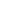 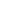 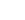 招标文件备案其他行政权力重庆市公共资源交易网（https://www.cqggzy.com/）区政务服务中心重庆市九龙坡区科城路77号政务服务中心三楼1号窗口(023-68031867)集中进驻55九龙坡区发展和改革委员会固定资产投资项目节能评估和审查固定资产投资项目节能评估和审查行政许可重庆市投资项目在线服务监管平台（https://tzxm.cqfgw.cn/shb-hl）区政务服务中心重庆市九龙坡区科城路77号政务服务中心三楼1号窗口(023-68031867)集中进驻56九龙坡区发展和改革委员会石油天然气管道保护范围内特定施工作业许可石油天然气管道保护范围内特定施工作业许可行政许可区政务服务中心重庆市九龙坡区科城路77号政务服务中心三楼1号窗口(023-68031867)集中进驻57九龙坡区发展和改革委员会生活垃圾焚烧发电项目审核-（县级）不需跨区县（自治县）平衡市发展改革委审批、核准权限范围内企业、事业单位、社会团体等投资建设的固定资产投资项目核准行政许可重庆市投资项目在线服务监管平台（https://tzxm.cqfgw.cn/shb-hl）区政务服务中心重庆市九龙坡区科城路77号政务服务中心三楼1号窗口(023-68031867)集中进驻58九龙坡区发展和改革委员会不涉及跨省（区、市）河流上建设的除大型水库、中型水库项目以外的其余水库项目核准市发展改革委审批、核准权限范围内企业、事业单位、社会团体等投资建设的固定资产投资项目核准行政许可重庆市投资项目在线服务监管平台（https://tzxm.cqfgw.cn/shb-hl）区政务服务中心重庆市九龙坡区科城路77号政务服务中心三楼1号窗口(023-68031867)集中进驻59九龙坡区发展和改革委员会除跨流域的水系连通工程项目、跨区县（自治县）水资源配置工程项目和在长江、嘉陵江、乌江干流上及区县（自治县）城市规划区内的堤防工程项目以外的其余水事工程项目核准市发展改革委审批、核准权限范围内企业、事业单位、社会团体等投资建设的固定资产投资项目核准行政许可重庆市投资项目在线服务监管平台（https://tzxm.cqfgw.cn/shb-hl）区政务服务中心重庆市九龙坡区科城路77号政务服务中心三楼1号窗口(023-68031867)集中进驻60九龙坡区发展和改革委员会除国家高速公路网和公路的普通国道网项目、地方高速公路项目以外的其余公路项目核准市发展改革委审批、核准权限范围内企业、事业单位、社会团体等投资建设的固定资产投资项目核准行政许可重庆市投资项目在线服务监管平台（https://tzxm.cqfgw.cn/shb-hl）区政务服务中心重庆市九龙坡区科城路77号政务服务中心三楼1号窗口(023-68031867)集中进驻61九龙坡区发展和改革委员会除跨现状或规划为四级及以上通航段项目以外的其余城市道路桥梁、隧道项目核准——内资市发展改革委审批、核准权限范围内企业、事业单位、社会团体等投资建设的固定资产投资项目核准行政许可重庆市投资项目在线服务监管平台（https://tzxm.cqfgw.cn/shb-hl）区政务服务中心重庆市九龙坡区科城路77号政务服务中心三楼1号窗口(023-68031867)集中进驻62九龙坡区发展和改革委员会除跨现状或规划为四级及以上通航段项目以外的其余城市道路桥梁、隧道项目核准——外资市发展改革委审批、核准权限范围内企业、事业单位、社会团体等投资建设的固定资产投资项目核准行政许可重庆市投资项目在线服务监管平台（https://tzxm.cqfgw.cn/shb-hl）区政务服务中心重庆市九龙坡区科城路77号政务服务中心三楼1号窗口(023-68031867)集中进驻63九龙坡区发展和改革委员会除需跨区县（自治县）平衡的生活垃圾焚烧发电项目、需市级财政平衡处理费的污水处理项目和需跨区县配置水资源、调节价格的城市供水项目以外的其余城建项目核准市发展改革委审批、核准权限范围内企业、事业单位、社会团体等投资建设的固定资产投资项目核准行政许可重庆市投资项目在线服务监管平台（https://tzxm.cqfgw.cn/shb-hl）区政务服务中心重庆市九龙坡区科城路77号政务服务中心三楼1号窗口(023-68031867)集中进驻64九龙坡区发展和改革委员会市发展改革委审批、核准权限内项目变更招标方案核准市发展改革委审批、核准权限内项目变更招标方案核准行政许可重庆市投资项目在线服务监管平台（https://tzxm.cqfgw.cn/shb-hl）区政务服务中心重庆市九龙坡区科城路77号政务服务中心三楼1号窗口(023-68031867)集中进驻65九龙坡区发展和改革委员会政府投资项目概算审批政府投资项目概算审批行政许可重庆市投资项目在线服务监管平台（https://tzxm.cqfgw.cn/shb-hl）区政务服务中心重庆市九龙坡区科城路77号政务服务中心三楼1号窗口(023-68031867)集中进驻66九龙坡区发展和改革委员会政府投资项目建议书审批政府投资项目建议书审批行政许可重庆市投资项目在线服务监管平台（https://tzxm.cqfgw.cn/shb-hl）区政务服务中心重庆市九龙坡区科城路77号政务服务中心三楼1号窗口(023-68031867)集中进驻67九龙坡区发展和改革委员会政府投资项目可研审批政府投资项目可研审批行政许可重庆市投资项目在线服务监管平台（https://tzxm.cqfgw.cn/shb-hl）区政务服务中心重庆市九龙坡区科城路77号政务服务中心三楼1号窗口(023-68031867)集中进驻68九龙坡区发展和改革委员会政府投资的投资项目审批（其他）政府投资的投资项目审批（其他）行政许可重庆市投资项目在线服务监管平台（https://tzxm.cqfgw.cn/shb-hl）区政务服务中心重庆市九龙坡区科城路77号政务服务中心三楼1号窗口(023-68031867)集中进驻69九龙坡区发展和改革委员会除抽凝式燃煤热电项目以外的燃煤燃气热电站（含天然气分布式能源）项目核准市能源局审批、核准权限范围内企业、事业单位、社会团体等投资建设的固定资产投资项目核准行政许可重庆市投资项目在线服务监管平台（https://tzxm.cqfgw.cn/shb-hl）区政务服务中心重庆市九龙坡区科城路77号政务服务中心三楼1号窗口(023-68031867)集中进驻70九龙坡区发展和改革委员会除在跨省（区、市）河流上建设的水电站项目、市内其他主要河流上建设的水电站项目、非主要河流上联合梯级开发及跨区县（自治县）建设的水电站项目（小水电代燃料和农村电气化项目除外）以外的其余水电站项目核准市能源局审批、核准权限范围内企业、事业单位、社会团体等投资建设的固定资产投资项目核准行政许可重庆市投资项目在线服务监管平台（https://tzxm.cqfgw.cn/shb-hl）区政务服务中心重庆市九龙坡区科城路77号政务服务中心三楼1号窗口(023-68031867)集中进驻71九龙坡区发展和改革委员会除燃煤燃气热电站以外的其余热电项目（含余热余气发电、不含掺烧煤炭热电项目）核准市能源局审批、核准权限范围内企业、事业单位、社会团体等投资建设的固定资产投资项目核准行政许可重庆市投资项目在线服务监管平台（https://tzxm.cqfgw.cn/shb-hl）区政务服务中心重庆市九龙坡区科城路77号政务服务中心三楼1号窗口(023-68031867)集中进驻72九龙坡区发展和改革委员会不属于共用输配电网且不需要从输配电价中疏导的其余电网项目核准市能源局审批、核准权限范围内企业、事业单位、社会团体等投资建设的固定资产投资项目核准行政许可重庆市投资项目在线服务监管平台（https://tzxm.cqfgw.cn/shb-hl）区政务服务中心重庆市九龙坡区科城路77号政务服务中心三楼1号窗口(023-68031867)集中进驻73九龙坡区发展和改革委员会特定区域内开展风资源测风的企业确认特定区域内开展风资源测风的企业确认行政确认区政务服务中心重庆市九龙坡区科城路77号政务服务中心三楼1号窗口(023-68031867)集中进驻74九龙坡区发展和改革委员会价格鉴证及价格鉴证复核裁定价格鉴证及价格鉴证复核裁定行政裁决区发展改革委重庆市九龙坡区西郊路27号（区政府大院2号楼3楼310室）（68789191）是涉密，只在发改委办理75九龙坡区发展和改革委员会民办非学历教育机构培训费备案及公示民办非学历教育机构培训费备案及公示公共服务重庆网上办事大厅（https://zwykb.cq.gov.cn/）区政务服务中心重庆市九龙坡区科城路77号政务服务中心三楼1号窗口(023-68031867)集中进驻76九龙坡区规划和自然资源局矿山地质环境保护与土地复垦方案审查矿山地质环境保护与土地复垦方案审查其他行政权力重庆网上办事大厅（https://zwykb.cq.gov.cn/）区政务服务中心重庆市九龙坡区二郎街道科城路77号留学生创业园A栋3楼3号窗口(023-68031931)集中进驻77九龙坡区规划和自然资源局规划总平面图审查规划总平面图审查其他行政权力重庆网上办事大厅（https://zwykb.cq.gov.cn/）区政务服务中心重庆市九龙坡区二郎街道科城路77号留学生创业园A栋3楼3号窗口(023-68031931)集中进驻78九龙坡区规划和自然资源局对在城市、镇规划区规划建设用地范围外修建性详细规划审查对在城市、镇规划区规划建设用地范围外修建性详细规划审查其他行政权力重庆网上办事大厅（https://zwykb.cq.gov.cn/）区政务服务中心重庆市九龙坡区二郎街道科城路77号留学生创业园A栋3楼5号窗口(023-68031934)集中进驻79九龙坡区规划和自然资源局一次性开发未确定使用权的荒山、荒地、荒滩从事种植业、林业、畜牧业、渔业生产的验收一次性开发未确定使用权的荒山、荒地、荒滩从事种植业、林业、畜牧业、渔业生产的验收其他行政权力重庆网上办事大厅（https://zwykb.cq.gov.cn/）区政务服务中心重庆市九龙坡区二郎街道科城路77号留学生创业园A栋3楼3号窗口(023-68031931)集中进驻80九龙坡区规划和自然资源局对建设单位或者个人违法建设，拒不停止或者拒不改正、逾期未履行处罚决定暂停受理规划手续对建设单位或者个人违法建设，拒不停止或者拒不改正、逾期未履行处罚决定暂停受理规划手续其他行政权力重庆网上办事大厅（https://zwykb.cq.gov.cn/）区政务服务中心重庆市九龙坡区二郎街道科城路77号留学生创业园A栋3楼5号窗口(023-68031934)集中进驻81九龙坡区规划和自然资源局土地复垦方案审查土地复垦方案审查其他行政权力重庆网上办事大厅（https://zwykb.cq.gov.cn/）区政务服务中心重庆市九龙坡区二郎街道科城路77号留学生创业园A栋3楼3号窗口(023-68031931)集中进驻82九龙坡区规划和自然资源局代为恢复擅自移动或者毁坏林业服务标志代为恢复擅自移动或者毁坏林业服务标志其他行政权力重庆网上办事大厅（https://zwykb.cq.gov.cn/）区政务服务中心重庆市九龙坡区二郎街道科城路77号留学生创业园A栋3楼3号窗口(023-68031931)集中进驻83九龙坡区规划和自然资源局代为除治森林病虫害代为除治森林病虫害其他行政权力重庆网上办事大厅（https://zwykb.cq.gov.cn/）区政务服务中心重庆市九龙坡区二郎街道科城路77号留学生创业园A栋3楼3号窗口(023-68031931)集中进驻84九龙坡区规划和自然资源局代为补种树木代为补种树木其他行政权力重庆网上办事大厅（https://zwykb.cq.gov.cn/）区政务服务中心重庆市九龙坡区二郎街道科城路77号留学生创业园A栋3楼3号窗口(023-68031931)集中进驻85九龙坡区规划和自然资源局陆生野生动物疫源疫病异常情况应急防控陆生野生动物疫源疫病异常情况应急防控其他行政权力重庆网上办事大厅（https://zwykb.cq.gov.cn/）区政务服务中心重庆市九龙坡区二郎街道科城路77号留学生创业园A栋3楼3号窗口(023-68031931)集中进驻86九龙坡区规划和自然资源局编制在自然保护区的实验区内开展参观、旅游活动的方案编制在自然保护区的实验区内开展参观、旅游活动的方案其他行政权力重庆网上办事大厅（https://zwykb.cq.gov.cn/）区政务服务中心重庆市九龙坡区二郎街道科城路77号留学生创业园A栋3楼3号窗口(023-68031931)集中进驻87九龙坡区规划和自然资源局房产测绘报告审核房产测绘报告审核其他行政权力重庆网上办事大厅（https://zwykb.cq.gov.cn/）区政务服务中心重庆市九龙坡区二郎街道科城路77号留学生创业园A栋3楼3号窗口(023-68031931)集中进驻88九龙坡区规划和自然资源局国有建设用地使用权出让后土地使用权分割转让批准国有建设用地使用权出让后土地使用权分割转让批准行政许可重庆网上办事大厅（https://zwykb.cq.gov.cn/）区政务服务中心重庆市九龙坡区二郎街道科城路77号留学生创业园A栋3楼3号窗口(023-68031931)集中进驻89九龙坡区规划和自然资源局临时用地审批临时用地审批行政许可重庆网上办事大厅（https://zwykb.cq.gov.cn/）区政务服务中心重庆市九龙坡区二郎街道科城路77号留学生创业园A栋3楼3号窗口(023-68031931)集中进驻90九龙坡区规划和自然资源局乡（镇）村公共设施、公益事业使用集体建设用地审批乡（镇）村公共设施、公益事业使用集体建设用地审批行政许可重庆网上办事大厅（https://zwykb.cq.gov.cn/）区政务服务中心重庆市九龙坡区二郎街道科城路77号留学生创业园A栋3楼3号窗口(023-68031931)集中进驻91九龙坡区规划和自然资源局乡（镇）村企业使用集体建设用地审批乡（镇）村企业使用集体建设用地审批行政许可重庆网上办事大厅（https://zwykb.cq.gov.cn/）区政务服务中心重庆市九龙坡区二郎街道科城路77号留学生创业园A栋3楼3号窗口(023-68031931)集中进驻92九龙坡区规划和自然资源局乡村建设规划许可证核发-非农村村民住宅乡村建设规划许可证核发行政许可重庆网上办事大厅（https://zwykb.cq.gov.cn/）区政务服务中心重庆市九龙坡区二郎街道科城路77号留学生创业园A栋3楼6号窗口(023-68031936)集中进驻93九龙坡区规划和自然资源局建设项目选址意见书核发建设项目选址意见书核发行政许可重庆网上办事大厅（https://zwykb.cq.gov.cn/）区政务服务中心重庆市九龙坡区二郎街道科城路77号留学生创业园A栋3楼5号窗口(023-68031934)集中进驻94九龙坡区规划和自然资源局开发未确定使用权的国有荒山、荒地、荒滩从事生产审查开发未确定使用权的国有荒山、荒地、荒滩从事生产审查行政许可重庆网上办事大厅（https://zwykb.cq.gov.cn/）区政务服务中心重庆市九龙坡区二郎街道科城路77号留学生创业园A栋3楼3号窗口(023-68031931)集中进驻95九龙坡区规划和自然资源局采矿权延续登记开采矿产资源审批行政许可重庆网上办事大厅（https://zwykb.cq.gov.cn/）区政务服务中心重庆市九龙坡区二郎街道科城路77号留学生创业园A栋3楼3号窗口(023-68031931)集中进驻96九龙坡区规划和自然资源局缩小矿区范围变更登记开采矿产资源审批行政许可重庆网上办事大厅（https://zwykb.cq.gov.cn/）区政务服务中心重庆市九龙坡区二郎街道科城路77号留学生创业园A栋3楼3号窗口(023-68031931)集中进驻97九龙坡区规划和自然资源局采矿权转让变更登记开采矿产资源审批行政许可重庆网上办事大厅（https://zwykb.cq.gov.cn/）区政务服务中心重庆市九龙坡区二郎街道科城路77号留学生创业园A栋3楼3号窗口(023-68031931)集中进驻98九龙坡区规划和自然资源局开采主矿种、开采方式变更登记开采矿产资源审批行政许可重庆网上办事大厅（https://zwykb.cq.gov.cn/）区政务服务中心重庆市九龙坡区二郎街道科城路77号留学生创业园A栋3楼3号窗口(023-68031931)集中进驻99九龙坡区规划和自然资源局采矿权人名称变更登记开采矿产资源审批行政许可重庆网上办事大厅（https://zwykb.cq.gov.cn/）区政务服务中心重庆市九龙坡区二郎街道科城路77号留学生创业园A栋3楼3号窗口(023-68031931)集中进驻100九龙坡区规划和自然资源局扩大矿区范围变更登记开采矿产资源审批行政许可重庆网上办事大厅（https://zwykb.cq.gov.cn/）区政务服务中心重庆市九龙坡区二郎街道科城路77号留学生创业园A栋3楼3号窗口(023-68031931)集中进驻101九龙坡区规划和自然资源局采矿权注销登记开采矿产资源审批行政许可重庆网上办事大厅（https://zwykb.cq.gov.cn/）区政务服务中心重庆市九龙坡区二郎街道科城路77号留学生创业园A栋3楼3号窗口(023-68031931)集中进驻102九龙坡区规划和自然资源局新设采矿权登记开采矿产资源审批行政许可重庆网上办事大厅（https://zwykb.cq.gov.cn/）区政务服务中心重庆市九龙坡区二郎街道科城路77号留学生创业园A栋3楼3号窗口(023-68031931)集中进驻103九龙坡区规划和自然资源局探矿权延续登记勘查矿产资源审批行政许可重庆网上办事大厅（https://zwykb.cq.gov.cn/）区政务服务中心重庆市九龙坡区二郎街道科城路77号留学生创业园A栋3楼3号窗口(023-68031931)集中进驻104九龙坡区规划和自然资源局探矿权保留登记勘查矿产资源审批行政许可重庆网上办事大厅（https://zwykb.cq.gov.cn/）区政务服务中心重庆市九龙坡区二郎街道科城路77号留学生创业园A栋3楼3号窗口(023-68031931)集中进驻105九龙坡区规划和自然资源局探矿权注销登记勘查矿产资源审批行政许可重庆网上办事大厅（https://zwykb.cq.gov.cn/）区政务服务中心重庆市九龙坡区二郎街道科城路77号留学生创业园A栋3楼3号窗口(023-68031931)集中进驻106九龙坡区规划和自然资源局缩小勘查范围（含分立）变更登记勘查矿产资源审批行政许可重庆网上办事大厅（https://zwykb.cq.gov.cn/）区政务服务中心重庆市九龙坡区二郎街道科城路77号留学生创业园A栋3楼3号窗口(023-68031931)集中进驻107九龙坡区规划和自然资源局探矿权转让变更登记勘查矿产资源审批行政许可重庆网上办事大厅（https://zwykb.cq.gov.cn/）区政务服务中心重庆市九龙坡区二郎街道科城路77号留学生创业园A栋3楼3号窗口(023-68031931)集中进驻108九龙坡区规划和自然资源局勘查主矿种变更登记勘查矿产资源审批行政许可重庆网上办事大厅（https://zwykb.cq.gov.cn/）区政务服务中心重庆市九龙坡区二郎街道科城路77号留学生创业园A栋3楼3号窗口(023-68031931)集中进驻109九龙坡区规划和自然资源局扩大勘查范围（含合并）变更登记勘查矿产资源审批行政许可重庆网上办事大厅（https://zwykb.cq.gov.cn/）区政务服务中心重庆市九龙坡区二郎街道科城路77号留学生创业园A栋3楼3号窗口(023-68031931)集中进驻110九龙坡区规划和自然资源局探矿权人名称变更登记勘查矿产资源审批行政许可重庆网上办事大厅（https://zwykb.cq.gov.cn/）区政务服务中心重庆市九龙坡区二郎街道科城路77号留学生创业园A栋3楼3号窗口(023-68031931)集中进驻111九龙坡区规划和自然资源局新设探矿权登记勘查矿产资源审批行政许可重庆网上办事大厅（https://zwykb.cq.gov.cn/）区政务服务中心重庆市九龙坡区二郎街道科城路77号留学生创业园A栋3楼3号窗口(023-68031931)集中进驻112九龙坡区规划和自然资源局矿山闭坑地质报告审批矿山闭坑地质报告审批行政许可重庆网上办事大厅（https://zwykb.cq.gov.cn/）区政务服务中心重庆市九龙坡区二郎街道科城路77号留学生创业园A栋3楼3号窗口(023-68031931)集中进驻113九龙坡区规划和自然资源局法人或者其他组织需要利用属于国家秘密的基础测绘成果审批法人或者其他组织需要利用属于国家秘密的基础测绘成果审批行政许可重庆网上办事大厅（https://zwykb.cq.gov.cn/）区政务服务中心重庆市九龙坡区二郎街道科城路77号留学生创业园A栋3楼3号窗口(023-68031931)集中进驻114九龙坡区规划和自然资源局建设工程（含临时建设）规划许可证核发建设工程（含临时建设）规划许可证核发行政许可重庆网上办事大厅（https://zwykb.cq.gov.cn/）区政务服务中心重庆市九龙坡区二郎街道科城路77号留学生创业园A栋3楼6号窗口(023-68031936)集中进驻115九龙坡区规划和自然资源局历史建筑实施原址保护审批历史建筑实施原址保护审批行政许可重庆网上办事大厅（https://zwykb.cq.gov.cn/）区政务服务中心重庆市九龙坡区二郎街道科城路77号留学生创业园A栋3楼5号窗口(023-68031934)集中进驻116九龙坡区规划和自然资源局历史文化街区、名镇、名村核心保护范围内拆除历史建筑以外的建筑物、构筑物或者其他设施审批历史文化街区、名镇、名村核心保护范围内拆除历史建筑以外的建筑物、构筑物或者其他设施审批行政许可重庆网上办事大厅（https://zwykb.cq.gov.cn/）区政务服务中心重庆市九龙坡区二郎街道科城路77号留学生创业园A栋3楼5号窗口(023-68031934)集中进驻117九龙坡区规划和自然资源局历史建筑外部修缮装饰、添加设施以及改变历史建筑的结构或者使用性质审批历史建筑外部修缮装饰、添加设施以及改变历史建筑的结构或者使用性质审批行政许可重庆网上办事大厅（https://zwykb.cq.gov.cn/）区政务服务中心重庆市九龙坡区二郎街道科城路77号留学生创业园A栋3楼5号窗口(023-68031934)集中进驻118九龙坡区规划和自然资源局草原防火期内因生产活动需要在草原上野外用火审批草原防火期内因生产活动需要在草原上野外用火审批行政许可重庆网上办事大厅（https://zwykb.cq.gov.cn/）区政务服务中心重庆市九龙坡区二郎街道科城路77号留学生创业园A栋3楼3号窗口(023-68031931)集中进驻119九龙坡区规划和自然资源局进入草原防火管制区车辆的草原防火通行证审批进入草原防火管制区车辆的草原防火通行证审批行政许可重庆网上办事大厅（https://zwykb.cq.gov.cn/）区政务服务中心重庆市九龙坡区二郎街道科城路77号留学生创业园A栋3楼3号窗口(023-68031931)集中进驻120九龙坡区规划和自然资源局草原防火期内在草原上进行爆破、勘察和施工等活动审批草原防火期内在草原上进行爆破、勘察和施工等活动审批行政许可重庆网上办事大厅（https://zwykb.cq.gov.cn/）区政务服务中心重庆市九龙坡区二郎街道科城路77号留学生创业园A栋3楼3号窗口(023-68031931)集中进驻121九龙坡区规划和自然资源局在风景名胜区内从事建设、设置广告、举办大型游乐活动以及其他影响生态和景观活动许可在风景名胜区内从事建设、设置广告、举办大型游乐活动以及其他影响生态和景观活动许可行政许可重庆网上办事大厅（https://zwykb.cq.gov.cn/）区政务服务中心重庆市九龙坡区二郎街道科城路77号留学生创业园A栋3楼3号窗口(023-68031931)集中进驻122九龙坡区规划和自然资源局从事种子进出口业务的林木种子生产经营许可证初审从事种子进出口业务的林木种子生产经营许可证初审行政许可重庆网上办事大厅（https://zwykb.cq.gov.cn/）区政务服务中心重庆市九龙坡区二郎街道科城路77号留学生创业园A栋3楼3号窗口(023-68031931)集中进驻123九龙坡区规划和自然资源局收购珍贵树木种子和限制收购林木种子批准收购珍贵树木种子和限制收购林木种子批准行政许可重庆网上办事大厅（https://zwykb.cq.gov.cn/）区政务服务中心重庆市九龙坡区二郎街道科城路77号留学生创业园A栋3楼3号窗口(023-68031931)集中进驻124九龙坡区规划和自然资源局使用低于国家或地方规定的种用标准的林木种子审批使用低于国家或地方规定的种用标准的林木种子审批行政许可重庆网上办事大厅（https://zwykb.cq.gov.cn/）区政务服务中心重庆市九龙坡区二郎街道科城路77号留学生创业园A栋3楼3号窗口(023-68031931)集中进驻125九龙坡区规划和自然资源局采集或者采伐国家重点保护的天然种质资源审批采集或者采伐国家重点保护的天然种质资源审批行政许可重庆网上办事大厅（https://zwykb.cq.gov.cn/）区政务服务中心重庆市九龙坡区二郎街道科城路77号留学生创业园A栋3楼3号窗口(023-68031931)集中进驻126九龙坡区规划和自然资源局权限内国家重点保护陆生野生动物人工繁育许可证核发权限内国家重点保护陆生野生动物人工繁育许可证核发行政许可重庆网上办事大厅（https://zwykb.cq.gov.cn/）区政务服务中心重庆市九龙坡区二郎街道科城路77号留学生创业园A栋3楼3号窗口(023-68031931)集中进驻127九龙坡区规划和自然资源局林草种子生产经营许可证核发林草种子生产经营许可核发行政许可重庆网上办事大厅（https://zwykb.cq.gov.cn/）区政务服务中心重庆市九龙坡区二郎街道科城路77号留学生创业园A栋3楼3号窗口(023-68031931)集中进驻128九龙坡区规划和自然资源局森林高火险期内，进入森林高火险区的活动审批森林高火险期内，进入森林高火险区的活动审批行政许可重庆网上办事大厅（https://zwykb.cq.gov.cn/）区政务服务中心重庆市九龙坡区二郎街道科城路77号留学生创业园A栋3楼3号窗口(023-68031931)集中进驻129九龙坡区规划和自然资源局猎捕非国家重点保护陆生野生动物狩猎证核发猎捕非国家重点保护陆生野生动物狩猎证核发行政许可重庆网上办事大厅（https://zwykb.cq.gov.cn/）区政务服务中心重庆市九龙坡区二郎街道科城路77号留学生创业园A栋3楼3号窗口(023-68031931)集中进驻130九龙坡区规划和自然资源局权限内出售、购买、利用国家非重点保护陆生野生动物及其制品审批权限内出售、购买、利用国家重点保护陆生野生动物及其制品审批行政许可重庆网上办事大厅（https://zwykb.cq.gov.cn/）区政务服务中心重庆市九龙坡区二郎街道科城路77号留学生创业园A栋3楼3号窗口(023-68031931)集中进驻131九龙坡区规划和自然资源局权限内出售、购买、利用国家重点保护陆生野生动物及其制品审批权限内出售、购买、利用国家重点保护陆生野生动物及其制品审批行政许可重庆网上办事大厅（https://zwykb.cq.gov.cn/）区政务服务中心重庆市九龙坡区二郎街道科城路77号留学生创业园A栋3楼3号窗口(023-68031931)集中进驻132九龙坡区规划和自然资源局森林经营单位修筑直接为林业生产服务的工程设施占用林地及在森林和野生动物类型自然保护区建设审批（核）森林经营单位修筑直接为林业生产服务的工程设施占用林地及在森林和野生动物类型自然保护区建设审批（核）行政许可重庆网上办事大厅（https://zwykb.cq.gov.cn/）区政务服务中心重庆市九龙坡区二郎街道科城路77号留学生创业园A栋3楼3号窗口(023-68031931)集中进驻133九龙坡区规划和自然资源局建设项目临时使用林地（区县审批）及在森林和野生动物类型自然保护区建设审批建设项目临时使用林地及在森林和野生动物类型自然保护区建设审批（核）行政许可重庆网上办事大厅（https://zwykb.cq.gov.cn/）区政务服务中心重庆市九龙坡区二郎街道科城路77号留学生创业园A栋3楼3号窗口(023-68031931)集中进驻134九龙坡区规划和自然资源局林木采伐许可证核发林木采伐许可证核发行政许可重庆网上办事大厅（https://zwykb.cq.gov.cn/）区政务服务中心重庆市九龙坡区二郎街道科城路77号留学生创业园A栋3楼3号窗口(023-68031931)集中进驻135九龙坡区规划和自然资源局林业植物检疫证书核发林业植物检疫证书核发行政许可重庆网上办事大厅（https://zwykb.cq.gov.cn/）区政务服务中心重庆市九龙坡区二郎街道科城路77号留学生创业园A栋3楼3号窗口(023-68031931)集中进驻136九龙坡区规划和自然资源局建设项目使用林地及在森林和野生动物类型自然保护区建设审批（核）建设项目使用林地及在森林和野生动物类型自然保护区建设审批（核）行政许可重庆网上办事大厅（https://zwykb.cq.gov.cn/）区政务服务中心重庆市九龙坡区二郎街道科城路77号留学生创业园A栋3楼3号窗口(023-68031931)集中进驻137九龙坡区规划和自然资源局建设用地、临时建设用地规划许可建设用地规划许可证核发行政许可重庆网上办事大厅（https://zwykb.cq.gov.cn/）区政务服务中心重庆市九龙坡区二郎街道科城路77号留学生创业园A栋3楼5号窗口(023-68031934)集中进驻138九龙坡区规划和自然资源局进入森林防火区进行实弹演习、爆破等活动审批进入森林防火区进行实弹演习、爆破等活动审批行政许可重庆网上办事大厅（https://zwykb.cq.gov.cn/）区政务服务中心重庆市九龙坡区二郎街道科城路77号留学生创业园A栋3楼3号窗口(023-68031931)集中进驻139九龙坡区规划和自然资源局在林业部门管理的自然保护区从事科学研究、教学实习、参观考察、拍摄影片、登山和标本采集等活动审批在林业部门管理的自然保护区从事科学研究、教学实习、参观考察、拍摄影片、登山和标本采集等活动审批行政许可重庆网上办事大厅（https://zwykb.cq.gov.cn/）区政务服务中心重庆市九龙坡区二郎街道科城路77号留学生创业园A栋3楼3号窗口(023-68031931)集中进驻140九龙坡区规划和自然资源局建设工程规划核验（验收）建设工程规划核验（验收）行政确认重庆网上办事大厅（https://zwykb.cq.gov.cn/）区政务服务中心重庆市九龙坡区二郎街道科城路77号留学生创业园A栋3楼6号窗口(023-68031936)集中进驻141九龙坡区规划和自然资源局基本农田划区定界验收确认基本农田划区定界验收确认行政确认重庆网上办事大厅（https://zwykb.cq.gov.cn/）区政务服务中心重庆市九龙坡区二郎街道科城路77号留学生创业园A栋3楼3号窗口(023-68031931)重庆市九龙坡区直港大道17号建设大厦10楼耕保修复科是集中进驻；
分中心可办142九龙坡区规划和自然资源局地质灾害治理责任认定地质灾害治理责任认定行政确认重庆网上办事大厅（https://zwykb.cq.gov.cn/）区政务服务中心重庆市九龙坡区二郎街道科城路77号留学生创业园A栋3楼3号窗口(023-68031931)集中进驻143九龙坡区规划和自然资源局矿产资源储量评审备案矿产资源储量评审备案行政确认重庆网上办事大厅（https://zwykb.cq.gov.cn/）区政务服务中心重庆市九龙坡区二郎街道科城路77号留学生创业园A栋3楼3号窗口(023-68031931)集中进驻144九龙坡区规划和自然资源局签发《产地检疫合格证》签发《产地检疫合格证》行政确认重庆网上办事大厅（https://zwykb.cq.gov.cn/）区政务服务中心重庆市九龙坡区二郎街道科城路77号留学生创业园A栋3楼3号窗口(023-68031931)集中进驻145九龙坡区规划和自然资源局土地调查工作中做出突出贡献奖励土地调查工作中做出突出贡献奖励行政奖励重庆网上办事大厅（https://zwykb.cq.gov.cn/）区政务服务中心重庆市九龙坡区二郎街道科城路77号留学生创业园A栋3楼3号窗口(023-68031931)重庆市九龙坡区直港大道17号建设大厦10楼调查登记科是集中进驻；
分中心可办146九龙坡区规划和自然资源局对勘查、开发、保护矿产资源和进行科学技术研究的奖励对勘查、开发、保护矿产资源和进行科学技术研究的奖励行政奖励重庆网上办事大厅（https://zwykb.cq.gov.cn/）区政务服务中心重庆市九龙坡区二郎街道科城路77号留学生创业园A栋3楼3号窗口(023-68031931)重庆市九龙坡区直港大道17号建设大厦10楼地矿科是集中进驻；
分中心可办147九龙坡区规划和自然资源局对在古生物化石保护工作中做出突出成绩的单位和个人给与奖励对在古生物化石保护工作中做出突出成绩的单位和个人给与奖励行政奖励重庆网上办事大厅（https://zwykb.cq.gov.cn/）区政务服务中心重庆市九龙坡区二郎街道科城路77号留学生创业园A栋3楼3号窗口(023-68031931)重庆市九龙坡区直港大道17号建设大厦10楼地矿科是集中进驻；
分中心可办148九龙坡区规划和自然资源局对测量标志保护工作的奖励对测量标志保护工作的奖励行政奖励重庆网上办事大厅（https://zwykb.cq.gov.cn/）区政务服务中心重庆市九龙坡区二郎街道科城路77号留学生创业园A栋3楼3号窗口(023-68031931)重庆市九龙坡区直港大道17号建设大厦10楼调查登记科是集中进驻；
分中心可办149九龙坡区规划和自然资源局对测绘成果管理工作的奖励对测绘成果管理工作的奖励行政奖励重庆网上办事大厅（https://zwykb.cq.gov.cn/）区政务服务中心重庆市九龙坡区二郎街道科城路77号留学生创业园A栋3楼3号窗口(023-68031931)重庆市九龙坡区直港大道17号建设大厦10楼调查登记科是集中进驻；
分中心可办150九龙坡区规划和自然资源局对在测绘科学技术的创新和进步中做出重要贡献的单位和个人的奖励对在测绘科学技术的创新和进步中做出重要贡献的单位和个人的奖励行政奖励重庆网上办事大厅（https://zwykb.cq.gov.cn/）区政务服务中心重庆市九龙坡区二郎街道科城路77号留学生创业园A栋3楼3号窗口(023-68031931)重庆市九龙坡区直港大道17号建设大厦10楼调查登记科是集中进驻；
分中心可办151九龙坡区规划和自然资源局矿区范围争议处理矿区范围争议处理行政裁决重庆网上办事大厅（https://zwykb.cq.gov.cn/）区政务服务中心重庆市九龙坡区二郎街道科城路77号留学生创业园A栋3楼3号窗口(023-68031931)重庆市九龙坡区直港大道17号建设大厦10楼调查登记科是集中进驻；
分中心可办152九龙坡区规划和自然资源局林木林地权属争议处理林木林地权属争议处理行政裁决重庆网上办事大厅（https://zwykb.cq.gov.cn/）区政务服务中心重庆市九龙坡区二郎街道科城路77号留学生创业园A栋3楼3号窗口(023-68031931)重庆市九龙坡区直港大道17号建设大厦10楼调查登记科是集中进驻；
分中心可办153九龙坡区规划和自然资源局抵押备案采矿权抵押备案公共服务重庆网上办事大厅（https://zwykb.cq.gov.cn/）区政务服务中心重庆市九龙坡区二郎街道科城路77号留学生创业园A栋3楼3号窗口(023-68031931)集中进驻154九龙坡区规划和自然资源局抵押备案解除采矿权抵押备案公共服务重庆网上办事大厅（https://zwykb.cq.gov.cn/）区政务服务中心重庆市九龙坡区二郎街道科城路77号留学生创业园A栋3楼3号窗口(023-68031931)集中进驻155九龙坡区规划和自然资源局地理国情信息服务地理国情信息服务公共服务重庆网上办事大厅（https://zwykb.cq.gov.cn/）区政务服务中心重庆市九龙坡区二郎街道科城路77号留学生创业园A栋3楼3号窗口(023-68031931)重庆市九龙坡区直港大道17号建设大厦10楼调查登记科是集中进驻；
分中心可办156九龙坡区交通局对施工单位违反《公路建设市场管理办法》第五十三条规定的处理对施工单位违反《公路建设市场管理办法》第五十三条规定的处理其他行政权力重庆网上办事大厅（https://zwykb.cq.gov.cn/）区政务服务中心重庆市九龙坡区二郎街道科城路77号留学生创业园A栋1楼24-25号窗口(023-68031837)集中进驻157九龙坡区交通局对项目法人、施工单位违反《公路工程设计变更管理办法》的处理对项目法人、施工单位违反《公路工程设计变更管理办法》的处理其他行政权力重庆网上办事大厅（https://zwykb.cq.gov.cn/）区政务服务中心重庆市九龙坡区二郎街道科城路77号留学生创业园A栋1楼24-25号窗口(023-68031837)集中进驻158九龙坡区交通局对建设单位未为勘察工作提供必要的现场工作条件或者未提供真实、可靠原始资料的处理对建设单位未为勘察工作提供必要的现场工作条件或者未提供真实、可靠原始资料的处理其他行政权力重庆网上办事大厅（https://zwykb.cq.gov.cn/）区政务服务中心重庆市九龙坡区二郎街道科城路77号留学生创业园A栋1楼24-25号窗口(023-68031837)集中进驻159九龙坡区交通局道路运输信用评价道路运输信用评价其他行政权力重庆市道路运输综合管理与服务系统（web.cqyg.net）区政务服务中心重庆市九龙坡区二郎街道科城路77号留学生创业园A栋1楼24-25号窗口(023-68031837)集中进驻160九龙坡区交通局小型客车租赁经营备案小型客车租赁经营备案其他行政权力重庆市道路运输综合管理与服务系统（web.cqyg.net）区政务服务中心重庆市九龙坡区二郎街道科城路77号留学生创业园A栋1楼24-25号窗口(023-68031837)集中进驻161九龙坡区交通局驾培企业增项机动车驾驶员培训备案其他行政权力重庆市道路运输综合管理与服务系统（web.cqyg.net）区政务服务中心重庆市九龙坡区二郎街道科城路77号留学生创业园A栋1楼24-25号窗口(023-68031837)集中进驻162九龙坡区交通局驾培企业开业机动车驾驶员培训备案其他行政权力重庆市道路运输综合管理与服务系统（web.cqyg.net）区政务服务中心重庆市九龙坡区二郎街道科城路77号留学生创业园A栋1楼24-25号窗口(023-68031837)集中进驻163九龙坡区交通局驾培企业核减机动车驾驶员培训备案其他行政权力重庆市道路运输综合管理与服务系统（web.cqyg.net）区政务服务中心重庆市九龙坡区二郎街道科城路77号留学生创业园A栋1楼24-25号窗口(023-68031837)集中进驻164九龙坡区交通局驾培企业终止机动车驾驶员培训备案其他行政权力重庆市道路运输综合管理与服务系统（web.cqyg.net）区政务服务中心重庆市九龙坡区二郎街道科城路77号留学生创业园A栋1楼24-25号窗口(023-68031837)集中进驻165九龙坡区交通局机动车维修经营备案机动车维修经营备案其他行政权力重庆市道路运输综合管理与服务系统（web.cqyg.net）区政务服务中心重庆市九龙坡区二郎街道科城路77号留学生创业园A栋1楼24-25号窗口(023-68031837)集中进驻166九龙坡区交通局县内包车客运业户核减道路旅客运输经营许可行政许可重庆网上办事大厅（https://zwykb.cq.gov.cn/）区政务服务中心重庆市九龙坡区二郎街道科城路77号留学生创业园A栋1楼24-25号窗口(023-68031837)集中进驻167九龙坡区交通局县内包车客运业户增项道路旅客运输经营许可行政许可重庆网上办事大厅（https://zwykb.cq.gov.cn/）区政务服务中心重庆市九龙坡区二郎街道科城路77号留学生创业园A栋1楼24-25号窗口(023-68031837)集中进驻168九龙坡区交通局县内、县际毗邻班车客运业户终止道路旅客运输经营许可行政许可重庆网上办事大厅（https://zwykb.cq.gov.cn/）区政务服务中心重庆市九龙坡区二郎街道科城路77号留学生创业园A栋1楼24-25号窗口(023-68031837)集中进驻169九龙坡区交通局县内、县际毗邻班车客运业户增项道路旅客运输经营许可行政许可重庆网上办事大厅（https://zwykb.cq.gov.cn/）区政务服务中心重庆市九龙坡区二郎街道科城路77号留学生创业园A栋1楼24-25号窗口(023-68031837)集中进驻170九龙坡区交通局县内包车客运业户终止道路旅客运输经营许可行政许可重庆网上办事大厅（https://zwykb.cq.gov.cn/）区政务服务中心重庆市九龙坡区二郎街道科城路77号留学生创业园A栋1楼24-25号窗口(023-68031837)集中进驻171九龙坡区交通局县内、县际毗邻班车客运业户开业道路旅客运输经营许可行政许可重庆网上办事大厅（https://zwykb.cq.gov.cn/）区政务服务中心重庆市九龙坡区二郎街道科城路77号留学生创业园A栋1楼24-25号窗口(023-68031837)集中进驻172九龙坡区交通局县内、县际毗邻班车客运业户核减道路旅客运输经营许可行政许可重庆网上办事大厅（https://zwykb.cq.gov.cn/）区政务服务中心重庆市九龙坡区二郎街道科城路77号留学生创业园A栋1楼24-25号窗口(023-68031837)集中进驻173九龙坡区交通局县内包车运力延续经营道路旅客运输经营许可行政许可重庆网上办事大厅（https://zwykb.cq.gov.cn/）区政务服务中心重庆市九龙坡区二郎街道科城路77号留学生创业园A栋1楼24-25号窗口(023-68031837)集中进驻174九龙坡区交通局县内包车运力新增道路旅客运输经营许可行政许可重庆网上办事大厅（https://zwykb.cq.gov.cn/）区政务服务中心重庆市九龙坡区二郎街道科城路77号留学生创业园A栋1楼24-25号窗口(023-68031837)集中进驻175九龙坡区交通局县内包车运力终止经营道路旅客运输经营许可行政许可重庆网上办事大厅（https://zwykb.cq.gov.cn/）区政务服务中心重庆市九龙坡区二郎街道科城路77号留学生创业园A栋1楼24-25号窗口(023-68031837)集中进驻176九龙坡区交通局县内包车运力主体变更道路旅客运输经营许可行政许可重庆网上办事大厅（https://zwykb.cq.gov.cn/）区政务服务中心重庆市九龙坡区二郎街道科城路77号留学生创业园A栋1楼24-25号窗口(023-68031837)集中进驻177九龙坡区交通局县内包车客运业户开业道路旅客运输经营许可行政许可重庆网上办事大厅（https://zwykb.cq.gov.cn/）区政务服务中心重庆市九龙坡区二郎街道科城路77号留学生创业园A栋1楼24-25号窗口(023-68031837)集中进驻178九龙坡区交通局区县（自治县）行政区域内普通公路超限运输许可公路超限运输许可行政许可重庆网上办事大厅（https://zwykb.cq.gov.cn/）区政务服务中心重庆市九龙坡区二郎街道科城路77号留学生创业园A栋1楼24-25号窗口(023-68031837)集中进驻179九龙坡区交通局占用、挖掘公路、公路用地或者使公路改线审批（普通公路）占用、挖掘公路、公路用地或者使公路改线审批行政许可重庆网上办事大厅（https://zwykb.cq.gov.cn/）区政务服务中心重庆市九龙坡区二郎街道科城路77号留学生创业园A栋1楼24-25号窗口(023-68031837)集中进驻180九龙坡区交通局在公路增设或改造平面交叉道口审批在公路增设或改造平面交叉道口审批行政许可重庆网上办事大厅（https://zwykb.cq.gov.cn/）区政务服务中心重庆市九龙坡区二郎街道科城路77号留学生创业园A栋1楼24-25号窗口(023-68031837)集中进驻181九龙坡区交通局设置非公路标志审批设置非公路标志审批行政许可重庆网上办事大厅（https://zwykb.cq.gov.cn/）区政务服务中心重庆市九龙坡区二郎街道科城路77号留学生创业园A栋1楼24-25号窗口(023-68031837)集中进驻182九龙坡区交通局更新采伐护路林审批（普通公路）更新采伐护路林审批行政许可重庆网上办事大厅（https://zwykb.cq.gov.cn/）区政务服务中心重庆市九龙坡区二郎街道科城路77号留学生创业园A栋1楼24-25号窗口(023-68031837)集中进驻183九龙坡区交通局公路建设项目施工许可公路建设项目施工许可行政许可重庆网上办事大厅（https://zwykb.cq.gov.cn/）区政务服务中心重庆市九龙坡区二郎街道科城路77号留学生创业园A栋3楼工程建设项目07号窗口(023-68031884)集中进驻184九龙坡区交通局市内普通货物水路运输经营许可（许可证注销）国内水路运输经营许可行政许可重庆网上办事大厅（https://zwykb.cq.gov.cn/）区政务服务中心重庆市九龙坡区二郎街道科城路77号留学生创业园A栋1楼24-25号窗口(023-68031837)集中进驻185九龙坡区交通局区县境内水路客运经营许可（配发船舶营运证）国内水路运输经营许可行政许可重庆网上办事大厅（https://zwykb.cq.gov.cn/）区政务服务中心重庆市九龙坡区二郎街道科城路77号留学生创业园A栋1楼24-25号窗口(023-68031837)集中进驻186九龙坡区交通局区县境内水路客运经营许可（经营者开业）国内水路运输经营许可行政许可重庆网上办事大厅（https://zwykb.cq.gov.cn/）区政务服务中心重庆市九龙坡区二郎街道科城路77号留学生创业园A栋1楼24-25号窗口(023-68031837)集中进驻187九龙坡区交通局省际普通货物水路运输经营许可证补办国内水路运输经营许可行政许可重庆网上办事大厅（https://zwykb.cq.gov.cn/）区政务服务中心重庆市九龙坡区二郎街道科城路77号留学生创业园A栋1楼24-25号窗口(023-68031837)集中进驻188九龙坡区交通局市内普通货物水路运输经营许可（船舶营运证到期换证）国内水路运输经营许可行政许可重庆网上办事大厅（https://zwykb.cq.gov.cn/）区政务服务中心重庆市九龙坡区二郎街道科城路77号留学生创业园A栋1楼24-25号窗口(023-68031837)集中进驻189九龙坡区交通局省际普通货物水路运输经营许可证注销国内水路运输经营许可行政许可重庆网上办事大厅（https://zwykb.cq.gov.cn/）区政务服务中心重庆市九龙坡区二郎街道科城路77号留学生创业园A栋1楼24-25号窗口(023-68031837)集中进驻190九龙坡区交通局市内普通货物水路运输经营许可（配发船舶营运证）国内水路运输经营许可行政许可重庆网上办事大厅（https://zwykb.cq.gov.cn/）区政务服务中心重庆市九龙坡区二郎街道科城路77号留学生创业园A栋1楼24-25号窗口(023-68031837)集中进驻191九龙坡区交通局区县境内水路客运经营许可（许可证遗失补办）国内水路运输经营许可行政许可重庆网上办事大厅（https://zwykb.cq.gov.cn/）区政务服务中心重庆市九龙坡区二郎街道科城路77号留学生创业园A栋1楼24-25号窗口(023-68031837)集中进驻192九龙坡区交通局市内普通货物水路运输经营许可（许可证遗失补办）国内水路运输经营许可行政许可重庆网上办事大厅（https://zwykb.cq.gov.cn/）区政务服务中心重庆市九龙坡区二郎街道科城路77号留学生创业园A栋1楼24-25号窗口(023-68031837)集中进驻193九龙坡区交通局区县境内水路客运经营许可（许可证注销）国内水路运输经营许可行政许可重庆网上办事大厅（https://zwykb.cq.gov.cn/）区政务服务中心重庆市九龙坡区二郎街道科城路77号留学生创业园A栋1楼24-25号窗口(023-68031837)集中进驻194九龙坡区交通局区县境内水路客运经营许可（许可证到期换证）国内水路运输经营许可行政许可重庆网上办事大厅（https://zwykb.cq.gov.cn/）区政务服务中心重庆市九龙坡区二郎街道科城路77号留学生创业园A栋1楼24-25号窗口(023-68031837)集中进驻195九龙坡区交通局区县境内水路客运经营许可（船舶营运证注销）国内水路运输经营许可行政许可重庆网上办事大厅（https://zwykb.cq.gov.cn/）区政务服务中心重庆市九龙坡区二郎街道科城路77号留学生创业园A栋1楼24-25号窗口(023-68031837)集中进驻196九龙坡区交通局市内普通货物水路运输经营许可（船舶营运证遗失补办）国内水路运输经营许可行政许可重庆网上办事大厅（https://zwykb.cq.gov.cn/）区政务服务中心重庆市九龙坡区二郎街道科城路77号留学生创业园A栋1楼24-25号窗口(023-68031837)集中进驻197九龙坡区交通局市内危险货物水路运输经营许可（配发船舶营业运输证）国内水路运输经营许可行政许可重庆网上办事大厅（https://zwykb.cq.gov.cn/）区政务服务中心重庆市九龙坡区二郎街道科城路77号留学生创业园A栋1楼24-25号窗口(023-68031837)集中进驻198九龙坡区交通局市内普通货物水路运输经营许可（许可证变更基本信息）国内水路运输经营许可行政许可重庆网上办事大厅（https://zwykb.cq.gov.cn/）区政务服务中心重庆市九龙坡区二郎街道科城路77号留学生创业园A栋1楼24-25号窗口(023-68031837)集中进驻199九龙坡区交通局区县境内水路客运经营许可（许可证变更基本信息）国内水路运输经营许可行政许可重庆网上办事大厅（https://zwykb.cq.gov.cn/）区政务服务中心重庆市九龙坡区二郎街道科城路77号留学生创业园A栋1楼24-25号窗口(023-68031837)集中进驻200九龙坡区交通局省际普通货物水路运输船舶营运证变更国内水路运输经营许可行政许可重庆网上办事大厅（https://zwykb.cq.gov.cn/）区政务服务中心重庆市九龙坡区二郎街道科城路77号留学生创业园A栋1楼24-25号窗口(023-68031837)集中进驻201九龙坡区交通局省际普通货物水路运输许可（经营者开业）国内水路运输经营许可行政许可重庆网上办事大厅（https://zwykb.cq.gov.cn/）区政务服务中心重庆市九龙坡区二郎街道科城路77号留学生创业园A栋1楼24-25号窗口(023-68031837)集中进驻202九龙坡区交通局市内普通货物水路运输经营许可（船舶营运证注销）国内水路运输经营许可行政许可重庆网上办事大厅（https://zwykb.cq.gov.cn/）区政务服务中心重庆市九龙坡区二郎街道科城路77号留学生创业园A栋1楼24-25号窗口(023-68031837)集中进驻203九龙坡区交通局区县境内水路客运经营许可（船舶营运证变更）国内水路运输经营许可行政许可重庆网上办事大厅（https://zwykb.cq.gov.cn/）区政务服务中心重庆市九龙坡区二郎街道科城路77号留学生创业园A栋1楼24-25号窗口(023-68031837)集中进驻204九龙坡区交通局市内危险货物水路运输经营许可（许可证注销）国内水路运输经营许可行政许可重庆网上办事大厅（https://zwykb.cq.gov.cn/）区政务服务中心重庆市九龙坡区二郎街道科城路77号留学生创业园A栋1楼24-25号窗口(023-68031837)集中进驻205九龙坡区交通局市内普通货物水路运输经营许可（经营者开业）国内水路运输经营许可行政许可重庆网上办事大厅（https://zwykb.cq.gov.cn/）区政务服务中心重庆市九龙坡区二郎街道科城路77号留学生创业园A栋1楼24-25号窗口(023-68031837)集中进驻206九龙坡区交通局区县境内水路客运经营许可（许可证变更经营范围）国内水路运输经营许可行政许可重庆网上办事大厅（https://zwykb.cq.gov.cn/）区政务服务中心重庆市九龙坡区二郎街道科城路77号留学生创业园A栋1楼24-25号窗口(023-68031837)集中进驻207九龙坡区交通局区县境内水路客运经营许可（船舶营运证到期换证）国内水路运输经营许可行政许可重庆网上办事大厅（https://zwykb.cq.gov.cn/）区政务服务中心重庆市九龙坡区二郎街道科城路77号留学生创业园A栋1楼24-25号窗口(023-68031837)集中进驻208九龙坡区交通局省际普通货物水路运输船舶营运证到期换证国内水路运输经营许可行政许可重庆网上办事大厅（https://zwykb.cq.gov.cn/）区政务服务中心重庆市九龙坡区二郎街道科城路77号留学生创业园A栋1楼24-25号窗口(023-68031837)集中进驻209九龙坡区交通局市内普通货物水路运输经营许可（许可证到期换证）国内水路运输经营许可行政许可重庆网上办事大厅（https://zwykb.cq.gov.cn/）区政务服务中心重庆市九龙坡区二郎街道科城路77号留学生创业园A栋1楼24-25号窗口(023-68031837)集中进驻210九龙坡区交通局市内危险货物水路运输经营许可（船舶营运证遗失补办）国内水路运输经营许可行政许可重庆网上办事大厅（https://zwykb.cq.gov.cn/）区政务服务中心重庆市九龙坡区二郎街道科城路77号留学生创业园A栋1楼24-25号窗口(023-68031837)集中进驻211九龙坡区交通局省际普通货物水路运输船舶营运证配发国内水路运输经营许可行政许可重庆网上办事大厅（https://zwykb.cq.gov.cn/）区政务服务中心重庆市九龙坡区二郎街道科城路77号留学生创业园A栋1楼24-25号窗口(023-68031837)集中进驻212九龙坡区交通局市内危险货物水路运输经营许可（许可证遗失补办）国内水路运输经营许可行政许可重庆网上办事大厅（https://zwykb.cq.gov.cn/）区政务服务中心重庆市九龙坡区二郎街道科城路77号留学生创业园A栋1楼24-25号窗口(023-68031837)集中进驻213九龙坡区交通局区县境内水路客运经营许可（船舶营运证遗失补办）国内水路运输经营许可行政许可重庆网上办事大厅（https://zwykb.cq.gov.cn/）区政务服务中心重庆市九龙坡区二郎街道科城路77号留学生创业园A栋1楼24-25号窗口(023-68031837)集中进驻214九龙坡区交通局市内普通货物水路运输经营许可（许可证变更经营范围）国内水路运输经营许可行政许可重庆网上办事大厅（https://zwykb.cq.gov.cn/）区政务服务中心重庆市九龙坡区二郎街道科城路77号留学生创业园A栋1楼24-25号窗口(023-68031837)集中进驻215九龙坡区交通局市内普通货物水路运输经营许可（船舶营运证变更）国内水路运输经营许可行政许可重庆网上办事大厅（https://zwykb.cq.gov.cn/）区政务服务中心重庆市九龙坡区二郎街道科城路77号留学生创业园A栋1楼24-25号窗口(023-68031837)集中进驻216九龙坡区交通局市内危险货物水路运输经营许可（许可证变更经营范围）国内水路运输经营许可行政许可重庆网上办事大厅（https://zwykb.cq.gov.cn/）区政务服务中心重庆市九龙坡区二郎街道科城路77号留学生创业园A栋1楼24-25号窗口(023-68031837)集中进驻217九龙坡区交通局市内危险货物水路运输经营许可（船舶营运证注销）国内水路运输经营许可行政许可重庆网上办事大厅（https://zwykb.cq.gov.cn/）区政务服务中心重庆市九龙坡区二郎街道科城路77号留学生创业园A栋1楼24-25号窗口(023-68031837)集中进驻218九龙坡区交通局普通货运开业道路货运经营许可行政许可重庆网上办事大厅（https://zwykb.cq.gov.cn/）区政务服务中心重庆市九龙坡区二郎街道科城路77号留学生创业园A栋1楼24-25号窗口(023-68031837)集中进驻219九龙坡区交通局普通货运增项道路货运经营许可行政许可重庆网上办事大厅（https://zwykb.cq.gov.cn/）区政务服务中心重庆市九龙坡区二郎街道科城路77号留学生创业园A栋1楼24-25号窗口(023-68031837)集中进驻220九龙坡区交通局港口拖轮经营许可新办港口经营许可行政许可重庆网上办事大厅（https://zwykb.cq.gov.cn/）区政务服务中心重庆市九龙坡区二郎街道科城路77号留学生创业园A栋1楼24-25号窗口(023-68031837)集中进驻221九龙坡区交通局港口经营许可新办或者变更经营范围港口经营许可行政许可重庆网上办事大厅（https://zwykb.cq.gov.cn/）区政务服务中心重庆市九龙坡区二郎街道科城路77号留学生创业园A栋1楼24-25号窗口(023-68031837)集中进驻222九龙坡区交通局港口经营人变更企业法定代表人或者办公地址备案港口经营许可行政许可重庆网上办事大厅（https://zwykb.cq.gov.cn/）区政务服务中心重庆市九龙坡区二郎街道科城路77号留学生创业园A栋1楼24-25号窗口(023-68031837)集中进驻223九龙坡区交通局客运站场地终止道路运输站（场）经营许可行政许可重庆网上办事大厅（https://zwykb.cq.gov.cn/）区政务服务中心重庆市九龙坡区二郎街道科城路77号留学生创业园A栋1楼24-25号窗口(023-68031837)集中进驻224九龙坡区交通局道路旅客运输站场经营许可道路运输站（场）经营许可行政许可重庆网上办事大厅（https://zwykb.cq.gov.cn/）区政务服务中心重庆市九龙坡区二郎街道科城路77号留学生创业园A栋1楼24-25号窗口(023-68031837)集中进驻225九龙坡区交通局危险货物运输车辆道路运输证核发车辆运营证核发行政许可重庆网上办事大厅（https://zwykb.cq.gov.cn/）区政务服务中心重庆市九龙坡区二郎街道科城路77号留学生创业园A栋1楼24-25号窗口(023-68031837)集中进驻226九龙坡区交通局客运车辆道路运输证核发车辆运营证核发行政许可重庆网上办事大厅（https://zwykb.cq.gov.cn/）区政务服务中心重庆市九龙坡区二郎街道科城路77号留学生创业园A栋1楼24-25号窗口(023-68031837)集中进驻227九龙坡区交通局网络预约出租汽车车辆许可车辆运营证核发行政许可重庆网上办事大厅（https://zwykb.cq.gov.cn/）区政务服务中心重庆市九龙坡区二郎街道科城路77号留学生创业园A栋1楼24-25号窗口(023-68031837)集中进驻228九龙坡区交通局普通货物运输车辆道路运输证核发车辆运营证核发行政许可重庆网上办事大厅（https://zwykb.cq.gov.cn/）区政务服务中心重庆市九龙坡区二郎街道科城路77号留学生创业园A栋1楼24-25号窗口(023-68031837)集中进驻229九龙坡区交通局港口采掘、爆破施工作业许可港口采掘、爆破施工作业许可行政许可重庆网上办事大厅（https://zwykb.cq.gov.cn/）区政务服务中心重庆市九龙坡区二郎街道科城路77号留学生创业园A栋1楼24-25号窗口(023-68031837)集中进驻230九龙坡区交通局港口内进行危险货物的装卸、过驳作业许可港口内进行危险货物的装卸、过驳作业许可行政许可重庆网上办事大厅（https://zwykb.cq.gov.cn/）区政务服务中心重庆市九龙坡区二郎街道科城路77号留学生创业园A栋1楼24-25号窗口(023-68031837)集中进驻231九龙坡区交通局新建、改建、扩建从事港口危险货物作业的建设项目安全条件审查新建、改建、扩建从事港口危险货物作业的建设项目安全条件审查行政许可重庆网上办事大厅（https://zwykb.cq.gov.cn/）区政务服务中心重庆市九龙坡区二郎街道科城路77号留学生创业园A栋1楼24-25号窗口(023-68031837)集中进驻232九龙坡区交通局水运工程建设项目（港口）设计文件设计变更审批公路水运工程建设项目设计文件审批行政许可重庆网上办事大厅（https://zwykb.cq.gov.cn/）区政务服务中心重庆市九龙坡区二郎街道科城路77号留学生创业园A栋3楼工程建设项目07号窗口(023-68031884)集中进驻233九龙坡区交通局水运工程建设项目（航道）设计文件设计变更审批公路水运工程建设项目设计文件审批行政许可重庆网上办事大厅（https://zwykb.cq.gov.cn/）区政务服务中心重庆市九龙坡区二郎街道科城路77号留学生创业园A栋3楼工程建设项目07号窗口(023-68031884)集中进驻234九龙坡区交通局公路工程建设项目设计文件审批-设计变更公路水运工程建设项目设计文件审批行政许可重庆网上办事大厅（https://zwykb.cq.gov.cn/）区政务服务中心重庆市九龙坡区二郎街道科城路77号留学生创业园A栋3楼工程建设项目07号窗口(023-68031884)集中进驻235九龙坡区交通局水运工程建设项目（港口）设计文件施工图设计审批公路水运工程建设项目设计文件审批行政许可重庆网上办事大厅（https://zwykb.cq.gov.cn/）区政务服务中心重庆市九龙坡区二郎街道科城路77号留学生创业园A栋3楼工程建设项目07号窗口(023-68031884)集中进驻236九龙坡区交通局水运工程建设项目（航道）设计文件施工图设计审批公路水运工程建设项目设计文件审批行政许可重庆网上办事大厅（https://zwykb.cq.gov.cn/）区政务服务中心重庆市九龙坡区二郎街道科城路77号留学生创业园A栋3楼工程建设项目07号窗口(023-68031884)集中进驻237九龙坡区交通局公路工程建设项目设计文件审批-施工图设计公路水运工程建设项目设计文件审批行政许可重庆网上办事大厅（https://zwykb.cq.gov.cn/）区政务服务中心重庆市九龙坡区二郎街道科城路77号留学生创业园A栋3楼工程建设项目07号窗口(023-68031884)集中进驻238九龙坡区交通局公路工程建设项目设计文件审批-初步设计公路水运工程建设项目设计文件审批行政许可重庆网上办事大厅（https://zwykb.cq.gov.cn/）区政务服务中心重庆市九龙坡区二郎街道科城路77号留学生创业园A栋3楼工程建设项目07号窗口(023-68031884)集中进驻239九龙坡区交通局水运工程建设项目（港口）设计文件初步设计审批公路水运工程建设项目设计文件审批行政许可重庆网上办事大厅（https://zwykb.cq.gov.cn/）区政务服务中心重庆市九龙坡区二郎街道科城路77号留学生创业园A栋3楼工程建设项目07号窗口(023-68031884)集中进驻240九龙坡区交通局水运工程建设项目（航道）设计文件初步设计审批公路水运工程建设项目设计文件审批行政许可重庆网上办事大厅（https://zwykb.cq.gov.cn/）区政务服务中心重庆市九龙坡区二郎街道科城路77号留学生创业园A栋3楼工程建设项目07号窗口(023-68031884)集中进驻241九龙坡区交通局公路建筑控制区内埋设管线、电缆等设施许可公路建筑控制区内埋设管线、电缆等设施许可行政许可重庆网上办事大厅（https://zwykb.cq.gov.cn/）区政务服务中心重庆市九龙坡区二郎街道科城路77号留学生创业园A栋1楼24-25号窗口(023-68031837)集中进驻242九龙坡区交通局在公路周边一定范围内因抢险、防汛需要修筑堤坝、压缩或者拓宽河床许可在公路周边一定范围内因抢险、防汛需要修筑堤坝、压缩或者拓宽河床许可行政许可重庆网上办事大厅（https://zwykb.cq.gov.cn/）区政务服务中心重庆市九龙坡区二郎街道科城路77号留学生创业园A栋1楼24-25号窗口(023-68031837)集中进驻243九龙坡区交通局放射性物品道路运输增项许可放射性物品道路运输经营许可行政许可重庆网上办事大厅（https://zwykb.cq.gov.cn/）区政务服务中心重庆市九龙坡区二郎街道科城路77号留学生创业园A栋1楼24-25号窗口(023-68031837)集中进驻244九龙坡区交通局放射性物品道路运输开业许可放射性物品道路运输经营许可行政许可重庆网上办事大厅（https://zwykb.cq.gov.cn/）区政务服务中心重庆市九龙坡区二郎街道科城路77号留学生创业园A栋1楼24-25号窗口(023-68031837)集中进驻245九龙坡区交通局危险货物运输增项危险货物运输经营许可行政许可重庆网上办事大厅（https://zwykb.cq.gov.cn/）区政务服务中心重庆市九龙坡区二郎街道科城路77号留学生创业园A栋1楼24-25号窗口(023-68031837)集中进驻246九龙坡区交通局危险货物运输开业危险货物运输经营许可行政许可重庆网上办事大厅（https://zwykb.cq.gov.cn/）区政务服务中心重庆市九龙坡区二郎街道科城路77号留学生创业园A栋1楼24-25号窗口(023-68031837)集中进驻247九龙坡区交通局港口危险货物作业的建设项目安全设施设计审查港口危险货物作业的建设项目安全设施设计审查行政许可重庆网上办事大厅（https://zwykb.cq.gov.cn/）区政务服务中心重庆市九龙坡区二郎街道科城路77号留学生创业园A栋3楼工程建设项目07号窗口(023-68031884)集中进驻248九龙坡区交通局公路工程建设项目竣工验收审批公路工程建设项目竣工验收审批行政许可重庆网上办事大厅（https://zwykb.cq.gov.cn/）区政务服务中心重庆市九龙坡区二郎街道科城路77号留学生创业园A栋3楼工程建设项目07号窗口(023-68031884)集中进驻249九龙坡区交通局经营性道路旅客运输驾驶员从业资格证变更道路运输（危险货物运输）从业资格认定行政许可1.互联网道路运输便民政务服务系统(ysfw.mot.gov.cn)
2.重庆市道路运输综合管理与服务系统（web.cqyg.net）区政务服务中心重庆市九龙坡区二郎街道科城路77号留学生创业园A栋1楼24-25号窗口(023-68031837)集中进驻250九龙坡区交通局经营性道路货物运输驾驶员从业资格证变更道路运输（危险货物运输）从业资格认定行政许可1.互联网道路运输便民政务服务系统(ysfw.mot.gov.cn)
2.重庆市道路运输综合管理与服务系统（web.cqyg.net）区政务服务中心重庆市九龙坡区二郎街道科城路77号留学生创业园A栋1楼24-25号窗口(023-68031837)集中进驻251九龙坡区交通局经营性道路旅客运输驾驶员从业资格证转籍（迁入）道路运输（危险货物运输）从业资格认定行政许可重庆市道路运输综合管理与服务系统（web.cqyg.net）区政务服务中心重庆市九龙坡区二郎街道科城路77号留学生创业园A栋1楼24-25号窗口(023-68031837)集中进驻252九龙坡区交通局经营性道路货物运输驾驶员从业资格证补发道路运输（危险货物运输）从业资格认定行政许可1.互联网道路运输便民政务服务系统(ysfw.mot.gov.cn)
2.重庆市道路运输综合管理与服务系统（web.cqyg.net）区政务服务中心重庆市九龙坡区二郎街道科城路77号留学生创业园A栋1楼24-25号窗口(023-68031837)集中进驻253九龙坡区交通局普通货运驾驶员从业资格认定道路运输（危险货物运输）从业资格认定行政许可重庆市道路运输综合管理与服务系统（web.cqyg.net）区政务服务中心重庆市九龙坡区二郎街道科城路77号留学生创业园A栋1楼24-25号窗口(023-68031837)集中进驻254九龙坡区交通局经营性道路货物运输驾驶员从业资格证转籍（迁出）道路运输（危险货物运输）从业资格认定行政许可重庆市道路运输综合管理与服务系统（web.cqyg.net）区政务服务中心重庆市九龙坡区二郎街道科城路77号留学生创业园A栋1楼24-25号窗口(023-68031837)集中进驻255九龙坡区交通局经营性道路货物运输驾驶员从业资格证换证道路运输（危险货物运输）从业资格认定行政许可1.互联网道路运输便民政务服务系统(ysfw.mot.gov.cn)
2.重庆市道路运输综合管理与服务系统（web.cqyg.net）区政务服务中心重庆市九龙坡区二郎街道科城路77号留学生创业园A栋1楼24-25号窗口(023-68031837)集中进驻256九龙坡区交通局经营性道路货物运输驾驶员从业资格证转籍（迁入）道路运输（危险货物运输）从业资格认定行政许可重庆市道路运输综合管理与服务系统（web.cqyg.net）区政务服务中心重庆市九龙坡区二郎街道科城路77号留学生创业园A栋1楼24-25号窗口(023-68031837)集中进驻257九龙坡区交通局经营性道路客运驾驶员从业资格证换证道路运输（危险货物运输）从业资格认定行政许可1.互联网道路运输便民政务服务系统(ysfw.mot.gov.cn)
2.重庆市道路运输综合管理与服务系统（web.cqyg.net）区政务服务中心重庆市九龙坡区二郎街道科城路77号留学生创业园A栋1楼24-25号窗口(023-68031837)集中进驻258九龙坡区交通局经营性道路旅客运输驾驶员从业资格证转籍（迁出）道路运输（危险货物运输）从业资格认定行政许可重庆市道路运输综合管理与服务系统（web.cqyg.net）区政务服务中心重庆市九龙坡区二郎街道科城路77号留学生创业园A栋1楼24-25号窗口(023-68031837)集中进驻259九龙坡区交通局经营性道路货物运输驾驶员从业资格证注销道路运输（危险货物运输）从业资格认定行政许可1.互联网道路运输便民政务服务系统(ysfw.mot.gov.cn)
2.重庆市道路运输综合管理与服务系统（web.cqyg.net）区政务服务中心重庆市九龙坡区二郎街道科城路77号留学生创业园A栋1楼24-25号窗口(023-68031837)集中进驻260九龙坡区交通局经营性道路旅客运输驾驶员从业资格证补发道路运输（危险货物运输）从业资格认定行政许可1.互联网道路运输便民政务服务系统(ysfw.mot.gov.cn)
2.重庆市道路运输综合管理与服务系统（web.cqyg.net）区政务服务中心重庆市九龙坡区二郎街道科城路77号留学生创业园A栋1楼24-25号窗口(023-68031837)集中进驻261九龙坡区交通局经营性道路旅客运输驾驶员从业资格证注销道路运输（危险货物运输）从业资格认定行政许可1.互联网道路运输便民政务服务系统(ysfw.mot.gov.cn)
2.重庆市道路运输综合管理与服务系统（web.cqyg.net）区政务服务中心重庆市九龙坡区二郎街道科城路77号留学生创业园A栋1楼24-25号窗口(023-68031837)集中进驻262九龙坡区交通局公共汽车客运站经营终止公共汽车客运经营许可行政许可重庆网上办事大厅（https://zwykb.cq.gov.cn/）区政务服务中心重庆市九龙坡区二郎街道科城路77号留学生创业园A栋1楼24-25号窗口(023-68031837)集中进驻263九龙坡区交通局公共汽车客运站经营许可公共汽车客运经营许可行政许可重庆网上办事大厅（https://zwykb.cq.gov.cn/）区政务服务中心重庆市九龙坡区二郎街道科城路77号留学生创业园A栋1楼24-25号窗口(023-68031837)集中进驻264九龙坡区交通局主城区公共汽车客运终止公共汽车客运经营许可行政许可重庆网上办事大厅（https://zwykb.cq.gov.cn/）区政务服务中心重庆市九龙坡区二郎街道科城路77号留学生创业园A栋1楼24-25号窗口(023-68031837)集中进驻265九龙坡区交通局主城区公共汽车客运开业公共汽车客运经营许可行政许可重庆网上办事大厅（https://zwykb.cq.gov.cn/）区政务服务中心重庆市九龙坡区二郎街道科城路77号留学生创业园A栋1楼24-25号窗口(023-68031837)集中进驻266九龙坡区交通局主城区公共汽车客运增项公共汽车客运经营许可行政许可重庆网上办事大厅（https://zwykb.cq.gov.cn/）区政务服务中心重庆市九龙坡区二郎街道科城路77号留学生创业园A栋1楼24-25号窗口(023-68031837)集中进驻267九龙坡区交通局公路施工作业验收公路施工作业验收行政确认重庆网上办事大厅（https://zwykb.cq.gov.cn/）区政务服务中心重庆市九龙坡区二郎街道科城路77号留学生创业园A栋3楼工程建设项目07号窗口(023-68031884)集中进驻268九龙坡区交通局客运站站级核定客运站站级核定行政确认重庆市道路运输综合管理与服务系统（web.cqyg.net）区政务服务中心重庆市九龙坡区二郎街道科城路77号留学生创业园A栋1楼24-25号窗口(023-68031837)集中进驻269九龙坡区交通局出租汽车驾驶员从业资格注册出租汽车驾驶员从业资格注册行政确认重庆网上办事大厅（https://zwykb.cq.gov.cn/）区政务服务中心重庆市九龙坡区二郎街道科城路77号留学生创业园A栋1楼24-25号窗口(023-68031837)集中进驻270九龙坡区交通局确认特定时段开行包车或者加班车资质确认特定时段开行包车或者加班车资质行政确认重庆网上办事大厅（https://zwykb.cq.gov.cn/）区政务服务中心重庆市九龙坡区二郎街道科城路77号留学生创业园A栋1楼24-25号窗口(023-68031837)集中进驻271九龙坡区交通局营运客车类型等级评定营运客车类型等级评定行政确认重庆市道路运输综合管理与服务系统（web.cqyg.net）区政务服务中心重庆市九龙坡区二郎街道科城路77号留学生创业园A栋1楼24-25号窗口(023-68031837)集中进驻272九龙坡区交通局公路工程交工验收向交通主管部门备案公路工程交工验收向交通主管部门备案行政确认重庆网上办事大厅（https://zwykb.cq.gov.cn/）区政务服务中心重庆市九龙坡区二郎街道科城路77号留学生创业园A栋3楼工程建设项目07号窗口(023-68031884)集中进驻273九龙坡区交通局对检举公路违法行为的单位和个人给予奖励对检举公路违法行为的单位和个人给予奖励行政奖励重庆网上办事大厅（https://zwykb.cq.gov.cn/）区政务服务中心重庆市九龙坡区二郎街道科城路77号留学生创业园A栋1楼24-25号窗口(023-68031837)是集中进驻274九龙坡区交通局裁决客运经营者发车时间安排纠纷裁决客运经营者发车时间安排纠纷行政裁决重庆网上办事大厅（https://zwykb.cq.gov.cn/）区政务服务中心重庆市九龙坡区二郎街道科城路77号留学生创业园A栋1楼24-25号窗口(023-68031837)是集中进驻275九龙坡区交通局公路工程质量检测与鉴定公路工程质量检测与鉴定公共服务重庆网上办事大厅（https://zwykb.cq.gov.cn/）区交通局重庆市九龙坡区直港大道建设大厦6楼规建科（023-61577131）是负面清单事项，只在交通局办理276九龙坡区交通局受理公路、水运、地方铁路工程质量和安全生产报监手续受理公路、水运、地方铁路工程质量和安全生产报监手续公共服务重庆网上办事大厅（https://zwykb.cq.gov.cn/）区政务服务中心重庆市九龙坡区二郎街道科城路77号留学生创业园A栋3楼工程建设项目07号窗口(023-68031884)集中进驻277九龙坡区交通局无需审批的变更、改造港口固定经营设施备案无需审批的变更、改造港口固定经营设施备案公共服务重庆网上办事大厅（https://zwykb.cq.gov.cn/）区政务服务中心重庆市九龙坡区二郎街道科城路77号留学生创业园A栋1楼24-25号窗口(023-68031837)集中进驻278九龙坡区交通局港口经营应急预案备案港口经营应急预案备案公共服务重庆网上办事大厅（https://zwykb.cq.gov.cn/）区政务服务中心重庆市九龙坡区二郎街道科城路77号留学生创业园A栋1楼24-25号窗口(023-68031837)集中进驻279九龙坡区交通局水路运输经营者相关信息变化备案水路运输经营者相关信息变化备案公共服务重庆网上办事大厅（https://zwykb.cq.gov.cn/）区政务服务中心重庆市九龙坡区二郎街道科城路77号留学生创业园A栋1楼24-25号窗口(023-68031837)集中进驻280九龙坡区交通局新增普通货船运力备案新增普通货船运力备案公共服务重庆网上办事大厅（https://zwykb.cq.gov.cn/）区政务服务中心重庆市九龙坡区二郎街道科城路77号留学生创业园A栋1楼24-25号窗口(023-68031837)集中进驻281九龙坡区交通局国内水路运输辅助业备案国内水路运输辅助业备案公共服务重庆网上办事大厅（https://zwykb.cq.gov.cn/）区政务服务中心重庆市九龙坡区二郎街道科城路77号留学生创业园A栋1楼24-25号窗口(023-68031837)集中进驻282九龙坡区交通局水路旅客运输业务经营者停航备案水路旅客运输业务经营者停航备案公共服务重庆网上办事大厅（https://zwykb.cq.gov.cn/）区政务服务中心重庆市九龙坡区二郎街道科城路77号留学生创业园A栋1楼24-25号窗口(023-68031837)集中进驻283九龙坡区教育委员会民办幼儿园、中小学、中职和培训机构招生简章和广告备案民办学校招生简章和广告备案其他行政权力重庆网上办事大厅（https://zwykb.cq.gov.cn/）区政务服务中心重庆市九龙坡区重庆市九龙坡区二郎街道科城路77号留学生创业园A栋1楼1-12号一窗综办综合受理窗口(023-68031939)集中进驻284九龙坡区教育委员会中等职业学校招生简章备案中等职业学校招生简章备案其他行政权力重庆网上办事大厅（https://zwykb.cq.gov.cn/）区政务服务中心重庆市九龙坡区重庆市九龙坡区二郎街道科城路77号留学生创业园A栋1楼1-12号一窗综办综合受理窗口(023-68031939)集中进驻285九龙坡区教育委员会对中等职业学校学生学籍管理对中等职业学校学生学籍管理其他行政权力重庆网上办事大厅（https://zwykb.cq.gov.cn/）区政务服务中心重庆市九龙坡区重庆市九龙坡区二郎街道科城路77号留学生创业园A栋1楼1-12号一窗综办综合受理窗口(023-68031939)集中进驻286九龙坡区教育委员会对违法使用校车行为的处分对违法使用校车行为的处分其他行政权力重庆网上办事大厅（https://zwykb.cq.gov.cn/）区政务服务中心重庆市九龙坡区重庆市九龙坡区二郎街道科城路77号留学生创业园A栋1楼1-12号一窗综办综合受理窗口(023-68031939)集中进驻287九龙坡区教育委员会对学校及其他教育机构违反国家规定收取费用的处分对学校及其他教育机构违反国家规定收取费用的处分其他行政权力重庆网上办事大厅（https://zwykb.cq.gov.cn/）区政务服务中心重庆市九龙坡区重庆市九龙坡区二郎街道科城路77号留学生创业园A栋1楼1-12号一窗综办综合受理窗口(023-68031939)集中进驻288九龙坡区教育委员会对学校向学生推销商品的处分对学校向学生推销商品的处分其他行政权力重庆网上办事大厅（https://zwykb.cq.gov.cn/）区政务服务中心重庆市九龙坡区重庆市九龙坡区二郎街道科城路77号留学生创业园A栋1楼1-12号一窗综办综合受理窗口(023-68031939)集中进驻289九龙坡区教育委员会学生伤害事故处理调解学生伤害事故处理调解其他行政权力重庆网上办事大厅（https://zwykb.cq.gov.cn/）区政务服务中心重庆市九龙坡区重庆市九龙坡区二郎街道科城路77号留学生创业园A栋1楼1-12号一窗综办综合受理窗口(023-68031939)集中进驻290九龙坡区教育委员会对侵占、破坏学校体育场地、器材设备的处理对侵占、破坏学校体育场地、器材设备的处理其他行政权力重庆网上办事大厅（https://zwykb.cq.gov.cn/）区政务服务中心重庆市九龙坡区重庆市九龙坡区二郎街道科城路77号留学生创业园A栋1楼1-12号一窗综办综合受理窗口(023-68031939)集中进驻291九龙坡区教育委员会对公办中小学教师申诉作出的处理对教师申诉作出的处理其他行政权力重庆网上办事大厅（https://zwykb.cq.gov.cn/）区政务服务中心重庆市九龙坡区重庆市九龙坡区二郎街道科城路77号留学生创业园A栋1楼1-12号一窗综办综合受理窗口(023-68031939)集中进驻292九龙坡区教育委员会对中小学学生申诉作出的处理对学生申诉作出的处理其他行政权力重庆网上办事大厅（https://zwykb.cq.gov.cn/）区政务服务中心重庆市九龙坡区重庆市九龙坡区二郎街道科城路77号留学生创业园A栋1楼1-12号一窗综办综合受理窗口(023-68031939)集中进驻293九龙坡区教育委员会实施学前教育的民办学校终止审批实施中等及中等以下学历教育、学前教育、自学考试助学及其他文化教育的民办学校设立、变更和终止审批行政许可重庆网上办事大厅（https://zwykb.cq.gov.cn/）1.九龙坡区24小时智慧政务服务中心
2.九龙坡区中梁山街道24小时智慧政务服务中心 区政务服务中心重庆市九龙坡区重庆市九龙坡区二郎街道科城路77号留学生创业园A栋1楼1-12号一窗综办综合受理窗口(023-68031939)九龙坡区24小时智慧政务服务中心地址：重庆市九龙坡区杨正街68号中迪广场1F-11号                                               
中梁山街道24小时智慧政务服务中心地址：重庆市九龙坡区中梁山正街路257号集中进驻294九龙坡区教育委员会实施其他文化教育的民办培训机构设立审批实施中等及中等以下学历教育、学前教育、自学考试助学及其他文化教育的民办学校设立、变更和终止审批行政许可重庆网上办事大厅（https://zwykb.cq.gov.cn/）1.九龙坡区24小时智慧政务服务中心
2.九龙坡区中梁山街道24小时智慧政务服务中心 区政务服务中心重庆市九龙坡区重庆市九龙坡区二郎街道科城路77号留学生创业园A栋1楼1-12号一窗综办综合受理窗口(023-68031939)九龙坡区24小时智慧政务服务中心地址：重庆市九龙坡区杨正街68号中迪广场1F-11号                                               
中梁山街道24小时智慧政务服务中心地址：重庆市九龙坡区中梁山正街路257号集中进驻295九龙坡区教育委员会实施学前教育的民办学校筹设审批实施中等及中等以下学历教育、学前教育、自学考试助学及其他文化教育的民办学校设立、变更和终止审批行政许可重庆网上办事大厅（https://zwykb.cq.gov.cn/）1.九龙坡区24小时智慧政务服务中心
2.九龙坡区中梁山街道24小时智慧政务服务中心 区政务服务中心九龙坡区24小时智慧政务服务中心地址：重庆市九龙坡区杨正街68号中迪广场1F-11号                                               
中梁山街道24小时智慧政务服务中心地址：重庆市九龙坡区中梁山正街路257号集中进驻296九龙坡区教育委员会实施学前教育的民办学校变更审批实施中等及中等以下学历教育、学前教育、自学考试助学及其他文化教育的民办学校设立、变更和终止审批行政许可重庆网上办事大厅（https://zwykb.cq.gov.cn/）1.九龙坡区24小时智慧政务服务中心
2.九龙坡区中梁山街道24小时智慧政务服务中心 区政务服务中心重庆市九龙坡区重庆市九龙坡区二郎街道科城路77号留学生创业园A栋1楼1-12号一窗综办综合受理窗口(023-68031939)九龙坡区24小时智慧政务服务中心地址：重庆市九龙坡区杨正街68号中迪广场1F-11号                                               
中梁山街道24小时智慧政务服务中心地址：重庆市九龙坡区中梁山正街路257号集中进驻297九龙坡区教育委员会实施学前教育的民办学校设立审批实施中等及中等以下学历教育、学前教育、自学考试助学及其他文化教育的民办学校设立、变更和终止审批行政许可重庆网上办事大厅（https://zwykb.cq.gov.cn/）1.九龙坡区24小时智慧政务服务中心
2.九龙坡区中梁山街道24小时智慧政务服务中心 区政务服务中心重庆市九龙坡区重庆市九龙坡区二郎街道科城路77号留学生创业园A栋1楼1-12号一窗综办综合受理窗口(023-68031939)九龙坡区24小时智慧政务服务中心地址：重庆市九龙坡区杨正街68号中迪广场1F-11号                                               
中梁山街道24小时智慧政务服务中心地址：重庆市九龙坡区中梁山正街路257号集中进驻298九龙坡区教育委员会实施其他文化教育的民办培训机构变更审批实施中等及中等以下学历教育、学前教育、自学考试助学及其他文化教育的民办学校设立、变更和终止审批行政许可重庆网上办事大厅（https://zwykb.cq.gov.cn/）1.九龙坡区24小时智慧政务服务中心
2.九龙坡区中梁山街道24小时智慧政务服务中心 区政务服务中心重庆市九龙坡区重庆市九龙坡区二郎街道科城路77号留学生创业园A栋1楼1-12号一窗综办综合受理窗口(023-68031939)九龙坡区24小时智慧政务服务中心地址：重庆市九龙坡区杨正街68号中迪广场1F-11号                                               
中梁山街道24小时智慧政务服务中心地址：重庆市九龙坡区中梁山正街路257号集中进驻299九龙坡区教育委员会义务教育阶段民办学历教育的学校变更审批实施中等及中等以下学历教育、学前教育、自学考试助学及其他文化教育的民办学校设立、变更和终止审批行政许可重庆网上办事大厅（https://zwykb.cq.gov.cn/）1.九龙坡区24小时智慧政务服务中心
2.九龙坡区中梁山街道24小时智慧政务服务中心 区政务服务中心重庆市九龙坡区重庆市九龙坡区二郎街道科城路77号留学生创业园A栋1楼1-12号一窗综办综合受理窗口(023-68031939)九龙坡区24小时智慧政务服务中心地址：重庆市九龙坡区杨正街68号中迪广场1F-11号                                               
中梁山街道24小时智慧政务服务中心地址：重庆市九龙坡区中梁山正街路257号集中进驻300九龙坡区教育委员会实施其他文化教育的民办培训机构终止审批实施中等及中等以下学历教育、学前教育、自学考试助学及其他文化教育的民办学校设立、变更和终止审批行政许可重庆网上办事大厅（https://zwykb.cq.gov.cn/）1.九龙坡区24小时智慧政务服务中心
2.九龙坡区中梁山街道24小时智慧政务服务中心 区政务服务中心重庆市九龙坡区重庆市九龙坡区二郎街道科城路77号留学生创业园A栋1楼1-12号一窗综办综合受理窗口(023-68031939)九龙坡区24小时智慧政务服务中心地址：重庆市九龙坡区杨正街68号中迪广场1F-11号                                               
中梁山街道24小时智慧政务服务中心地址：重庆市九龙坡区中梁山正街路257号集中进驻301九龙坡区教育委员会义务教育阶段民办学历教育的学校设立审批实施中等及中等以下学历教育、学前教育、自学考试助学及其他文化教育的民办学校设立、变更和终止审批行政许可重庆网上办事大厅（https://zwykb.cq.gov.cn/）1.九龙坡区24小时智慧政务服务中心
2.九龙坡区中梁山街道24小时智慧政务服务中心 区政务服务中心重庆市九龙坡区重庆市九龙坡区二郎街道科城路77号留学生创业园A栋1楼1-12号一窗综办综合受理窗口(023-68031939)九龙坡区24小时智慧政务服务中心地址：重庆市九龙坡区杨正街68号中迪广场1F-11号                                               
中梁山街道24小时智慧政务服务中心地址：重庆市九龙坡区中梁山正街路257号集中进驻302九龙坡区教育委员会义务教育阶段民办学历教育的学校筹设审批实施中等及中等以下学历教育、学前教育、自学考试助学及其他文化教育的民办学校设立、变更和终止审批行政许可重庆网上办事大厅（https://zwykb.cq.gov.cn/）1.九龙坡区24小时智慧政务服务中心
2.九龙坡区中梁山街道24小时智慧政务服务中心 区政务服务中心重庆市九龙坡区重庆市九龙坡区二郎街道科城路77号留学生创业园A栋1楼1-12号一窗综办综合受理窗口(023-68031939)九龙坡区24小时智慧政务服务中心地址：重庆市九龙坡区杨正街68号中迪广场1F-11号                                               
中梁山街道24小时智慧政务服务中心地址：重庆市九龙坡区中梁山正街路257号集中进驻303九龙坡区教育委员会义务教育阶段民办学历教育的学校终止审批实施中等及中等以下学历教育、学前教育、自学考试助学及其他文化教育的民办学校设立、变更和终止审批行政许可重庆网上办事大厅（https://zwykb.cq.gov.cn/）1.九龙坡区24小时智慧政务服务中心
2.九龙坡区中梁山街道24小时智慧政务服务中心 区政务服务中心重庆市九龙坡区重庆市九龙坡区二郎街道科城路77号留学生创业园A栋1楼1-12号一窗综办综合受理窗口(023-68031939)九龙坡区24小时智慧政务服务中心地址：重庆市九龙坡区杨正街68号中迪广场1F-11号                                               
中梁山街道24小时智慧政务服务中心地址：重庆市九龙坡区中梁山正街路257号集中进驻304九龙坡区教育委员会适龄儿童、少年因身体状况需要延缓入学审批适龄儿童、少年因身体状况需要延缓入学或者休学审批行政许可重庆网上办事大厅（https://zwykb.cq.gov.cn/）区政务服务中心重庆市九龙坡区重庆市九龙坡区二郎街道科城路77号留学生创业园A栋1楼1-12号一窗综办综合受理窗口(023-68031939)集中进驻305九龙坡区教育委员会适龄儿童、少年因身体状况需要休学审批适龄儿童、少年因身体状况需要延缓入学或者休学审批行政许可重庆网上办事大厅（https://zwykb.cq.gov.cn/）1.九龙坡区24小时智慧政务服务中心
2.九龙坡区中梁山街道24小时智慧政务服务中心 区政务服务中心重庆市九龙坡区重庆市九龙坡区二郎街道科城路77号留学生创业园A栋1楼1-12号一窗综办综合受理窗口(023-68031939)九龙坡区24小时智慧政务服务中心地址：重庆市九龙坡区杨正街68号中迪广场1F-11号                                               
中梁山街道24小时智慧政务服务中心地址：重庆市九龙坡区中梁山正街路257号集中进驻306九龙坡区教育委员会文艺、体育等专业训练的社会组织自行实施义务教育审批文艺、体育等专业训练的社会组织自行实施义务教育审批行政许可重庆网上办事大厅（https://zwykb.cq.gov.cn/）1.九龙坡区24小时智慧政务服务中心
2.九龙坡区中梁山街道24小时智慧政务服务中心 区政务服务中心重庆市九龙坡区重庆市九龙坡区二郎街道科城路77号留学生创业园A栋1楼1-12号一窗综办综合受理窗口(023-68031939)九龙坡区24小时智慧政务服务中心地址：重庆市九龙坡区杨正街68号中迪广场1F-11号                                               
中梁山街道24小时智慧政务服务中心地址：重庆市九龙坡区中梁山正街路257号集中进驻307九龙坡区教育委员会初中及以下教师资格认定教师资格认定行政许可中国教师资格网（www.jszg.edu.cn）1.九龙坡区24小时智慧政务服务中心
2.九龙坡区中梁山街道24小时智慧政务服务中心 区政务服务中心重庆市九龙坡区重庆市九龙坡区二郎街道科城路77号留学生创业园A栋1楼1-12号一窗综办综合受理窗口(023-68031939)九龙坡区24小时智慧政务服务中心地址：重庆市九龙坡区杨正街68号中迪广场1F-11号                                               
中梁山街道24小时智慧政务服务中心地址：重庆市九龙坡区中梁山正街路257号集中进驻308九龙坡区教育委员会校车使用许可校车使用许可行政许可重庆网上办事大厅（https://zwykb.cq.gov.cn/）1.九龙坡区24小时智慧政务服务中心
2.九龙坡区中梁山街道24小时智慧政务服务中心 区政务服务中心重庆市九龙坡区重庆市九龙坡区二郎街道科城路77号留学生创业园A栋1楼1-12号一窗综办综合受理窗口(023-68031939)九龙坡区24小时智慧政务服务中心地址：重庆市九龙坡区杨正街68号中迪广场1F-11号                                               
中梁山街道24小时智慧政务服务中心地址：重庆市九龙坡区中梁山正街路257号集中进驻309九龙坡区教育委员会国家生源地信用助学贷款资格认定国家生源地信用助学贷款资格认定行政确认国家开发银行生源地助学贷款学生在线系统（https://sls.cdb.com.cn/#/）区政务服务中心重庆市九龙坡区重庆市九龙坡区二郎街道科城路77号留学生创业园A栋1楼1-12号一窗综办综合受理窗口(023-68031939)集中进驻310九龙坡区教育委员会流动人口随迁子女入学资格认定流动人口随迁子女入学资格认定行政确认重庆网上办事大厅（https://zwykb.cq.gov.cn/）区政务服务中心重庆市九龙坡区重庆市九龙坡区二郎街道科城路77号留学生创业园A栋1楼1-12号一窗综办综合受理窗口(023-68031939)集中进驻311九龙坡区教育委员会普惠性幼儿园认定普惠性幼儿园认定行政确认重庆网上办事大厅（https://zwykb.cq.gov.cn/）区政务服务中心重庆市九龙坡区重庆市九龙坡区二郎街道科城路77号留学生创业园A栋1楼1-12号一窗综办综合受理窗口(023-68031939)集中进驻312九龙坡区教育委员会教师资格定期注册教师资格定期注册行政确认中国教师资格网（www.jszg.edu.cn）区政务服务中心重庆市九龙坡区重庆市九龙坡区二郎街道科城路77号留学生创业园A栋1楼1-12号一窗综办综合受理窗口(023-68031939)集中进驻313九龙坡区教育委员会民办学校办学水平和教育质量评估民办学校办学水平和教育质量评估行政确认重庆网上办事大厅（https://zwykb.cq.gov.cn/）区政务服务中心重庆市九龙坡区重庆市九龙坡区二郎街道科城路77号留学生创业园A栋1楼1-12号一窗综办综合受理窗口(023-68031939)集中进驻314九龙坡区教育委员会少数民族考生中考加分确认少数民族考生中考加分确认行政确认重庆网上办事大厅（https://zwykb.cq.gov.cn/）区政务服务中心重庆市九龙坡区重庆市九龙坡区二郎街道科城路77号留学生创业园A栋1楼1-12号一窗综办综合受理窗口(023-68031939)集中进驻315九龙坡区教育委员会中小学生学籍管理中小学生学籍管理行政确认重庆网上办事大厅（https://zwykb.cq.gov.cn/）区政务服务中心重庆市九龙坡区重庆市九龙坡区二郎街道科城路77号留学生创业园A栋1楼1-12号一窗综办综合受理窗口(023-68031939)集中进驻316九龙坡区教育委员会教师资格证补发换发、信息更正及认定申请表补办教师资格证补发换发、信息更正及认定申请表补办公共服务重庆网上办事大厅（https://zwykb.cq.gov.cn/）区政务服务中心重庆市九龙坡区重庆市九龙坡区二郎街道科城路77号留学生创业园A栋1楼1-12号一窗综办综合受理窗口(023-68031939)集中进驻317九龙坡区经济和信息化委员会工业及信息领域企业投资项目备案工业及信息领域企业投资项目备案其他行政权力重庆网上办事大厅（https://zwykb.cq.gov.cn/）区政务服务中心重庆市九龙坡区二郎街道科城路77号留学生创业园A栋1楼1-12号(023-68031861)集中进驻318九龙坡区经济和信息化委员会天然气设施建设工程竣工验收情况备案天然气设施建设工程竣工验收情况备案其他行政权力重庆网上办事大厅（https://zwykb.cq.gov.cn/）区政务服务中心重庆市九龙坡区二郎街道科城路77号留学生创业园A栋1楼1-12号(023-68031861)集中进驻319九龙坡区经济和信息化委员会天然气设施建设工程投资备案天然气设施建设工程投资备案其他行政权力重庆网上办事大厅（https://zwykb.cq.gov.cn/）区政务服务中心重庆市九龙坡区二郎街道科城路77号留学生创业园A栋1楼1-12号(023-68031861)集中进驻320九龙坡区经济和信息化委员会企业投资项目核准企业投资项目核准行政许可重庆网上办事大厅（https://zwykb.cq.gov.cn/）区政务服务中心重庆市九龙坡区二郎街道科城路77号留学生创业园A栋1楼1-12号(023-68031861)集中进驻321九龙坡区经济和信息化委员会燃气燃烧器具安装、维修企业资质审批燃气燃烧器具安装、维修企业资质审批行政许可重庆网上办事大厅（https://zwykb.cq.gov.cn/）区政务服务中心重庆市九龙坡区二郎街道科城路77号留学生创业园A栋1楼1-12号(023-68031861)集中进驻322九龙坡区经济和信息化委员会电力设施保护区内施工作业审批电力设施保护区内施工作业审批行政许可重庆网上办事大厅（https://zwykb.cq.gov.cn/）区政务服务中心重庆市九龙坡区二郎街道科城路77号留学生创业园A栋1楼1-12号(023-68031861)集中进驻323九龙坡区经济和信息化委员会在电力设施周围进行爆破及其他可能危及电力设施安全作业审批在电力设施周围进行爆破及其他可能危及电力设施安全作业审批行政许可重庆网上办事大厅（https://zwykb.cq.gov.cn/）区政务服务中心重庆市九龙坡区二郎街道科城路77号留学生创业园A栋1楼1-12号(023-68031861)集中进驻324九龙坡区经济和信息化委员会改动市政天然气设施审批改动市政天然气设施审批行政许可重庆网上办事大厅（https://zwykb.cq.gov.cn/）区政务服务中心重庆市九龙坡区二郎街道科城路77号留学生创业园A栋1楼1-12号(023-68031861)集中进驻325九龙坡区经济和信息化委员会非跨区县（自治县）管道天然气经营企业（城区）燃气经营许可证核发燃气经营许可行政许可重庆网上办事大厅（https://zwykb.cq.gov.cn/）区政务服务中心重庆市九龙坡区二郎街道科城路77号留学生创业园A栋1楼1-12号(023-68031861)集中进驻326九龙坡区经济和信息化委员会非跨区县（自治县）管道天然气经营企业（乡镇）燃气经营许可证核发燃气经营许可行政许可重庆网上办事大厅（https://zwykb.cq.gov.cn/）区政务服务中心重庆市九龙坡区二郎街道科城路77号留学生创业园A栋1楼1-12号(023-68031861)集中进驻327九龙坡区经济和信息化委员会非跨区县（自治县）管道天然气经营企业（专业供应工业企业燃料气）燃气经营许可证核发燃气经营许可行政许可重庆网上办事大厅（https://zwykb.cq.gov.cn/）区政务服务中心重庆市九龙坡区二郎街道科城路77号留学生创业园A栋1楼1-12号(023-68031861)集中进驻328九龙坡区经济和信息化委员会天然气加气站经营许可燃气经营许可行政许可重庆网上办事大厅（https://zwykb.cq.gov.cn/）区政务服务中心重庆市九龙坡区二郎街道科城路77号留学生创业园A栋1楼1-12号(023-68031861)集中进驻329九龙坡区经济和信息化委员会液化石油气经营许可燃气经营许可行政许可重庆网上办事大厅（https://zwykb.cq.gov.cn/）区政务服务中心重庆市九龙坡区二郎街道科城路77号留学生创业园A栋1楼1-12号(023-68031861)集中进驻330九龙坡区经济和信息化委员会特色工业园区标准厂房建设项目确认特色工业园区标准厂房建设项目确认行政确认重庆网上办事大厅（https://zwykb.cq.gov.cn/）区政务服务中心重庆市九龙坡区二郎街道科城路77号留学生创业园A栋1楼1-12号(023-68031861)集中进驻331九龙坡区经济和信息化委员会对保护电力设施器材行为的奖励对保护电力设施器材行为的奖励行政奖励重庆网上办事大厅（https://zwykb.cq.gov.cn/）区政务服务中心重庆市九龙坡区二郎街道科城路77号留学生创业园A栋1楼1-12号(023-68031861)是集中进驻332九龙坡区科学技术局技术合同认定登记技术合同认定登记行政确认科技部火炬中心（http://www.chinatorch.gov.cn/）区政务服务中心重庆市九龙坡区二郎街道科城路77号留学生创业园A栋1楼1-12号一窗通办综合受理窗口(02368031879)集中进驻333九龙坡区科学技术局科技成果登记科技成果登记公共服务重庆网上办事大厅（https://zwykb.cq.gov.cn/）区政务服务中心重庆市九龙坡区二郎街道科城路77号留学生创业园A栋1楼1-12号一窗通办综合受理窗口(02368031879)集中进驻334九龙坡区民政局养老机构评估管理养老机构评估管理其他行政权力重庆网上办事大厅（https://zwykb.cq.gov.cn/）区政务服务中心重庆市九龙坡区二郎街道九龙坡区科城路77号留学生创业园A栋1楼一窗综办窗口（1-12号）(023-68031843)集中进驻335九龙坡区民政局慈善信托备案慈善信托备案其他行政权力区政务服务中心重庆市九龙坡区二郎街道九龙坡区科城路77号留学生创业园A栋1楼一窗综办窗口（1-12号）(023-68031843)集中进驻336九龙坡区民政局养老机构备案养老机构备案其他行政权力重庆网上办事大厅（https://zwykb.cq.gov.cn/）区政务服务中心重庆市九龙坡区二郎街道九龙坡区科城路77号留学生创业园A栋1楼一窗综办窗口（1-12号）(023-68031843)集中进驻337九龙坡区民政局查询、核对申请家庭或者已获得社会救助的家庭收入状况、财产状况查询、核对申请家庭或者已获得社会救助的家庭收入状况、财产状况其他行政权力区政务服务中心重庆市九龙坡区二郎街道九龙坡区科城路77号留学生创业园A栋1楼一窗综办窗口（1-12号）(023-68031843)辖区村（社区）便民服务站是集中进驻；
分中心可办338九龙坡区民政局社会团体负责人、印章式样和银行账号备案社会团体负责人、印章式样和银行账号备案其他行政权力重庆网上办事大厅（https://zwykb.cq.gov.cn/）区政务服务中心重庆市九龙坡区二郎街道九龙坡区科城路77号留学生创业园A栋1楼一窗综办窗口（1-12号）(023-68031843)集中进驻339九龙坡区民政局民办非企业单位印章式样、银行账号备案民办非企业单位印章式样、银行账号备案其他行政权力重庆网上办事大厅（https://zwykb.cq.gov.cn/）区政务服务中心重庆市九龙坡区二郎街道九龙坡区科城路77号留学生创业园A栋1楼一窗综办窗口（1-12号）(023-68031843)集中进驻340九龙坡区民政局社会组织评估社会组织评估其他行政权力重庆网上办事大厅（https://zwykb.cq.gov.cn/）区政务服务中心重庆市九龙坡区二郎街道九龙坡区科城路77号留学生创业园A栋1楼一窗综办窗口（1-12号）(023-68031843)集中进驻341九龙坡区民政局慈善组织变更捐赠财产用途备案慈善组织变更捐赠财产用途备案其他行政权力区政务服务中心重庆市九龙坡区二郎街道九龙坡区科城路77号留学生创业园A栋1楼一窗综办窗口（1-12号）(023-68031843)集中进驻342九龙坡区民政局慈善组织公开募捐方案备案慈善组织公开募捐方案备案其他行政权力区政务服务中心重庆市九龙坡区二郎街道九龙坡区科城路77号留学生创业园A栋1楼一窗综办窗口（1-12号）(023-68031843)集中进驻343九龙坡区民政局宗教活动场所法人印章备案宗教活动场所法人印章备案其他行政权力重庆网上办事大厅（https://zwykb.cq.gov.cn/）区政务服务中心重庆市九龙坡区二郎街道九龙坡区科城路77号留学生创业园A栋1楼一窗综办窗口（1-12号）(023-68031843)集中进驻344九龙坡区民政局行政区域界线界桩管理和保护行政区域界线界桩管理和保护其他行政权力重庆网上办事大厅（https://zwykb.cq.gov.cn/）区政务服务中心重庆市九龙坡区二郎街道九龙坡区科城路77号留学生创业园A栋1楼一窗综办窗口（1-12号）(023-68031843)是集中进驻345九龙坡区民政局遗体外运的批准遗体外运的批准其他行政权力重庆网上办事大厅（https://zwykb.cq.gov.cn/）区政务服务中心重庆市九龙坡区二郎街道九龙坡区科城路77号留学生创业园A栋1楼一窗综办窗口（1-12号）(023-68031843)是集中进驻346九龙坡区民政局对养老服务收费项目和标准进行监督管理对养老服务收费项目和标准进行监督管理其他行政权力重庆网上办事大厅（https://zwykb.cq.gov.cn/）区政务服务中心重庆市九龙坡区二郎街道九龙坡区科城路77号留学生创业园A栋1楼一窗综办窗口（1-12号）(023-68031843)集中进驻347九龙坡区民政局对获得最低生活保障家庭的人口、收入、财产和消费支出状况进行定期核查对获得最低生活保障家庭的人口、收入、财产和消费支出状况进行定期核查其他行政权力区政务服务中心重庆市九龙坡区二郎街道九龙坡区科城路77号留学生创业园A栋1楼一窗综办窗口（1-12号）(023-68031843)辖区村（社区）便民服务站是集中进驻；
分中心可办348九龙坡区民政局罢免、补选村民委员会成员或者村民委员会成员职务自行终止、辞职的备案罢免、补选村民委员会成员或者村民委员会成员职务自行终止、辞职的备案其他行政权力重庆网上办事大厅（https://zwykb.cq.gov.cn/）区政务服务中心重庆市九龙坡区二郎街道九龙坡区科城路77号留学生创业园A栋1楼一窗综办窗口（1-12号）(023-68031843)集中进驻349九龙坡区民政局罢免、撤换、补选居民委员会成员备案罢免、撤换、补选居民委员会成员备案其他行政权力重庆网上办事大厅（https://zwykb.cq.gov.cn/）区政务服务中心重庆市九龙坡区二郎街道九龙坡区科城路77号留学生创业园A栋1楼一窗综办窗口（1-12号）(023-68031843)集中进驻350九龙坡区民政局社会团体修改章程核准社会团体修改章程核准行政许可重庆网上办事大厅（https://zwykb.cq.gov.cn/）1.九龙坡区24小时智慧政务服务中心
2.九龙坡区中梁山街道24小时智慧政务服务中心 区政务服务中心重庆市九龙坡区二郎街道九龙坡区科城路77号留学生创业园A栋1楼一窗综办窗口（1-12号）(023-68031843)九龙坡区24小时智慧政务服务中心地址：重庆市九龙坡区杨正街68号中迪广场1F-11号                                               
中梁山街道24小时智慧政务服务中心地址：重庆市九龙坡区中梁山正街路257号集中进驻351九龙坡区民政局民办非企业单位修改章程核准民办非企业单位修改章程核准行政许可重庆网上办事大厅（https://zwykb.cq.gov.cn/）1.九龙坡区24小时智慧政务服务中心
2.九龙坡区中梁山街道24小时智慧政务服务中心 区政务服务中心重庆市九龙坡区二郎街道九龙坡区科城路77号留学生创业园A栋1楼一窗综办窗口（1-12号）(023-68031843)九龙坡区24小时智慧政务服务中心地址：重庆市九龙坡区杨正街68号中迪广场1F-11号                                               
中梁山街道24小时智慧政务服务中心地址：重庆市九龙坡区中梁山正街路257号集中进驻352九龙坡区民政局农村公益性墓地建设审批建设殡仪馆、火葬场、殡仪服务站、骨灰堂、经营性公墓、农村公益性墓地审批行政许可区政务服务中心重庆市九龙坡区二郎街道九龙坡区科城路77号留学生创业园A栋1楼一窗综办窗口（1-12号）(023-68031843)集中进驻353九龙坡区民政局殡仪馆建设审批建设殡仪馆、火葬场、殡仪服务站、骨灰堂、经营性公墓、农村公益性墓地审批行政许可区政务服务中心重庆市九龙坡区二郎街道九龙坡区科城路77号留学生创业园A栋1楼一窗综办窗口（1-12号）(023-68031843)是集中进驻354九龙坡区民政局经营性公墓(骨灰堂)建设审批建设殡仪馆、火葬场、殡仪服务站、骨灰堂、经营性公墓、农村公益性墓地审批行政许可区政务服务中心重庆市九龙坡区二郎街道九龙坡区科城路77号留学生创业园A栋1楼一窗综办窗口（1-12号）(023-68031843)集中进驻355九龙坡区民政局地名命名、更名、登记审批地名命名、更名、登记审批行政许可区政务服务中心重庆市九龙坡区二郎街道九龙坡区科城路77号留学生创业园A栋1楼一窗综办窗口（1-12号）(023-68031843)集中进驻356九龙坡区民政局公开募捐资格审核公开募捐资格审核行政许可重庆网上办事大厅（https://zwykb.cq.gov.cn/）1.九龙坡区24小时智慧政务服务中心
2.九龙坡区中梁山街道24小时智慧政务服务中心 区政务服务中心重庆市九龙坡区二郎街道九龙坡区科城路77号留学生创业园A栋1楼一窗综办窗口（1-12号）(023-68031843)九龙坡区24小时智慧政务服务中心地址：重庆市九龙坡区杨正街68号中迪广场1F-11号                                               
中梁山街道24小时智慧政务服务中心地址：重庆市九龙坡区中梁山正街路257号集中进驻357九龙坡区民政局宗教活动场所的法人成立登记宗教活动场所的法人成立、变更、注销登记行政许可重庆网上办事大厅（https://zwykb.cq.gov.cn/）1.九龙坡区24小时智慧政务服务中心
2.九龙坡区中梁山街道24小时智慧政务服务中心 区政务服务中心重庆市九龙坡区二郎街道九龙坡区科城路77号留学生创业园A栋1楼一窗综办窗口（1-12号）(023-68031843)九龙坡区24小时智慧政务服务中心地址：重庆市九龙坡区杨正街68号中迪广场1F-11号                                               
中梁山街道24小时智慧政务服务中心地址：重庆市九龙坡区中梁山正街路257号集中进驻358九龙坡区民政局宗教活动场所的法人变更登记宗教活动场所的法人成立、变更、注销登记行政许可重庆网上办事大厅（https://zwykb.cq.gov.cn/）1.九龙坡区24小时智慧政务服务中心
2.九龙坡区中梁山街道24小时智慧政务服务中心 区政务服务中心重庆市九龙坡区二郎街道九龙坡区科城路77号留学生创业园A栋1楼一窗综办窗口（1-12号）(023-68031843)九龙坡区24小时智慧政务服务中心地址：重庆市九龙坡区杨正街68号中迪广场1F-11号                                               
中梁山街道24小时智慧政务服务中心地址：重庆市九龙坡区中梁山正街路257号集中进驻359九龙坡区民政局宗教活动场所的法人注销登记宗教活动场所的法人成立、变更、注销登记行政许可重庆网上办事大厅（https://zwykb.cq.gov.cn/）1.九龙坡区24小时智慧政务服务中心
2.九龙坡区中梁山街道24小时智慧政务服务中心 区政务服务中心重庆市九龙坡区二郎街道九龙坡区科城路77号留学生创业园A栋1楼一窗综办窗口（1-12号）(023-68031843)九龙坡区24小时智慧政务服务中心地址：重庆市九龙坡区杨正街68号中迪广场1F-11号                                               
中梁山街道24小时智慧政务服务中心地址：重庆市九龙坡区中梁山正街路257号集中进驻360九龙坡区民政局社会团体成立登记社会团体成立、变更、注销登记行政许可重庆网上办事大厅（https://zwykb.cq.gov.cn/）1.九龙坡区24小时智慧政务服务中心
2.九龙坡区中梁山街道24小时智慧政务服务中心 区政务服务中心重庆市九龙坡区二郎街道九龙坡区科城路77号留学生创业园A栋1楼一窗综办窗口（1-12号）(023-68031843)九龙坡区24小时智慧政务服务中心地址：重庆市九龙坡区杨正街68号中迪广场1F-11号                                               
中梁山街道24小时智慧政务服务中心地址：重庆市九龙坡区中梁山正街路257号集中进驻361九龙坡区民政局社会团体变更登记社会团体成立、变更、注销登记行政许可重庆网上办事大厅（https://zwykb.cq.gov.cn/）1.九龙坡区24小时智慧政务服务中心
2.九龙坡区中梁山街道24小时智慧政务服务中心 区政务服务中心重庆市九龙坡区二郎街道九龙坡区科城路77号留学生创业园A栋1楼一窗综办窗口（1-12号）(023-68031843)九龙坡区24小时智慧政务服务中心地址：重庆市九龙坡区杨正街68号中迪广场1F-11号                                               
中梁山街道24小时智慧政务服务中心地址：重庆市九龙坡区中梁山正街路257号集中进驻362九龙坡区民政局社会团体注销登记社会团体成立、变更、注销登记行政许可重庆网上办事大厅（https://zwykb.cq.gov.cn/）1.九龙坡区24小时智慧政务服务中心
2.九龙坡区中梁山街道24小时智慧政务服务中心 区政务服务中心重庆市九龙坡区二郎街道九龙坡区科城路77号留学生创业园A栋1楼一窗综办窗口（1-12号）(023-68031843)九龙坡区24小时智慧政务服务中心地址：重庆市九龙坡区杨正街68号中迪广场1F-11号                                               
中梁山街道24小时智慧政务服务中心地址：重庆市九龙坡区中梁山正街路257号集中进驻363九龙坡区民政局民办非企业单位成立登记民办非企业单位成立、变更、注销登记行政许可重庆网上办事大厅（https://zwykb.cq.gov.cn/）1.九龙坡区24小时智慧政务服务中心
2.九龙坡区中梁山街道24小时智慧政务服务中心 区政务服务中心重庆市九龙坡区二郎街道九龙坡区科城路77号留学生创业园A栋1楼一窗综办窗口（1-12号）(023-68031843)九龙坡区24小时智慧政务服务中心地址：重庆市九龙坡区杨正街68号中迪广场1F-11号                                               
中梁山街道24小时智慧政务服务中心地址：重庆市九龙坡区中梁山正街路257号集中进驻364九龙坡区民政局民办非企业单位变更登记民办非企业单位成立、变更、注销登记行政许可重庆网上办事大厅（https://zwykb.cq.gov.cn/）1.九龙坡区24小时智慧政务服务中心
2.九龙坡区中梁山街道24小时智慧政务服务中心 区政务服务中心重庆市九龙坡区二郎街道九龙坡区科城路77号留学生创业园A栋1楼一窗综办窗口（1-12号）(023-68031843)九龙坡区24小时智慧政务服务中心地址：重庆市九龙坡区杨正街68号中迪广场1F-11号                                               
中梁山街道24小时智慧政务服务中心地址：重庆市九龙坡区中梁山正街路257号集中进驻365九龙坡区民政局民办非企业单位注销登记民办非企业单位成立、变更、注销登记行政许可重庆网上办事大厅（https://zwykb.cq.gov.cn/）1.九龙坡区24小时智慧政务服务中心
2.九龙坡区中梁山街道24小时智慧政务服务中心 区政务服务中心重庆市九龙坡区二郎街道九龙坡区科城路77号留学生创业园A栋1楼一窗综办窗口（1-12号）(023-68031843)九龙坡区24小时智慧政务服务中心地址：重庆市九龙坡区杨正街68号中迪广场1F-11号                                               
中梁山街道24小时智慧政务服务中心地址：重庆市九龙坡区中梁山正街路257号集中进驻366九龙坡区民政局内地居民婚姻登记内地居民婚姻登记行政确认区政务服务中心婚姻登记分中心重庆市九龙坡区九龙镇重庆市九龙坡区九龙街道彩云大道10号皇庭广场3楼2、3、4号窗口(023-68786372)只在分中心可办367九龙坡区民政局婚姻登记预约内地居民婚姻登记行政确认重庆网上办事大厅（https://zwykb.cq.gov.cn/）“渝快办”APP区政务服务中心婚姻登记分中心重庆市九龙坡区九龙镇重庆市九龙坡区九龙街道彩云大道10号皇庭广场3楼2、3、4号窗口(023-68786372)只在分中心可办368九龙坡区民政局撤销中国公民收养登记撤销中国公民收养登记行政确认区政务服务中心婚姻登记分中心重庆市九龙坡区九龙镇重庆市九龙坡区九龙镇彩云大道10号皇庭珠宝城L3-06/07婚姻登记2、3号窗口(023-68786372)只在分中心可办369九龙坡区民政局特困人员认定特困人员认定行政确认区政务服务中心重庆市九龙坡区二郎街道九龙坡区科城路77号留学生创业园A栋1楼一窗综办窗口（1-12号）(023-68031843)辖区村（社区）便民服务站集中进驻370九龙坡区民政局临时救助对象认定临时救助对象认定行政确认区政务服务中心重庆市九龙坡区二郎街道九龙坡区科城路77号留学生创业园A栋1楼一窗综办窗口（1-12号）(023-68031843)辖区村（社区）便民服务站集中进驻371九龙坡区民政局城乡最低生活保障对象认定城乡最低生活保障对象认定行政确认区政务服务中心重庆市九龙坡区二郎街道九龙坡区科城路77号留学生创业园A栋1楼一窗综办窗口（1-12号）(023-68031843)辖区村（社区）便民服务站集中进驻372九龙坡区民政局地名核准地名核准行政确认区政务服务中心重庆市九龙坡区二郎街道九龙坡区科城路77号留学生创业园A栋1楼一窗综办窗口（1-12号）(023-68031843)是集中进驻373九龙坡区民政局慈善组织认定慈善组织认定行政确认区政务服务中心重庆市九龙坡区二郎街道九龙坡区科城路77号留学生创业园A栋1楼一窗综办窗口（1-12号）(023-68031843)集中进驻374九龙坡区民政局中国公民在内地收养登记、解除收养关系登记中国公民在内地收养登记、解除收养关系登记行政确认区政务服务中心婚姻登记分中心重庆市九龙坡区九龙镇重庆市九龙坡区九龙镇彩云大道10号皇庭珠宝城L3-06/07婚姻登记2、3号窗口(023-68786372)只在分中心可办375九龙坡区民政局孤儿认定孤儿认定行政确认区政务服务中心重庆市九龙坡区二郎街道九龙坡区科城路77号留学生创业园A栋1楼一窗综办窗口（1-12号）(023-68031843)集中进驻376九龙坡区民政局事实无人抚养儿童认定事实无人抚养儿童认定行政确认区政务服务中心重庆市九龙坡区二郎街道九龙坡区科城路77号留学生创业园A栋1楼一窗综办窗口（1-12号）(023-68031843)1.重庆市九龙坡区渝州路街道渝州路73号渝州路街道便民服务中心1、8、9号窗口（023-68600536）
2.重庆市九龙坡区石桥铺街道朝阳路191号一楼石桥铺街道便民服务中心11-12号窗口（023-68192527）
3.重庆市九龙坡区二郎街道创业大道103号高科创业园D栋二郎街道便民服务中心1、3、4号窗口（023-68688182）
4.重庆市九龙坡区杨家坪街道天宝路98号杨家坪街道便民服务中心4-7号窗口（023-68671671）
5.重庆市九龙坡区黄桷坪街道黄桷坪正街218号1楼黄桷坪街道便民服务中心4号窗口（023-86186173）
6.重庆市九龙坡区谢家湾街道谢家湾正街55号华润二期19-2-1号4楼谢家湾街道便民服务中心5-13号窗口（023-88251266）
7.重庆市九龙坡区石坪桥街道青龙村18号（紫苑COSMO时代）石坪桥街道便民服务中心3、4、5号窗口（023-68826473）
8.重庆市九龙坡区中梁山街道中梁山街258号中梁山街道便民服务中心4号窗口（023-61510975）
9.重庆市九龙坡区九龙街道彩云大道8号九龙街道便民服务中心2、3、4、6、7、8号窗口（023-68900058；023-68159819；023-68153082）
10.重庆市九龙坡区华岩镇美每家建材市场B区23栋华岩镇便民服务中心8号窗口（023-81391575）
11.重庆市九龙坡区陶家镇陶怡路79号一楼陶家镇便民服务中心3号窗口（023-68670620）
12.重庆市九龙坡区西彭镇铝城南路13号附5号西彭镇便民服务中心2-4号窗口（023－65820191）
13.重庆市九龙坡区铜罐驿镇建设村364号7幢附15号铜罐驿镇便民服务中心4号窗口（023-65904957）集中进驻377九龙坡区民政局养老机构、个人表彰和奖励养老机构、个人表彰和奖励行政奖励区政务服务中心重庆市九龙坡区二郎街道九龙坡区科城路77号留学生创业园A栋1楼一窗综办窗口（1-12号）(023-68031843)是集中进驻378九龙坡区民政局特困人员救助供养工作先进单位、个人表彰和奖励特困人员救助供养工作先进单位、个人表彰和奖励行政奖励重庆网上办事大厅（https://zwykb.cq.gov.cn/）区政务服务中心重庆市九龙坡区二郎街道九龙坡区科城路77号留学生创业园A栋1楼一窗综办窗口（1-12号）(023-68031843)是集中进驻379九龙坡区民政局社会救助先进表彰社会救助先进表彰行政奖励重庆网上办事大厅（https://zwykb.cq.gov.cn/）区政务服务中心重庆市九龙坡区二郎街道九龙坡区科城路77号留学生创业园A栋1楼一窗综办窗口（1-12号）(023-68031843)是集中进驻380九龙坡区民政局慈善表彰慈善表彰行政奖励区政务服务中心重庆市九龙坡区二郎街道九龙坡区科城路77号留学生创业园A栋1楼一窗综办窗口（1-12号）(023-68031843)是集中进驻381九龙坡区民政局对推广使用标准地名和保护地名标志作出突出贡献的单位和个人给予表彰、奖励对推广使用标准地名和保护地名标志作出突出贡献的单位和个人给予表彰、奖励行政奖励重庆网上办事大厅（https://zwykb.cq.gov.cn/）区政务服务中心重庆市九龙坡区二郎街道九龙坡区科城路77号留学生创业园A栋1楼一窗综办窗口（1-12号）(023-68031843)是集中进驻382九龙坡区民政局对孤儿基本生活保障金的给付对孤儿基本生活保障金的给付行政给付区政务服务中心重庆市九龙坡区二郎街道九龙坡区科城路77号留学生创业园A栋1楼一窗综办窗口（1-12号）(023-68031843)辖区村（社区）便民服务站集中进驻383九龙坡区民政局城市生活无着的流浪乞讨人员救助管理城市生活无着的流浪乞讨人员救助管理行政给付区政务服务中心重庆市九龙坡区二郎街道九龙坡区科城路77号留学生创业园A栋1楼一窗综办窗口（1-12号）(023-68031843)集中进驻384九龙坡区民政局特殊救济对象补助金给付特殊救济对象补助金给付行政给付区政务服务中心重庆市九龙坡区二郎街道九龙坡区科城路77号留学生创业园A栋1楼一窗综办窗口（1-12号）(023-68031843)集中进驻385九龙坡区民政局困难残疾人生活补贴和重度残疾人护理补贴困难残疾人生活补贴和重度残疾人护理补贴行政给付重庆网上办事大厅（https://zwykb.cq.gov.cn/）1.九龙坡区24小时智慧政务服务中心
2.九龙坡区中梁山街道24小时智慧政务服务中心 区政务服务中心重庆市九龙坡区二郎街道九龙坡区科城路77号留学生创业园A栋1楼一窗综办窗口（1-12号）(023-68031843)九龙坡区24小时智慧政务服务中心地址：重庆市九龙坡区杨正街68号中迪广场1F-11号                                               
中梁山街道24小时智慧政务服务中心地址：重庆市九龙坡区中梁山正街路257号集中进驻386九龙坡区民政局老年人福利补贴老年人福利补贴行政给付区政务服务中心重庆市九龙坡区二郎街道九龙坡区科城路77号留学生创业园A栋1楼一窗综办窗口（1-12号）(023-68031843)辖区村（社区）便民服务站集中进驻387九龙坡区民政局经济困难高龄失能老年人养老服务补贴给付经济困难高龄失能老年人养老服务补贴给付行政给付区政务服务中心重庆市九龙坡区二郎街道九龙坡区科城路77号留学生创业园A栋1楼一窗综办窗口（1-12号）(023-68031843)辖区村（社区）便民服务站集中进驻388九龙坡区民政局艾滋病病毒感染儿童基本生活费给付艾滋病病毒感染儿童基本生活费给付行政给付区政务服务中心重庆市九龙坡区二郎街道九龙坡区科城路77号留学生创业园A栋1楼一窗综办窗口（1-12号）(023-68031843)辖区村（社区）便民服务站集中进驻389九龙坡区民政局养老机构建设和运营补贴给付养老机构建设和运营补贴给付行政给付重庆网上办事大厅（https://zwykb.cq.gov.cn/）区政务服务中心重庆市九龙坡区二郎街道九龙坡区科城路77号留学生创业园A栋1楼一窗综办窗口（1-12号）(023-68031843)集中进驻390九龙坡区民政局城乡困难群众基本丧葬服务费给付城乡困难群众基本丧葬服务费给付行政给付重庆网上办事大厅（https://zwykb.cq.gov.cn/）区政务服务中心重庆市九龙坡区二郎街道九龙坡区科城路77号留学生创业园A栋1楼一窗综办窗口（1-12号）(023-68031843)辖区村（社区）便民服务站集中进驻391九龙坡区民政局特困人员救助供养特困人员救助供养行政给付区政务服务中心重庆市九龙坡区二郎街道九龙坡区科城路77号留学生创业园A栋1楼一窗综办窗口（1-12号）(023-68031843)辖区村（社区）便民服务站集中进驻392九龙坡区民政局社会组织登记证书补发换发社会组织登记证书补发换发公共服务重庆网上办事大厅（https://zwykb.cq.gov.cn/）1.九龙坡区24小时智慧政务服务中心
2.九龙坡区中梁山街道24小时智慧政务服务中心 区政务服务中心重庆市九龙坡区二郎街道九龙坡区科城路77号留学生创业园A栋1楼一窗综办窗口（1-12号）(023-68031843)九龙坡区24小时智慧政务服务中心地址：重庆市九龙坡区杨正街68号中迪广场1F-11号                                               
中梁山街道24小时智慧政务服务中心地址：重庆市九龙坡区中梁山正街路257号集中进驻393九龙坡区民政局结离婚证遗失或损毁补发结离婚证遗失或损毁补发公共服务区政务服务中心婚姻登记分中心重庆市九龙坡区九龙镇重庆市九龙坡区九龙街道彩云大道10号皇庭广场三楼8、9号窗口(023-68786372)只在分中心可办394九龙坡区民政局助理社会工作师证、社会工作师证、高级社会工作师证发放助理社会工作师证、社会工作师证、高级社会工作师证发放公共服务重庆网上办事大厅（https://zwykb.cq.gov.cn/）区政务服务中心重庆市九龙坡区二郎街道九龙坡区科城路77号留学生创业园A栋1楼一窗综办窗口（1-12号）(023-68031843)集中进驻395九龙坡区民族宗教事务委员会其他固定宗教活动处所扩建审批筹备设立宗教活动场所审批行政许可重庆网上办事大厅（https://zwykb.cq.gov.cn/）1.九龙坡区24小时智慧政务服务中心
2.九龙坡区中梁山街道24小时智慧政务服务中心 区政务服务中心重庆市九龙坡区二郎街道科城路77号留学生创业园A栋1楼一窗综办综合受理1-12号窗口(023-68031941)九龙坡区24小时智慧政务服务中心地址：重庆市九龙坡区杨正街68号中迪广场1F-11号                                               
中梁山街道24小时智慧政务服务中心地址：重庆市九龙坡区中梁山正街路257号集中进驻396九龙坡区民族宗教事务委员会其他固定宗教活动处所异地重建审批筹备设立宗教活动场所审批行政许可重庆网上办事大厅（https://zwykb.cq.gov.cn/）1.九龙坡区24小时智慧政务服务中心
2.九龙坡区中梁山街道24小时智慧政务服务中心 区政务服务中心重庆市九龙坡区二郎街道科城路77号留学生创业园A栋1楼一窗综办综合受理1-12号窗口(023-68031941)九龙坡区24小时智慧政务服务中心地址：重庆市九龙坡区杨正街68号中迪广场1F-11号                                               
中梁山街道24小时智慧政务服务中心地址：重庆市九龙坡区中梁山正街路257号集中进驻397九龙坡区民族宗教事务委员会在宗教活动场所内改建或者新建建筑物审批在宗教活动场所内改建或者新建建筑物审批行政许可重庆网上办事大厅（https://zwykb.cq.gov.cn/）1.九龙坡区24小时智慧政务服务中心
2.九龙坡区中梁山街道24小时智慧政务服务中心 区政务服务中心重庆市九龙坡区二郎街道科城路77号留学生创业园A栋1楼一窗综办综合受理1-12号窗口(023-68031941)九龙坡区24小时智慧政务服务中心地址：重庆市九龙坡区杨正街68号中迪广场1F-11号                                               
中梁山街道24小时智慧政务服务中心地址：重庆市九龙坡区中梁山正街路257号集中进驻398九龙坡区民族宗教事务委员会宗教活动场所登记审批宗教活动场所登记审批行政许可重庆网上办事大厅（https://zwykb.cq.gov.cn/）1.九龙坡区24小时智慧政务服务中心
2.九龙坡区中梁山街道24小时智慧政务服务中心 区政务服务中心重庆市九龙坡区二郎街道科城路77号留学生创业园A栋1楼一窗综办综合受理1-12号窗口(023-68031941)九龙坡区24小时智慧政务服务中心地址：重庆市九龙坡区杨正街68号中迪广场1F-11号                                               
中梁山街道24小时智慧政务服务中心地址：重庆市九龙坡区中梁山正街路257号集中进驻399九龙坡区民族宗教事务委员会宗教活动场所变更审批宗教活动场所登记审批行政许可重庆网上办事大厅（https://zwykb.cq.gov.cn/）1.九龙坡区24小时智慧政务服务中心
2.九龙坡区中梁山街道24小时智慧政务服务中心 区政务服务中心重庆市九龙坡区二郎街道科城路77号留学生创业园A栋1楼一窗综办综合受理1-12号窗口(023-68031941)九龙坡区24小时智慧政务服务中心地址：重庆市九龙坡区杨正街68号中迪广场1F-11号                                               
中梁山街道24小时智慧政务服务中心地址：重庆市九龙坡区中梁山正街路257号集中进驻400九龙坡区民族宗教事务委员会宗教活动场所终止审批宗教活动场所登记审批行政许可重庆网上办事大厅（https://zwykb.cq.gov.cn/）1.九龙坡区24小时智慧政务服务中心
2.九龙坡区中梁山街道24小时智慧政务服务中心 区政务服务中心重庆市九龙坡区二郎街道科城路77号留学生创业园A栋1楼一窗综办综合受理1-12号窗口(023-68031941)九龙坡区24小时智慧政务服务中心地址：重庆市九龙坡区杨正街68号中迪广场1F-11号                                               
中梁山街道24小时智慧政务服务中心地址：重庆市九龙坡区中梁山正街路257号集中进驻401九龙坡区民族宗教事务委员会区县宗教团体成立前审查宗教团体成立、变更、注销前审批行政许可重庆网上办事大厅（https://zwykb.cq.gov.cn/）1.九龙坡区24小时智慧政务服务中心
2.九龙坡区中梁山街道24小时智慧政务服务中心 区政务服务中心重庆市九龙坡区二郎街道科城路77号留学生创业园A栋1楼一窗综办综合受理1-12号窗口(023-68031941)九龙坡区24小时智慧政务服务中心地址：重庆市九龙坡区杨正街68号中迪广场1F-11号                                               
中梁山街道24小时智慧政务服务中心地址：重庆市九龙坡区中梁山正街路257号集中进驻402九龙坡区民族宗教事务委员会区县宗教团体变更前审查宗教团体成立、变更、注销前审批行政许可重庆网上办事大厅（https://zwykb.cq.gov.cn/）1.九龙坡区24小时智慧政务服务中心
2.九龙坡区中梁山街道24小时智慧政务服务中心 区政务服务中心重庆市九龙坡区二郎街道科城路77号留学生创业园A栋1楼一窗综办综合受理1-12号窗口(023-68031941)九龙坡区24小时智慧政务服务中心地址：重庆市九龙坡区杨正街68号中迪广场1F-11号                                               
中梁山街道24小时智慧政务服务中心地址：重庆市九龙坡区中梁山正街路257号集中进驻403九龙坡区民族宗教事务委员会区县宗教团体注销前审查宗教团体成立、变更、注销前审批行政许可重庆网上办事大厅（https://zwykb.cq.gov.cn/）1.九龙坡区24小时智慧政务服务中心
2.九龙坡区中梁山街道24小时智慧政务服务中心 区政务服务中心重庆市九龙坡区二郎街道科城路77号留学生创业园A栋1楼一窗综办综合受理1-12号窗口(023-68031941)九龙坡区24小时智慧政务服务中心地址：重庆市九龙坡区杨正街68号中迪广场1F-11号                                               
中梁山街道24小时智慧政务服务中心地址：重庆市九龙坡区中梁山正街路257号集中进驻404九龙坡区民族宗教事务委员会宗教活动场所法人登记审批宗教活动场所法人登记审批行政许可重庆网上办事大厅（https://zwykb.cq.gov.cn/）1.九龙坡区24小时智慧政务服务中心
2.九龙坡区中梁山街道24小时智慧政务服务中心 区政务服务中心重庆市九龙坡区二郎街道科城路77号留学生创业园A栋1楼一窗综办综合受理1-12号窗口(023-68031941)九龙坡区24小时智慧政务服务中心地址：重庆市九龙坡区杨正街68号中迪广场1F-11号                                               
中梁山街道24小时智慧政务服务中心地址：重庆市九龙坡区中梁山正街路257号集中进驻405九龙坡区民族宗教事务委员会设立宗教临时活动地点审批设立宗教临时活动地点审批行政许可重庆网上办事大厅（https://zwykb.cq.gov.cn/）1.九龙坡区24小时智慧政务服务中心
2.九龙坡区中梁山街道24小时智慧政务服务中心 区政务服务中心重庆市九龙坡区二郎街道科城路77号留学生创业园A栋1楼一窗综办综合受理1-12号窗口(023-68031941)九龙坡区24小时智慧政务服务中心地址：重庆市九龙坡区杨正街68号中迪广场1F-11号                                               
中梁山街道24小时智慧政务服务中心地址：重庆市九龙坡区中梁山正街路257号集中进驻406九龙坡区民族宗教事务委员会大型活动方案和突发事件应急预案审批大型活动方案和突发事件应急预案审批行政许可重庆网上办事大厅（https://zwykb.cq.gov.cn/）1.九龙坡区24小时智慧政务服务中心
2.九龙坡区中梁山街道24小时智慧政务服务中心 区政务服务中心重庆市九龙坡区二郎街道科城路77号留学生创业园A栋1楼一窗综办综合受理1-12号窗口(023-68031941)九龙坡区24小时智慧政务服务中心地址：重庆市九龙坡区杨正街68号中迪广场1F-11号                                               
中梁山街道24小时智慧政务服务中心地址：重庆市九龙坡区中梁山正街路257号集中进驻407九龙坡区民族宗教事务委员会宗教教职人员兼任宗教活动场所主要教职审批宗教教职人员兼任宗教活动场所主要教职审批行政许可重庆网上办事大厅（https://zwykb.cq.gov.cn/）1.九龙坡区24小时智慧政务服务中心
2.九龙坡区中梁山街道24小时智慧政务服务中心 区政务服务中心重庆市九龙坡区二郎街道科城路77号留学生创业园A栋1楼一窗综办综合受理1-12号窗口(023-68031941)九龙坡区24小时智慧政务服务中心地址：重庆市九龙坡区杨正街68号中迪广场1F-11号                                               
中梁山街道24小时智慧政务服务中心地址：重庆市九龙坡区中梁山正街路257号集中进驻408九龙坡区民族宗教事务委员会宗教教职人员跨区县（自治县）主持宗教活动审批宗教教职人员跨区县（自治县）主持宗教活动审批行政许可重庆网上办事大厅（https://zwykb.cq.gov.cn/）1.九龙坡区24小时智慧政务服务中心
2.九龙坡区中梁山街道24小时智慧政务服务中心 区政务服务中心重庆市九龙坡区二郎街道科城路77号留学生创业园A栋1楼一窗综办综合受理1-12号窗口(023-68031941)九龙坡区24小时智慧政务服务中心地址：重庆市九龙坡区杨正街68号中迪广场1F-11号                                               
中梁山街道24小时智慧政务服务中心地址：重庆市九龙坡区中梁山正街路257号集中进驻409九龙坡区民族宗教事务委员会民族成份变更民族成份变更行政确认重庆网上办事大厅（https://zwykb.cq.gov.cn/）1.九龙坡区24小时智慧政务服务中心
2.九龙坡区中梁山街道24小时智慧政务服务中心 区政务服务中心重庆市九龙坡区二郎街道科城路77号留学生创业园A栋1楼一窗综办综合受理1-12号窗口(023-68031941)九龙坡区24小时智慧政务服务中心地址：重庆市九龙坡区杨正街68号中迪广场1F-11号                                               
中梁山街道24小时智慧政务服务中心地址：重庆市九龙坡区中梁山正街路257号集中进驻410九龙坡区农业农村委员会工程质量监督手续办理工程质量监督手续办理其他行政权力重庆网上办事大厅（https://zwykb.cq.gov.cn/）区政务服务中心重庆市九龙坡区二郎街道科城路77号留学生创业园A栋3楼13号工程建设项目施工许可阶段(023-68031884)集中进驻411九龙坡区农业农村委员会水资源费缓缴审核水资源费缓缴审核其他行政权力重庆网上办事大厅（https://zwykb.cq.gov.cn/）区政务服务中心重庆市九龙坡区二郎街道科城路77号留学生创业园A栋3楼13号工程建设项目施工许可阶段(023-68031884)集中进驻412九龙坡区农业农村委员会移民迁建单位补偿安置遗留的固定资产处置权移民迁建单位补偿安置遗留的固定资产处置权其他行政权力重庆网上办事大厅（https://zwykb.cq.gov.cn/）区政务服务中心重庆市九龙坡区二郎街道科城路77号留学生创业园A栋3楼13号工程建设项目施工许可阶段(023-68031884)集中进驻413九龙坡区农业农村委员会水利水电工程可行性研究报告（或项目申请报告）技术审查水利水电工程可行性研究报告（或项目申请报告）技术审查其他行政权力重庆网上办事大厅（https://zwykb.cq.gov.cn/）区政务服务中心重庆市九龙坡区二郎街道科城路77号留学生创业园A栋3楼13号工程建设项目施工许可阶段(023-68031884)集中进驻414九龙坡区农业农村委员会水利工程建设项目档案专项验收水利工程建设项目档案专项验收其他行政权力重庆网上办事大厅（https://zwykb.cq.gov.cn/）区政务服务中心重庆市九龙坡区二郎街道科城路77号留学生创业园A栋3楼13号工程建设项目施工许可阶段(023-68031884)集中进驻415九龙坡区农业农村委员会水利工程建设项目阶段验收水利工程建设项目阶段验收其他行政权力重庆网上办事大厅（https://zwykb.cq.gov.cn/）区政务服务中心重庆市九龙坡区二郎街道科城路77号留学生创业园A栋3楼13号工程建设项目施工许可阶段(023-68031884)集中进驻416九龙坡区农业农村委员会水利工程建设项目竣工验收水利工程建设项目竣工验收其他行政权力重庆网上办事大厅（https://zwykb.cq.gov.cn/）区政务服务中心重庆市九龙坡区二郎街道科城路77号留学生创业园A栋3楼13号工程建设项目施工许可阶段(023-68031884)集中进驻417九龙坡区农业农村委员会乡村兽医备案乡村兽医备案其他行政权力重庆网上办事大厅（https://zwykb.cq.gov.cn/）区政务服务中心重庆市九龙坡区二郎街道科城路77号留学生创业园A栋1楼（1-12号一窗综办综合受理窗口）(023-68031859)集中进驻418九龙坡区农业农村委员会取水许可（告知承诺制）取水许可行政许可重庆网上办事大厅（https://zwykb.cq.gov.cn/）区政务服务中心重庆市九龙坡区二郎街道科城路77号留学生创业园A栋3楼13号工程建设项目施工许可阶段(023-68031884)集中进驻419九龙坡区农业农村委员会取水许可证新发取水许可行政许可区政务服务中心重庆市九龙坡区二郎街道科城路77号留学生创业园A栋3楼13号工程建设项目施工许可阶段(023-68031884)集中进驻420九龙坡区农业农村委员会取水许可证注销取水许可行政许可区政务服务中心重庆市九龙坡区二郎街道科城路77号留学生创业园A栋3楼13号工程建设项目施工许可阶段(023-68031884)集中进驻421九龙坡区农业农村委员会取水许可证变更取水许可行政许可区政务服务中心重庆市九龙坡区二郎街道科城路77号留学生创业园A栋3楼13号工程建设项目施工许可阶段(023-68031884)集中进驻422九龙坡区农业农村委员会取水许可证延续取水许可行政许可区政务服务中心重庆市九龙坡区二郎街道科城路77号留学生创业园A栋3楼13号工程建设项目施工许可阶段(023-68031884)集中进驻423九龙坡区农业农村委员会取水许可（常规审批）取水许可行政许可重庆网上办事大厅（https://zwykb.cq.gov.cn/）区政务服务中心重庆市九龙坡区二郎街道科城路77号留学生创业园A栋3楼13号工程建设项目施工许可阶段(023-68031884)集中进驻424九龙坡区农业农村委员会水利基建项目初步设计文件审批水利基建项目初步设计文件审批行政许可重庆网上办事大厅（https://zwykb.cq.gov.cn/）区政务服务中心重庆市九龙坡区二郎街道科城路77号留学生创业园A栋3楼13号工程建设项目施工许可阶段(023-68031884)集中进驻425九龙坡区农业农村委员会水工程建设规划同意书审核水工程建设规划同意书审核行政许可重庆网上办事大厅（https://zwykb.cq.gov.cn/）区政务服务中心重庆市九龙坡区二郎街道科城路77号留学生创业园A栋3楼13号工程建设项目施工许可阶段(023-68031884)集中进驻426九龙坡区农业农村委员会农村集体经济组织修建水库审批农村集体经济组织修建水库审批行政许可重庆网上办事大厅（https://zwykb.cq.gov.cn/）区政务服务中心重庆市九龙坡区二郎街道科城路77号留学生创业园A栋3楼13号工程建设项目施工许可阶段(023-68031884)集中进驻427九龙坡区农业农村委员会河道采砂许可河道采砂许可行政许可重庆网上办事大厅（https://zwykb.cq.gov.cn/）区政务服务中心重庆市九龙坡区二郎街道科城路77号留学生创业园A栋3楼13号工程建设项目施工许可阶段(023-68031884)集中进驻428九龙坡区农业农村委员会河道管理范围内建设项目工程建设方案审批河道管理范围内建设项目工程建设方案审批行政许可重庆网上办事大厅（https://zwykb.cq.gov.cn/）区政务服务中心重庆市九龙坡区二郎街道科城路77号留学生创业园A栋3楼13号工程建设项目施工许可阶段(023-68031884)集中进驻429九龙坡区农业农村委员会河道管理范围内有关活动（不含河道采砂）审批河道管理范围内有关活动（不含河道采砂）审批行政许可重庆网上办事大厅（https://zwykb.cq.gov.cn/）区政务服务中心重庆市九龙坡区二郎街道科城路77号留学生创业园A栋3楼13号工程建设项目施工许可阶段(023-68031884)集中进驻430九龙坡区农业农村委员会非防洪建设项目洪水影响评价报告审批非防洪建设项目洪水影响评价报告审批行政许可重庆网上办事大厅（https://zwykb.cq.gov.cn/）区政务服务中心重庆市九龙坡区二郎街道科城路77号留学生创业园A栋3楼13号工程建设项目施工许可阶段(023-68031884)集中进驻431九龙坡区农业农村委员会生产建设项目水土保持方案审批（报告书）生产建设项目水土保持方案审批行政许可重庆网上办事大厅（https://zwykb.cq.gov.cn/）区政务服务中心重庆市九龙坡区二郎街道科城路77号留学生创业园A栋3楼13号工程建设项目施工许可阶段(023-68031884)集中进驻432九龙坡区农业农村委员会生产建设项目水土保持方案审批（报告表）生产建设项目水土保持方案审批行政许可重庆网上办事大厅（https://zwykb.cq.gov.cn/）区政务服务中心重庆市九龙坡区二郎街道科城路77号留学生创业园A栋3楼13号工程建设项目施工许可阶段(023-68031884)集中进驻433九龙坡区农业农村委员会占用农业灌溉水源、灌排工程设施审批占用农业灌溉水源、灌排工程设施审批行政许可重庆网上办事大厅（https://zwykb.cq.gov.cn/）区政务服务中心重庆市九龙坡区二郎街道科城路77号留学生创业园A栋3楼13号工程建设项目施工许可阶段(023-68031884)集中进驻434九龙坡区农业农村委员会利用堤顶、戗台兼做公路审批利用堤顶、戗台兼做公路审批行政许可重庆网上办事大厅（https://zwykb.cq.gov.cn/）区政务服务中心重庆市九龙坡区二郎街道科城路77号留学生创业园A栋3楼13号工程建设项目施工许可阶段(023-68031884)集中进驻435九龙坡区农业农村委员会坝顶兼做公路审批坝顶兼做公路审批行政许可重庆网上办事大厅（https://zwykb.cq.gov.cn/）区政务服务中心重庆市九龙坡区二郎街道科城路77号留学生创业园A栋3楼13号工程建设项目施工许可阶段(023-68031884)集中进驻436九龙坡区农业农村委员会长江河道采砂许可长江河道采砂许可行政许可重庆网上办事大厅（https://zwykb.cq.gov.cn/）区政务服务中心重庆市九龙坡区二郎街道科城路77号留学生创业园A栋3楼13号工程建设项目施工许可阶段(023-68031884)集中进驻437九龙坡区农业农村委员会水产苗种产地检疫水产苗种产地检疫行政许可重庆网上办事大厅（https://zwykb.cq.gov.cn/）区政务服务中心重庆市九龙坡区二郎街道科城路77号留学生创业园A栋1楼（1-12号一窗综办综合受理窗口）(023-68031859)重庆市九龙坡区二郎街道科城路71号留学生创业园D1栋1楼112室(重庆市九龙坡区农业综合行政执法支队)（023-68602060）是集中进驻；
分中心可办438九龙坡区农业农村委员会水产原种场和水产苗种场的水产苗种生产审批水产原种场和水产苗种场的水产苗种生产审批行政许可重庆网上办事大厅（https://zwykb.cq.gov.cn/）区政务服务中心重庆市九龙坡区二郎街道科城路77号留学生创业园A栋1楼（1-12号一窗综办综合受理窗口）(023-68031859)集中进驻439九龙坡区农业农村委员会水域滩涂养殖证的审核水域滩涂养殖证的审核行政许可中国渔政管理指挥系统（https://www.yyyzgl.moa.gov.cn/）区政务服务中心重庆市九龙坡区二郎街道科城路77号留学生创业园A栋1楼（1-12号一窗综办综合受理窗口）(023-68031859)集中进驻440九龙坡区农业农村委员会饲料、饲料添加剂生产企业设立审批从事饲料、饲料添加剂生产的企业审批行政许可重庆网上办事大厅（https://zwykb.cq.gov.cn/）区政务服务中心重庆市九龙坡区二郎街道科城路77号留学生创业园A栋1楼（1-12号一窗综办综合受理窗口）(023-68031859)集中进驻441九龙坡区农业农村委员会从事饲料、饲料添加剂生产企业设立审批从事饲料、饲料添加剂生产的企业审批行政许可重庆网上办事大厅（https://zwykb.cq.gov.cn/）区政务服务中心重庆市九龙坡区二郎街道科城路77号留学生创业园A栋1楼（1-12号一窗综办综合受理窗口）(023-68031859)集中进驻442九龙坡区农业农村委员会生猪定点屠宰厂（场）设置审查（自由贸易试验区“告知承诺”）生猪定点屠宰厂（场）设置审查行政许可重庆网上办事大厅（https://zwykb.cq.gov.cn/）区政务服务中心重庆市九龙坡区二郎街道科城路77号留学生创业园A栋1楼（1-12号一窗综办综合受理窗口）(023-68031859)集中进驻443九龙坡区农业农村委员会生猪定点屠宰厂（场）设置审查生猪定点屠宰厂（场）设置审查行政许可重庆网上办事大厅（https://zwykb.cq.gov.cn/）区政务服务中心重庆市九龙坡区二郎街道科城路77号留学生创业园A栋1楼（1-12号一窗综办综合受理窗口）(023-68031859)集中进驻444九龙坡区农业农村委员会生鲜乳准运证明核发生鲜乳准运证明核发行政许可重庆网上办事大厅（https://zwykb.cq.gov.cn/）区政务服务中心重庆市九龙坡区二郎街道科城路77号留学生创业园A栋1楼（1-12号一窗综办综合受理窗口）(023-68031859)集中进驻445九龙坡区农业农村委员会生鲜乳收购站许可生鲜乳收购站许可行政许可重庆网上办事大厅（https://zwykb.cq.gov.cn/）区政务服务中心重庆市九龙坡区二郎街道科城路77号留学生创业园A栋1楼（1-12号一窗综办综合受理窗口）(023-68031859)集中进驻446九龙坡区农业农村委员会兽药经营许可证核发（非生物制品类）兽药经营许可证核发行政许可重庆网上办事大厅（https://zwykb.cq.gov.cn/）区政务服务中心重庆市九龙坡区二郎街道科城路77号留学生创业园A栋1楼（1-12号一窗综办综合受理窗口）(023-68031859)集中进驻447九龙坡区农业农村委员会兽药经营许可证核发（生物制品类）兽药经营许可证核发行政许可重庆网上办事大厅（https://zwykb.cq.gov.cn/）区政务服务中心重庆市九龙坡区二郎街道科城路77号留学生创业园A栋1楼（1-12号一窗综办综合受理窗口）(023-68031859)集中进驻448九龙坡区农业农村委员会拖拉机和联合收割机驾驶证记载事项更正拖拉机、联合收割机操作人员操作证件核发行政许可重庆网上办事大厅（https://zwykb.cq.gov.cn/）区政务服务中心重庆市九龙坡区二郎街道科城路77号留学生创业园A栋1楼（1-12号一窗综办综合受理窗口）(023-68031859)集中进驻449九龙坡区农业农村委员会拖拉机和联合收割机驾驶证增驾拖拉机、联合收割机操作人员操作证件核发行政许可重庆网上办事大厅（https://zwykb.cq.gov.cn/）区政务服务中心重庆市九龙坡区二郎街道科城路77号留学生创业园A栋1楼（1-12号一窗综办综合受理窗口）(023-68031859)集中进驻450九龙坡区农业农村委员会拖拉机和联合收割机驾驶证初次申领拖拉机、联合收割机操作人员操作证件核发行政许可重庆网上办事大厅（https://zwykb.cq.gov.cn/）区政务服务中心重庆市九龙坡区二郎街道科城路77号留学生创业园A栋1楼（1-12号一窗综办综合受理窗口）(023-68031859)集中进驻451九龙坡区农业农村委员会拖拉机和联合收割机驾驶证注销恢复拖拉机、联合收割机操作人员操作证件核发行政许可重庆网上办事大厅（https://zwykb.cq.gov.cn/）区政务服务中心重庆市九龙坡区二郎街道科城路77号留学生创业园A栋1楼（1-12号一窗综办综合受理窗口）(023-68031859)集中进驻452九龙坡区农业农村委员会拖拉机和联合收割机驾驶证转出拖拉机、联合收割机操作人员操作证件核发行政许可重庆网上办事大厅（https://zwykb.cq.gov.cn/）区政务服务中心重庆市九龙坡区二郎街道科城路77号留学生创业园A栋1楼（1-12号一窗综办综合受理窗口）(023-68031859)集中进驻453九龙坡区农业农村委员会拖拉机和联合收割机驾驶证补证拖拉机、联合收割机操作人员操作证件核发行政许可重庆网上办事大厅（https://zwykb.cq.gov.cn/）区政务服务中心重庆市九龙坡区二郎街道科城路77号留学生创业园A栋1楼（1-12号一窗综办综合受理窗口）(023-68031859)集中进驻454九龙坡区农业农村委员会拖拉机和联合收割机驾驶证转入拖拉机、联合收割机操作人员操作证件核发行政许可重庆网上办事大厅（https://zwykb.cq.gov.cn/）区政务服务中心重庆市九龙坡区二郎街道科城路77号留学生创业园A栋1楼（1-12号一窗综办综合受理窗口）(023-68031859)集中进驻455九龙坡区农业农村委员会拖拉机和联合收割机驾驶证注销拖拉机、联合收割机操作人员操作证件核发行政许可重庆网上办事大厅（https://zwykb.cq.gov.cn/）区政务服务中心重庆市九龙坡区二郎街道科城路77号留学生创业园A栋1楼（1-12号一窗综办综合受理窗口）(023-68031859)集中进驻456九龙坡区农业农村委员会拖拉机和联合收割机驾驶证换证拖拉机、联合收割机操作人员操作证件核发行政许可重庆网上办事大厅（https://zwykb.cq.gov.cn/）区政务服务中心重庆市九龙坡区二郎街道科城路77号留学生创业园A栋1楼（1-12号一窗综办综合受理窗口）(023-68031859)集中进驻457九龙坡区农业农村委员会农药经营许可（核发）农药经营许可行政许可农药数字监督管理平台（https://www.icama.cn/portal/homepage/index.do）区政务服务中心重庆市九龙坡区二郎街道科城路77号留学生创业园A栋1楼（1-12号一窗综办综合受理窗口）(023-68031859)集中进驻458九龙坡区农业农村委员会农药经营许可（延续）农药经营许可行政许可农药数字监督管理平台（https://www.icama.cn/portal/homepage/index.do）区政务服务中心重庆市九龙坡区二郎街道科城路77号留学生创业园A栋1楼（1-12号一窗综办综合受理窗口）(023-68031859)集中进驻459九龙坡区农业农村委员会农药经营许可（变更）农药经营许可行政许可农药数字监督管理平台（https://www.icama.cn/portal/homepage/index.do）区政务服务中心重庆市九龙坡区二郎街道科城路77号留学生创业园A栋1楼（1-12号一窗综办综合受理窗口）(023-68031859)集中进驻460九龙坡区农业农村委员会农业植物及其产品调运检疫及植物检疫证书签发（出省）农业植物及其产品调运检疫及植物检疫证书签发行政许可植保植检信息管理系统（https://zbzj.agri.cn/#/）区政务服务中心重庆市九龙坡区二郎街道科城路77号留学生创业园A栋1楼（1-12号一窗综办综合受理窗口）(023-68031859)重庆市九龙坡区二郎街道科城路71号留学生创业园C栋3楼304室(重庆市九龙坡区农业技术推广站)(023-68627708)是集中进驻；
分中心可办461九龙坡区农业农村委员会农业植物及其产品调运检疫及植物检疫证书签发（省内）农业植物及其产品调运检疫及植物检疫证书签发行政许可植保植检信息管理系统（https://zbzj.agri.cn/#/）区政务服务中心重庆市九龙坡区二郎街道科城路77号留学生创业园A栋1楼（1-12号一窗综办综合受理窗口）(023-68031859)重庆市九龙坡区二郎街道科城路71号留学生创业园C栋3楼304室(重庆市九龙坡区农业技术推广站)(023-68627708)是集中进驻；
分中心可办462九龙坡区农业农村委员会区县管渔业船舶船员证书核发渔业船舶船员证书核发行政许可中国渔政管理指挥系统（https://www.yyyzgl.moa.gov.cn/）区政务服务中心重庆市九龙坡区二郎街道科城路77号留学生创业园A栋1楼（1-12号一窗综办综合受理窗口）(023-68031859)集中进驻463九龙坡区农业农村委员会渔业捕捞许可审批（办证）渔业捕捞许可审批行政许可中国渔政管理指挥系统（https://www.yyyzgl.moa.gov.cn/）区政务服务中心重庆市九龙坡区二郎街道科城路77号留学生创业园A栋1楼（1-12号一窗综办综合受理窗口）(023-68031859)集中进驻464九龙坡区农业农村委员会渔业捕捞许可审批（注销）渔业捕捞许可审批行政许可中国渔政管理指挥系统（https://www.yyyzgl.moa.gov.cn/）区政务服务中心重庆市九龙坡区二郎街道科城路77号留学生创业园A栋1楼（1-12号一窗综办综合受理窗口）(023-68031859)集中进驻465九龙坡区农业农村委员会生产性渔业船舶登记（登记）渔业船舶登记行政许可中国渔政管理指挥系统（https://www.yyyzgl.moa.gov.cn/）区政务服务中心重庆市九龙坡区二郎街道科城路77号留学生创业园A栋1楼（1-12号一窗综办综合受理窗口）(023-68031859)集中进驻466九龙坡区农业农村委员会生产性渔业船舶登记（注销）渔业船舶登记行政许可中国渔政管理指挥系统（https://www.yyyzgl.moa.gov.cn/）区政务服务中心重庆市九龙坡区二郎街道科城路77号留学生创业园A栋1楼（1-12号一窗综办综合受理窗口）(023-68031859)集中进驻467九龙坡区农业农村委员会拖拉机和联合收割机补换领牌证拖拉机、联合收割机登记、证书和牌照核发行政许可重庆网上办事大厅（https://zwykb.cq.gov.cn/）区政务服务中心重庆市九龙坡区二郎街道科城路77号留学生创业园A栋1楼（1-12号一窗综办综合受理窗口）(023-68031859)集中进驻468九龙坡区农业农村委员会拖拉机和联合收割机注册登记拖拉机、联合收割机登记、证书和牌照核发行政许可重庆网上办事大厅（https://zwykb.cq.gov.cn/）区政务服务中心重庆市九龙坡区二郎街道科城路77号留学生创业园A栋1楼（1-12号一窗综办综合受理窗口）(023-68031859)集中进驻469九龙坡区农业农村委员会拖拉机和联合收割机变更登记拖拉机、联合收割机登记、证书和牌照核发行政许可重庆网上办事大厅（https://zwykb.cq.gov.cn/）区政务服务中心重庆市九龙坡区二郎街道科城路77号留学生创业园A栋1楼（1-12号一窗综办综合受理窗口）(023-68031859)集中进驻470九龙坡区农业农村委员会拖拉机和联合收割机转入拖拉机、联合收割机登记、证书和牌照核发行政许可重庆网上办事大厅（https://zwykb.cq.gov.cn/）区政务服务中心重庆市九龙坡区二郎街道科城路77号留学生创业园A栋1楼（1-12号一窗综办综合受理窗口）(023-68031859)集中进驻471九龙坡区农业农村委员会拖拉机和联合收割机转出拖拉机、联合收割机登记、证书和牌照核发行政许可重庆网上办事大厅（https://zwykb.cq.gov.cn/）区政务服务中心重庆市九龙坡区二郎街道科城路77号留学生创业园A栋1楼（1-12号一窗综办综合受理窗口）(023-68031859)集中进驻472九龙坡区农业农村委员会拖拉机和联合收割机注销抵押拖拉机、联合收割机登记、证书和牌照核发行政许可重庆网上办事大厅（https://zwykb.cq.gov.cn/）区政务服务中心重庆市九龙坡区二郎街道科城路77号留学生创业园A栋1楼（1-12号一窗综办综合受理窗口）(023-68031859)集中进驻473九龙坡区农业农村委员会拖拉机和联合收割机登记内容更正拖拉机、联合收割机登记、证书和牌照核发行政许可重庆网上办事大厅（https://zwykb.cq.gov.cn/）区政务服务中心重庆市九龙坡区二郎街道科城路77号留学生创业园A栋1楼（1-12号一窗综办综合受理窗口）(023-68031859)集中进驻474九龙坡区农业农村委员会拖拉机和联合收割机注销拖拉机、联合收割机登记、证书和牌照核发行政许可重庆网上办事大厅（https://zwykb.cq.gov.cn/）区政务服务中心重庆市九龙坡区二郎街道科城路77号留学生创业园A栋1楼（1-12号一窗综办综合受理窗口）(023-68031859)集中进驻475九龙坡区农业农村委员会拖拉机和联合收割机转移登记拖拉机、联合收割机登记、证书和牌照核发行政许可重庆网上办事大厅（https://zwykb.cq.gov.cn/）区政务服务中心重庆市九龙坡区二郎街道科城路77号留学生创业园A栋1楼（1-12号一窗综办综合受理窗口）(023-68031859)集中进驻476九龙坡区农业农村委员会拖拉机和联合收割机临时号牌拖拉机、联合收割机登记、证书和牌照核发行政许可重庆网上办事大厅（https://zwykb.cq.gov.cn/）区政务服务中心重庆市九龙坡区二郎街道科城路77号留学生创业园A栋1楼（1-12号一窗综办综合受理窗口）(023-68031859)集中进驻477九龙坡区农业农村委员会拖拉机和联合收割机抵押拖拉机、联合收割机登记、证书和牌照核发行政许可重庆网上办事大厅（https://zwykb.cq.gov.cn/）区政务服务中心重庆市九龙坡区二郎街道科城路77号留学生创业园A栋1楼（1-12号一窗综办综合受理窗口）(023-68031859)集中进驻478九龙坡区农业农村委员会蜂种生产经营许可证核发蜂、蚕种生产、经营许可证核发行政许可重庆网上办事大厅（https://zwykb.cq.gov.cn/）区政务服务中心重庆市九龙坡区二郎街道科城路77号留学生创业园A栋1楼（1-12号一窗综办综合受理窗口）(023-68031859)集中进驻479九龙坡区农业农村委员会种畜禽生产经营许可（区县核发）种畜禽生产经营许可行政许可重庆网上办事大厅（https://zwykb.cq.gov.cn/）区政务服务中心重庆市九龙坡区二郎街道科城路77号留学生创业园A栋1楼（1-12号一窗综办综合受理窗口）(023-68031859)集中进驻480九龙坡区农业农村委员会种畜禽生产经营许可（区县核发：人工授精站点）种畜禽生产经营许可行政许可重庆网上办事大厅（https://zwykb.cq.gov.cn/）区政务服务中心重庆市九龙坡区二郎街道科城路77号留学生创业园A栋1楼（1-12号一窗综办综合受理窗口）(023-68031859)集中进驻481九龙坡区农业农村委员会食用菌菌种生产经营许可（区县核发：栽培种）食用菌菌种生产经营许可证核发行政许可重庆网上办事大厅（https://zwykb.cq.gov.cn/）区政务服务中心重庆市九龙坡区二郎街道科城路77号留学生创业园A栋1楼（1-12号一窗综办综合受理窗口）(023-68031859)集中进驻482九龙坡区农业农村委员会食用菌菌种生产经营许可（区县初审：母种和原种）食用菌菌种生产经营许可证核发行政许可重庆网上办事大厅（https://zwykb.cq.gov.cn/）区政务服务中心重庆市九龙坡区二郎街道科城路77号留学生创业园A栋1楼（1-12号一窗综办综合受理窗口）(023-68031859)集中进驻483九龙坡区农业农村委员会使用低于国家或地方规定标准的农作物种子审批（区县级）使用低于国家或地方规定标准的农作物种子审批行政许可重庆网上办事大厅（https://zwykb.cq.gov.cn/）区政务服务中心重庆市九龙坡区二郎街道科城路77号留学生创业园A栋1楼（1-12号一窗综办综合受理窗口）(023-68031859)集中进驻484九龙坡区农业农村委员会农作物种子生产经营许可（区县初审A、B证）农作物种子生产经营许可证核发行政许可中国种业大数据平台（http://202.127.42.145/bigdataNew/）区政务服务中心重庆市九龙坡区二郎街道科城路77号留学生创业园A栋1楼（1-12号一窗综办综合受理窗口）(023-68031859)集中进驻485九龙坡区农业农村委员会农作物种子生产经营许可（区县核发C、D证）农作物种子生产经营许可证核发行政许可中国种业大数据平台（http://202.127.42.145/bigdataNew/）区政务服务中心重庆市九龙坡区二郎街道科城路77号留学生创业园A栋1楼（1-12号一窗综办综合受理窗口）(023-68031859)集中进驻486九龙坡区农业农村委员会动物防疫条件合格证核发动物防疫条件合格证核发行政许可重庆网上办事大厅（https://zwykb.cq.gov.cn/）区政务服务中心重庆市九龙坡区二郎街道科城路77号留学生创业园A栋1楼（1-12号一窗综办综合受理窗口）(023-68031859)集中进驻487九龙坡区农业农村委员会动物诊疗许可证核发动物诊疗许可证核发行政许可重庆网上办事大厅（https://zwykb.cq.gov.cn/）1.九龙坡区24小时智慧政务服务中心
2.九龙坡区中梁山街道24小时智慧政务服务中心 区政务服务中心重庆市九龙坡区二郎街道科城路77号留学生创业园A栋1楼（1-12号一窗综办综合受理窗口）(023-68031859)九龙坡区24小时智慧政务服务中心地址：重庆市九龙坡区杨正街68号中迪广场1F-11号                                               
中梁山街道24小时智慧政务服务中心地址：重庆市九龙坡区中梁山正街路257号集中进驻488九龙坡区农业农村委员会动物检疫合格证明核发（动物产品）动物及动物产品检疫合格证核发行政许可重庆智慧动监（http://cqxmsy.cloud:8060/index.html#/login）区政务服务中心重庆市九龙坡区二郎街道科城路77号留学生创业园A栋1楼（1-12号一窗综办综合受理窗口）(023-68031859)重庆市九龙坡区二郎街道科城路71号留学生创业园D1栋1楼119室(重庆市九龙坡区动物疫病预防控制中心)(023-68855764)是集中进驻；
分中心可办489九龙坡区农业农村委员会动物检疫合格证明核发（动物）动物及动物产品检疫合格证核发行政许可重庆智慧动监（http://cqxmsy.cloud:8060/index.html#/login）区政务服务中心重庆市九龙坡区二郎街道科城路77号留学生创业园A栋1楼（1-12号一窗综办综合受理窗口）(023-68031859)重庆市九龙坡区二郎街道科城路71号留学生创业园D1栋1楼119室(重庆市九龙坡区动物疫病预防控制中心)(023-68855764)是集中进驻；
分中心可办490九龙坡区农业农村委员会水利工程改变主要用途许可水利工程改变主要用途许可行政许可重庆网上办事大厅（https://zwykb.cq.gov.cn/）区政务服务中心重庆市九龙坡区二郎街道科城路77号留学生创业园A栋3楼13号工程建设项目施工许可阶段(023-68031884)集中进驻491九龙坡区农业农村委员会人工繁育市级重点保护水生野生动物审批人工繁育市级重点保护水生野生动物审批行政许可重庆网上办事大厅（https://zwykb.cq.gov.cn/）区政务服务中心重庆市九龙坡区二郎街道科城路77号留学生创业园A栋1楼（1-12号一窗综办综合受理窗口）(023-68031859)集中进驻492九龙坡区农业农村委员会出售、购买、利用市级重点保护水生野生动物及其制品审批出售、购买、利用市级重点保护水生野生动物及其制品审批行政许可重庆网上办事大厅（https://zwykb.cq.gov.cn/）区政务服务中心重庆市九龙坡区二郎街道科城路77号留学生创业园A栋1楼（1-12号一窗综办综合受理窗口）(023-68031859)集中进驻493九龙坡区农业农村委员会拖拉机安全检验拖拉机安全检验行政许可重庆网上办事大厅（https://zwykb.cq.gov.cn/）区政务服务中心重庆市九龙坡区二郎街道科城路77号留学生创业园A栋1楼（1-12号一窗综办综合受理窗口）(023-68031859)重庆市九龙坡区二郎街道科城路71号留学生创业园D1栋1楼116室(重庆市九龙坡区农业综合行政执法支队)（023-68175056）是集中进驻；
分中心可办494九龙坡区农业农村委员会生产建设项目水土保持设施自主验收报备生产建设项目水土保持设施自主验收报备公共服务重庆网上办事大厅（https://zwykb.cq.gov.cn/）区政务服务中心重庆市九龙坡区二郎街道科城路77号留学生创业园A栋3楼13号工程建设项目施工许可阶段(023-68031884)集中进驻495九龙坡区农业农村委员会水利工程建设项目开工备案水利工程建设项目开工备案公共服务重庆网上办事大厅（https://zwykb.cq.gov.cn/）区政务服务中心重庆市九龙坡区二郎街道科城路77号留学生创业园A栋3楼13号工程建设项目施工许可阶段(023-68031884)集中进驻496九龙坡区农业农村委员会安全监管属地备案安全监管属地备案公共服务重庆网上办事大厅（https://zwykb.cq.gov.cn/）区政务服务中心重庆市九龙坡区二郎街道科城路77号留学生创业园A栋3楼13号工程建设项目施工许可阶段(023-68031884)集中进驻497九龙坡区农业农村委员会绿色食品标志使用申请受理、初审绿色食品标志使用申请受理、初审公共服务重庆网上办事大厅（https://zwykb.cq.gov.cn/）区政务服务中心重庆市九龙坡区二郎街道科城路77号留学生创业园A栋1楼（1-12号一窗综办综合受理窗口）(023-68031859)集中进驻498九龙坡区人力资源和社会保障局民办职业培训学校变更民办职业培训学校设立、分立、合并、变更及终止审批行政许可重庆网上办事大厅（https://zwykb.cq.gov.cn/）1.九龙坡区24小时智慧政务服务中心
2.九龙坡区中梁山街道24小时智慧政务服务中心 区政务服务中心重庆市九龙坡区二郎街道科城路77号留学生创业园A栋1楼1-12号(023-61968916)九龙坡区24小时智慧政务服务中心地址：重庆市九龙坡区杨正街68号中迪广场1F-11号                                               
中梁山街道24小时智慧政务服务中心地址：重庆市九龙坡区中梁山正街路257号集中进驻499九龙坡区人力资源和社会保障局民办职业培训学校设立（涉企经营许可事项“告知承诺”）民办职业培训学校设立、分立、合并、变更及终止审批行政许可重庆网上办事大厅（https://zwykb.cq.gov.cn/）1.九龙坡区24小时智慧政务服务中心
2.九龙坡区中梁山街道24小时智慧政务服务中心 区政务服务中心重庆市九龙坡区二郎街道科城路77号留学生创业园A栋1楼1-12号(023-61968916)九龙坡区24小时智慧政务服务中心地址：重庆市九龙坡区杨正街68号中迪广场1F-11号                                               
中梁山街道24小时智慧政务服务中心地址：重庆市九龙坡区中梁山正街路257号集中进驻500九龙坡区人力资源和社会保障局民办职业培训机构设立民办职业培训学校设立、分立、合并、变更及终止审批行政许可重庆网上办事大厅（https://zwykb.cq.gov.cn/）1.九龙坡区24小时智慧政务服务中心
2.九龙坡区中梁山街道24小时智慧政务服务中心 区政务服务中心重庆市九龙坡区二郎街道科城路77号留学生创业园A栋1楼1-12号(023-61968916)九龙坡区24小时智慧政务服务中心地址：重庆市九龙坡区杨正街68号中迪广场1F-11号                                               
中梁山街道24小时智慧政务服务中心地址：重庆市九龙坡区中梁山正街路257号集中进驻501九龙坡区人力资源和社会保障局民办职业培训学校延续民办职业培训学校设立、分立、合并、变更及终止审批行政许可重庆网上办事大厅（https://zwykb.cq.gov.cn/）1.九龙坡区24小时智慧政务服务中心
2.九龙坡区中梁山街道24小时智慧政务服务中心 区政务服务中心重庆市九龙坡区二郎街道科城路77号留学生创业园A栋1楼1-12号(023-61968916)九龙坡区24小时智慧政务服务中心地址：重庆市九龙坡区杨正街68号中迪广场1F-11号                                               
中梁山街道24小时智慧政务服务中心地址：重庆市九龙坡区中梁山正街路257号集中进驻502九龙坡区人力资源和社会保障局民办职业培训学校变更（涉企经营许可事项“告知承诺”）民办职业培训学校设立、分立、合并、变更及终止审批行政许可重庆网上办事大厅（https://zwykb.cq.gov.cn/）1.九龙坡区24小时智慧政务服务中心
2.九龙坡区中梁山街道24小时智慧政务服务中心 区政务服务中心重庆市九龙坡区二郎街道科城路77号留学生创业园A栋1楼1-12号(023-61968916)九龙坡区24小时智慧政务服务中心地址：重庆市九龙坡区杨正街68号中迪广场1F-11号                                               
中梁山街道24小时智慧政务服务中心地址：重庆市九龙坡区中梁山正街路257号集中进驻503九龙坡区人力资源和社会保障局民办职业培训学校延续（涉企经营许可事项“告知承诺”）民办职业培训学校设立、分立、合并、变更及终止审批行政许可重庆网上办事大厅（https://zwykb.cq.gov.cn/）1.九龙坡区24小时智慧政务服务中心
2.九龙坡区中梁山街道24小时智慧政务服务中心 区政务服务中心重庆市九龙坡区二郎街道科城路77号留学生创业园A栋1楼1-12号(023-61968916)九龙坡区24小时智慧政务服务中心地址：重庆市九龙坡区杨正街68号中迪广场1F-11号                                               
中梁山街道24小时智慧政务服务中心地址：重庆市九龙坡区中梁山正街路257号集中进驻504九龙坡区人力资源和社会保障局民办职业培训学校注销（涉企经营许可事项“告知承诺”）民办职业培训学校设立、分立、合并、变更及终止审批行政许可重庆网上办事大厅（https://zwykb.cq.gov.cn/）1.九龙坡区24小时智慧政务服务中心
2.九龙坡区中梁山街道24小时智慧政务服务中心 区政务服务中心重庆市九龙坡区二郎街道科城路77号留学生创业园A栋1楼1-12号(023-61968916)九龙坡区24小时智慧政务服务中心地址：重庆市九龙坡区杨正街68号中迪广场1F-11号                                               
中梁山街道24小时智慧政务服务中心地址：重庆市九龙坡区中梁山正街路257号集中进驻505九龙坡区人力资源和社会保障局民办职业培训学校注销民办职业培训学校设立、分立、合并、变更及终止审批行政许可重庆网上办事大厅（https://zwykb.cq.gov.cn/）1.九龙坡区24小时智慧政务服务中心
2.九龙坡区中梁山街道24小时智慧政务服务中心 区政务服务中心重庆市九龙坡区二郎街道科城路77号留学生创业园A栋1楼1-12号(023-61968916)九龙坡区24小时智慧政务服务中心地址：重庆市九龙坡区杨正街68号中迪广场1F-11号                                               
中梁山街道24小时智慧政务服务中心地址：重庆市九龙坡区中梁山正街路257号集中进驻506九龙坡区人力资源和社会保障局人力资源服务许可审批人力资源服务许可行政许可重庆网上办事大厅（https://zwykb.cq.gov.cn/）区政务服务中心重庆市九龙坡区二郎街道科城路77号留学生创业园A栋1楼1-12号(023-61968931)集中进驻507九龙坡区人力资源和社会保障局企业实行不定时工作制和综合计算工时工作制审批企业实行不定时工作制和综合计算工时工作制审批行政许可重庆网上办事大厅（https://zwykb.cq.gov.cn/）1.九龙坡区24小时智慧政务服务中心
2.九龙坡区中梁山街道24小时智慧政务服务中心 区政务服务中心重庆市九龙坡区二郎街道科城路77号留学生创业园A栋1楼1-12号(023-61968931)九龙坡区24小时智慧政务服务中心地址：重庆市九龙坡区杨正街68号中迪广场1F-11号                                               
中梁山街道24小时智慧政务服务中心地址：重庆市九龙坡区中梁山正街路257号集中进驻508九龙坡区人力资源和社会保障局劳务派遣经营许可（自由贸易试验区“告知承诺”）劳务派遣经营许可行政许可重庆网上办事大厅（https://zwykb.cq.gov.cn/）区政务服务中心重庆市九龙坡区二郎街道科城路77号留学生创业园A栋1楼1-12号(023-61968931)集中进驻509九龙坡区人力资源和社会保障局劳务派遣行政许可（注销）劳务派遣经营许可行政许可重庆网上办事大厅（https://zwykb.cq.gov.cn/）1.九龙坡区24小时智慧政务服务中心
2.九龙坡区中梁山街道24小时智慧政务服务中心 区政务服务中心重庆市九龙坡区二郎街道科城路77号留学生创业园A栋1楼1-12号(023-61968931)九龙坡区24小时智慧政务服务中心地址：重庆市九龙坡区杨正街68号中迪广场1F-11号                                               
中梁山街道24小时智慧政务服务中心地址：重庆市九龙坡区中梁山正街路257号集中进驻510九龙坡区人力资源和社会保障局劳务派遣行政许可（设立）劳务派遣经营许可行政许可重庆网上办事大厅（https://zwykb.cq.gov.cn/）1.九龙坡区24小时智慧政务服务中心
2.九龙坡区中梁山街道24小时智慧政务服务中心 区政务服务中心重庆市九龙坡区二郎街道科城路77号留学生创业园A栋1楼1-12号(023-61968931)九龙坡区24小时智慧政务服务中心地址：重庆市九龙坡区杨正街68号中迪广场1F-11号                                               
中梁山街道24小时智慧政务服务中心地址：重庆市九龙坡区中梁山正街路257号集中进驻511九龙坡区人力资源和社会保障局劳务派遣行政许可（延续）劳务派遣经营许可行政许可重庆网上办事大厅（https://zwykb.cq.gov.cn/）1.九龙坡区24小时智慧政务服务中心
2.九龙坡区中梁山街道24小时智慧政务服务中心 区政务服务中心重庆市九龙坡区二郎街道科城路77号留学生创业园A栋1楼1-12号(023-61968931)九龙坡区24小时智慧政务服务中心地址：重庆市九龙坡区杨正街68号中迪广场1F-11号                                               
中梁山街道24小时智慧政务服务中心地址：重庆市九龙坡区中梁山正街路257号集中进驻512九龙坡区人力资源和社会保障局劳务派遣行政许可（变更）劳务派遣经营许可行政许可重庆网上办事大厅（https://zwykb.cq.gov.cn/）1.九龙坡区24小时智慧政务服务中心
2.九龙坡区中梁山街道24小时智慧政务服务中心 区政务服务中心重庆市九龙坡区二郎街道科城路77号留学生创业园A栋1楼1-12号(023-61968931)九龙坡区24小时智慧政务服务中心地址：重庆市九龙坡区杨正街68号中迪广场1F-11号                                               
中梁山街道24小时智慧政务服务中心地址：重庆市九龙坡区中梁山正街路257号集中进驻513九龙坡区人力资源和社会保障局企业社会保险登记企业社会保险登记公共服务重庆网上办事大厅（https://zwykb.cq.gov.cn/）区政务服务中心B区（人力社保厅）重庆市九龙坡区二郎街道科城路71号留学生创业园E栋九龙坡区行政服务中心B区（人力社保厅）3楼4-13号窗口(023-61968345)1.重庆市九龙坡区渝州路街道渝州路73号渝州路街道便民服务中心1、8、9号窗口（023-68600536）
2.重庆市九龙坡区石桥铺街道朝阳路191号一楼石桥铺街道便民服务中心11-12号窗口（023-68192527）
3.重庆市九龙坡区二郎街道创业大道103号高科创业园D栋二郎街道便民服务中心1、3、4号窗口（023-68688182）
4.重庆市九龙坡区杨家坪街道天宝路98号杨家坪街道便民服务中心4-7号窗口（023-68671671）
5.重庆市九龙坡区黄桷坪街道黄桷坪正街218号1楼黄桷坪街道便民服务中心4号窗口（023-86186173）
6.重庆市九龙坡区谢家湾街道谢家湾正街55号华润二期19-2-1号4楼谢家湾街道便民服务中心5-13号窗口（023-88251266）
7.重庆市九龙坡区石坪桥街道青龙村18号（紫苑COSMO时代）石坪桥街道便民服务中心3、4、5号窗口（023-68826473）
8.重庆市九龙坡区中梁山街道中梁山街258号中梁山街道便民服务中心4号窗口（023-61510975）
9.重庆市九龙坡区九龙街道彩云大道8号九龙街道便民服务中心2、3、4、6、7、8号窗口（023-68900058；023-68159819；023-68153082）
10.重庆市九龙坡区华岩镇美每家建材市场B区23栋华岩镇便民服务中心8号窗口（023-81391575）
11.重庆市九龙坡区陶家镇陶怡路79号一楼陶家镇便民服务中心3号窗口（023-68670620）
12.重庆市九龙坡区西彭镇铝城南路13号附5号西彭镇便民服务中心2-4号窗口（023－65820191）
13.重庆市九龙坡区铜罐驿镇建设村364号7幢附15号铜罐驿镇便民服务中心4号窗口（023-65904957）集中进驻514九龙坡区人力资源和社会保障局机关事业单位社会保险登记机关事业单位社会保险登记公共服务区政务服务中心B区（人力社保厅）重庆市九龙坡区二郎街道科城路71号留学生创业园E栋九龙坡区行政服务中心B区（人力社保厅）3楼4-13号窗口(023-61968345)1.重庆市九龙坡区渝州路街道渝州路73号渝州路街道便民服务中心1、8、9号窗口（023-68600536）
2.重庆市九龙坡区石桥铺街道朝阳路191号一楼石桥铺街道便民服务中心11-12号窗口（023-68192527）
3.重庆市九龙坡区二郎街道创业大道103号高科创业园D栋二郎街道便民服务中心1、3、4号窗口（023-68688182）
4.重庆市九龙坡区杨家坪街道天宝路98号杨家坪街道便民服务中心4-7号窗口（023-68671671）
5.重庆市九龙坡区黄桷坪街道黄桷坪正街218号1楼黄桷坪街道便民服务中心4号窗口（023-86186173）
6.重庆市九龙坡区谢家湾街道谢家湾正街55号华润二期19-2-1号4楼谢家湾街道便民服务中心5-13号窗口（023-88251266）
7.重庆市九龙坡区石坪桥街道青龙村18号（紫苑COSMO时代）石坪桥街道便民服务中心3、4、5号窗口（023-68826473）
8.重庆市九龙坡区中梁山街道中梁山街258号中梁山街道便民服务中心4号窗口（023-61510975）
9.重庆市九龙坡区九龙街道彩云大道8号九龙街道便民服务中心2、3、4、6、7、8号窗口（023-68900058；023-68159819；023-68153082）
10.重庆市九龙坡区华岩镇美每家建材市场B区23栋华岩镇便民服务中心8号窗口（023-81391575）
11.重庆市九龙坡区陶家镇陶怡路79号一楼陶家镇便民服务中心3号窗口（023-68670620）
12.重庆市九龙坡区西彭镇铝城南路13号附5号西彭镇便民服务中心2-4号窗口（023－65820191）
13.重庆市九龙坡区铜罐驿镇建设村364号7幢附15号铜罐驿镇便民服务中心4号窗口（023-65904957）集中进驻515九龙坡区人力资源和社会保障局工程建设项目办理工伤保险参保登记工程建设项目办理工伤保险参保登记公共服务区政务服务中心B区（人力社保厅）重庆市九龙坡区二郎街道科城路71号留学生创业园E栋九龙坡区行政服务中心B区（人力社保厅）3楼4-13号窗口(023-61968345)集中进驻516九龙坡区人力资源和社会保障局参保单位注销参保单位注销公共服务重庆网上办事大厅（https://zwykb.cq.gov.cn/）区政务服务中心B区（人力社保厅）重庆市九龙坡区二郎街道科城路71号留学生创业园E栋九龙坡区行政服务中心B区（人力社保厅）3楼4-13号窗口(023-61968345)1.重庆市九龙坡区渝州路街道渝州路73号渝州路街道便民服务中心1、8、9号窗口（023-68600536）
2.重庆市九龙坡区石桥铺街道朝阳路191号一楼石桥铺街道便民服务中心11-12号窗口（023-68192527）
3.重庆市九龙坡区二郎街道创业大道103号高科创业园D栋二郎街道便民服务中心1、3、4号窗口（023-68688182）
4.重庆市九龙坡区杨家坪街道天宝路98号杨家坪街道便民服务中心4-7号窗口（023-68671671）
5.重庆市九龙坡区黄桷坪街道黄桷坪正街218号1楼黄桷坪街道便民服务中心4号窗口（023-86186173）
6.重庆市九龙坡区谢家湾街道谢家湾正街55号华润二期19-2-1号4楼谢家湾街道便民服务中心5-13号窗口（023-88251266）
7.重庆市九龙坡区石坪桥街道青龙村18号（紫苑COSMO时代）石坪桥街道便民服务中心3、4、5号窗口（023-68826473）
8.重庆市九龙坡区中梁山街道中梁山街258号中梁山街道便民服务中心4号窗口（023-61510975）
9.重庆市九龙坡区九龙街道彩云大道8号九龙街道便民服务中心2、3、4、6、7、8号窗口（023-68900058；023-68159819；023-68153082）
10.重庆市九龙坡区华岩镇美每家建材市场B区23栋华岩镇便民服务中心8号窗口（023-81391575）
11.重庆市九龙坡区陶家镇陶怡路79号一楼陶家镇便民服务中心3号窗口（023-68670620）
12.重庆市九龙坡区西彭镇铝城南路13号附5号西彭镇便民服务中心2-4号窗口（023－65820191）
13.重庆市九龙坡区铜罐驿镇建设村364号7幢附15号铜罐驿镇便民服务中心4号窗口（023-65904957）集中进驻517九龙坡区人力资源和社会保障局职工参保登记职工参保登记公共服务重庆智慧人社网办大厅（https://ggfw.rlsbj.cq.gov.cn/onlinehall/nethall/pc/cqzhrs/onlineoffice/index）区政务服务中心B区（人力社保厅）重庆市九龙坡区二郎街道科城路71号留学生创业园E栋3楼4-13号(023-61968359)1.重庆市九龙坡区渝州路街道渝州路73号渝州路街道便民服务中心1、8、9号窗口（023-68600536）
2.重庆市九龙坡区石桥铺街道朝阳路191号一楼石桥铺街道便民服务中心11-12号窗口（023-68192527）
3.重庆市九龙坡区二郎街道创业大道103号高科创业园D栋二郎街道便民服务中心1、3、4号窗口（023-68688182）
4.重庆市九龙坡区杨家坪街道天宝路98号杨家坪街道便民服务中心4-7号窗口（023-68671671）
5.重庆市九龙坡区黄桷坪街道黄桷坪正街218号1楼黄桷坪街道便民服务中心4号窗口（023-86186173）
6.重庆市九龙坡区谢家湾街道谢家湾正街55号华润二期19-2-1号4楼谢家湾街道便民服务中心5-13号窗口（023-88251266）
7.重庆市九龙坡区石坪桥街道青龙村18号（紫苑COSMO时代）石坪桥街道便民服务中心3、4、5号窗口（023-68826473）
8.重庆市九龙坡区中梁山街道中梁山街258号中梁山街道便民服务中心4号窗口（023-61510975）
9.重庆市九龙坡区九龙街道彩云大道8号九龙街道便民服务中心2、3、4、6、7、8号窗口（023-68900058；023-68159819；023-68153082）
10.重庆市九龙坡区华岩镇美每家建材市场B区23栋华岩镇便民服务中心8号窗口（023-81391575）
11.重庆市九龙坡区陶家镇陶怡路79号一楼陶家镇便民服务中心3号窗口（023-68670620）
12.重庆市九龙坡区西彭镇铝城南路13号附5号西彭镇便民服务中心2-4号窗口（023－65820191）
13.重庆市九龙坡区铜罐驿镇建设村364号7幢附15号铜罐驿镇便民服务中心4号窗口（023-65904957）集中进驻518九龙坡区人力资源和社会保障局城乡居民养老保险参保登记城乡居民养老保险参保登记公共服务重庆智慧人社网办大厅（https://ggfw.rlsbj.cq.gov.cn/onlinehall/nethall/pc/cqzhrs/onlineoffice/index）“渝快办”APP区政务服务中心B区（人力社保厅）重庆市九龙坡区二郎街道科城路71号留学生创业园E栋九龙坡区行政服务中心B区（人力社保厅）3楼4-13号窗口(023-619683451.重庆市九龙坡区渝州路街道渝州路73号渝州路街道便民服务中心1、8、9号窗口（023-68600536）
2.重庆市九龙坡区石桥铺街道朝阳路191号一楼石桥铺街道便民服务中心11-12号窗口（023-68192527）
3.重庆市九龙坡区二郎街道创业大道103号高科创业园D栋二郎街道便民服务中心1、3、4号窗口（023-68688182）
4.重庆市九龙坡区杨家坪街道天宝路98号杨家坪街道便民服务中心4-7号窗口（023-68671671）
5.重庆市九龙坡区黄桷坪街道黄桷坪正街218号1楼黄桷坪街道便民服务中心4号窗口（023-86186173）
6.重庆市九龙坡区谢家湾街道谢家湾正街55号华润二期19-2-1号4楼谢家湾街道便民服务中心5-13号窗口（023-88251266）
7.重庆市九龙坡区石坪桥街道青龙村18号（紫苑COSMO时代）石坪桥街道便民服务中心3、4、5号窗口（023-68826473）
8.重庆市九龙坡区中梁山街道中梁山街258号中梁山街道便民服务中心4号窗口（023-61510975）
9.重庆市九龙坡区九龙街道彩云大道8号九龙街道便民服务中心2、3、4、6、7、8号窗口（023-68900058；023-68159819；023-68153082）
10.重庆市九龙坡区华岩镇美每家建材市场B区23栋华岩镇便民服务中心8号窗口（023-81391575）
11.重庆市九龙坡区陶家镇陶怡路79号一楼陶家镇便民服务中心3号窗口（023-68670620）
12.重庆市九龙坡区西彭镇铝城南路13号附5号西彭镇便民服务中心2-4号窗口（023－65820191）
13.重庆市九龙坡区铜罐驿镇建设村364号7幢附15号铜罐驿镇便民服务中心4号窗口（023-65904957）集中进驻519九龙坡区人力资源和社会保障局单位（项目）基本信息变更单位（项目）基本信息变更公共服务重庆智慧人社网办大厅（https://ggfw.rlsbj.cq.gov.cn/onlinehall/nethall/pc/cqzhrs/onlineoffice/index）区政务服务中心B区（人力社保厅）重庆市九龙坡区二郎街道科城路71号留学生创业园E栋九龙坡区行政服务中心B区（人力社保厅）3楼4-13号窗口(023-61968345)1.重庆市九龙坡区渝州路街道渝州路73号渝州路街道便民服务中心1、8、9号窗口（023-68600536）
2.重庆市九龙坡区石桥铺街道朝阳路191号一楼石桥铺街道便民服务中心11-12号窗口（023-68192527）
3.重庆市九龙坡区二郎街道创业大道103号高科创业园D栋二郎街道便民服务中心1、3、4号窗口（023-68688182）
4.重庆市九龙坡区杨家坪街道天宝路98号杨家坪街道便民服务中心4-7号窗口（023-68671671）
5.重庆市九龙坡区黄桷坪街道黄桷坪正街218号1楼黄桷坪街道便民服务中心4号窗口（023-86186173）
6.重庆市九龙坡区谢家湾街道谢家湾正街55号华润二期19-2-1号4楼谢家湾街道便民服务中心5-13号窗口（023-88251266）
7.重庆市九龙坡区石坪桥街道青龙村18号（紫苑COSMO时代）石坪桥街道便民服务中心3、4、5号窗口（023-68826473）
8.重庆市九龙坡区中梁山街道中梁山街258号中梁山街道便民服务中心4号窗口（023-61510975）
9.重庆市九龙坡区九龙街道彩云大道8号九龙街道便民服务中心2、3、4、6、7、8号窗口（023-68900058；023-68159819；023-68153082）
10.重庆市九龙坡区华岩镇美每家建材市场B区23栋华岩镇便民服务中心8号窗口（023-81391575）
11.重庆市九龙坡区陶家镇陶怡路79号一楼陶家镇便民服务中心3号窗口（023-68670620）
12.重庆市九龙坡区西彭镇铝城南路13号附5号西彭镇便民服务中心2-4号窗口（023－65820191）
13.重庆市九龙坡区铜罐驿镇建设村364号7幢附15号铜罐驿镇便民服务中心4号窗口（023-65904957）集中进驻520九龙坡区人力资源和社会保障局个人基本信息变更个人基本信息变更公共服务“重庆人社”APP区政务服务中心B区（人力社保厅）重庆市九龙坡区二郎街道科城路71号留学生创业园E栋九龙坡区行政服务中心B区（人力社保厅）3楼4-13号窗口(023-61968345)1.重庆市九龙坡区渝州路街道渝州路73号渝州路街道便民服务中心1、8、9号窗口（023-68600536）
2.重庆市九龙坡区石桥铺街道朝阳路191号一楼石桥铺街道便民服务中心11-12号窗口（023-68192527）
3.重庆市九龙坡区二郎街道创业大道103号高科创业园D栋二郎街道便民服务中心1、3、4号窗口（023-68688182）
4.重庆市九龙坡区杨家坪街道天宝路98号杨家坪街道便民服务中心4-7号窗口（023-68671671）
5.重庆市九龙坡区黄桷坪街道黄桷坪正街218号1楼黄桷坪街道便民服务中心4号窗口（023-86186173）
6.重庆市九龙坡区谢家湾街道谢家湾正街55号华润二期19-2-1号4楼谢家湾街道便民服务中心5-13号窗口（023-88251266）
7.重庆市九龙坡区石坪桥街道青龙村18号（紫苑COSMO时代）石坪桥街道便民服务中心3、4、5号窗口（023-68826473）
8.重庆市九龙坡区中梁山街道中梁山街258号中梁山街道便民服务中心4号窗口（023-61510975）
9.重庆市九龙坡区九龙街道彩云大道8号九龙街道便民服务中心2、3、4、6、7、8号窗口（023-68900058；023-68159819；023-68153082）
10.重庆市九龙坡区华岩镇美每家建材市场B区23栋华岩镇便民服务中心8号窗口（023-81391575）
11.重庆市九龙坡区陶家镇陶怡路79号一楼陶家镇便民服务中心3号窗口（023-68670620）
12.重庆市九龙坡区西彭镇铝城南路13号附5号西彭镇便民服务中心2-4号窗口（023－65820191）
13.重庆市九龙坡区铜罐驿镇建设村364号7幢附15号铜罐驿镇便民服务中心4号窗口（023-65904957）集中进驻521九龙坡区人力资源和社会保障局养老保险待遇发放账户维护申请养老保险待遇发放账户维护申请公共服务重庆智慧人社网办大厅（https://ggfw.rlsbj.cq.gov.cn/onlinehall/nethall/pc/cqzhrs/onlineoffice/index）“重庆人社”APP区政务服务中心B区（人力社保厅）重庆市九龙坡区二郎街道科城路71号留学生创业园E栋九龙坡区行政服务中心B区（人力社保厅）3楼4-13号窗口(023-61968345)1.重庆市九龙坡区渝州路街道渝州路73号渝州路街道便民服务中心1、8、9号窗口（023-68600536）
2.重庆市九龙坡区石桥铺街道朝阳路191号一楼石桥铺街道便民服务中心11-12号窗口（023-68192527）
3.重庆市九龙坡区二郎街道创业大道103号高科创业园D栋二郎街道便民服务中心1、3、4号窗口（023-68688182）
4.重庆市九龙坡区杨家坪街道天宝路98号杨家坪街道便民服务中心4-7号窗口（023-68671671）
5.重庆市九龙坡区黄桷坪街道黄桷坪正街218号1楼黄桷坪街道便民服务中心4号窗口（023-86186173）
6.重庆市九龙坡区谢家湾街道谢家湾正街55号华润二期19-2-1号4楼谢家湾街道便民服务中心5-13号窗口（023-88251266）
7.重庆市九龙坡区石坪桥街道青龙村18号（紫苑COSMO时代）石坪桥街道便民服务中心3、4、5号窗口（023-68826473）
8.重庆市九龙坡区中梁山街道中梁山街258号中梁山街道便民服务中心4号窗口（023-61510975）
9.重庆市九龙坡区九龙街道彩云大道8号九龙街道便民服务中心2、3、4、6、7、8号窗口（023-68900058；023-68159819；023-68153082）
10.重庆市九龙坡区华岩镇美每家建材市场B区23栋华岩镇便民服务中心8号窗口（023-81391575）
11.重庆市九龙坡区陶家镇陶怡路79号一楼陶家镇便民服务中心3号窗口（023-68670620）
12.重庆市九龙坡区西彭镇铝城南路13号附5号西彭镇便民服务中心2-4号窗口（023－65820191）
13.重庆市九龙坡区铜罐驿镇建设村364号7幢附15号铜罐驿镇便民服务中心4号窗口（023-65904957）集中进驻522九龙坡区人力资源和社会保障局工伤保险待遇发放账户维护申请工伤保险待遇发放账户维护申请公共服务区政务服务中心B区（人力社保厅）重庆市九龙坡区二郎街道科城路71号留学生创业园E栋九龙坡区行政服务中心B区（人力社保厅）3楼12号窗口(023-61968345)集中进驻523九龙坡区人力资源和社会保障局失业保险待遇发放账户维护申请失业保险待遇发放账户维护申请公共服务“重庆人社”APP区政务服务中心B区（人力社保厅）重庆市九龙坡区二郎街道科城路71号留学生创业园E栋九龙坡区行政服务中心B区（人力社保厅）3楼40-43号窗口(023-61968820)集中进驻524九龙坡区人力资源和社会保障局缴费人员增减申报缴费人员增减申报公共服务重庆智慧人社网办大厅（https://ggfw.rlsbj.cq.gov.cn/onlinehall/nethall/pc/cqzhrs/onlineoffice/index）区政务服务中心B区（人力社保厅）重庆市九龙坡区二郎街道科城路71号留学生创业园E栋九龙坡区行政服务中心B区（人力社保厅）3楼4-13号窗口(023-61968345)1.重庆市九龙坡区渝州路街道渝州路73号渝州路街道便民服务中心1、8、9号窗口（023-68600536）
2.重庆市九龙坡区石桥铺街道朝阳路191号一楼石桥铺街道便民服务中心11-12号窗口（023-68192527）
3.重庆市九龙坡区二郎街道创业大道103号高科创业园D栋二郎街道便民服务中心1、3、4号窗口（023-68688182）
4.重庆市九龙坡区杨家坪街道天宝路98号杨家坪街道便民服务中心4-7号窗口（023-68671671）
5.重庆市九龙坡区黄桷坪街道黄桷坪正街218号1楼黄桷坪街道便民服务中心4号窗口（023-86186173）
6.重庆市九龙坡区谢家湾街道谢家湾正街55号华润二期19-2-1号4楼谢家湾街道便民服务中心5-13号窗口（023-88251266）
7.重庆市九龙坡区石坪桥街道青龙村18号（紫苑COSMO时代）石坪桥街道便民服务中心3、4、5号窗口（023-68826473）
8.重庆市九龙坡区中梁山街道中梁山街258号中梁山街道便民服务中心4号窗口（023-61510975）
9.重庆市九龙坡区九龙街道彩云大道8号九龙街道便民服务中心2、3、4、6、7、8号窗口（023-68900058；023-68159819；023-68153082）
10.重庆市九龙坡区华岩镇美每家建材市场B区23栋华岩镇便民服务中心8号窗口（023-81391575）
11.重庆市九龙坡区陶家镇陶怡路79号一楼陶家镇便民服务中心3号窗口（023-68670620）
12.重庆市九龙坡区西彭镇铝城南路13号附5号西彭镇便民服务中心2-4号窗口（023－65820191）
13.重庆市九龙坡区铜罐驿镇建设村364号7幢附15号铜罐驿镇便民服务中心4号窗口（023-65904957）集中进驻525九龙坡区人力资源和社会保障局单位参保证明查询打印单位参保证明查询打印公共服务重庆市人力资源和社会保障局官网（http://rlsbj.cq.gov.cn/)九龙坡区二郎留学生创业园E栋一楼人力社保24小时自助服务区区政务服务中心B区（人力社保厅）重庆市九龙坡区二郎街道科城路71号留学生创业园E栋九龙坡区行政服务中心B区（人力社保厅）3楼1号窗口(023-61968345)1.重庆市九龙坡区渝州路街道渝州路73号渝州路街道便民服务中心1、8、9号窗口（023-68600536）
2.重庆市九龙坡区石桥铺街道朝阳路191号一楼石桥铺街道便民服务中心11-12号窗口（023-68192527）
3.重庆市九龙坡区二郎街道创业大道103号高科创业园D栋二郎街道便民服务中心1、3、4号窗口（023-68688182）
4.重庆市九龙坡区杨家坪街道天宝路98号杨家坪街道便民服务中心4-7号窗口（023-68671671）
5.重庆市九龙坡区黄桷坪街道黄桷坪正街218号1楼黄桷坪街道便民服务中心4号窗口（023-86186173）
6.重庆市九龙坡区谢家湾街道谢家湾正街55号华润二期19-2-1号4楼谢家湾街道便民服务中心5-13号窗口（023-88251266）
7.重庆市九龙坡区石坪桥街道青龙村18号（紫苑COSMO时代）石坪桥街道便民服务中心3、4、5号窗口（023-68826473）
8.重庆市九龙坡区中梁山街道中梁山街258号中梁山街道便民服务中心4号窗口（023-61510975）
9.重庆市九龙坡区九龙街道彩云大道8号九龙街道便民服务中心2、3、4、6、7、8号窗口（023-68900058；023-68159819；023-68153082）
10.重庆市九龙坡区华岩镇美每家建材市场B区23栋华岩镇便民服务中心8号窗口（023-81391575）
11.重庆市九龙坡区陶家镇陶怡路79号一楼陶家镇便民服务中心3号窗口（023-68670620）
12.重庆市九龙坡区西彭镇铝城南路13号附5号西彭镇便民服务中心2-4号窗口（023－65820191）
13.重庆市九龙坡区铜罐驿镇建设村364号7幢附15号铜罐驿镇便民服务中心4号窗口（023-65904957）集中进驻526九龙坡区人力资源和社会保障局个人权益记录查询打印个人权益记录查询打印公共服务重庆市人力资源和社会保障局官网（http://rlsbj.cq.gov.cn/)“重庆人社”APP九龙坡区二郎留学生创业园E栋一楼人力社保24小时自助服务区区政务服务中心B区（人力社保厅）重庆市九龙坡区二郎街道科城路71号留学生创业园E栋九龙坡区行政服务中心B区（人力社保厅）3楼1号窗口(023-61968345)1.重庆市九龙坡区渝州路街道渝州路73号渝州路街道便民服务中心1、8、9号窗口（023-68600536）
2.重庆市九龙坡区石桥铺街道朝阳路191号一楼石桥铺街道便民服务中心11-12号窗口（023-68192527）
3.重庆市九龙坡区二郎街道创业大道103号高科创业园D栋二郎街道便民服务中心1、3、4号窗口（023-68688182）
4.重庆市九龙坡区杨家坪街道天宝路98号杨家坪街道便民服务中心4-7号窗口（023-68671671）
5.重庆市九龙坡区黄桷坪街道黄桷坪正街218号1楼黄桷坪街道便民服务中心4号窗口（023-86186173）
6.重庆市九龙坡区谢家湾街道谢家湾正街55号华润二期19-2-1号4楼谢家湾街道便民服务中心5-13号窗口（023-88251266）
7.重庆市九龙坡区石坪桥街道青龙村18号（紫苑COSMO时代）石坪桥街道便民服务中心3、4、5号窗口（023-68826473）
8.重庆市九龙坡区中梁山街道中梁山街258号中梁山街道便民服务中心4号窗口（023-61510975）
9.重庆市九龙坡区九龙街道彩云大道8号九龙街道便民服务中心2、3、4、6、7、8号窗口（023-68900058；023-68159819；023-68153082）
10.重庆市九龙坡区华岩镇美每家建材市场B区23栋华岩镇便民服务中心8号窗口（023-81391575）
11.重庆市九龙坡区陶家镇陶怡路79号一楼陶家镇便民服务中心3号窗口（023-68670620）
12.重庆市九龙坡区西彭镇铝城南路13号附5号西彭镇便民服务中心2-4号窗口（023－65820191）
13.重庆市九龙坡区铜罐驿镇建设村364号7幢附15号铜罐驿镇便民服务中心4号窗口（023-65904957）集中进驻527九龙坡区人力资源和社会保障局职工正常退休(职)申请职工正常退休(职)申请公共服务区政务服务中心B区（人力社保厅）重庆市九龙坡区二郎街道科城路71号留学生创业园E栋九龙坡区行政服务中心B区（人力社保厅）3楼4-9号窗口(023-61968345)最后以个人身份参加职工基本养老保险且无视同缴费年限的，可选择镇街劳动就业和社会保障所：
1.重庆市九龙坡区渝州路街道渝州路73号渝州路街道便民服务中心1、8、9号窗口（023-68600536）
2.重庆市九龙坡区石桥铺街道朝阳路191号一楼石桥铺街道便民服务中心11-12号窗口（023-68192527）
3.重庆市九龙坡区二郎街道创业大道103号高科创业园D栋二郎街道便民服务中心1、3、4号窗口（023-68688182）
4.重庆市九龙坡区杨家坪街道天宝路98号杨家坪街道便民服务中心4-7号窗口（023-68671671）
5.重庆市九龙坡区黄桷坪街道黄桷坪正街218号1楼黄桷坪街道便民服务中心4号窗口（023-86186173）
6.重庆市九龙坡区谢家湾街道谢家湾正街55号华润二期19-2-1号4楼谢家湾街道便民服务中心5-13号窗口（023-88251266）
7.重庆市九龙坡区石坪桥街道青龙村18号（紫苑COSMO时代）石坪桥街道便民服务中心3、4、5号窗口（023-68826473）
8.重庆市九龙坡区中梁山街道中梁山街258号中梁山街道便民服务中心4号窗口（023-61510975）
9.重庆市九龙坡区九龙街道彩云大道8号九龙街道便民服务中心2、3、4、6、7、8号窗口（023-68900058；023-68159819；023-68153082）
10.重庆市九龙坡区华岩镇美每家建材市场B区23栋华岩镇便民服务中心8号窗口（023-81391575）
11.重庆市九龙坡区陶家镇陶怡路79号一楼陶家镇便民服务中心3号窗口（023-68670620）
12.重庆市九龙坡区西彭镇铝城南路13号附5号西彭镇便民服务中心2-4号窗口（023－65820191）
13.重庆市九龙坡区铜罐驿镇建设村364号7幢附15号铜罐驿镇便民服务中心4号窗口（023-65904957）集中进驻528九龙坡区人力资源和社会保障局城乡居民养老保险待遇申领城乡居民养老保险待遇申领公共服务重庆智慧人社网办大厅（https://ggfw.rlsbj.cq.gov.cn/onlinehall/nethall/pc/cqzhrs/onlineoffice/index）“重庆人社”APP区政务服务中心B区（人力社保厅）重庆市九龙坡区二郎街道科城路71号留学生创业园E栋九龙坡区行政服务中心B区（人力社保厅）3楼4-13号窗口(023-61968345)1.重庆市九龙坡区渝州路街道渝州路73号渝州路街道便民服务中心1、8、9号窗口（023-68600536）
2.重庆市九龙坡区石桥铺街道朝阳路191号一楼石桥铺街道便民服务中心11-12号窗口（023-68192527）
3.重庆市九龙坡区二郎街道创业大道103号高科创业园D栋二郎街道便民服务中心1、3、4号窗口（023-68688182）
4.重庆市九龙坡区杨家坪街道天宝路98号杨家坪街道便民服务中心4-7号窗口（023-68671671）
5.重庆市九龙坡区黄桷坪街道黄桷坪正街218号1楼黄桷坪街道便民服务中心4号窗口（023-86186173）
6.重庆市九龙坡区谢家湾街道谢家湾正街55号华润二期19-2-1号4楼谢家湾街道便民服务中心5-13号窗口（023-88251266）
7.重庆市九龙坡区石坪桥街道青龙村18号（紫苑COSMO时代）石坪桥街道便民服务中心3、4、5号窗口（023-68826473）
8.重庆市九龙坡区中梁山街道中梁山街258号中梁山街道便民服务中心4号窗口（023-61510975）
9.重庆市九龙坡区九龙街道彩云大道8号九龙街道便民服务中心2、3、4、6、7、8号窗口（023-68900058；023-68159819；023-68153082）
10.重庆市九龙坡区华岩镇美每家建材市场B区23栋华岩镇便民服务中心8号窗口（023-81391575）
11.重庆市九龙坡区陶家镇陶怡路79号一楼陶家镇便民服务中心3号窗口（023-68670620）
12.重庆市九龙坡区西彭镇铝城南路13号附5号西彭镇便民服务中心2-4号窗口（023－65820191）
13.重庆市九龙坡区铜罐驿镇建设村364号7幢附15号铜罐驿镇便民服务中心4号窗口（023-65904957）集中进驻529九龙坡区人力资源和社会保障局办理职工提前退休申请办理职工提前退休申请公共服务区政务服务中心B区（人力社保厅）重庆市九龙坡区二郎街道科城路71号留学生创业园E栋九龙坡区行政服务中心B区（人力社保厅）3楼13号窗口(023-61968345)集中进驻530九龙坡区人力资源和社会保障局暂停养老保险待遇申请暂停养老保险待遇申请公共服务重庆智慧人社网办大厅（https://ggfw.rlsbj.cq.gov.cn/onlinehall/nethall/pc/cqzhrs/onlineoffice/index）“重庆人社”APP区政务服务中心B区（人力社保厅）重庆市九龙坡区二郎街道科城路71号留学生创业园E栋九龙坡区行政服务中心B区（人力社保厅）3楼4-13号窗口(023-61968345)1.重庆市九龙坡区渝州路街道渝州路73号渝州路街道便民服务中心1、8、9号窗口（023-68600536）
2.重庆市九龙坡区石桥铺街道朝阳路191号一楼石桥铺街道便民服务中心11-12号窗口（023-68192527）
3.重庆市九龙坡区二郎街道创业大道103号高科创业园D栋二郎街道便民服务中心1、3、4号窗口（023-68688182）
4.重庆市九龙坡区杨家坪街道天宝路98号杨家坪街道便民服务中心4-7号窗口（023-68671671）
5.重庆市九龙坡区黄桷坪街道黄桷坪正街218号1楼黄桷坪街道便民服务中心4号窗口（023-86186173）
6.重庆市九龙坡区谢家湾街道谢家湾正街55号华润二期19-2-1号4楼谢家湾街道便民服务中心5-13号窗口（023-88251266）
7.重庆市九龙坡区石坪桥街道青龙村18号（紫苑COSMO时代）石坪桥街道便民服务中心3、4、5号窗口（023-68826473）
8.重庆市九龙坡区中梁山街道中梁山街258号中梁山街道便民服务中心4号窗口（023-61510975）
9.重庆市九龙坡区九龙街道彩云大道8号九龙街道便民服务中心2、3、4、6、7、8号窗口（023-68900058；023-68159819；023-68153082）
10.重庆市九龙坡区华岩镇美每家建材市场B区23栋华岩镇便民服务中心8号窗口（023-81391575）
11.重庆市九龙坡区陶家镇陶怡路79号一楼陶家镇便民服务中心3号窗口（023-68670620）
12.重庆市九龙坡区西彭镇铝城南路13号附5号西彭镇便民服务中心2-4号窗口（023－65820191）
13.重庆市九龙坡区铜罐驿镇建设村364号7幢附15号铜罐驿镇便民服务中心4号窗口（023-65904957）集中进驻531九龙坡区人力资源和社会保障局恢复养老保险待遇申请恢复养老保险待遇申请公共服务重庆智慧人社网办大厅（https://ggfw.rlsbj.cq.gov.cn/onlinehall/nethall/pc/cqzhrs/onlineoffice/index）“重庆人社”APP区政务服务中心B区（人力社保厅）重庆市九龙坡区二郎街道科城路71号留学生创业园E栋九龙坡区行政服务中心B区（人力社保厅）3楼4-13号窗口(023-61968345)1.重庆市九龙坡区渝州路街道渝州路73号渝州路街道便民服务中心1、8、9号窗口（023-68600536）
2.重庆市九龙坡区石桥铺街道朝阳路191号一楼石桥铺街道便民服务中心11-12号窗口（023-68192527）
3.重庆市九龙坡区二郎街道创业大道103号高科创业园D栋二郎街道便民服务中心1、3、4号窗口（023-68688182）
4.重庆市九龙坡区杨家坪街道天宝路98号杨家坪街道便民服务中心4-7号窗口（023-68671671）
5.重庆市九龙坡区黄桷坪街道黄桷坪正街218号1楼黄桷坪街道便民服务中心4号窗口（023-86186173）
6.重庆市九龙坡区谢家湾街道谢家湾正街55号华润二期19-2-1号4楼谢家湾街道便民服务中心5-13号窗口（023-88251266）
7.重庆市九龙坡区石坪桥街道青龙村18号（紫苑COSMO时代）石坪桥街道便民服务中心3、4、5号窗口（023-68826473）
8.重庆市九龙坡区中梁山街道中梁山街258号中梁山街道便民服务中心4号窗口（023-61510975）
9.重庆市九龙坡区九龙街道彩云大道8号九龙街道便民服务中心2、3、4、6、7、8号窗口（023-68900058；023-68159819；023-68153082）
10.重庆市九龙坡区华岩镇美每家建材市场B区23栋华岩镇便民服务中心8号窗口（023-81391575）
11.重庆市九龙坡区陶家镇陶怡路79号一楼陶家镇便民服务中心3号窗口（023-68670620）
12.重庆市九龙坡区西彭镇铝城南路13号附5号西彭镇便民服务中心2-4号窗口（023－65820191）
13.重庆市九龙坡区铜罐驿镇建设村364号7幢附15号铜罐驿镇便民服务中心4号窗口（023-65904957）集中进驻532九龙坡区人力资源和社会保障局个人账户一次性待遇申领个人账户一次性待遇申领公共服务“重庆人社”APP区政务服务中心B区（人力社保厅）重庆市九龙坡区二郎街道科城路71号留学生创业园E栋九龙坡区行政服务中心B区（人力社保厅）3楼4-13号窗口(023-61968345)1.重庆市九龙坡区渝州路街道渝州路73号渝州路街道便民服务中心1、8、9号窗口（023-68600536）
2.重庆市九龙坡区石桥铺街道朝阳路191号一楼石桥铺街道便民服务中心11-12号窗口（023-68192527）
3.重庆市九龙坡区二郎街道创业大道103号高科创业园D栋二郎街道便民服务中心1、3、4号窗口（023-68688182）
4.重庆市九龙坡区杨家坪街道天宝路98号杨家坪街道便民服务中心4-7号窗口（023-68671671）
5.重庆市九龙坡区黄桷坪街道黄桷坪正街218号1楼黄桷坪街道便民服务中心4号窗口（023-86186173）
6.重庆市九龙坡区谢家湾街道谢家湾正街55号华润二期19-2-1号4楼谢家湾街道便民服务中心5-13号窗口（023-88251266）
7.重庆市九龙坡区石坪桥街道青龙村18号（紫苑COSMO时代）石坪桥街道便民服务中心3、4、5号窗口（023-68826473）
8.重庆市九龙坡区中梁山街道中梁山街258号中梁山街道便民服务中心4号窗口（023-61510975）
9.重庆市九龙坡区九龙街道彩云大道8号九龙街道便民服务中心2、3、4、6、7、8号窗口（023-68900058；023-68159819；023-68153082）
10.重庆市九龙坡区华岩镇美每家建材市场B区23栋华岩镇便民服务中心8号窗口（023-81391575）
11.重庆市九龙坡区陶家镇陶怡路79号一楼陶家镇便民服务中心3号窗口（023-68670620）
12.重庆市九龙坡区西彭镇铝城南路13号附5号西彭镇便民服务中心2-4号窗口（023－65820191）
13.重庆市九龙坡区铜罐驿镇建设村364号7幢附15号铜罐驿镇便民服务中心4号窗口（023-65904957）集中进驻533九龙坡区人力资源和社会保障局丧葬补助金、抚恤金申领丧葬补助金、抚恤金申领公共服务重庆智慧人社网办大厅（https://ggfw.rlsbj.cq.gov.cn/onlinehall/nethall/pc/cqzhrs/onlineoffice/index）“重庆人社”APP区政务服务中心B区（人力社保厅）重庆市九龙坡区二郎街道科城路71号留学生创业园E栋九龙坡区行政服务中心B区（人力社保厅）3楼4-13号窗口(023-61968345)1.重庆市九龙坡区渝州路街道渝州路73号渝州路街道便民服务中心1、8、9号窗口（023-68600536）
2.重庆市九龙坡区石桥铺街道朝阳路191号一楼石桥铺街道便民服务中心11-12号窗口（023-68192527）
3.重庆市九龙坡区二郎街道创业大道103号高科创业园D栋二郎街道便民服务中心1、3、4号窗口（023-68688182）
4.重庆市九龙坡区杨家坪街道天宝路98号杨家坪街道便民服务中心4-7号窗口（023-68671671）
5.重庆市九龙坡区黄桷坪街道黄桷坪正街218号1楼黄桷坪街道便民服务中心4号窗口（023-86186173）
6.重庆市九龙坡区谢家湾街道谢家湾正街55号华润二期19-2-1号4楼谢家湾街道便民服务中心5-13号窗口（023-88251266）
7.重庆市九龙坡区石坪桥街道青龙村18号（紫苑COSMO时代）石坪桥街道便民服务中心3、4、5号窗口（023-68826473）
8.重庆市九龙坡区中梁山街道中梁山街258号中梁山街道便民服务中心4号窗口（023-61510975）
9.重庆市九龙坡区九龙街道彩云大道8号九龙街道便民服务中心2、3、4、6、7、8号窗口（023-68900058；023-68159819；023-68153082）
10.重庆市九龙坡区华岩镇美每家建材市场B区23栋华岩镇便民服务中心8号窗口（023-81391575）
11.重庆市九龙坡区陶家镇陶怡路79号一楼陶家镇便民服务中心3号窗口（023-68670620）
12.重庆市九龙坡区西彭镇铝城南路13号附5号西彭镇便民服务中心2-4号窗口（023－65820191）
13.重庆市九龙坡区铜罐驿镇建设村364号7幢附15号铜罐驿镇便民服务中心4号窗口（023-65904957）集中进驻534九龙坡区人力资源和社会保障局居民养老保险注销登记居民养老保险注销登记公共服务区政务服务中心B区（人力社保厅）重庆市九龙坡区二郎街道科城路71号留学生创业园E栋九龙坡区行政服务中心B区（人力社保厅）3楼4-13号窗口(023-61968345)集中进驻535九龙坡区人力资源和社会保障局城镇职工基本养老保险关系转移接续申请城镇职工基本养老保险关系转移接续申请公共服务“重庆人社”APP区政务服务中心B区（人力社保厅）重庆市九龙坡区二郎街道科城路71号留学生创业园E栋九龙坡区行政服务中心B区（人力社保厅）3楼4-13号窗口(023-61968345)1.重庆市九龙坡区渝州路街道渝州路73号渝州路街道便民服务中心1、8、9号窗口（023-68600536）
2.重庆市九龙坡区石桥铺街道朝阳路191号一楼石桥铺街道便民服务中心11-12号窗口（023-68192527）
3.重庆市九龙坡区二郎街道创业大道103号高科创业园D栋二郎街道便民服务中心1、3、4号窗口（023-68688182）
4.重庆市九龙坡区杨家坪街道天宝路98号杨家坪街道便民服务中心4-7号窗口（023-68671671）
5.重庆市九龙坡区黄桷坪街道黄桷坪正街218号1楼黄桷坪街道便民服务中心4号窗口（023-86186173）
6.重庆市九龙坡区谢家湾街道谢家湾正街55号华润二期19-2-1号4楼谢家湾街道便民服务中心5-13号窗口（023-88251266）
7.重庆市九龙坡区石坪桥街道青龙村18号（紫苑COSMO时代）石坪桥街道便民服务中心3、4、5号窗口（023-68826473）
8.重庆市九龙坡区中梁山街道中梁山街258号中梁山街道便民服务中心4号窗口（023-61510975）
9.重庆市九龙坡区九龙街道彩云大道8号九龙街道便民服务中心2、3、4、6、7、8号窗口（023-68900058；023-68159819；023-68153082）
10.重庆市九龙坡区华岩镇美每家建材市场B区23栋华岩镇便民服务中心8号窗口（023-81391575）
11.重庆市九龙坡区陶家镇陶怡路79号一楼陶家镇便民服务中心3号窗口（023-68670620）
12.重庆市九龙坡区西彭镇铝城南路13号附5号西彭镇便民服务中心2-4号窗口（023－65820191）
13.重庆市九龙坡区铜罐驿镇建设村364号7幢附15号铜罐驿镇便民服务中心4号窗口（023-65904957）集中进驻536九龙坡区人力资源和社会保障局机关事业单位养老保险关系转移接续申请机关事业单位养老保险关系转移接续申请公共服务“重庆人社”APP区政务服务中心B区（人力社保厅）重庆市九龙坡区二郎街道科城路71号留学生创业园E栋九龙坡区行政服务中心B区（人力社保厅）3楼4-13号窗口(023-61968345)1.重庆市九龙坡区渝州路街道渝州路73号渝州路街道便民服务中心1、8、9号窗口（023-68600536）
2.重庆市九龙坡区石桥铺街道朝阳路191号一楼石桥铺街道便民服务中心11-12号窗口（023-68192527）
3.重庆市九龙坡区二郎街道创业大道103号高科创业园D栋二郎街道便民服务中心1、3、4号窗口（023-68688182）
4.重庆市九龙坡区杨家坪街道天宝路98号杨家坪街道便民服务中心4-7号窗口（023-68671671）
5.重庆市九龙坡区黄桷坪街道黄桷坪正街218号1楼黄桷坪街道便民服务中心4号窗口（023-86186173）
6.重庆市九龙坡区谢家湾街道谢家湾正街55号华润二期19-2-1号4楼谢家湾街道便民服务中心5-13号窗口（023-88251266）
7.重庆市九龙坡区石坪桥街道青龙村18号（紫苑COSMO时代）石坪桥街道便民服务中心3、4、5号窗口（023-68826473）
8.重庆市九龙坡区中梁山街道中梁山街258号中梁山街道便民服务中心4号窗口（023-61510975）
9.重庆市九龙坡区九龙街道彩云大道8号九龙街道便民服务中心2、3、4、6、7、8号窗口（023-68900058；023-68159819；023-68153082）
10.重庆市九龙坡区华岩镇美每家建材市场B区23栋华岩镇便民服务中心8号窗口（023-81391575）
11.重庆市九龙坡区陶家镇陶怡路79号一楼陶家镇便民服务中心3号窗口（023-68670620）
12.重庆市九龙坡区西彭镇铝城南路13号附5号西彭镇便民服务中心2-4号窗口（023－65820191）
13.重庆市九龙坡区铜罐驿镇建设村364号7幢附15号铜罐驿镇便民服务中心4号窗口（023-65904957）集中进驻537九龙坡区人力资源和社会保障局城乡居民基本养老保险关系转移接续申请城乡居民基本养老保险关系转移接续申请公共服务“重庆人社”APP区政务服务中心B区（人力社保厅）重庆市九龙坡区二郎街道科城路71号留学生创业园E栋九龙坡区行政服务中心B区（人力社保厅）3楼4-13号窗口(023-61968345)1.重庆市九龙坡区渝州路街道渝州路73号渝州路街道便民服务中心1、8、9号窗口（023-68600536）
2.重庆市九龙坡区石桥铺街道朝阳路191号一楼石桥铺街道便民服务中心11-12号窗口（023-68192527）
3.重庆市九龙坡区二郎街道创业大道103号高科创业园D栋二郎街道便民服务中心1、3、4号窗口（023-68688182）
4.重庆市九龙坡区杨家坪街道天宝路98号杨家坪街道便民服务中心4-7号窗口（023-68671671）
5.重庆市九龙坡区黄桷坪街道黄桷坪正街218号1楼黄桷坪街道便民服务中心4号窗口（023-86186173）
6.重庆市九龙坡区谢家湾街道谢家湾正街55号华润二期19-2-1号4楼谢家湾街道便民服务中心5-13号窗口（023-88251266）
7.重庆市九龙坡区石坪桥街道青龙村18号（紫苑COSMO时代）石坪桥街道便民服务中心3、4、5号窗口（023-68826473）
8.重庆市九龙坡区中梁山街道中梁山街258号中梁山街道便民服务中心4号窗口（023-61510975）
9.重庆市九龙坡区九龙街道彩云大道8号九龙街道便民服务中心2、3、4、6、7、8号窗口（023-68900058；023-68159819；023-68153082）
10.重庆市九龙坡区华岩镇美每家建材市场B区23栋华岩镇便民服务中心8号窗口（023-81391575）
11.重庆市九龙坡区陶家镇陶怡路79号一楼陶家镇便民服务中心3号窗口（023-68670620）
12.重庆市九龙坡区西彭镇铝城南路13号附5号西彭镇便民服务中心2-4号窗口（023－65820191）
13.重庆市九龙坡区铜罐驿镇建设村364号7幢附15号铜罐驿镇便民服务中心4号窗口（023-65904957）集中进驻538九龙坡区人力资源和社会保障局机关事业单位基本养老保险与城镇企业职工基本养老保险互转申请机关事业单位基本养老保险与城镇企业职工基本养老保险互转申请公共服务“重庆人社”APP区政务服务中心B区（人力社保厅）重庆市九龙坡区二郎街道科城路71号留学生创业园E栋九龙坡区行政服务中心B区（人力社保厅）3楼4-13号窗口(023-61968345)1.重庆市九龙坡区渝州路街道渝州路73号渝州路街道便民服务中心1、8、9号窗口（023-68600536）
2.重庆市九龙坡区石桥铺街道朝阳路191号一楼石桥铺街道便民服务中心11-12号窗口（023-68192527）
3.重庆市九龙坡区二郎街道创业大道103号高科创业园D栋二郎街道便民服务中心1、3、4号窗口（023-68688182）
4.重庆市九龙坡区杨家坪街道天宝路98号杨家坪街道便民服务中心4-7号窗口（023-68671671）
5.重庆市九龙坡区黄桷坪街道黄桷坪正街218号1楼黄桷坪街道便民服务中心4号窗口（023-86186173）
6.重庆市九龙坡区谢家湾街道谢家湾正街55号华润二期19-2-1号4楼谢家湾街道便民服务中心5-13号窗口（023-88251266）
7.重庆市九龙坡区石坪桥街道青龙村18号（紫苑COSMO时代）石坪桥街道便民服务中心3、4、5号窗口（023-68826473）
8.重庆市九龙坡区中梁山街道中梁山街258号中梁山街道便民服务中心4号窗口（023-61510975）
9.重庆市九龙坡区九龙街道彩云大道8号九龙街道便民服务中心2、3、4、6、7、8号窗口（023-68900058；023-68159819；023-68153082）
10.重庆市九龙坡区华岩镇美每家建材市场B区23栋华岩镇便民服务中心8号窗口（023-81391575）
11.重庆市九龙坡区陶家镇陶怡路79号一楼陶家镇便民服务中心3号窗口（023-68670620）
12.重庆市九龙坡区西彭镇铝城南路13号附5号西彭镇便民服务中心2-4号窗口（023－65820191）
13.重庆市九龙坡区铜罐驿镇建设村364号7幢附15号铜罐驿镇便民服务中心4号窗口（023-65904957）集中进驻539九龙坡区人力资源和社会保障局城镇职工基本养老保险与城乡居民基本养老保险制度衔接申请城镇职工基本养老保险与城乡居民基本养老保险制度衔接申请公共服务“重庆人社”APP区政务服务中心B区（人力社保厅）重庆市九龙坡区二郎街道科城路71号留学生创业园E栋九龙坡区行政服务中心B区（人力社保厅）3楼4-13号窗口(023-61968345)1.重庆市九龙坡区渝州路街道渝州路73号渝州路街道便民服务中心1、8、9号窗口（023-68600536）
2.重庆市九龙坡区石桥铺街道朝阳路191号一楼石桥铺街道便民服务中心11-12号窗口（023-68192527）
3.重庆市九龙坡区二郎街道创业大道103号高科创业园D栋二郎街道便民服务中心1、3、4号窗口（023-68688182）
4.重庆市九龙坡区杨家坪街道天宝路98号杨家坪街道便民服务中心4-7号窗口（023-68671671）
5.重庆市九龙坡区黄桷坪街道黄桷坪正街218号1楼黄桷坪街道便民服务中心4号窗口（023-86186173）
6.重庆市九龙坡区谢家湾街道谢家湾正街55号华润二期19-2-1号4楼谢家湾街道便民服务中心5-13号窗口（023-88251266）
7.重庆市九龙坡区石坪桥街道青龙村18号（紫苑COSMO时代）石坪桥街道便民服务中心3、4、5号窗口（023-68826473）
8.重庆市九龙坡区中梁山街道中梁山街258号中梁山街道便民服务中心4号窗口（023-61510975）
9.重庆市九龙坡区九龙街道彩云大道8号九龙街道便民服务中心2、3、4、6、7、8号窗口（023-68900058；023-68159819；023-68153082）
10.重庆市九龙坡区华岩镇美每家建材市场B区23栋华岩镇便民服务中心8号窗口（023-81391575）
11.重庆市九龙坡区陶家镇陶怡路79号一楼陶家镇便民服务中心3号窗口（023-68670620）
12.重庆市九龙坡区西彭镇铝城南路13号附5号西彭镇便民服务中心2-4号窗口（023－65820191）
13.重庆市九龙坡区铜罐驿镇建设村364号7幢附15号铜罐驿镇便民服务中心4号窗口（023-65904957）集中进驻540九龙坡区人力资源和社会保障局军地养老保险关系转移接续申请军地养老保险关系转移接续申请公共服务“重庆人社”APP区政务服务中心B区（人力社保厅）重庆市九龙坡区二郎街道科城路71号留学生创业园E栋九龙坡区行政服务中心B区（人力社保厅）3楼4-13号窗口(023-61968345)1.重庆市九龙坡区渝州路街道渝州路73号渝州路街道便民服务中心1、8、9号窗口（023-68600536）
2.重庆市九龙坡区石桥铺街道朝阳路191号一楼石桥铺街道便民服务中心11-12号窗口（023-68192527）
3.重庆市九龙坡区二郎街道创业大道103号高科创业园D栋二郎街道便民服务中心1、3、4号窗口（023-68688182）
4.重庆市九龙坡区杨家坪街道天宝路98号杨家坪街道便民服务中心4-7号窗口（023-68671671）
5.重庆市九龙坡区黄桷坪街道黄桷坪正街218号1楼黄桷坪街道便民服务中心4号窗口（023-86186173）
6.重庆市九龙坡区谢家湾街道谢家湾正街55号华润二期19-2-1号4楼谢家湾街道便民服务中心5-13号窗口（023-88251266）
7.重庆市九龙坡区石坪桥街道青龙村18号（紫苑COSMO时代）石坪桥街道便民服务中心3、4、5号窗口（023-68826473）
8.重庆市九龙坡区中梁山街道中梁山街258号中梁山街道便民服务中心4号窗口（023-61510975）
9.重庆市九龙坡区九龙街道彩云大道8号九龙街道便民服务中心2、3、4、6、7、8号窗口（023-68900058；023-68159819；023-68153082）
10.重庆市九龙坡区华岩镇美每家建材市场B区23栋华岩镇便民服务中心8号窗口（023-81391575）
11.重庆市九龙坡区陶家镇陶怡路79号一楼陶家镇便民服务中心3号窗口（023-68670620）
12.重庆市九龙坡区西彭镇铝城南路13号附5号西彭镇便民服务中心2-4号窗口（023－65820191）
13.重庆市九龙坡区铜罐驿镇建设村364号7幢附15号铜罐驿镇便民服务中心4号窗口（023-65904957）集中进驻541九龙坡区人力资源和社会保障局多重养老保险关系个人账户退费多重养老保险关系个人账户退费公共服务区政务服务中心B区（人力社保厅）重庆市九龙坡区二郎街道科城路71号留学生创业园E栋九龙坡区行政服务中心B区（人力社保厅）3楼4-13号窗口(023-61968345)1.重庆市九龙坡区渝州路街道渝州路73号渝州路街道便民服务中心1、8、9号窗口（023-68600536）
2.重庆市九龙坡区石桥铺街道朝阳路191号一楼石桥铺街道便民服务中心11-12号窗口（023-68192527）
3.重庆市九龙坡区二郎街道创业大道103号高科创业园D栋二郎街道便民服务中心1、3、4号窗口（023-68688182）
4.重庆市九龙坡区杨家坪街道天宝路98号杨家坪街道便民服务中心4-7号窗口（023-68671671）
5.重庆市九龙坡区黄桷坪街道黄桷坪正街218号1楼黄桷坪街道便民服务中心4号窗口（023-86186173）
6.重庆市九龙坡区谢家湾街道谢家湾正街55号华润二期19-2-1号4楼谢家湾街道便民服务中心5-13号窗口（023-88251266）
7.重庆市九龙坡区石坪桥街道青龙村18号（紫苑COSMO时代）石坪桥街道便民服务中心3、4、5号窗口（023-68826473）
8.重庆市九龙坡区中梁山街道中梁山街258号中梁山街道便民服务中心4号窗口（023-61510975）
9.重庆市九龙坡区九龙街道彩云大道8号九龙街道便民服务中心2、3、4、6、7、8号窗口（023-68900058；023-68159819；023-68153082）
10.重庆市九龙坡区华岩镇美每家建材市场B区23栋华岩镇便民服务中心8号窗口（023-81391575）
11.重庆市九龙坡区陶家镇陶怡路79号一楼陶家镇便民服务中心3号窗口（023-68670620）
12.重庆市九龙坡区西彭镇铝城南路13号附5号西彭镇便民服务中心2-4号窗口（023－65820191）
13.重庆市九龙坡区铜罐驿镇建设村364号7幢附15号铜罐驿镇便民服务中心4号窗口（023-65904957）集中进驻542九龙坡区人力资源和社会保障局工伤事故备案工伤事故备案公共服务重庆网上办事大厅（https://zwykb.cq.gov.cn/）区政务服务中心B区（人力社保厅）重庆市九龙坡区二郎街道科城路71号留学生创业园E栋九龙坡区行政服务中心B区（人力社保厅）5楼01号窗口(023-61968940)集中进驻543九龙坡区人力资源和社会保障局工伤认定申请工伤认定申请公共服务重庆网上办事大厅（https://zwykb.cq.gov.cn/）区政务服务中心B区（人力社保厅）重庆市九龙坡区二郎街道科城路71号留学生创业园E栋九龙坡区行政服务中心B区（人力社保厅）5楼01号窗口(023-61968940)集中进驻544九龙坡区人力资源和社会保障局劳动能力复查鉴定申请劳动能力复查鉴定申请公共服务重庆网上办事大厅（https://zwykb.cq.gov.cn/）区政务服务中心B区（人力社保厅）重庆市九龙坡区二郎街道科城路71号留学生创业园E栋九龙坡区行政服务中心B区（人力社保厅）5楼01号窗口(023-61968940)集中进驻545九龙坡区人力资源和社会保障局协议医疗机构的确认协议医疗机构的确认公共服务重庆网上办事大厅（https://zwykb.cq.gov.cn/）区政务服务中心B区（人力社保厅）重庆市九龙坡区二郎街道科城路71号留学生创业园E栋九龙坡区行政服务中心B区（人力社保厅）5楼01号窗口(023-61968940)集中进驻546九龙坡区人力资源和社会保障局异地居住就医申请确认异地居住就医申请确认公共服务区政务服务中心B区（人力社保厅）重庆市九龙坡区二郎街道科城路71号留学生创业园E栋九龙坡区行政服务中心B区（人力社保厅）3楼12号窗口(023-61968345)集中进驻547九龙坡区人力资源和社会保障局异地工伤就医报告异地工伤就医报告公共服务区政务服务中心B区（人力社保厅）重庆市九龙坡区二郎街道科城路71号留学生创业园E栋九龙坡区行政服务中心B区（人力社保厅）3楼12号窗口(023-61968345)集中进驻548九龙坡区人力资源和社会保障局旧伤复发申请确认旧伤复发申请确认公共服务区政务服务中心B区（人力社保厅）重庆市九龙坡区二郎街道科城路71号留学生创业园E栋九龙坡区行政服务中心B区（人力社保厅）3楼12号窗口(023-61968345)集中进驻549九龙坡区人力资源和社会保障局转诊转院申请确认转诊转院申请确认公共服务区政务服务中心B区（人力社保厅）重庆市九龙坡区二郎街道科城路71号留学生创业园E栋九龙坡区行政服务中心B区（人力社保厅）3楼12号窗口(023-61968345)集中进驻550九龙坡区人力资源和社会保障局工伤康复申请确认工伤康复申请确认公共服务区政务服务中心B区（人力社保厅）重庆市九龙坡区二郎街道科城路71号留学生创业园E栋九龙坡区行政服务中心B区（人力社保厅）3楼12号窗口(023-61968345)集中进驻551九龙坡区人力资源和社会保障局辅助器具配置或更换申请辅助器具配置或更换申请公共服务区政务服务中心B区（人力社保厅）重庆市九龙坡区二郎街道科城路71号留学生创业园E栋九龙坡区行政服务中心B区（人力社保厅）3楼12号窗口(023-61968345)集中进驻552九龙坡区人力资源和社会保障局辅助器具异地配置申请辅助器具异地配置申请公共服务区政务服务中心B区（人力社保厅）重庆市九龙坡区二郎街道科城路71号留学生创业园E栋九龙坡区行政服务中心B区（人力社保厅）3楼12号窗口(023-61968345)集中进驻553九龙坡区人力资源和社会保障局停工留薪期确认和延长确认停工留薪期确认和延长确认公共服务区政务服务中心B区（人力社保厅）重庆市九龙坡区二郎街道科城路71号留学生创业园E栋九龙坡区行政服务中心B区（人力社保厅）3楼12号窗口(023-61968345)集中进驻554九龙坡区人力资源和社会保障局工伤医疗（康复）费用申报工伤医疗（康复）费用申报公共服务区政务服务中心B区（人力社保厅）重庆市九龙坡区二郎街道科城路71号留学生创业园E栋九龙坡区行政服务中心B区（人力社保厅）3楼12号窗口(023-61968345)集中进驻555九龙坡区人力资源和社会保障局住院伙食补助费申领住院伙食补助费申领公共服务区政务服务中心B区（人力社保厅）重庆市九龙坡区二郎街道科城路71号留学生创业园E栋九龙坡区行政服务中心B区（人力社保厅）3楼12号窗口(023-61968345)集中进驻556九龙坡区人力资源和社会保障局统筹地区以外交通、食宿费申领统筹地区以外交通、食宿费申领公共服务区政务服务中心B区（人力社保厅）重庆市九龙坡区二郎街道科城路71号留学生创业园E栋九龙坡区行政服务中心B区（人力社保厅）3楼12号窗口(023-61968345)集中进驻557九龙坡区人力资源和社会保障局一次性工伤医疗补助金申请一次性工伤医疗补助金申请公共服务“重庆人社”APP区政务服务中心B区（人力社保厅）重庆市九龙坡区二郎街道科城路71号留学生创业园E栋九龙坡区行政服务中心B区（人力社保厅）3楼12号窗口(023-61968345)集中进驻558九龙坡区人力资源和社会保障局辅助器具配置（更换）费用申报辅助器具配置（更换）费用申报公共服务区政务服务中心B区（人力社保厅）重庆市九龙坡区二郎街道科城路71号留学生创业园E栋九龙坡区行政服务中心B区（人力社保厅）3楼12号窗口(023-61968345)集中进驻559九龙坡区人力资源和社会保障局伤残待遇申领（一次性伤残补助金、伤残津贴和生活护理费）伤残待遇申领（一次性伤残补助金、伤残津贴和生活护理费）公共服务“重庆人社”APP区政务服务中心B区（人力社保厅）重庆市九龙坡区二郎街道科城路71号留学生创业园E栋九龙坡区行政服务中心B区（人力社保厅）3楼12号窗口(023-61968345)集中进驻560九龙坡区人力资源和社会保障局一次性工亡补助金（含生活困难，预支50%确认）、丧葬补助金申领一次性工亡补助金（含生活困难，预支50%确认）、丧葬补助金申领公共服务区政务服务中心B区（人力社保厅）重庆市九龙坡区二郎街道科城路71号留学生创业园E栋九龙坡区行政服务中心B区（人力社保厅）3楼12号窗口(023-61968345)集中进驻561九龙坡区人力资源和社会保障局供养亲属抚恤金申领供养亲属抚恤金申领公共服务区政务服务中心B区（人力社保厅）重庆市九龙坡区二郎街道科城路71号留学生创业园E栋九龙坡区行政服务中心B区（人力社保厅）3楼12号窗口(023-61968345)集中进驻562九龙坡区人力资源和社会保障局工伤保险待遇变更工伤保险待遇变更公共服务“重庆人社”APP区政务服务中心B区（人力社保厅）重庆市九龙坡区二郎街道科城路71号留学生创业园E栋九龙坡区行政服务中心B区（人力社保厅）3楼12号窗口(023-61968345)集中进驻563九龙坡区人力资源和社会保障局失业保险金申领失业保险金申领公共服务“重庆人社”APP区政务服务中心B区（人力社保厅）重庆市九龙坡区二郎街道科城路71号留学生创业园E栋九龙坡区行政服务中心B区（人力社保厅）3楼40-43号窗口(023-61968820)集中进驻564九龙坡区人力资源和社会保障局丧葬补助金和抚恤金申领丧葬补助金和抚恤金申领公共服务重庆网上办事大厅（https://zwykb.cq.gov.cn/）区政务服务中心B区（人力社保厅）重庆市九龙坡区二郎街道科城路71号留学生创业园E栋九龙坡区行政服务中心B区（人力社保厅）3楼40-43号窗口(023-61968820)集中进驻565九龙坡区人力资源和社会保障局失业保险服务中的职业培训补贴申领失业保险服务中的职业培训补贴申领公共服务重庆网上办事大厅（https://zwykb.cq.gov.cn/）区政务服务中心B区（人力社保厅）重庆市九龙坡区二郎街道科城路71号留学生创业园E栋九龙坡区行政服务中心B区（人力社保厅）3楼44号窗口(023-61968812)集中进驻566九龙坡区人力资源和社会保障局失业保险服务中的职业介绍补贴申领失业保险服务中的职业介绍补贴申领公共服务重庆网上办事大厅（https://zwykb.cq.gov.cn/）区政务服务中心B区（人力社保厅）重庆市九龙坡区二郎街道科城路71号留学生创业园E栋九龙坡区行政服务中心B区（人力社保厅）3楼40-43号窗口(023-61968903)集中进驻567九龙坡区人力资源和社会保障局代缴基本医疗保险费代缴基本医疗保险费公共服务重庆网上办事大厅（https://zwykb.cq.gov.cn/）区政务服务中心B区（人力社保厅）重庆市九龙坡区二郎街道科城路71号留学生创业园E栋九龙坡区行政服务中心B区（人力社保厅）3楼40-43号窗口(023-61968820)集中进驻568九龙坡区人力资源和社会保障局价格临时补贴申领价格临时补贴申领公共服务重庆网上办事大厅（https://zwykb.cq.gov.cn/）区政务服务中心B区（人力社保厅）重庆市九龙坡区二郎街道科城路71号留学生创业园E栋九龙坡区行政服务中心B区（人力社保厅）3楼40-43号窗口(023-61968820)集中进驻569九龙坡区人力资源和社会保障局失业保险关系转移接续失业保险关系转移接续公共服务“重庆人社”APP区政务服务中心B区（人力社保厅）重庆市九龙坡区二郎街道科城路71号留学生创业园E栋九龙坡区行政服务中心B区（人力社保厅）3楼40-43号窗口(023-61968820)集中进驻570九龙坡区人力资源和社会保障局失业保险稳岗返还失业保险稳岗返还公共服务重庆网上办事大厅（https://zwykb.cq.gov.cn/）区政务服务中心B区（人力社保厅）重庆市九龙坡区二郎街道科城路71号留学生创业园E栋九龙坡区行政服务中心B区（人力社保厅）3楼40-43号窗口(023-61968820)集中进驻571九龙坡区人力资源和社会保障局技能提升补贴申领技能提升补贴申领公共服务“重庆人社”APP区政务服务中心B区（人力社保厅）重庆市九龙坡区二郎街道科城路71号留学生创业园E栋九龙坡区行政服务中心B区（人力社保厅）3楼40-43号窗口(023-61968820)集中进驻572九龙坡区人力资源和社会保障局企业年金方案备案企业年金方案备案公共服务重庆网上办事大厅（https://zwykb.cq.gov.cn/）区政务服务中心B区（人力社保厅）重庆市九龙坡区二郎街道科城路71号留学生创业园E栋九龙坡区行政服务中心B区（人力社保厅）5楼03号社保窗口(023-61968923)集中进驻573九龙坡区人力资源和社会保障局企业年金方案重要条款变更备案企业年金方案重要条款变更备案公共服务重庆网上办事大厅（https://zwykb.cq.gov.cn/）区政务服务中心B区（人力社保厅）重庆市九龙坡区二郎街道科城路71号留学生创业园E栋九龙坡区行政服务中心B区（人力社保厅）5楼03号社保窗口(023-61968923)集中进驻574九龙坡区人力资源和社会保障局企业年金方案终止备案企业年金方案终止备案公共服务重庆网上办事大厅（https://zwykb.cq.gov.cn/）区政务服务中心B区（人力社保厅）重庆市九龙坡区二郎街道科城路71号留学生创业园E栋九龙坡区行政服务中心B区（人力社保厅）5楼03号社保窗口(023-61968923)集中进驻575九龙坡区人力资源和社会保障局社会保障卡申领社会保障卡申领公共服务重庆市人力资源和社会保障局官网（http://rlsbj.cq.gov.cn/)“重庆人社”APP区政务服务中心B区（人力社保厅）重庆市九龙坡区二郎街道科城路71号留学生创业园E栋九龙坡区行政服务中心B区（人力社保厅）3楼15-17号窗口(023-61968345)1.重庆市九龙坡区渝州路街道渝州路73号渝州路街道便民服务中心10号窗口（023-68600536）
2.重庆市九龙坡区石桥铺街道朝阳路191号一楼石桥铺街道便民服务中心11-12号窗口（023-68192527）
3.重庆市九龙坡区二郎街道创业大道103号高科创业园D栋二郎街道便民服务中心2号窗口（023-68688182）
4.重庆市九龙坡区杨家坪街道天宝路98号杨家坪街道便民服务中心1、2号窗口（023-68671681）
5.重庆市九龙坡区黄桷坪街道黄桷坪正街218号1楼黄桷坪街道便民服务中心3号窗口（023-86186173）
6.重庆市九龙坡区谢家湾街道谢家湾正街55号华润二期19-2-1号4楼谢家湾街道便民服务中心2号窗口（023-88251266）
7.重庆市九龙坡区石坪桥街道青龙村18号（紫苑COSMO时代）石坪桥街道便民服务中心2号窗口（023-68430621）
8.重庆市九龙坡区中梁山街道中梁山街258号中梁山街道便民服务中心咨询处（023-61510975）
9.重庆市九龙坡区九龙街道彩云大道8号九龙街道便民服务中心5号窗口（023-68159819）
10.重庆市九龙坡区华岩镇美每家建材市场B区23栋华岩镇便民服务中心5号窗口（023-81391573）
11.重庆市九龙坡区陶家镇陶怡路79号一楼陶家镇便民服务中心2号窗口（023-68670620）
12.重庆市九龙坡区西彭镇铝城南路13号附5号西彭镇便民服务中心5号窗口（023－65800631）
13.重庆市九龙坡区铜罐驿镇建设村364号7幢附15号铜罐驿镇便民服务中心6号窗口（023-65904957）集中进驻576九龙坡区人力资源和社会保障局社会保障卡启用社会保障卡启用公共服务“重庆人社”APP区政务服务中心B区（人力社保厅）重庆市九龙坡区二郎街道科城路71号留学生创业园E栋九龙坡区行政服务中心B区（人力社保厅）3楼15-17号窗口(023-61968345)1.重庆市九龙坡区渝州路街道渝州路73号渝州路街道便民服务中心10号窗口（023-68600536）
2.重庆市九龙坡区石桥铺街道朝阳路191号一楼石桥铺街道便民服务中心11-12号窗口（023-68192527）
3.重庆市九龙坡区二郎街道创业大道103号高科创业园D栋二郎街道便民服务中心2号窗口（023-68688182）
4.重庆市九龙坡区杨家坪街道天宝路98号杨家坪街道便民服务中心1、2号窗口（023-68671681）
5.重庆市九龙坡区黄桷坪街道黄桷坪正街218号1楼黄桷坪街道便民服务中心3号窗口（023-86186173）
6.重庆市九龙坡区谢家湾街道谢家湾正街55号华润二期19-2-1号4楼谢家湾街道便民服务中心2号窗口（023-88251266）
7.重庆市九龙坡区石坪桥街道青龙村18号（紫苑COSMO时代）石坪桥街道便民服务中心2号窗口（023-68430621）
8.重庆市九龙坡区中梁山街道中梁山街258号中梁山街道便民服务中心咨询处（023-61510975）
9.重庆市九龙坡区九龙街道彩云大道8号九龙街道便民服务中心5号窗口（023-68159819）
10.重庆市九龙坡区华岩镇美每家建材市场B区23栋华岩镇便民服务中心5号窗口（023-81391573）
11.重庆市九龙坡区陶家镇陶怡路79号一楼陶家镇便民服务中心2号窗口（023-68670620）
12.重庆市九龙坡区西彭镇铝城南路13号附5号西彭镇便民服务中心5号窗口（023－65800631）
13.重庆市九龙坡区铜罐驿镇建设村364号7幢附15号铜罐驿镇便民服务中心6号窗口（023-65904957）集中进驻577九龙坡区人力资源和社会保障局社会保障卡应用状态查询社会保障卡应用状态查询公共服务重庆市人力资源和社会保障局官网（http://rlsbj.cq.gov.cn/)“重庆人社”APP区政务服务中心B区（人力社保厅）重庆市九龙坡区二郎街道科城路71号留学生创业园E栋九龙坡区行政服务中心B区（人力社保厅）3楼15-17号窗口(023-61968345)1.重庆市九龙坡区渝州路街道渝州路73号渝州路街道便民服务中心10号窗口（023-68600536）
2.重庆市九龙坡区石桥铺街道朝阳路191号一楼石桥铺街道便民服务中心11-12号窗口（023-68192527）
3.重庆市九龙坡区二郎街道创业大道103号高科创业园D栋二郎街道便民服务中心2号窗口（023-68688182）
4.重庆市九龙坡区杨家坪街道天宝路98号杨家坪街道便民服务中心1、2号窗口（023-68671681）
5.重庆市九龙坡区黄桷坪街道黄桷坪正街218号1楼黄桷坪街道便民服务中心3号窗口（023-86186173）
6.重庆市九龙坡区谢家湾街道谢家湾正街55号华润二期19-2-1号4楼谢家湾街道便民服务中心2号窗口（023-88251266）
7.重庆市九龙坡区石坪桥街道青龙村18号（紫苑COSMO时代）石坪桥街道便民服务中心2号窗口（023-68430621）
8.重庆市九龙坡区中梁山街道中梁山街258号中梁山街道便民服务中心咨询处（023-61510975）
9.重庆市九龙坡区九龙街道彩云大道8号九龙街道便民服务中心5号窗口（023-68159819）
10.重庆市九龙坡区华岩镇美每家建材市场B区23栋华岩镇便民服务中心5号窗口（023-81391573）
11.重庆市九龙坡区陶家镇陶怡路79号一楼陶家镇便民服务中心2号窗口（023-68670620）
12.重庆市九龙坡区西彭镇铝城南路13号附5号西彭镇便民服务中心5号窗口（023－65800631）
13.重庆市九龙坡区铜罐驿镇建设村364号7幢附15号铜罐驿镇便民服务中心6号窗口（023-65904957）集中进驻578九龙坡区人力资源和社会保障局社会保障卡信息变更社会保障卡信息变更公共服务区政务服务中心B区（人力社保厅）重庆市九龙坡区二郎街道科城路71号留学生创业园E栋九龙坡区行政服务中心B区（人力社保厅）3楼15-17号窗口(023-61968345)1.重庆市九龙坡区渝州路街道渝州路73号渝州路街道便民服务中心10号窗口（023-68600536）
2.重庆市九龙坡区石桥铺街道朝阳路191号一楼石桥铺街道便民服务中心11-12号窗口（023-68192527）
3.重庆市九龙坡区二郎街道创业大道103号高科创业园D栋二郎街道便民服务中心2号窗口（023-68688182）
4.重庆市九龙坡区杨家坪街道天宝路98号杨家坪街道便民服务中心1、2号窗口（023-68671681）
5.重庆市九龙坡区黄桷坪街道黄桷坪正街218号1楼黄桷坪街道便民服务中心3号窗口（023-86186173）
6.重庆市九龙坡区谢家湾街道谢家湾正街55号华润二期19-2-1号4楼谢家湾街道便民服务中心2号窗口（023-88251266）
7.重庆市九龙坡区石坪桥街道青龙村18号（紫苑COSMO时代）石坪桥街道便民服务中心2号窗口（023-68430621）
8.重庆市九龙坡区中梁山街道中梁山街258号中梁山街道便民服务中心咨询处（023-61510975）
9.重庆市九龙坡区九龙街道彩云大道8号九龙街道便民服务中心5号窗口（023-68159819）
10.重庆市九龙坡区华岩镇美每家建材市场B区23栋华岩镇便民服务中心5号窗口（023-81391573）
11.重庆市九龙坡区陶家镇陶怡路79号一楼陶家镇便民服务中心2号窗口（023-68670620）
12.重庆市九龙坡区西彭镇铝城南路13号附5号西彭镇便民服务中心5号窗口（023－65800631）
13.重庆市九龙坡区铜罐驿镇建设村364号7幢附15号铜罐驿镇便民服务中心6号窗口（023-65904957）集中进驻579九龙坡区人力资源和社会保障局社会保障卡应用锁定与解锁社会保障卡应用锁定与解锁公共服务区政务服务中心B区（人力社保厅）重庆市九龙坡区二郎街道科城路71号留学生创业园E栋九龙坡区行政服务中心B区（人力社保厅）3楼15-17号窗口(023-61968345)1.重庆市九龙坡区渝州路街道渝州路73号渝州路街道便民服务中心10号窗口（023-68600536）
2.重庆市九龙坡区石桥铺街道朝阳路191号一楼石桥铺街道便民服务中心11-12号窗口（023-68192527）
3.重庆市九龙坡区二郎街道创业大道103号高科创业园D栋二郎街道便民服务中心2号窗口（023-68688182）
4.重庆市九龙坡区杨家坪街道天宝路98号杨家坪街道便民服务中心1、2号窗口（023-68671681）
5.重庆市九龙坡区黄桷坪街道黄桷坪正街218号1楼黄桷坪街道便民服务中心3号窗口（023-86186173）
6.重庆市九龙坡区谢家湾街道谢家湾正街55号华润二期19-2-1号4楼谢家湾街道便民服务中心2号窗口（023-88251266）
7.重庆市九龙坡区石坪桥街道青龙村18号（紫苑COSMO时代）石坪桥街道便民服务中心2号窗口（023-68430621）
8.重庆市九龙坡区中梁山街道中梁山街258号中梁山街道便民服务中心咨询处（023-61510975）
9.重庆市九龙坡区九龙街道彩云大道8号九龙街道便民服务中心5号窗口（023-68159819）
10.重庆市九龙坡区华岩镇美每家建材市场B区23栋华岩镇便民服务中心5号窗口（023-81391573）
11.重庆市九龙坡区陶家镇陶怡路79号一楼陶家镇便民服务中心2号窗口（023-68670620）
12.重庆市九龙坡区西彭镇铝城南路13号附5号西彭镇便民服务中心5号窗口（023－65800631）
13.重庆市九龙坡区铜罐驿镇建设村364号7幢附15号铜罐驿镇便民服务中心6号窗口（023-65904957）集中进驻580九龙坡区人力资源和社会保障局社会保障卡密码修改与重置社会保障卡密码修改与重置公共服务区政务服务中心B区（人力社保厅）重庆市九龙坡区二郎街道科城路71号留学生创业园E栋九龙坡区行政服务中心B区（人力社保厅）3楼15-17号窗口(023-61968345)1.重庆市九龙坡区渝州路街道渝州路73号渝州路街道便民服务中心10号窗口（023-68600536）
2.重庆市九龙坡区石桥铺街道朝阳路191号一楼石桥铺街道便民服务中心11-12号窗口（023-68192527）
3.重庆市九龙坡区二郎街道创业大道103号高科创业园D栋二郎街道便民服务中心2号窗口（023-68688182）
4.重庆市九龙坡区杨家坪街道天宝路98号杨家坪街道便民服务中心1、2号窗口（023-68671681）
5.重庆市九龙坡区黄桷坪街道黄桷坪正街218号1楼黄桷坪街道便民服务中心3号窗口（023-86186173）
6.重庆市九龙坡区谢家湾街道谢家湾正街55号华润二期19-2-1号4楼谢家湾街道便民服务中心2号窗口（023-88251266）
7.重庆市九龙坡区石坪桥街道青龙村18号（紫苑COSMO时代）石坪桥街道便民服务中心2号窗口（023-68430621）
8.重庆市九龙坡区中梁山街道中梁山街258号中梁山街道便民服务中心咨询处（023-61510975）
9.重庆市九龙坡区九龙街道彩云大道8号九龙街道便民服务中心5号窗口（023-68159819）
10.重庆市九龙坡区华岩镇美每家建材市场B区23栋华岩镇便民服务中心5号窗口（023-81391573）
11.重庆市九龙坡区陶家镇陶怡路79号一楼陶家镇便民服务中心2号窗口（023-68670620）
12.重庆市九龙坡区西彭镇铝城南路13号附5号西彭镇便民服务中心5号窗口（023－65800631）
13.重庆市九龙坡区铜罐驿镇建设村364号7幢附15号铜罐驿镇便民服务中心6号窗口（023-65904957）集中进驻581九龙坡区人力资源和社会保障局社会保障卡挂失与解挂社会保障卡挂失与解挂公共服务“重庆人社”APP区政务服务中心B区（人力社保厅）重庆市九龙坡区二郎街道科城路71号留学生创业园E栋九龙坡区行政服务中心B区（人力社保厅）3楼15-17号窗口(023-61968345)1.重庆市九龙坡区渝州路街道渝州路73号渝州路街道便民服务中心10号窗口（023-68600536）
2.重庆市九龙坡区石桥铺街道朝阳路191号一楼石桥铺街道便民服务中心11-12号窗口（023-68192527）
3.重庆市九龙坡区二郎街道创业大道103号高科创业园D栋二郎街道便民服务中心2号窗口（023-68688182）
4.重庆市九龙坡区杨家坪街道天宝路98号杨家坪街道便民服务中心1、2号窗口（023-68671681）
5.重庆市九龙坡区黄桷坪街道黄桷坪正街218号1楼黄桷坪街道便民服务中心3号窗口（023-86186173）
6.重庆市九龙坡区谢家湾街道谢家湾正街55号华润二期19-2-1号4楼谢家湾街道便民服务中心2号窗口（023-88251266）
7.重庆市九龙坡区石坪桥街道青龙村18号（紫苑COSMO时代）石坪桥街道便民服务中心2号窗口（023-68430621）
8.重庆市九龙坡区中梁山街道中梁山街258号中梁山街道便民服务中心咨询处（023-61510975）
9.重庆市九龙坡区九龙街道彩云大道8号九龙街道便民服务中心5号窗口（023-68159819）
10.重庆市九龙坡区华岩镇美每家建材市场B区23栋华岩镇便民服务中心5号窗口（023-81391573）
11.重庆市九龙坡区陶家镇陶怡路79号一楼陶家镇便民服务中心2号窗口（023-68670620）
12.重庆市九龙坡区西彭镇铝城南路13号附5号西彭镇便民服务中心5号窗口（023－65800631）
13.重庆市九龙坡区铜罐驿镇建设村364号7幢附15号铜罐驿镇便民服务中心6号窗口（023-65904957）集中进驻582九龙坡区人力资源和社会保障局社会保障卡补领、换领、换发社会保障卡补领、换领、换发公共服务重庆市人力资源和社会保障局官网（http://rlsbj.cq.gov.cn/)“重庆人社”APP区政务服务中心B区（人力社保厅）重庆市九龙坡区二郎街道科城路71号留学生创业园E栋九龙坡区行政服务中心B区（人力社保厅）3楼15-17号窗口(023-61968345)1.重庆市九龙坡区渝州路街道渝州路73号渝州路街道便民服务中心10号窗口（023-68600536）
2.重庆市九龙坡区石桥铺街道朝阳路191号一楼石桥铺街道便民服务中心11-12号窗口（023-68192527）
3.重庆市九龙坡区二郎街道创业大道103号高科创业园D栋二郎街道便民服务中心2号窗口（023-68688182）
4.重庆市九龙坡区杨家坪街道天宝路98号杨家坪街道便民服务中心1、2号窗口（023-68671681）
5.重庆市九龙坡区黄桷坪街道黄桷坪正街218号1楼黄桷坪街道便民服务中心3号窗口（023-86186173）
6.重庆市九龙坡区谢家湾街道谢家湾正街55号华润二期19-2-1号4楼谢家湾街道便民服务中心2号窗口（023-88251266）
7.重庆市九龙坡区石坪桥街道青龙村18号（紫苑COSMO时代）石坪桥街道便民服务中心2号窗口（023-68430621）
8.重庆市九龙坡区中梁山街道中梁山街258号中梁山街道便民服务中心咨询处（023-61510975）
9.重庆市九龙坡区九龙街道彩云大道8号九龙街道便民服务中心5号窗口（023-68159819）
10.重庆市九龙坡区华岩镇美每家建材市场B区23栋华岩镇便民服务中心5号窗口（023-81391573）
11.重庆市九龙坡区陶家镇陶怡路79号一楼陶家镇便民服务中心2号窗口（023-68670620）
12.重庆市九龙坡区西彭镇铝城南路13号附5号西彭镇便民服务中心5号窗口（023－65800631）
13.重庆市九龙坡区铜罐驿镇建设村364号7幢附15号铜罐驿镇便民服务中心6号窗口（023-65904957）集中进驻583九龙坡区人力资源和社会保障局社会保障卡注销社会保障卡注销公共服务区政务服务中心B区（人力社保厅）重庆市九龙坡区二郎街道科城路71号留学生创业园E栋九龙坡区行政服务中心B区（人力社保厅）3楼15-17号窗口(023-61968345)1.重庆市九龙坡区渝州路街道渝州路73号渝州路街道便民服务中心10号窗口（023-68600536）
2.重庆市九龙坡区石桥铺街道朝阳路191号一楼石桥铺街道便民服务中心11-12号窗口（023-68192527）
3.重庆市九龙坡区二郎街道创业大道103号高科创业园D栋二郎街道便民服务中心2号窗口（023-68688182）
4.重庆市九龙坡区杨家坪街道天宝路98号杨家坪街道便民服务中心1、2号窗口（023-68671681）
5.重庆市九龙坡区黄桷坪街道黄桷坪正街218号1楼黄桷坪街道便民服务中心3号窗口（023-86186173）
6.重庆市九龙坡区谢家湾街道谢家湾正街55号华润二期19-2-1号4楼谢家湾街道便民服务中心2号窗口（023-88251266）
7.重庆市九龙坡区石坪桥街道青龙村18号（紫苑COSMO时代）石坪桥街道便民服务中心2号窗口（023-68430621）
8.重庆市九龙坡区中梁山街道中梁山街258号中梁山街道便民服务中心咨询处（023-61510975）
9.重庆市九龙坡区九龙街道彩云大道8号九龙街道便民服务中心5号窗口（023-68159819）
10.重庆市九龙坡区华岩镇美每家建材市场B区23栋华岩镇便民服务中心5号窗口（023-81391573）
11.重庆市九龙坡区陶家镇陶怡路79号一楼陶家镇便民服务中心2号窗口（023-68670620）
12.重庆市九龙坡区西彭镇铝城南路13号附5号西彭镇便民服务中心5号窗口（023－65800631）
13.重庆市九龙坡区铜罐驿镇建设村364号7幢附15号铜罐驿镇便民服务中心6号窗口（023-65904957）集中进驻584九龙坡区人力资源和社会保障局职业供求信息、市场工资指导价位信息和职业培训信息发布职业供求信息、市场工资指导价位信息和职业培训信息发布公共服务重庆网上办事大厅（https://zwykb.cq.gov.cn/）区政务服务中心B区（人力社保厅）重庆市九龙坡区二郎街道科城路71号留学生创业园E栋九龙坡区行政服务中心B区（人力社保厅）3楼59号窗口(023-61968816)集中进驻585九龙坡区人力资源和社会保障局职业介绍职业介绍公共服务重庆网上办事大厅（https://zwykb.cq.gov.cn/）“重庆人社”APP九龙坡区中梁山街道24小时智慧政务服务中心区政务服务中心B区（人力社保厅）重庆市九龙坡区二郎街道科城路71号留学生创业园E栋九龙坡区行政服务中心B区（人力社保厅）3楼35号窗口(023-61968816)中梁山街道24小时智慧政务服务中心地址：重庆市九龙坡区中梁山正街路257号集中进驻586九龙坡区人力资源和社会保障局职业指导职业指导公共服务重庆网上办事大厅（https://zwykb.cq.gov.cn/）“重庆人社”APP九龙坡区中梁山街道24小时智慧政务服务中心区政务服务中心B区（人力社保厅）重庆市九龙坡区二郎街道科城路71号留学生创业园E栋九龙坡区行政服务中心B区（人力社保厅）3楼35号窗口(023-61968816)中梁山街道24小时智慧政务服务中心地址：重庆市九龙坡区中梁山正街路257号集中进驻587九龙坡区人力资源和社会保障局创业开业指导创业开业指导公共服务重庆网上办事大厅（https://zwykb.cq.gov.cn/）“重庆人社”APP九龙坡区中梁山街道24小时智慧政务服务中心区政务服务中心B区（人力社保厅）重庆市九龙坡区二郎街道九龙坡区行政服务中心B区（人力社保厅）3楼45号窗口(023-61968832)中梁山街道24小时智慧政务服务中心地址：重庆市九龙坡区中梁山正街路257号集中进驻588九龙坡区人力资源和社会保障局公共就业服务专项活动公共就业服务专项活动公共服务重庆网上办事大厅（https://zwykb.cq.gov.cn/）“重庆人社”APP区政务服务中心B区（人力社保厅）重庆市九龙坡区二郎街道科城路71号留学生创业园E栋九龙坡区行政服务中心B区（人力社保厅）3楼59号窗口(023-61968816)集中进驻589九龙坡区人力资源和社会保障局创业补贴申领创业补贴申领公共服务重庆网上办事大厅（https://zwykb.cq.gov.cn/）“重庆人社”APP区政务服务中心B区（人力社保厅）重庆市九龙坡区二郎街道九龙坡区行政服务中心B区（人力社保厅）3楼45号窗口(023-61968832)集中进驻590九龙坡区人力资源和社会保障局创业担保贷款申请创业担保贷款申请公共服务重庆网上办事大厅（https://zwykb.cq.gov.cn/）“重庆人社”APP区政务服务中心B区（人力社保厅）重庆市九龙坡区二郎街道科城路71号留学生创业园E栋九龙坡区行政服务中心B区（人力社保厅）3楼45号窗口(023-61968832)集中进驻591九龙坡区人力资源和社会保障局创业孵化基地奖补申领创业孵化基地奖补申领公共服务重庆网上办事大厅（https://zwykb.cq.gov.cn/）区政务服务中心B区（人力社保厅）重庆市九龙坡区二郎街道科城路71号留学生创业园E栋九龙坡区行政服务中心B区（人力社保厅）3楼45号窗口(023-61968832)集中进驻592九龙坡区人力资源和社会保障局就业困难人员社会保险补贴申领就业困难人员社会保险补贴申领公共服务重庆网上办事大厅（https://zwykb.cq.gov.cn/）“重庆人社”APP区政务服务中心B区（人力社保厅）重庆市九龙坡区二郎街道科城路71号留学生创业园E栋九龙坡区行政服务中心B区（人力社保厅）3楼46号窗口(023-61968821)集中进驻593九龙坡区人力资源和社会保障局公益性岗位补贴申领公益性岗位补贴申领公共服务重庆网上办事大厅（https://zwykb.cq.gov.cn/）“重庆人社”APP区政务服务中心B区（人力社保厅）重庆市九龙坡区二郎街道科城路71号留学生创业园E栋九龙坡区行政服务中心B区（人力社保厅）3楼45号窗口(023-61968832)集中进驻594九龙坡区人力资源和社会保障局对就业困难人员（含建档立卡贫困劳动力）实施就业援助中的职业介绍补贴申领对就业困难人员（含建档立卡贫困劳动力）实施就业援助中的职业介绍补贴申领公共服务重庆网上办事大厅（https://zwykb.cq.gov.cn/）“重庆人社”APP区政务服务中心B区（人力社保厅）重庆市九龙坡区二郎街道科城路71号留学生创业园E栋九龙坡区行政服务中心B区（人力社保厅）3楼59号窗口(023-61968816)集中进驻595九龙坡区人力资源和社会保障局低保就业补贴低保就业补贴公共服务重庆网上办事大厅（https://zwykb.cq.gov.cn/）“重庆人社”APP区政务服务中心B区（人力社保厅）重庆市九龙坡区二郎街道科城路71号留学生创业园E栋九龙坡区行政服务中心B区（人力社保厅）3楼46号窗口(023-61968821)集中进驻596九龙坡区人力资源和社会保障局岗位补贴岗位补贴公共服务重庆网上办事大厅（https://zwykb.cq.gov.cn/）“重庆人社”APP区政务服务中心B区（人力社保厅）重庆市九龙坡区二郎街道科城路71号留学生创业园E栋九龙坡区行政服务中心B区（人力社保厅）3楼46号窗口(023-61968821)集中进驻597九龙坡区人力资源和社会保障局高等学校等毕业生和其他流动人员接收手续办理高等学校等毕业生和其他流动人员接收手续办理公共服务重庆网上办事大厅（https://zwykb.cq.gov.cn/）“重庆人社”APP区政务服务中心B区（人力社保厅）重庆市九龙坡区二郎街道科城路71号留学生创业园E栋九龙坡区行政服务中心B区（人力社保厅）3楼37、38号窗口(023-61968920)集中进驻598九龙坡区人力资源和社会保障局就业见习补贴申领就业见习补贴申领公共服务重庆网上办事大厅（https://zwykb.cq.gov.cn/）“重庆人社”APP区政务服务中心B区（人力社保厅）重庆市九龙坡区二郎街道科城路71号留学生创业园E栋九龙坡区行政服务中心B区（人力社保厅）3楼37、38号窗口(023-61968920)集中进驻599九龙坡区人力资源和社会保障局求职创业补贴申领求职创业补贴申领公共服务重庆网上办事大厅（https://zwykb.cq.gov.cn/）“重庆人社”APP区政务服务中心B区（人力社保厅）重庆市九龙坡区二郎街道科城路71号留学生创业园E栋九龙坡区行政服务中心B区（人力社保厅）3楼46号窗口(023-61968821)集中进驻600九龙坡区人力资源和社会保障局高校毕业生社保补贴申领高校毕业生社保补贴申领公共服务重庆网上办事大厅（https://zwykb.cq.gov.cn/）“重庆人社”APP区政务服务中心B区（人力社保厅）重庆市九龙坡区二郎街道科城路71号留学生创业园E栋九龙坡区行政服务中心B区（人力社保厅）3楼46号窗口(023-61968821)集中进驻601九龙坡区人力资源和社会保障局就业创业定制服务计划就业创业定制服务计划公共服务重庆网上办事大厅（https://zwykb.cq.gov.cn/）“重庆人社”APP区政务服务中心B区（人力社保厅）重庆市九龙坡区二郎街道科城路71号留学生创业园E栋九龙坡区行政服务中心B区（人力社保厅）3楼45号窗口(023-61968832)集中进驻602九龙坡区人力资源和社会保障局职业培训中的职业培训补贴申领职业培训中的职业培训补贴申领公共服务重庆网上办事大厅（https://zwykb.cq.gov.cn/）“重庆人社”APP区政务服务中心B区（人力社保厅）重庆市九龙坡区二郎街道科城路71号留学生创业园E栋九龙坡区行政服务中心B区（人力社保厅）3楼44号窗口(023-61968812)集中进驻603九龙坡区人力资源和社会保障局生活费补贴申领生活费补贴申领公共服务重庆网上办事大厅（https://zwykb.cq.gov.cn/）“重庆人社”APP区政务服务中心B区（人力社保厅）重庆市九龙坡区二郎街道科城路71号留学生创业园E栋九龙坡区行政服务中心B区（人力社保厅）3楼44号窗口(023-61968812)集中进驻604九龙坡区人力资源和社会保障局职业技能鉴定补贴申领职业技能鉴定补贴申领公共服务重庆网上办事大厅（https://zwykb.cq.gov.cn/）区政务服务中心B区（人力社保厅）重庆市九龙坡区二郎街道科城路71号留学生创业园E栋九龙坡区行政服务中心B区（人力社保厅）5楼41号窗口(023-61968918)集中进驻605九龙坡区人力资源和社会保障局档案的接收和转递档案的接收和转递公共服务重庆网上办事大厅（https://zwykb.cq.gov.cn/）“重庆人社”APP区政务服务中心B区（人力社保厅）重庆市九龙坡区二郎街道科城路71号留学生创业园E栋九龙坡区行政服务中心B区（人力社保厅）3楼37、38号窗口(023-61968920)集中进驻606九龙坡区人力资源和社会保障局档案材料的收集、鉴别和归档档案材料的收集、鉴别和归档公共服务重庆网上办事大厅（https://zwykb.cq.gov.cn/）区政务服务中心B区（人力社保厅）重庆市九龙坡区二郎街道科城路71号留学生创业园E栋九龙坡区行政服务中心B区（人力社保厅）3楼37、38号窗口(023-61968920)集中进驻607九龙坡区人力资源和社会保障局档案的整理和保管档案的整理和保管公共服务重庆网上办事大厅（https://zwykb.cq.gov.cn/）“重庆人社”APP区政务服务中心B区（人力社保厅）重庆市九龙坡区二郎街道科城路71号留学生创业园E栋九龙坡区行政服务中心B区（人力社保厅）3楼23、24号窗口(023-61968920)是集中进驻608九龙坡区人力资源和社会保障局依据档案记载出具相关证明依据档案记载出具相关证明公共服务重庆网上办事大厅（https://zwykb.cq.gov.cn/）“重庆人社”APP九龙坡区中梁山街道24小时智慧政务服务中心区政务服务中心B区（人力社保厅）重庆市九龙坡区二郎街道科城路71号留学生创业园E栋九龙坡区行政服务中心B区（人力社保厅）3楼37、38号窗口(023-61968920)中梁山街道24小时智慧政务服务中心地址：重庆市九龙坡区中梁山正街路257号集中进驻609九龙坡区人力资源和社会保障局提供政审（考察）服务提供政审（考察）服务公共服务重庆网上办事大厅（https://zwykb.cq.gov.cn/）区政务服务中心B区（人力社保厅）重庆市九龙坡区二郎街道科城路71号留学生创业园E栋九龙坡区行政服务中心B区（人力社保厅）3楼37、38号窗口(023-61968920)集中进驻610九龙坡区人力资源和社会保障局职称申报评审及证书管理职称申报评审及证书管理公共服务区政务服务中心B区（人力社保厅）重庆市九龙坡区二郎街道科城路71号留学生创业园E栋九龙坡区行政服务中心B区（人力社保厅）5楼20号窗口(023-61968901)集中进驻611九龙坡区人力资源和社会保障局职称评审委员会备案职称评审委员会备案公共服务区政务服务中心B区（人力社保厅）重庆市九龙坡区二郎街道科城路71号留学生创业园E栋九龙坡区行政服务中心B区（人力社保厅）5楼20号窗口(023-61968901)集中进驻612九龙坡区人力资源和社会保障局单位就业登记（劳动用工备案）单位就业登记（劳动用工备案）公共服务重庆网上办事大厅（https://zwykb.cq.gov.cn/）区政务服务中心B区（人力社保厅）重庆市九龙坡区二郎街道科城路71号留学生创业园E栋九龙坡区行政服务中心B区（人力社保厅）3楼59号窗口(023-61968816)集中进驻613九龙坡区人力资源和社会保障局集体合同审查集体合同审查公共服务重庆网上办事大厅（https://zwykb.cq.gov.cn/）区政务服务中心B区（人力社保厅）重庆市九龙坡区二郎街道科城路71号留学生创业园E栋5楼518(023-61968931)集中进驻614九龙坡区人力资源和社会保障局劳动人事争议调解申请劳动人事争议调解申请公共服务1.全国劳动人事争议在线调解服务平台（http://223.71.147.149/portal）
2.网上办理（http://223.71.147.149/portal）              区政务服务中心B区（人力社保厅）重庆市九龙坡区二郎街道科城路71号留学生创业园E栋九龙坡区行政服务中心B区（人力社保厅）6楼01号窗口(023-61968937)集中进驻615九龙坡区人力资源和社会保障局劳动人事争议仲裁申请劳动人事争议仲裁申请公共服务1.全国劳动人事争议在线调解服务平台（http://223.71.147.149/portal）
2.网上办理（http://223.71.147.149/portal）              区政务服务中心B区（人力社保厅）重庆市九龙坡区二郎街道科城路71号留学生创业园E栋九龙坡区行政服务中心B区（人力社保厅）6楼01号窗口(023-61968937)集中进驻616九龙坡区人力资源和社会保障局劳动能力鉴定申请劳动能力鉴定申请公共服务重庆网上办事大厅（https://zwykb.cq.gov.cn/）区政务服务中心B区（人力社保厅）重庆市九龙坡区二郎街道科城路71号留学生创业园E栋九龙坡区行政服务中心B区（人力社保厅）5楼01号窗口(023-61968940)集中进驻617九龙坡区人力资源和社会保障局工伤康复治疗期延长申请工伤康复治疗期延长申请公共服务区政务服务中心B区（人力社保厅）重庆市九龙坡区二郎街道科城路71号留学生创业园E栋九龙坡区行政服务中心B区（人力社保厅）3楼9号窗口(023-61968563)集中进驻618九龙坡区人力资源和社会保障局领金期满大龄失业人员续发领金期满大龄失业人员续发公共服务重庆网上办事大厅（https://zwykb.cq.gov.cn/）区政务服务中心B区（人力社保厅）重庆市九龙坡区二郎街道科城路71号留学生创业园E栋九龙坡区行政服务中心B区（人力社保厅）3楼40-43号窗口(023-61968820)集中进驻619九龙坡区人力资源和社会保障局领取养老金人员待遇资格认证（生存认证）领取养老金人员待遇资格认证（生存认证）公共服务“重庆人社”APP区政务服务中心B区（人力社保厅）重庆市九龙坡区二郎街道科城路71号留学生创业园E栋九龙坡区行政服务中心B区（人力社保厅）3楼12号窗口(023-61968345)1.重庆市九龙坡区渝州路街道渝州路73号渝州路街道便民服务中心5号窗口（023-68600536）
2.重庆市九龙坡区石桥铺街道朝阳路191号一楼石桥铺街道便民服务中心4号窗口（023-68611943）
3.重庆市九龙坡区二郎街道创业大道103号高科创业园D栋二郎街道便民服务中心10号窗口（023-68688185）
4.重庆市九龙坡区杨家坪街道天宝路98号杨家坪街道便民服务中心9号窗口（023-68672257）
5.重庆市九龙坡区黄桷坪街道黄桷坪正街218号1楼黄桷坪街道便民服务中心7号窗口（023-86186173）
6.重庆市九龙坡区谢家湾街道谢家湾正街55号华润二期19-2-1号4楼谢家湾街道便民服务中心14号窗口（023-88251266）
7.重庆市九龙坡区石坪桥街道青龙村18号（紫苑COSMO时代）石坪桥街道便民服务中心8号窗口（023-68825745）
8.重庆市九龙坡区中梁山街道中梁山街258号中梁山街道便民服务中心咨询处（023-61510975）
9.重庆市九龙坡区九龙街道彩云大道8号九龙街道便民服务中心1号窗口（023-68903318）
10.重庆市九龙坡区华岩镇美每家建材市场B区23栋华岩镇便民服务中心1号窗口（023-81391553）
11.重庆市九龙坡区陶家镇陶怡路79号一楼陶家镇便民服务中心1号窗口（023-68670620）
12.重庆市九龙坡区西彭镇铝城南路13号附5号西彭镇便民服务中心1号窗口（023－65820191）
13.重庆市九龙坡区铜罐驿镇建设村364号7幢附15号铜罐驿镇便民服务中心咨询处（023-65904957）集中进驻620九龙坡区人力资源和社会保障局技工院校毕业证书查询、核验技工院校毕业证书查询、核验公共服务重庆网上办事大厅（https://zwykb.cq.gov.cn/）区政务服务中心B区（人力社保厅）重庆市九龙坡区二郎街道科城路71号留学生创业园E栋九龙坡区行政服务中心B区（人力社保厅）5楼41号窗口(023-61968918)集中进驻621九龙坡区国动办对人民防空工程隶属关系发生变更的备案对人民防空工程隶属关系发生变更的备案其他行政权力重庆网上办事大厅（https://zwykb.cq.gov.cn/）区政务服务中心 重庆市九龙坡区二郎行道科城路77号留学生创业园 A 栋3楼07号窗口(023-68031740)集中进驻622九龙坡区国动办人防设计审核确认人防设计审核确认其他行政权力重庆网上办事大厅（https://zwykb.cq.gov.cn/）区政务服务中心 重庆市九龙坡区二郎行道科城路77号留学生创业园 A 栋3楼07号窗口(023-68031740)集中进驻623九龙坡区国动办建设项目防空地下室竣工验收备案建设项目防空地下室竣工验收备案其他行政权力重庆网上办事大厅（https://zwykb.cq.gov.cn/）区政务服务中心 重庆市九龙坡区二郎行道科城路77号留学生创业园 A 栋3楼07号窗口(023-68031740)集中进驻624九龙坡区国动办建设项目人防验收建设项目人防验收其他行政权力重庆网上办事大厅（https://zwykb.cq.gov.cn/）区政务服务中心 重庆市九龙坡区二郎行道科城路77号留学生创业园 A 栋3楼07号窗口(023-68031740)集中进驻625九龙坡区国动办补建人防工程和设施审批补建人防工程和设施审批行政许可重庆网上办事大厅（https://zwykb.cq.gov.cn/）区政务服务中心 重庆市九龙坡区二郎行道科城路77号留学生创业园 A 栋3楼07号窗口(023-68031740)集中进驻626九龙坡区国动办人防工程改造审批人防工程改造审批行政许可重庆网上办事大厅（https://zwykb.cq.gov.cn/）区政务服务中心 重庆市九龙坡区二郎行道科城路77号留学生创业园 A 栋3楼07号窗口(023-68031740)集中进驻627九龙坡区国动办建设项目涉及防空地下室设置事项审批建设项目涉及防空地下室设置事项审批行政许可重庆网上办事大厅（https://zwykb.cq.gov.cn/）区政务服务中心 重庆市九龙坡区二郎行道科城路77号留学生创业园 A 栋3楼07号窗口(023-68031740)集中进驻628九龙坡区商务委员会成品油零售经营企业申请注销成品油零售经营资格审批行政许可重庆网上办事大厅（https://zwykb.cq.gov.cn/）区政务服务中心重庆市九龙坡区二郎街道重庆市九龙坡区二郎街道科城路77号留学生创业园A栋1-12号一窗通办综合受理窗口(023-68031853)集中进驻629九龙坡区商务委员会成品油零售经营企业申请歇业成品油零售经营资格审批行政许可重庆网上办事大厅（https://zwykb.cq.gov.cn/）区政务服务中心重庆市九龙坡区二郎街道重庆市九龙坡区二郎街道科城路77号留学生创业园A栋1-12号一窗通办综合受理窗口(023-68031853)集中进驻630九龙坡区商务委员会成品油零售经营企业申请变更成品油零售经营资格审批行政许可重庆网上办事大厅（https://zwykb.cq.gov.cn/）区政务服务中心重庆市九龙坡区二郎街道重庆市九龙坡区二郎街道科城路77号留学生创业园A栋1-12号一窗通办综合受理窗口(023-68031853)集中进驻631九龙坡区商务委员会申请新建、迁建、改扩建加油站（申请领证）成品油零售经营资格审批行政许可重庆网上办事大厅（https://zwykb.cq.gov.cn/）区政务服务中心重庆市九龙坡区二郎街道重庆市九龙坡区二郎街道科城路77号留学生创业园A栋1-12号一窗通办综合受理窗口(023-68031853)集中进驻632九龙坡区生态环境局建设用地土壤污染状况调查报告、土壤污染风险评估报告、风险管控效果评估报告、修复效果评估报告的评审建设用地土壤污染状况调查报告、土壤污染风险评估报告、风险管控效果评估报告、修复效果评估报告的评审其他行政权力区政务服务中心重庆市九龙坡区二郎街道科城路77号留学生创业园A栋3楼40、41号窗口(023-68031924)集中进驻633九龙坡区生态环境局防治污染设施拆除或闲置审批防治污染设施拆除或闲置审批行政许可重庆网上办事大厅（https://zwykb.cq.gov.cn/）1.九龙坡区24小时智慧政务服务中心
2.九龙坡区中梁山街道24小时智慧政务服务中心 区政务服务中心重庆市九龙坡区二郎街道科城路77号留学生创业园A栋3楼40、41号窗口(023-68031924)九龙坡区24小时智慧政务服务中心地址：重庆市九龙坡区杨正街68号中迪广场1F-11号                                               
中梁山街道24小时智慧政务服务中心地址：重庆市九龙坡区中梁山正街路257号集中进驻634九龙坡区生态环境局排污许可排污许可行政许可重庆网上办事大厅（https://zwykb.cq.gov.cn/）区政务服务中心重庆市九龙坡区二郎街道科城路77号留学生创业园A栋3楼40、41号窗口(023-68031924)集中进驻635九龙坡区生态环境局危险废物经营许可延续许可证危险废物经营许可行政许可重庆网上办事大厅（https://zwykb.cq.gov.cn/）1.九龙坡区24小时智慧政务服务中心
2.九龙坡区中梁山街道24小时智慧政务服务中心 区政务服务中心重庆市九龙坡区二郎街道科城路77号留学生创业园A栋3楼40、41号窗口(023-68031924)九龙坡区24小时智慧政务服务中心地址：重庆市九龙坡区杨正街68号中迪广场1F-11号                                               
中梁山街道24小时智慧政务服务中心地址：重庆市九龙坡区中梁山正街路257号集中进驻636九龙坡区生态环境局危险废物经营许可变更许可证危险废物经营许可行政许可重庆网上办事大厅（https://zwykb.cq.gov.cn/）1.九龙坡区24小时智慧政务服务中心
2.九龙坡区中梁山街道24小时智慧政务服务中心 区政务服务中心重庆市九龙坡区二郎街道科城路77号留学生创业园A栋3楼40、41号窗口(023-68031924)九龙坡区24小时智慧政务服务中心地址：重庆市九龙坡区杨正街68号中迪广场1F-11号                                               
中梁山街道24小时智慧政务服务中心地址：重庆市九龙坡区中梁山正街路257号集中进驻637九龙坡区生态环境局危险废物经营许可注销许可证危险废物经营许可行政许可重庆网上办事大厅（https://zwykb.cq.gov.cn/）1.九龙坡区24小时智慧政务服务中心
2.九龙坡区中梁山街道24小时智慧政务服务中心 区政务服务中心重庆市九龙坡区二郎街道科城路77号留学生创业园A栋3楼40、41号窗口(023-68031924)九龙坡区24小时智慧政务服务中心地址：重庆市九龙坡区杨正街68号中迪广场1F-11号                                               
中梁山街道24小时智慧政务服务中心地址：重庆市九龙坡区中梁山正街路257号集中进驻638九龙坡区生态环境局申请辐射安全许可证变更辐射安全许可行政许可重庆网上办事大厅（https://zwykb.cq.gov.cn/）区政务服务中心重庆市九龙坡区二郎街道科城路77号留学生创业园A栋3楼40、41号窗口(023-68031924)集中进驻639九龙坡区生态环境局申请辐射安全许可证注销辐射安全许可行政许可重庆网上办事大厅（https://zwykb.cq.gov.cn/）区政务服务中心重庆市九龙坡区二郎街道科城路77号留学生创业园A栋3楼40、41号窗口(023-68031924)集中进驻640九龙坡区生态环境局新申请及重新申请辐射安全许可证辐射安全许可行政许可重庆网上办事大厅（https://zwykb.cq.gov.cn/）区政务服务中心重庆市九龙坡区二郎街道科城路77号留学生创业园A栋3楼40、41号窗口(023-68031924)集中进驻641九龙坡区生态环境局申请辐射安全许可证延续辐射安全许可行政许可重庆网上办事大厅（https://zwykb.cq.gov.cn/）区政务服务中心重庆市九龙坡区二郎街道科城路77号留学生创业园A栋3楼40、41号窗口(023-68031924)集中进驻642九龙坡区生态环境局建设项目环境影响评价审批建设项目环境影响评价审批行政许可重庆网上办事大厅（https://zwykb.cq.gov.cn/）区政务服务中心重庆市九龙坡区二郎街道科城路77号留学生创业园A栋3楼40、41号窗口(023-68031924)集中进驻643九龙坡区生态环境局江河、湖泊新建、改建或者扩大排污口审核江河、湖泊新建、改建或者扩大排污口审核行政许可重庆网上办事大厅（https://zwykb.cq.gov.cn/）区政务服务中心重庆市九龙坡区二郎街道科城路77号留学生创业园A栋3楼40、41号窗口(023-68031924)集中进驻644九龙坡区生态环境局建设项目环境影响后评价备案建设项目环境影响后评价备案行政确认区政务服务中心重庆市九龙坡区二郎街道科城路77号留学生创业园A栋3楼40、41号窗口(023-68031924)集中进驻645九龙坡区生态环境局危险废物管理计划备案危险废物管理计划备案行政确认重庆市固体废物管理信息系统（http://119.84.149.34:20016/#/login）区政务服务中心重庆市九龙坡区二郎街道科城路77号留学生创业园A栋3楼40、41号窗口(023-68031924)集中进驻646九龙坡区市场监督管理局非公司企业法人章程备案，经营期限备案，登记联络员备案非公司企业法人章程备案，经营期限备案，登记联络员备案其他行政权力重庆网上办事大厅（https://zwykb.cq.gov.cn/）区政务服务中心重庆市九龙坡区二郎街道科城路77号留学生创业园A栋政务服务中心一楼市场监管综合窗口53-65号(02368031746)集中进驻647九龙坡区市场监督管理局公司章程备案，经营期限备案，有限责任公司股东或者股份有限公司发起人认缴的出资数额备案，董事、监事、高级管理人员备案，登记联络员备案，外商投资公司法律文件送达接受人备案公司章程备案，经营期限备案，有限责任公司股东或者股份有限公司发起人认缴的出资数额备案，董事、监事、高级管理人员备案，登记联络员备案，外商投资公司法律文件送达接受人备案其他行政权力重庆网上办事大厅（https://zwykb.cq.gov.cn/）“渝快办”APP；
“E企办”小程序区政务服务中心重庆市九龙坡区二郎街道科城路77号留学生创业园A栋政务服务中心一楼市场监管综合窗口53-65号(02368031746)集中进驻648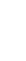 九龙坡区市场监督管理局合伙企业合伙协议备案，合伙期限备案，合伙人认缴或者实际缴付的出资数额、缴付期限和出资方式备案，登记联络员备案，外商投资合伙企业法律文件送达接受人备案合伙企业合伙协议备案，合伙期限备案，合伙人认缴或者实际缴付的出资数额、缴付期限和出资方式备案，登记联络员备案，外商投资合伙企业法律文件送达接受人备案其他行政权力重庆网上办事大厅（https://zwykb.cq.gov.cn/）区政务服务中心重庆市九龙坡区黄桷坪街道黄桷坪正街218号便民服务中心5、6号市场监管登记受理窗口(02389068062) 
重庆市九龙坡区杨家坪街道天宝路98号便民服务中心市场监管受理窗口(02368672203) 
重庆市九龙坡区渝州路街道渝州路73号便民服务中心15、16号市场监管登记受理窗口(02368798047) 
重庆市九龙坡区九龙镇彩云大道8号7幢1楼便民服务中心市场监管登记受理窗口(02368126185) 
重庆市九龙坡区石桥铺街道朝阳路191号便民服务中心2、3号市场监管登记受理窗口(023-68611943) 
重庆市九龙坡区二郎街道二郎科技新城创业大道103号高科创业园D区便民服务中心14、15号市场监管登记受理窗口(02368625676) 
重庆市九龙坡区西彭镇铝城南路13号附5号便民服务中心市场监管登记受理窗口(02365831380) 
重庆市九龙坡区谢家湾街道谢家湾正街55号华润二期19幢4楼便民服务中心市场监管登记受理窗口(02368883029) 
重庆市九龙坡区石坪桥街道石坪桥青龙村18号附61-68号便民服务中心市场监管登记受理窗口（石坪桥街道）(02368195101) 
重庆市九龙坡区陶家镇白彭路350号附210号市场监管登记受理窗口(02368036056) 
重庆市九龙坡区铜罐驿镇建设村364号7幢附15号便民服务中心市场监管登记受理窗口(02365904957) 
重庆市九龙坡区中梁山街道258号街道办事处便民服务中心3号窗口市场监管（食品许可窗口）(02361510873) 
重庆市九龙坡区华岩镇美每家B区23幢便民服务中心11、12号市场监管登记受理窗口(02381391578)集中进驻649九龙坡区市场监督管理局外国企业常驻代表机构有权签字人、企业责任形式、资本（资产）、经营范围以及代表变更备案外国企业常驻代表机构有权签字人、企业责任形式、资本（资产）、经营范围以及代表变更备案其他行政权力重庆网上办事大厅（https://zwykb.cq.gov.cn/）区政务服务中心重庆市九龙坡区二郎街道科城路77号留学生创业园A栋政务服务中心一楼市场监管综合窗口63号(02368031756)集中进驻650九龙坡区市场监督管理局食品经营备案（仅销售预包装食品）新办食品经营备案（仅销售预包装食品）其他行政权力重庆网上办事大厅（https://zwykb.cq.gov.cn/）区政务服务中心重庆市九龙坡区黄桷坪街道黄桷坪正街218号便民服务中心5、6号市场监管登记受理窗口(02389068062)
重庆市九龙坡区杨家坪街道天宝路98号便民服务中心市场监管受理窗口(02368672203)
重庆市九龙坡区渝州路街道渝州路73号便民服务中心15、16号市场监管登记受理窗口(02368798047)
重庆市九龙坡区九龙镇彩云大道8号7幢1楼便民服务中心市场监管登记受理窗口(02368126185)
重庆市九龙坡区石桥铺街道朝阳路191号便民服务中心2、3号市场监管登记受理窗口(023-68611943)
重庆市九龙坡区二郎街道二郎科技新城创业大道103号高科创业园D区便民服务中心14、15号市场监管登记受理窗口(02368625676)
重庆市九龙坡区中梁山街道258号中梁山街道便民服务中心3号市场监管登记受理窗口(02361510981)
重庆市九龙坡区西彭镇铝城南路13号附5号便民服务中心市场监管登记受理窗口(02365831380)
重庆市九龙坡区谢家湾街道谢家湾正街55号华润二期19幢4楼便民服务中心市场监管登记受理窗口(02368883029)
重庆市九龙坡区石坪桥街道石坪桥青龙村18号附61-68号便民服务中心市场监管登记受理窗口（石坪桥街道）(02368195101)
重庆市九龙坡区陶家镇白彭路350号附210号市场监管登记受理窗口(02368036056)
重庆市九龙坡区铜罐驿镇建设村364号7幢附15号便民服务中心市场监管登记受理窗口(02365904957)
重庆市九龙坡区华岩镇美每家B区23幢便民服务中心11、12号市场监管登记受理窗口(02381391578)集中进驻651九龙坡区市场监督管理局食品经营备案（仅销售预包装食品）注销食品经营备案（仅销售预包装食品）其他行政权力重庆网上办事大厅（https://zwykb.cq.gov.cn/）区政务服务中心重庆市九龙坡区黄桷坪街道黄桷坪正街218号便民服务中心5、6号市场监管登记受理窗口(02389068062)
重庆市九龙坡区杨家坪街道天宝路98号便民服务中心市场监管受理窗口(02368672203)
重庆市九龙坡区渝州路街道渝州路73号便民服务中心15、16号市场监管登记受理窗口(02368798047)
重庆市九龙坡区九龙镇彩云大道8号7幢1楼便民服务中心市场监管登记受理窗口(02368126185)
重庆市九龙坡区石桥铺街道朝阳路191号便民服务中心2、3号市场监管登记受理窗口(023-68611943)
重庆市九龙坡区二郎街道二郎科技新城创业大道103号高科创业园D区便民服务中心14、15号市场监管登记受理窗口(02368625676)
重庆市九龙坡区中梁山街道258号中梁山街道便民服务中心3号市场监管登记受理窗口(02361510981)
重庆市九龙坡区西彭镇铝城南路13号附5号便民服务中心市场监管登记受理窗口(02365831380)
重庆市九龙坡区谢家湾街道谢家湾正街55号华润二期19幢4楼便民服务中心市场监管登记受理窗口(02368883029)
重庆市九龙坡区石坪桥街道石坪桥青龙村18号附61-68号便民服务中心市场监管登记受理窗口（石坪桥街道）(02368195101)
重庆市九龙坡区陶家镇白彭路350号附210号市场监管登记受理窗口(02368036056)
重庆市九龙坡区铜罐驿镇建设村364号7幢附15号便民服务中心市场监管登记受理窗口(02365904957)
重庆市九龙坡区华岩镇美每家B区23幢便民服务中心11、12号市场监管登记受理窗口(02381391578)集中进驻652九龙坡区市场监督管理局食品经营备案（仅销售预包装食品）变更食品经营备案（仅销售预包装食品）其他行政权力重庆网上办事大厅（https://zwykb.cq.gov.cn/）区政务服务中心重庆市九龙坡区黄桷坪街道黄桷坪正街218号便民服务中心5、6号市场监管登记受理窗口(02389068062)
重庆市九龙坡区杨家坪街道天宝路98号便民服务中心市场监管受理窗口(02368672203)
重庆市九龙坡区渝州路街道渝州路73号便民服务中心15、16号市场监管登记受理窗口(02368798047)
重庆市九龙坡区九龙镇彩云大道8号7幢1楼便民服务中心市场监管登记受理窗口(02368126185)
重庆市九龙坡区石桥铺街道朝阳路191号便民服务中心2、3号市场监管登记受理窗口(023-68611943)
重庆市九龙坡区二郎街道二郎科技新城创业大道103号高科创业园D区便民服务中心14、15号市场监管登记受理窗口(02368625676)
重庆市九龙坡区中梁山街道258号中梁山街道便民服务中心3号市场监管登记受理窗口(02361510981)
重庆市九龙坡区西彭镇铝城南路13号附5号便民服务中心市场监管登记受理窗口(02365831380)
重庆市九龙坡区谢家湾街道谢家湾正街55号华润二期19幢4楼便民服务中心市场监管登记受理窗口(02368883029)
重庆市九龙坡区石坪桥街道石坪桥青龙村18号附61-68号便民服务中心市场监管登记受理窗口（石坪桥街道）(02368195101)
重庆市九龙坡区陶家镇白彭路350号附210号市场监管登记受理窗口(02368036056)
重庆市九龙坡区铜罐驿镇建设村364号7幢附15号便民服务中心市场监管登记受理窗口(02365904957)
重庆市九龙坡区华岩镇美每家B区23幢便民服务中心11、12号市场监管登记受理窗口(02381391578)集中进驻653九龙坡区市场监督管理局农民专业合作社（联合社）章程备案，成员备案、登记联络员备案农民专业合作社（联合社）章程备案，成员备案、登记联络员备案其他行政权力重庆网上办事大厅（https://zwykb.cq.gov.cn/）区政务服务中心重庆市九龙坡区二郎街道科城路77号留学生创业园A栋政务服务中心一楼市场监管综合窗口53-65号(02368031746)集中进驻654九龙坡区市场监督管理局市场主体分支机构登记联络员备案市场主体分支机构登记联络员备案其他行政权力重庆网上办事大厅（https://zwykb.cq.gov.cn/）“渝快办”APP；
“E企办”小程序区政务服务中心重庆市九龙坡区二郎街道科城路77号留学生创业园A栋政务服务中心一楼市场监管综合窗口53-65号(02368031746)集中进驻655九龙坡区市场监督管理局个体工商户家庭参加经营的家庭成员姓名备案、登记联络员备案个体工商户家庭参加经营的家庭成员姓名备案、登记联络员备案其他行政权力重庆网上办事大厅（https://zwykb.cq.gov.cn/）“渝快办”APP；
“E企办”小程序区政务服务中心重庆市九龙坡区黄桷坪街道黄桷坪正街218号便民服务中心5、6号市场监管登记受理窗口(02389068062) 
重庆市九龙坡区杨家坪街道天宝路98号便民服务中心市场监管受理窗口(02368672203) 
重庆市九龙坡区渝州路街道渝州路73号便民服务中心15、16号市场监管登记受理窗口(02368798047) 
重庆市九龙坡区九龙镇彩云大道8号7幢1楼便民服务中心市场监管登记受理窗口(02368126185) 
重庆市九龙坡区石桥铺街道朝阳路191号便民服务中心2、3号市场监管登记受理窗口(023-68611943) 
重庆市九龙坡区二郎街道二郎科技新城创业大道103号高科创业园D区便民服务中心14、15号市场监管登记受理窗口(02368625676) 
重庆市九龙坡区中梁山街道258号中梁山街道便民服务中心3号市场监管登记受理窗口(02361510981) 
重庆市九龙坡区西彭镇铝城南路13号附5号便民服务中心市场监管登记受理窗口(02365831380) 
重庆市九龙坡区谢家湾街道谢家湾正街55号华润二期19幢4楼便民服务中心市场监管登记受理窗口(02368883029) 
重庆市九龙坡区石坪桥街道石坪桥青龙村18号附61-68号便民服务中心市场监管登记受理窗口（石坪桥街道）(02368195101) 
重庆市九龙坡区陶家镇白彭路350号附210号市场监管登记受理窗口(02368036056) 
重庆市九龙坡区铜罐驿镇建设村364号7幢附15号便民服务中心市场监管登记受理窗口(02365904957) 
重庆市九龙坡区华岩镇美每家B区23幢便民服务中心11、12号市场监管登记受理窗口(02381391578)集中进驻656九龙坡区市场监督管理局市场主体歇业备案市场主体歇业备案其他行政权力重庆网上办事大厅（https://zwykb.cq.gov.cn/）区政务服务中心重庆市九龙坡区二郎街道科城路77号留学生创业园A栋政务服务中心一楼市场监管综合窗口53-65号(02368031746)集中进驻657九龙坡区市场监督管理局个人独资企业登记联络员备案个人独资企业登记联络员备案其他行政权力重庆网上办事大厅（https://zwykb.cq.gov.cn/）“渝快办”APP；
“E企办”小程序区政务服务中心重庆市九龙坡区黄桷坪街道黄桷坪正街218号便民服务中心5、6号市场监管登记受理窗口(02389068062) 
重庆市九龙坡区杨家坪街道天宝路98号便民服务中心市场监管受理窗口(02368672203) 
重庆市九龙坡区渝州路街道渝州路73号便民服务中心15、16号市场监管登记受理窗口(02368798047) 
重庆市九龙坡区九龙镇彩云大道8号7幢1楼便民服务中心市场监管登记受理窗口(02368126185) 
重庆市九龙坡区石桥铺街道朝阳路191号便民服务中心2、3号市场监管登记受理窗口(023-68611943) 
重庆市九龙坡区二郎街道二郎科技新城创业大道103号高科创业园D区便民服务中心14、15号市场监管登记受理窗口(02368625676) 
重庆市九龙坡区中梁山街道258号中梁山街道便民服务中心3号市场监管登记受理窗口(02361510981) 
重庆市九龙坡区西彭镇铝城南路13号附5号便民服务中心市场监管登记受理窗口(02365831380) 
重庆市九龙坡区谢家湾街道谢家湾正街55号华润二期19幢4楼便民服务中心市场监管登记受理窗口(02368883029) 
重庆市九龙坡区石坪桥街道石坪桥青龙村18号附61-68号便民服务中心市场监管登记受理窗口（石坪桥街道）(02368195101) 
重庆市九龙坡区陶家镇白彭路350号附210号市场监管登记受理窗口(02368036056) 
重庆市九龙坡区铜罐驿镇建设村364号7幢附15号便民服务中心市场监管登记受理窗口(02365904957) 
重庆市九龙坡区华岩镇美每家B区23幢便民服务中心11、12号市场监管登记受理窗口(02381391578)集中进驻658九龙坡区市场监督管理局第二类医疗器械经营备案第二类医疗器械经营备案其他行政权力重庆网上办事大厅（https://zwykb.cq.gov.cn/）区政务服务中心重庆市九龙坡区二郎街道科城路77号留学生创业园A栋1楼1-12号一窗通办综合受理窗口(02368032030)集中进驻659九龙坡区市场监督管理局第二类医疗器械经营备案补发第二类医疗器械经营备案其他行政权力重庆网上办事大厅（https://zwykb.cq.gov.cn/）区政务服务中心重庆市九龙坡区二郎街道科城路77号留学生创业园A栋1楼1-12号一窗通办综合受理窗口(02368032030)集中进驻660九龙坡区市场监督管理局第二类医疗器械经营取消备案第二类医疗器械经营备案其他行政权力重庆网上办事大厅（https://zwykb.cq.gov.cn/）区政务服务中心重庆市九龙坡区二郎街道科城路77号留学生创业园A栋1楼1-12号一窗通办综合受理窗口(02368032030)集中进驻661九龙坡区市场监督管理局第二类医疗器械经营备案变更第二类医疗器械经营备案其他行政权力重庆网上办事大厅（https://zwykb.cq.gov.cn/）区政务服务中心重庆市九龙坡区二郎街道科城路77号留学生创业园A栋1楼1-12号一窗通办综合受理窗口(02368032030)集中进驻662九龙坡区市场监督管理局内资企业及分支机构变更登记（合伙企业变更登记）企业设立、变更、注销登记行政许可重庆网上办事大厅（https://zwykb.cq.gov.cn/）区政务服务中心重庆市九龙坡区黄桷坪街道黄桷坪正街218号便民服务中心5、6号市场监管登记受理窗口(02389068062) 
重庆市九龙坡区杨家坪街道天宝路98号便民服务中心市场监管受理窗口(02368672203) 
重庆市九龙坡区渝州路街道渝州路73号便民服务中心15、16号市场监管登记受理窗口(02368798047) 
重庆市九龙坡区九龙镇彩云大道8号7幢1楼便民服务中心市场监管登记受理窗口(02368126185) 
重庆市九龙坡区石桥铺街道朝阳路191号便民服务中心2、3号市场监管登记受理窗口(023-68611943) 
重庆市九龙坡区二郎街道二郎科技新城创业大道103号高科创业园D区便民服务中心14、15号市场监管登记受理窗口(02368625676) 
重庆市九龙坡区中梁山街道258号中梁山街道便民服务中心3号市场监管登记受理窗口(02361510981) 
重庆市九龙坡区西彭镇铝城南路13号附5号便民服务中心市场监管登记受理窗口(02365831380) 
重庆市九龙坡区谢家湾街道谢家湾正街55号华润二期19幢4楼便民服务中心市场监管登记受理窗口(02368883029) 
重庆市九龙坡区石坪桥街道石坪桥青龙村18号附61-68号便民服务中心市场监管登记受理窗口（石坪桥街道）(02368195101) 
重庆市九龙坡区陶家镇白彭路350号附210号市场监管登记受理窗口(02368036056) 
重庆市九龙坡区铜罐驿镇建设村364号7幢附15号便民服务中心市场监管登记受理窗口(02365904957) 
重庆市九龙坡区华岩镇美每家B区23幢便民服务中心11、12号市场监管登记受理窗口(02381391578)集中进驻663九龙坡区市场监督管理局内资企业及分支机构变更登记（分公司变更登记）企业设立、变更、注销登记行政许可重庆网上办事大厅（https://zwykb.cq.gov.cn/）“渝快办”APP；
“E企办”小程序区政务服务中心重庆市九龙坡区二郎街道科城路77号留学生创业园A栋政务服务中心一楼市场监管综合窗口53-65号(02368031746)集中进驻664九龙坡区市场监督管理局内资企业及分支机构注销登记（分公司注销登记）企业设立、变更、注销登记行政许可重庆网上办事大厅（https://zwykb.cq.gov.cn/）“渝快办”APP；
“E企办”小程序区政务服务中心重庆市九龙坡区二郎街道科城路77号留学生创业园A栋政务服务中心一楼市场监管综合窗口53-65号(02368031746)集中进驻665九龙坡区市场监督管理局外资企业及分支机构注销登记（外商投资合伙企业分支机构注销登记）企业设立、变更、注销登记行政许可重庆网上办事大厅（https://zwykb.cq.gov.cn/）区政务服务中心重庆市九龙坡区二郎街道科城路77号留学生创业园A栋政务服务中心一楼市场监管综合窗口63号(02368031756)集中进驻666九龙坡区市场监督管理局内资企业及分支机构注销登记（合伙企业分支机构注销登记）企业设立、变更、注销登记行政许可重庆网上办事大厅（https://zwykb.cq.gov.cn/）区政务服务中心重庆市九龙坡区华岩镇美每家B区23幢便民服务中心11、12号市场监管登记受理窗口(02381391578) 
重庆市九龙坡区九龙镇彩云大道8号7幢1楼便民服务中心市场监管登记受理窗口(02368126185) 
重庆市九龙坡区杨家坪街道天宝路98号便民服务中心市场监管受理窗口(02368672203) 
重庆市九龙坡区渝州路街道渝州路73号便民服务中心15、16号市场监管登记受理窗口(02368798047) 
重庆市九龙坡区中梁山街道258号中梁山街道便民服务中心3号市场监管登记受理窗口(02361510981) 
重庆市九龙坡区谢家湾街道谢家湾正街55号华润二期19幢4楼便民服务中心市场监管登记受理窗口(02368883029) 
重庆市九龙坡区二郎街道二郎科技新城创业大道103号高科创业园D区便民服务中心14、15号市场监管登记受理窗口(02368625676) 
重庆市九龙坡区西彭镇铝城南路13号附5号便民服务中心市场监管登记受理窗口(02365831380) 
重庆市九龙坡区石桥铺街道朝阳路191号便民服务中心2、3号市场监管登记受理窗口(023-68611943) 
重庆市九龙坡区石坪桥街道石坪桥青龙村18号附61-68号便民服务中心市场监管登记受理窗口（石坪桥街道）(02368195101) 
重庆市九龙坡区陶家镇白彭路350号附210号市场监管登记受理窗口(02368036056) 
重庆市九龙坡区铜罐驿镇建设村364号7幢附15号便民服务中心市场监管登记受理窗口(02365904957) 
重庆市九龙坡区黄桷坪街道黄桷坪正街218号便民服务中心5、6号市场监管登记受理窗口(02389068062)集中进驻667九龙坡区市场监督管理局内资企业及分支机构设立登记（分公司设立登记）企业设立、变更、注销登记行政许可重庆网上办事大厅（https://zwykb.cq.gov.cn/）“渝快办”APP；
“E企办”小程序区政务服务中心重庆市九龙坡区二郎街道科城路77号留学生创业园A栋政务服务中心一楼开办企业综合窗口37-41号(02368032017)集中进驻668九龙坡区市场监督管理局内资企业及分支机构变更登记（公司变更登记）企业设立、变更、注销登记行政许可重庆网上办事大厅（https://zwykb.cq.gov.cn/）“渝快办”APP；
“E企办”小程序区政务服务中心重庆市九龙坡区二郎街道科城路77号留学生创业园A栋政务服务中心一楼市场监管综合窗口53-65号(02368031746)集中进驻669九龙坡区市场监督管理局外资企业及分支机构设立登记（外商投资合伙企业设立登记）企业设立、变更、注销登记行政许可重庆网上办事大厅（https://zwykb.cq.gov.cn/）区政务服务中心重庆市九龙坡区二郎街道科城路77号留学生创业园A栋政务服务中心一楼市场监管综合窗口63号(02368031756)集中进驻670九龙坡区市场监督管理局内资企业及分支机构设立登记（营业单位、非法人分支机构开业登记）企业设立、变更、注销登记行政许可重庆网上办事大厅（https://zwykb.cq.gov.cn/）区政务服务中心重庆市九龙坡区二郎街道科城路77号留学生创业园A栋政务服务中心一楼市场监管综合窗口53-65号(02368031746)集中进驻671九龙坡区市场监督管理局外资企业及分支机构注销登记（外商投资企业分支机构注销登记）企业设立、变更、注销登记行政许可重庆网上办事大厅（https://zwykb.cq.gov.cn/）区政务服务中心重庆市九龙坡区二郎街道科城路77号留学生创业园A栋政务服务中心一楼市场监管综合窗口63号(02368031756)集中进驻672九龙坡区市场监督管理局外资企业及分支机构变更登记（外商投资合伙企业变更登记）企业设立、变更、注销登记行政许可重庆网上办事大厅（https://zwykb.cq.gov.cn/）区政务服务中心重庆市九龙坡区二郎街道科城路77号留学生创业园A栋政务服务中心一楼市场监管综合窗口63号(02368031756)集中进驻673九龙坡区市场监督管理局外资企业及分支机构设立登记（外商投资合伙企业分支机构设立登记）企业设立、变更、注销登记行政许可重庆网上办事大厅（https://zwykb.cq.gov.cn/）区政务服务中心重庆市九龙坡区二郎街道科城路77号留学生创业园A栋政务服务中心一楼市场监管综合窗口63号(02368031756)集中进驻674九龙坡区市场监督管理局内资企业及分支机构注销登记（合伙企业注销登记）企业设立、变更、注销登记行政许可重庆网上办事大厅（https://zwykb.cq.gov.cn/）区政务服务中心重庆市九龙坡区黄桷坪街道黄桷坪正街218号便民服务中心5、6号市场监管登记受理窗口(02389068062) 
重庆市九龙坡区杨家坪街道天宝路98号便民服务中心市场监管受理窗口(02368672203) 
重庆市九龙坡区渝州路街道渝州路73号便民服务中心15、16号市场监管登记受理窗口(02368798047) 
重庆市九龙坡区九龙镇彩云大道8号7幢1楼便民服务中心市场监管登记受理窗口(02368126185) 
重庆市九龙坡区石桥铺街道朝阳路191号便民服务中心2、3号市场监管登记受理窗口(023-68611943) 
重庆市九龙坡区二郎街道二郎科技新城创业大道103号高科创业园D区便民服务中心14、15号市场监管登记受理窗口(02368625676) 
重庆市九龙坡区中梁山街道258号中梁山街道便民服务中心3号市场监管登记受理窗口(02361510981) 
重庆市九龙坡区西彭镇铝城南路13号附5号便民服务中心市场监管登记受理窗口(02365831380) 
重庆市九龙坡区谢家湾街道谢家湾正街55号华润二期19幢4楼便民服务中心市场监管登记受理窗口(02368883029) 
重庆市九龙坡区石坪桥街道石坪桥青龙村18号附61-68号便民服务中心市场监管登记受理窗口（石坪桥街道）(02368195101) 
重庆市九龙坡区陶家镇白彭路350号附210号市场监管登记受理窗口(02368036056) 
重庆市九龙坡区铜罐驿镇建设村364号7幢附15号便民服务中心市场监管登记受理窗口(02365904957) 
重庆市九龙坡区华岩镇美每家B区23幢便民服务中心11、12号市场监管登记受理窗口(02381391578)集中进驻675九龙坡区市场监督管理局内资企业及分支机构设立登记（个人独资企业分支机构设立登记）企业设立、变更、注销登记行政许可重庆网上办事大厅（https://zwykb.cq.gov.cn/）“渝快办”APP；
“E企办”小程序区政务服务中心重庆市九龙坡区黄桷坪街道黄桷坪正街218号便民服务中心5、6号市场监管登记受理窗口(02389068062) 
重庆市九龙坡区杨家坪街道天宝路98号便民服务中心市场监管受理窗口(02368672203) 
重庆市九龙坡区渝州路街道渝州路73号便民服务中心15、16号市场监管登记受理窗口(02368798047) 
重庆市九龙坡区九龙镇彩云大道8号7幢1楼便民服务中心市场监管登记受理窗口(02368126185) 
重庆市九龙坡区石桥铺街道朝阳路191号便民服务中心2、3号市场监管登记受理窗口(023-68611943) 
重庆市九龙坡区二郎街道二郎科技新城创业大道103号高科创业园D区便民服务中心14、15号市场监管登记受理窗口(02368625676) 
重庆市九龙坡区中梁山街道258号中梁山街道便民服务中心3号市场监管登记受理窗口(02361510981) 
重庆市九龙坡区西彭镇铝城南路13号附5号便民服务中心市场监管登记受理窗口(02365831380) 
重庆市九龙坡区谢家湾街道谢家湾正街55号华润二期19幢4楼便民服务中心市场监管登记受理窗口(02368883029) 
重庆市九龙坡区石坪桥街道石坪桥青龙村18号附61-68号便民服务中心市场监管登记受理窗口（石坪桥街道）(02368195101) 
重庆市九龙坡区陶家镇白彭路350号附210号市场监管登记受理窗口(02368036056) 
重庆市九龙坡区铜罐驿镇建设村364号7幢附15号便民服务中心市场监管登记受理窗口(02365904957) 
重庆市九龙坡区华岩镇美每家B区23幢便民服务中心11、12号市场监管登记受理窗口(02381391578)集中进驻676九龙坡区市场监督管理局内资企业及分支机构设立登记（非公司企业法人开业登记）企业设立、变更、注销登记行政许可重庆网上办事大厅（https://zwykb.cq.gov.cn/）区政务服务中心重庆市九龙坡区二郎街道科城路77号留学生创业园A栋政务服务中心一楼市场监管综合窗口53-65号(02368031746)集中进驻677九龙坡区市场监督管理局内资企业及分支机构注销登记（个人独资企业分支机构注销登记）企业设立、变更、注销登记行政许可重庆网上办事大厅（https://zwykb.cq.gov.cn/）“渝快办”APP；
“E企办”小程序区政务服务中心重庆市九龙坡区黄桷坪街道黄桷坪正街218号便民服务中心5、6号市场监管登记受理窗口(02389068062) 
重庆市九龙坡区杨家坪街道天宝路98号便民服务中心市场监管受理窗口(02368672203) 
重庆市九龙坡区渝州路街道渝州路73号便民服务中心15、16号市场监管登记受理窗口(02368798047) 
重庆市九龙坡区九龙镇彩云大道8号7幢1楼便民服务中心市场监管登记受理窗口(02368126185) 
重庆市九龙坡区石桥铺街道朝阳路191号便民服务中心2、3号市场监管登记受理窗口(023-68611943) 
重庆市九龙坡区二郎街道二郎科技新城创业大道103号高科创业园D区便民服务中心14、15号市场监管登记受理窗口(02368625676) 
重庆市九龙坡区中梁山街道258号中梁山街道便民服务中心3号市场监管登记受理窗口(02361510981) 
重庆市九龙坡区西彭镇铝城南路13号附5号便民服务中心市场监管登记受理窗口(02365831380) 
重庆市九龙坡区谢家湾街道谢家湾正街55号华润二期19幢4楼便民服务中心市场监管登记受理窗口(02368883029) 
重庆市九龙坡区石坪桥街道石坪桥青龙村18号附61-68号便民服务中心市场监管登记受理窗口（石坪桥街道）(02368195101) 
重庆市九龙坡区陶家镇白彭路350号附210号市场监管登记受理窗口(02368036056) 
重庆市九龙坡区铜罐驿镇建设村364号7幢附15号便民服务中心市场监管登记受理窗口(02365904957) 
重庆市九龙坡区华岩镇美每家B区23幢便民服务中心11、12号市场监管登记受理窗口(02381391578)集中进驻678九龙坡区市场监督管理局外资企业及分支机构设立登记（外商投资企业分支机构设立登记）企业设立、变更、注销登记行政许可重庆网上办事大厅（https://zwykb.cq.gov.cn/）区政务服务中心重庆市九龙坡区二郎街道科城路77号留学生创业园A栋政务服务中心一楼市场监管综合窗口63号(02368031756)集中进驻679九龙坡区市场监督管理局内资企业及分支机构设立登记（个人独资企业设立登记）企业设立、变更、注销登记行政许可重庆网上办事大厅（https://zwykb.cq.gov.cn/）“渝快办”APP；
“E企办”小程序区政务服务中心重庆市九龙坡区黄桷坪街道黄桷坪正街218号便民服务中心5、6号市场监管登记受理窗口(02389068062) 
重庆市九龙坡区杨家坪街道天宝路98号便民服务中心市场监管受理窗口(02368672203) 
重庆市九龙坡区渝州路街道渝州路73号便民服务中心15、16号市场监管登记受理窗口(02368798047) 
重庆市九龙坡区九龙镇彩云大道8号7幢1楼便民服务中心市场监管登记受理窗口(02368126185) 
重庆市九龙坡区石桥铺街道朝阳路191号便民服务中心2、3号市场监管登记受理窗口(023-68611943) 
重庆市九龙坡区二郎街道二郎科技新城创业大道103号高科创业园D区便民服务中心14、15号市场监管登记受理窗口(02368625676) 
重庆市九龙坡区中梁山街道258号中梁山街道便民服务中心3号市场监管登记受理窗口(02361510981) 
重庆市九龙坡区西彭镇铝城南路13号附5号便民服务中心市场监管登记受理窗口(02365831380) 
重庆市九龙坡区谢家湾街道谢家湾正街55号华润二期19幢4楼便民服务中心市场监管登记受理窗口(02368883029) 
重庆市九龙坡区石坪桥街道石坪桥青龙村18号附61-68号便民服务中心市场监管登记受理窗口（石坪桥街道）(02368195101) 
重庆市九龙坡区陶家镇白彭路350号附210号市场监管登记受理窗口(02368036056) 
重庆市九龙坡区铜罐驿镇建设村364号7幢附15号便民服务中心市场监管登记受理窗口(02365904957) 
重庆市九龙坡区华岩镇美每家B区23幢便民服务中心11、12号市场监管登记受理窗口(02381391578)集中进驻680九龙坡区市场监督管理局内资企业及分支机构变更登记（营业单位、企业非法人分支机构变更登记）企业设立、变更、注销登记行政许可重庆网上办事大厅（https://zwykb.cq.gov.cn/）区政务服务中心重庆市九龙坡区二郎街道科城路77号留学生创业园A栋政务服务中心一楼市场监管综合窗口53-65号(02368031746)集中进驻681九龙坡区市场监督管理局外资企业及分支机构变更登记（外商投资企业变更登记）企业设立、变更、注销登记行政许可重庆网上办事大厅（https://zwykb.cq.gov.cn/）区政务服务中心重庆市九龙坡区二郎街道科城路77号留学生创业园A栋政务服务中心一楼市场监管综合窗口63号(02368031756)集中进驻682九龙坡区市场监督管理局内资企业及分支机构变更登记（合伙企业分支机构变更登记）企业设立、变更、注销登记行政许可重庆网上办事大厅（https://zwykb.cq.gov.cn/）区政务服务中心重庆市九龙坡区黄桷坪街道黄桷坪正街218号便民服务中心5、6号市场监管登记受理窗口(02389068062) 
重庆市九龙坡区杨家坪街道天宝路98号便民服务中心市场监管受理窗口(02368672203) 
重庆市九龙坡区渝州路街道渝州路73号便民服务中心15、16号市场监管登记受理窗口(02368798047) 
重庆市九龙坡区九龙镇彩云大道8号7幢1楼便民服务中心市场监管登记受理窗口(02368126185) 
重庆市九龙坡区石桥铺街道朝阳路191号便民服务中心2、3号市场监管登记受理窗口(023-68611943) 
重庆市九龙坡区二郎街道二郎科技新城创业大道103号高科创业园D区便民服务中心14、15号市场监管登记受理窗口(02368625676) 
重庆市九龙坡区中梁山街道258号中梁山街道便民服务中心3号市场监管登记受理窗口(02361510981) 
重庆市九龙坡区西彭镇铝城南路13号附5号便民服务中心市场监管登记受理窗口(02365831380) 
重庆市九龙坡区谢家湾街道谢家湾正街55号华润二期19幢4楼便民服务中心市场监管登记受理窗口(02368883029) 
重庆市九龙坡区石坪桥街道石坪桥青龙村18号附61-68号便民服务中心市场监管登记受理窗口（石坪桥街道）(02368195101) 
重庆市九龙坡区陶家镇白彭路350号附210号市场监管登记受理窗口(02368036056) 
重庆市九龙坡区铜罐驿镇建设村364号7幢附15号便民服务中心市场监管登记受理窗口(02365904957) 
重庆市九龙坡区华岩镇美每家B区23幢便民服务中心11、12号市场监管登记受理窗口(02381391578)集中进驻683九龙坡区市场监督管理局内资企业及分支机构设立登记（公司设立登记）企业设立、变更、注销登记行政许可重庆网上办事大厅（https://zwykb.cq.gov.cn/）“渝快办”APP；
“E企办”小程序区政务服务中心重庆市九龙坡区二郎街道科城路77号留学生创业园A栋政务服务中心一楼开办企业综合窗口37-41号(02368032017)集中进驻684九龙坡区市场监督管理局内资企业及分支机构设立登记（合伙企业分支机构设立登记）企业设立、变更、注销登记行政许可重庆网上办事大厅（https://zwykb.cq.gov.cn/）区政务服务中心重庆市九龙坡区黄桷坪街道黄桷坪正街218号便民服务中心5、6号市场监管登记受理窗口(02389068062) 
重庆市九龙坡区杨家坪街道天宝路98号便民服务中心市场监管受理窗口(02368672203) 
重庆市九龙坡区渝州路街道渝州路73号便民服务中心15、16号市场监管登记受理窗口(02368798047) 
重庆市九龙坡区九龙镇彩云大道8号7幢1楼便民服务中心市场监管登记受理窗口(02368126185) 
重庆市九龙坡区石桥铺街道朝阳路191号便民服务中心2、3号市场监管登记受理窗口(023-68611943) 
重庆市九龙坡区二郎街道二郎科技新城创业大道103号高科创业园D区便民服务中心14、15号市场监管登记受理窗口(02368625676) 
重庆市九龙坡区中梁山街道258号中梁山街道便民服务中心3号市场监管登记受理窗口(02361510981) 
重庆市九龙坡区西彭镇铝城南路13号附5号便民服务中心市场监管登记受理窗口(02365831380) 
重庆市九龙坡区谢家湾街道谢家湾正街55号华润二期19幢4楼便民服务中心市场监管登记受理窗口(02368883029) 
重庆市九龙坡区石坪桥街道石坪桥青龙村18号附61-68号便民服务中心市场监管登记受理窗口（石坪桥街道）(02368195101) 
重庆市九龙坡区陶家镇白彭路350号附210号市场监管登记受理窗口(02368036056) 
重庆市九龙坡区铜罐驿镇建设村364号7幢附15号便民服务中心市场监管登记受理窗口(02365904957) 
重庆市九龙坡区华岩镇美每家B区23幢便民服务中心11、12号市场监管登记受理窗口(02381391578)集中进驻685九龙坡区市场监督管理局内资企业及分支机构变更登记（个人独资企业变更登记）企业设立、变更、注销登记行政许可重庆网上办事大厅（https://zwykb.cq.gov.cn/）“渝快办”APP；
“E企办”小程序区政务服务中心重庆市九龙坡区黄桷坪街道黄桷坪正街218号便民服务中心5、6号市场监管登记受理窗口(02389068062) 
重庆市九龙坡区杨家坪街道天宝路98号便民服务中心市场监管受理窗口(02368672203) 
重庆市九龙坡区渝州路街道渝州路73号便民服务中心15、16号市场监管登记受理窗口(02368798047) 
重庆市九龙坡区九龙镇彩云大道8号7幢1楼便民服务中心市场监管登记受理窗口(02368126185) 
重庆市九龙坡区石桥铺街道朝阳路191号便民服务中心2、3号市场监管登记受理窗口(023-68611943) 
重庆市九龙坡区二郎街道二郎科技新城创业大道103号高科创业园D区便民服务中心14、15号市场监管登记受理窗口(02368625676) 
重庆市九龙坡区中梁山街道258号中梁山街道便民服务中心3号市场监管登记受理窗口(02361510981) 
重庆市九龙坡区西彭镇铝城南路13号附5号便民服务中心市场监管登记受理窗口(02365831380) 
重庆市九龙坡区谢家湾街道谢家湾正街55号华润二期19幢4楼便民服务中心市场监管登记受理窗口(02368883029) 
重庆市九龙坡区石坪桥街道石坪桥青龙村18号附61-68号便民服务中心市场监管登记受理窗口（石坪桥街道）(02368195101) 
重庆市九龙坡区陶家镇白彭路350号附210号市场监管登记受理窗口(02368036056) 
重庆市九龙坡区铜罐驿镇建设村364号7幢附15号便民服务中心市场监管登记受理窗口(02365904957) 
重庆市九龙坡区华岩镇美每家B区23幢便民服务中心11、12号市场监管登记受理窗口(02381391578)集中进驻686九龙坡区市场监督管理局外资企业及分支机构设立登记（外商投资企业设立登记）企业设立、变更、注销登记行政许可重庆网上办事大厅（https://zwykb.cq.gov.cn/）区政务服务中心重庆市九龙坡区二郎街道科城路77号留学生创业园A栋政务服务中心一楼市场监管综合窗口63号(02368031756)集中进驻687九龙坡区市场监督管理局内资企业及分支机构设立登记（合伙企业设立登记）企业设立、变更、注销登记行政许可重庆网上办事大厅（https://zwykb.cq.gov.cn/）区政务服务中心重庆市九龙坡区黄桷坪街道黄桷坪正街218号便民服务中心5、6号市场监管登记受理窗口(02389068062) 
重庆市九龙坡区杨家坪街道天宝路98号便民服务中心市场监管受理窗口(02368672203) 
重庆市九龙坡区渝州路街道渝州路73号便民服务中心15、16号市场监管登记受理窗口(02368798047) 
重庆市九龙坡区九龙镇彩云大道8号7幢1楼便民服务中心市场监管登记受理窗口(02368126185) 
重庆市九龙坡区石桥铺街道朝阳路191号便民服务中心2、3号市场监管登记受理窗口(023-68611943) 
重庆市九龙坡区二郎街道二郎科技新城创业大道103号高科创业园D区便民服务中心14、15号市场监管登记受理窗口(02368625676) 
重庆市九龙坡区中梁山街道258号中梁山街道便民服务中心3号市场监管登记受理窗口(02361510981) 
重庆市九龙坡区西彭镇铝城南路13号附5号便民服务中心市场监管登记受理窗口(02365831380) 
重庆市九龙坡区谢家湾街道谢家湾正街55号华润二期19幢4楼便民服务中心市场监管登记受理窗口(02368883029) 
重庆市九龙坡区石坪桥街道石坪桥青龙村18号附61-68号便民服务中心市场监管登记受理窗口（石坪桥街道）(02368195101) 
重庆市九龙坡区陶家镇白彭路350号附210号市场监管登记受理窗口(02368036056) 
重庆市九龙坡区铜罐驿镇建设村364号7幢附15号便民服务中心市场监管登记受理窗口(02365904957) 
重庆市九龙坡区华岩镇美每家B区23幢便民服务中心11、12号市场监管登记受理窗口(02381391578)集中进驻688九龙坡区市场监督管理局内资企业及分支机构变更登记（个人独资企业分支机构变更登记）企业设立、变更、注销登记行政许可重庆网上办事大厅（https://zwykb.cq.gov.cn/）“渝快办”APP；
“E企办”小程序区政务服务中心重庆市九龙坡区黄桷坪街道黄桷坪正街218号便民服务中心5、6号市场监管登记受理窗口(02389068062) 
重庆市九龙坡区杨家坪街道天宝路98号便民服务中心市场监管受理窗口(02368672203) 
重庆市九龙坡区渝州路街道渝州路73号便民服务中心15、16号市场监管登记受理窗口(02368798047) 
重庆市九龙坡区九龙镇彩云大道8号7幢1楼便民服务中心市场监管登记受理窗口(02368126185) 
重庆市九龙坡区石桥铺街道朝阳路191号便民服务中心2、3号市场监管登记受理窗口(023-68611943) 
重庆市九龙坡区二郎街道二郎科技新城创业大道103号高科创业园D区便民服务中心14、15号市场监管登记受理窗口(02368625676) 
重庆市九龙坡区中梁山街道258号中梁山街道便民服务中心3号市场监管登记受理窗口(02361510981) 
重庆市九龙坡区西彭镇铝城南路13号附5号便民服务中心市场监管登记受理窗口(02365831380) 
重庆市九龙坡区谢家湾街道谢家湾正街55号华润二期19幢4楼便民服务中心市场监管登记受理窗口(02368883029) 
重庆市九龙坡区石坪桥街道石坪桥青龙村18号附61-68号便民服务中心市场监管登记受理窗口（石坪桥街道）(02368195101) 
重庆市九龙坡区陶家镇白彭路350号附210号市场监管登记受理窗口(02368036056) 
重庆市九龙坡区铜罐驿镇建设村364号7幢附15号便民服务中心市场监管登记受理窗口(02365904957) 
重庆市九龙坡区华岩镇美每家B区23幢便民服务中心11、12号市场监管登记受理窗口(02381391578)集中进驻689九龙坡区市场监督管理局内资企业及分支机构变更登记（非公司企业法人变更登记）企业设立、变更、注销登记行政许可重庆网上办事大厅（https://zwykb.cq.gov.cn/）区政务服务中心重庆市九龙坡区二郎街道科城路77号留学生创业园A栋政务服务中心一楼市场监管综合窗口53-65号(02368031746)集中进驻690九龙坡区市场监督管理局内资企业及分支机构注销登记（营业单位、企业非法人分支机构注销登记）企业设立、变更、注销登记行政许可重庆网上办事大厅（https://zwykb.cq.gov.cn/）区政务服务中心重庆市九龙坡区二郎街道科城路77号留学生创业园A栋政务服务中心一楼市场监管综合窗口53-65号(02368031746)集中进驻691九龙坡区市场监督管理局外资企业及分支机构注销登记（外商投资合伙企业注销登记）企业设立、变更、注销登记行政许可重庆网上办事大厅（https://zwykb.cq.gov.cn/）区政务服务中心重庆市九龙坡区二郎街道科城路77号留学生创业园A栋政务服务中心一楼市场监管综合窗口63号(02368031756)集中进驻692九龙坡区市场监督管理局外资企业及分支机构变更登记（外商投资企业分支机构变更登记）企业设立、变更、注销登记行政许可重庆网上办事大厅（https://zwykb.cq.gov.cn/）区政务服务中心重庆市九龙坡区二郎街道科城路77号留学生创业园A栋政务服务中心一楼市场监管综合窗口63号(02368031756)集中进驻693九龙坡区市场监督管理局营业执照遗失补领、换发企业设立、变更、注销登记行政许可重庆网上办事大厅（https://zwykb.cq.gov.cn/）区政务服务中心重庆市九龙坡区二郎街道科城路77号留学生创业园A栋1楼47、48号窗口(02368031746)集中进驻694九龙坡区市场监督管理局内资企业及分支机构注销登记（非公司企业法人注销登记）企业设立、变更、注销登记行政许可重庆网上办事大厅（https://zwykb.cq.gov.cn/）区政务服务中心重庆市九龙坡区二郎街道科城路77号留学生创业园A栋政务服务中心一楼市场监管综合窗口53-65号(02368031746)集中进驻695九龙坡区市场监督管理局内资企业及分支机构注销登记（个人独资企业注销登记）企业设立、变更、注销登记行政许可重庆网上办事大厅（https://zwykb.cq.gov.cn/）“渝快办”APP；
“E企办”小程序区政务服务中心重庆市九龙坡区华岩镇美每家B区23幢便民服务中心11、12号市场监管登记受理窗口(02381391578) 
重庆市九龙坡区九龙镇彩云大道8号7幢1楼便民服务中心市场监管登记受理窗口(02368126185) 
重庆市九龙坡区杨家坪街道天宝路98号便民服务中心市场监管受理窗口(02368672203) 
重庆市九龙坡区渝州路街道渝州路73号便民服务中心15、16号市场监管登记受理窗口(02368798047) 
重庆市九龙坡区中梁山街道258号中梁山街道便民服务中心3号市场监管登记受理窗口(02361510981) 
重庆市九龙坡区谢家湾街道谢家湾正街55号华润二期19幢4楼便民服务中心市场监管登记受理窗口(02368883029) 
重庆市九龙坡区二郎街道二郎科技新城创业大道103号高科创业园D区便民服务中心14、15号市场监管登记受理窗口(02368625676) 
重庆市九龙坡区西彭镇铝城南路13号附5号便民服务中心市场监管登记受理窗口(02365831380) 
重庆市九龙坡区石桥铺街道朝阳路191号便民服务中心2、3号市场监管登记受理窗口(023-68611943) 
重庆市九龙坡区石坪桥街道石坪桥青龙村18号附61-68号便民服务中心市场监管登记受理窗口（石坪桥街道）(02368195101) 
重庆市九龙坡区陶家镇白彭路350号附210号市场监管登记受理窗口(02368036056) 
重庆市九龙坡区铜罐驿镇建设村364号7幢附15号便民服务中心市场监管登记受理窗口(02365904957) 
重庆市九龙坡区黄桷坪街道黄桷坪正街218号便民服务中心5、6号市场监管登记受理窗口(02389068062)集中进驻696九龙坡区市场监督管理局内资企业及分支机构注销登记（公司注销登记）企业设立、变更、注销登记行政许可重庆网上办事大厅（https://zwykb.cq.gov.cn/）“渝快办”APP；
“E企办”小程序区政务服务中心重庆市九龙坡区二郎街道科城路77号留学生创业园A栋政务服务中心一楼市场监管综合窗口53-65号(02368031746)集中进驻697九龙坡区市场监督管理局外资企业及分支机构变更登记（外商投资合伙企业分支机构变更登记）企业设立、变更、注销登记行政许可重庆网上办事大厅（https://zwykb.cq.gov.cn/）区政务服务中心重庆市九龙坡区二郎街道科城路77号留学生创业园A栋政务服务中心一楼市场监管综合窗口63号(02368031756)集中进驻698九龙坡区市场监督管理局外资企业及分支机构注销登记（外商投资企业注销登记）企业设立、变更、注销登记行政许可重庆网上办事大厅（https://zwykb.cq.gov.cn/）区政务服务中心重庆市九龙坡区二郎街道科城路77号留学生创业园A栋政务服务中心一楼市场监管综合窗口63号(02368031756)集中进驻699九龙坡区市场监督管理局个体工商户注销登记个体工商户注册、变更、注销登记行政许可重庆网上办事大厅（https://zwykb.cq.gov.cn/）“渝快办”APP；
“E企办”小程序区政务服务中心重庆市九龙坡区黄桷坪街道黄桷坪正街218号便民服务中心5、6号市场监管登记受理窗口(02389068062) 
重庆市九龙坡区杨家坪街道天宝路98号便民服务中心市场监管受理窗口(02368672203) 
重庆市九龙坡区渝州路街道渝州路73号便民服务中心15、16号市场监管登记受理窗口(02368798047) 
重庆市九龙坡区九龙镇彩云大道8号7幢1楼便民服务中心市场监管登记受理窗口(02368126185) 
重庆市九龙坡区石桥铺街道朝阳路191号便民服务中心2、3号市场监管登记受理窗口(023-68611943) 
重庆市九龙坡区二郎街道二郎科技新城创业大道103号高科创业园D区便民服务中心14、15号市场监管登记受理窗口(02368625676) 
重庆市九龙坡区中梁山街道258号中梁山街道便民服务中心3号市场监管登记受理窗口(02361510981) 
重庆市九龙坡区西彭镇铝城南路13号附5号便民服务中心市场监管登记受理窗口(02365831380) 
重庆市九龙坡区谢家湾街道谢家湾正街55号华润二期19幢4楼便民服务中心市场监管登记受理窗口(02368883029) 
重庆市九龙坡区石坪桥街道石坪桥青龙村18号附61-68号便民服务中心市场监管登记受理窗口（石坪桥街道）(02368195101) 
重庆市九龙坡区陶家镇白彭路350号附210号市场监管登记受理窗口(02368036056) 
重庆市九龙坡区铜罐驿镇建设村364号7幢附15号便民服务中心市场监管登记受理窗口(02365904957) 
重庆市九龙坡区华岩镇美每家B区23幢便民服务中心11、12号市场监管登记受理窗口(02381391578)集中进驻700九龙坡区市场监督管理局个体工商户设立登记个体工商户注册、变更、注销登记行政许可重庆网上办事大厅（https://zwykb.cq.gov.cn/）“渝快办”APP；
“E企办”小程序区政务服务中心重庆市九龙坡区黄桷坪街道黄桷坪正街218号便民服务中心5、6号市场监管登记受理窗口(02389068062) 
重庆市九龙坡区杨家坪街道天宝路98号便民服务中心市场监管受理窗口(02368672203) 
重庆市九龙坡区渝州路街道渝州路73号便民服务中心15、16号市场监管登记受理窗口(02368798047) 
重庆市九龙坡区九龙镇彩云大道8号7幢1楼便民服务中心市场监管登记受理窗口(02368126185) 
重庆市九龙坡区石桥铺街道朝阳路191号便民服务中心2、3号市场监管登记受理窗口(023-68611943) 
重庆市九龙坡区二郎街道二郎科技新城创业大道103号高科创业园D区便民服务中心14、15号市场监管登记受理窗口(02368625676) 
重庆市九龙坡区中梁山街道258号中梁山街道便民服务中心3号市场监管登记受理窗口(02361510981) 
重庆市九龙坡区西彭镇铝城南路13号附5号便民服务中心市场监管登记受理窗口(02365831380) 
重庆市九龙坡区谢家湾街道谢家湾正街55号华润二期19幢4楼便民服务中心市场监管登记受理窗口(02368883029) 
重庆市九龙坡区石坪桥街道石坪桥青龙村18号附61-68号便民服务中心市场监管登记受理窗口（石坪桥街道）(02368195101) 
重庆市九龙坡区陶家镇白彭路350号附210号市场监管登记受理窗口(02368036056) 
重庆市九龙坡区铜罐驿镇建设村364号7幢附15号便民服务中心市场监管登记受理窗口(02365904957) 
重庆市九龙坡区华岩镇美每家B区23幢便民服务中心11、12号市场监管登记受理窗口(02381391578)集中进驻701九龙坡区市场监督管理局个体工商户变更登记个体工商户注册、变更、注销登记行政许可重庆网上办事大厅（https://zwykb.cq.gov.cn/）“渝快办”APP；
“E企办”小程序区政务服务中心重庆市九龙坡区黄桷坪街道黄桷坪正街218号便民服务中心5、6号市场监管登记受理窗口(02389068062) 
重庆市九龙坡区杨家坪街道天宝路98号便民服务中心市场监管受理窗口(02368672203) 
重庆市九龙坡区渝州路街道渝州路73号便民服务中心15、16号市场监管登记受理窗口(02368798047) 
重庆市九龙坡区九龙镇彩云大道8号7幢1楼便民服务中心市场监管登记受理窗口(02368126185) 
重庆市九龙坡区石桥铺街道朝阳路191号便民服务中心2、3号市场监管登记受理窗口(023-68611943) 
重庆市九龙坡区二郎街道二郎科技新城创业大道103号高科创业园D区便民服务中心14、15号市场监管登记受理窗口(02368625676) 
重庆市九龙坡区中梁山街道258号中梁山街道便民服务中心3号市场监管登记受理窗口(02361510981) 
重庆市九龙坡区西彭镇铝城南路13号附5号便民服务中心市场监管登记受理窗口(02365831380) 
重庆市九龙坡区谢家湾街道谢家湾正街55号华润二期19幢4楼便民服务中心市场监管登记受理窗口(02368883029) 
重庆市九龙坡区石坪桥街道石坪桥青龙村18号附61-68号便民服务中心市场监管登记受理窗口（石坪桥街道）(02368195101) 
重庆市九龙坡区陶家镇白彭路350号附210号市场监管登记受理窗口(02368036056) 
重庆市九龙坡区铜罐驿镇建设村364号7幢附15号便民服务中心市场监管登记受理窗口(02365904957) 
重庆市九龙坡区华岩镇美每家B区23幢便民服务中心11、12号市场监管登记受理窗口(02381391578)集中进驻702九龙坡区市场监督管理局农民专业合作社设立登记农民专业合作社设立、变更、注销登记行政许可重庆网上办事大厅（https://zwykb.cq.gov.cn/）区政务服务中心重庆市九龙坡区二郎街道科城路77号留学生创业园A栋政务服务中心一楼市场监管综合窗口53-65号(02368031746)集中进驻703九龙坡区市场监督管理局农民专业合作社变更登记（农民专业合作社分支机构变更登记）农民专业合作社设立、变更、注销登记行政许可重庆网上办事大厅（https://zwykb.cq.gov.cn/）区政务服务中心重庆市九龙坡区二郎街道科城路77号留学生创业园A栋政务服务中心一楼市场监管综合窗口53-65号(02368031746)集中进驻704九龙坡区市场监督管理局农民专业合作社变更登记农民专业合作社设立、变更、注销登记行政许可重庆网上办事大厅（https://zwykb.cq.gov.cn/）区政务服务中心重庆市九龙坡区二郎街道科城路77号留学生创业园A栋政务服务中心一楼市场监管综合窗口53-65号(02368031746)集中进驻705九龙坡区市场监督管理局农民专业合作社设立登记（农民专业合作社分支机构设立登记）农民专业合作社设立、变更、注销登记行政许可重庆网上办事大厅（https://zwykb.cq.gov.cn/）区政务服务中心重庆市九龙坡区二郎街道科城路77号留学生创业园A栋政务服务中心一楼市场监管综合窗口53-65号(02368031746)集中进驻706九龙坡区市场监督管理局农民专业合作社注销登记（农民专业合作社分支机构注销登记）农民专业合作社设立、变更、注销登记行政许可重庆网上办事大厅（https://zwykb.cq.gov.cn/）区政务服务中心重庆市九龙坡区二郎街道科城路77号留学生创业园A栋政务服务中心一楼市场监管综合窗口53-65号(02368031746)集中进驻707九龙坡区市场监督管理局农民专业合作社注销登记农民专业合作社设立、变更、注销登记行政许可重庆网上办事大厅（https://zwykb.cq.gov.cn/）区政务服务中心重庆市九龙坡区二郎街道科城路77号留学生创业园A栋政务服务中心一楼市场监管综合窗口53-65号(02368031746)集中进驻708九龙坡区市场监督管理局外国（地区）企业常驻代表机构设立登记外国企业常驻代表机构登记（设立、变更、注销）行政许可重庆网上办事大厅（https://zwykb.cq.gov.cn/）区政务服务中心重庆市九龙坡区二郎街道科城路77号留学生创业园A栋政务服务中心一楼市场监管综合窗口63号(02368031756)集中进驻709九龙坡区市场监督管理局外国（地区）企业常驻代表机构变更登记外国企业常驻代表机构登记（设立、变更、注销）行政许可重庆网上办事大厅（https://zwykb.cq.gov.cn/）区政务服务中心重庆市九龙坡区二郎街道科城路77号留学生创业园A栋政务服务中心一楼市场监管综合窗口63号(02368031756)集中进驻710九龙坡区市场监督管理局外国（地区）企业常驻代表机构注销登记外国企业常驻代表机构登记（设立、变更、注销）行政许可重庆网上办事大厅（https://zwykb.cq.gov.cn/）区政务服务中心重庆市九龙坡区二郎街道科城路77号留学生创业园A栋政务服务中心一楼市场监管综合窗口63号(02368031756)集中进驻711九龙坡区市场监督管理局外国（地区）企业在中国境内从事生产经营活动变更登记外国（地区）企业在中国境内从事生产经营活动核准行政许可重庆网上办事大厅（https://zwykb.cq.gov.cn/）区政务服务中心重庆市九龙坡区二郎街道科城路77号留学生创业园A栋政务服务中心一楼市场监管综合窗口63号(02368031756)集中进驻712九龙坡区市场监督管理局外国（地区）企业在中国境内从事生产经营活动开业登记外国（地区）企业在中国境内从事生产经营活动核准行政许可重庆网上办事大厅（https://zwykb.cq.gov.cn/）区政务服务中心重庆市九龙坡区二郎街道科城路77号留学生创业园A栋政务服务中心一楼市场监管综合窗口63号(02368031756)集中进驻713九龙坡区市场监督管理局外国（地区）企业在中国境内从事生产经营活动注销登记外国（地区）企业在中国境内从事生产经营活动核准行政许可重庆网上办事大厅（https://zwykb.cq.gov.cn/）区政务服务中心重庆市九龙坡区二郎街道科城路77号留学生创业园A栋政务服务中心一楼市场监管综合窗口63号(02368031756)集中进驻714九龙坡区市场监督管理局特种设备作业人员资格认定特种设备检验、检测人员资格认定，特种设备作业人员资格认定行政许可重庆金质职业培训学校（http://www.cqjzpx.cn/）区政务服务中心重庆市九龙坡区二郎街道科城路77号留学生创业园A栋1楼1-12号一窗通办综合受理窗口(02368032030、02368783971)集中进驻715九龙坡区市场监督管理局特种设备检验检测人员资格认定特种设备检验、检测人员资格认定，特种设备作业人员资格认定行政许可重庆金质职业培训学校（http://www.cqjzpx.cn/）区政务服务中心重庆市九龙坡区二郎街道科城路77号留学生创业园A栋1楼1-12号一窗通办综合受理窗口(02368032030、02368783971)集中进驻716九龙坡区市场监督管理局特种设备生产单位许可特种设备生产单位许可行政许可重庆市特种设备信息化管理平台（http://www.cqtzsb.org/）区政务服务中心重庆市九龙坡区二郎街道科城路77号留学生创业园A栋1楼1-12号一窗通办综合受理窗口(02368032030、02368783971)集中进驻717九龙坡区市场监督管理局特种设备使用登记特种设备使用登记行政许可重庆市特种设备信息化管理平台（http://www.cqtzsb.org/）区政务服务中心重庆市九龙坡区二郎街道科城路77号留学生创业园A栋1楼1-12号一窗通办综合受理窗口(02368032030、02368031992)集中进驻718九龙坡区市场监督管理局计量标准器具核准计量标准器具核准行政许可重庆网上办事大厅（https://zwykb.cq.gov.cn/）区政务服务中心重庆市九龙坡区二郎街道科城路77号留学生创业园A栋政务服务中心一楼市场监管综合窗口67号(02368788303、02368031746)集中进驻719九龙坡区市场监督管理局承担国家法定计量检定机构任务授权承担国家法定计量检定机构任务授权行政许可重庆网上办事大厅（https://zwykb.cq.gov.cn/）区政务服务中心重庆市九龙坡区二郎街道科城路77号留学生创业园A栋政务服务中心一楼市场监管综合窗口67号(02368788303、02368031746)集中进驻720九龙坡区市场监督管理局工业产品生产许可证注销重要工业产品生产许可证核发行政许可重庆网上办事大厅（https://zwykb.cq.gov.cn/）区政务服务中心重庆市九龙坡区二郎街道科城路77号留学生创业园A栋1楼1-12号一窗通办综合受理窗口(02368032030、02368031992)集中进驻721九龙坡区市场监督管理局重要工业产品（除食品相关产品、化肥外）生产许可重要工业产品生产许可证核发行政许可重庆网上办事大厅（https://zwykb.cq.gov.cn/）区政务服务中心重庆市九龙坡区二郎街道科城路77号留学生创业园A栋1楼1-12号一窗通办综合受理窗口(02368032030、02368031992)集中进驻722九龙坡区市场监督管理局重要工业产品生产许可（化肥）重要工业产品生产许可证核发行政许可重庆网上办事大厅（https://zwykb.cq.gov.cn/）区政务服务中心重庆市九龙坡区二郎街道科城路77号留学生创业园A栋1楼1-12号一窗通办综合受理窗口(02368032030、02368031992)集中进驻723九龙坡区市场监督管理局食品相关产品生产许可证核发重要工业产品生产许可证核发行政许可重庆网上办事大厅（https://zwykb.cq.gov.cn/）区政务服务中心重庆市九龙坡区二郎街道科城路77号留学生创业园A栋1楼1-12号一窗通办综合受理窗口(02368032030、02368789052 )集中进驻724九龙坡区市场监督管理局食品生产加工小作坊变更食品生产许可行政许可重庆网上办事大厅（https://zwykb.cq.gov.cn/）区政务服务中心重庆市九龙坡区黄桷坪街道黄桷坪正街218号便民服务中心5、6号市场监管登记受理窗口(02389068062) 
重庆市九龙坡区杨家坪街道天宝路98号便民服务中心市场监管受理窗口(02368672203) 
重庆市九龙坡区渝州路街道渝州路73号便民服务中心15、16号市场监管登记受理窗口(02368798047) 
重庆市九龙坡区九龙镇彩云大道8号7幢1楼便民服务中心市场监管登记受理窗口(02368126185) 
重庆市九龙坡区石桥铺街道朝阳路191号便民服务中心2、3号市场监管登记受理窗口(023-68611943) 
重庆市九龙坡区二郎街道二郎科技新城创业大道103号高科创业园D区便民服务中心14、15号市场监管登记受理窗口(02368625676) 
重庆市九龙坡区西彭镇铝城南路13号附5号便民服务中心市场监管登记受理窗口(02365831380) 
重庆市九龙坡区谢家湾街道谢家湾正街55号华润二期19幢4楼便民服务中心市场监管登记受理窗口(02368883029) 
重庆市九龙坡区石坪桥街道石坪桥青龙村18号附61-68号便民服务中心市场监管登记受理窗口（石坪桥街道）(02368195101) 
重庆市九龙坡区陶家镇白彭路350号附210号市场监管登记受理窗口(02368036056) 
重庆市九龙坡区铜罐驿镇建设村364号7幢附15号便民服务中心市场监管登记受理窗口(02365904957) 
重庆市九龙坡区中梁山街道258号街道办事处便民服务中心3号窗口市场监管（食品许可窗口）(02361510873) 
重庆市九龙坡区华岩镇美每家B区23幢便民服务中心11、12号市场监管登记受理窗口(02381391578)集中进驻725九龙坡区市场监督管理局食品生产许可证（特殊食品除外）新办食品生产许可行政许可重庆网上办事大厅（https://zwykb.cq.gov.cn/）区政务服务中心重庆市九龙坡区二郎街道科城路77号留学生创业园A栋1楼1-12号一窗通办综合受理窗口(02368032030、02368789052 )集中进驻726九龙坡区市场监督管理局食品生产许可证（特殊食品除外）补办食品生产许可行政许可重庆网上办事大厅（https://zwykb.cq.gov.cn/）区政务服务中心重庆市九龙坡区二郎街道科城路77号留学生创业园A栋1楼1-12号一窗通办综合受理窗口(02368032030、02368789052)集中进驻727九龙坡区市场监督管理局食品生产许可（低风险食品）仅限自贸试验区所在区—延续食品生产许可行政许可重庆网上办事大厅（https://zwykb.cq.gov.cn/）区政务服务中心重庆市九龙坡区二郎街道科城路77号留学生创业园A栋1楼1-12号一窗通办综合受理窗口(02368032030、02368789052 )集中进驻728九龙坡区市场监督管理局食品生产许可（低风险食品）仅限自贸试验区所在区—新办食品生产许可行政许可重庆网上办事大厅（https://zwykb.cq.gov.cn/）区政务服务中心重庆市九龙坡区二郎街道科城路77号留学生创业园A栋1楼1-12号一窗通办综合受理窗口(02368032030、02368789052 )集中进驻729九龙坡区市场监督管理局食品生产许可证（特殊食品除外）变更食品生产许可行政许可重庆网上办事大厅（https://zwykb.cq.gov.cn/）区政务服务中心重庆市九龙坡区二郎街道科城路77号留学生创业园A栋1楼1-12号一窗通办综合受理窗口(02368032030、02368789052 )集中进驻730九龙坡区市场监督管理局食品生产许可证（特殊食品除外）注销食品生产许可行政许可重庆网上办事大厅（https://zwykb.cq.gov.cn/）区政务服务中心重庆市九龙坡区二郎街道科城路77号留学生创业园A栋1楼1-12号一窗通办综合受理窗口(02368032030、02368789052)集中进驻731九龙坡区市场监督管理局食品生产许可（低风险食品）仅限自贸试验区所在区—注销食品生产许可行政许可重庆网上办事大厅（https://zwykb.cq.gov.cn/）区政务服务中心重庆市九龙坡区二郎街道科城路77号留学生创业园A栋1楼1-12号一窗通办综合受理窗口(02368032030、02368789052)集中进驻732九龙坡区市场监督管理局食品生产许可（低风险食品）仅限自贸试验区所在区—补办食品生产许可行政许可重庆网上办事大厅（https://zwykb.cq.gov.cn/）区政务服务中心重庆市九龙坡区二郎街道科城路77号留学生创业园A栋1楼1-12号一窗通办综合受理窗口(02368032030、02368789052)集中进驻733九龙坡区市场监督管理局食品生产加工小作坊新办食品生产许可行政许可重庆网上办事大厅（https://zwykb.cq.gov.cn/）区政务服务中心重庆市九龙坡区黄桷坪街道黄桷坪正街218号便民服务中心5、6号市场监管登记受理窗口(02389068062) 
重庆市九龙坡区杨家坪街道天宝路98号便民服务中心市场监管受理窗口(02368672203) 
重庆市九龙坡区渝州路街道渝州路73号便民服务中心15、16号市场监管登记受理窗口(02368798047) 
重庆市九龙坡区九龙镇彩云大道8号7幢1楼便民服务中心市场监管登记受理窗口(02368126185) 
重庆市九龙坡区石桥铺街道朝阳路191号便民服务中心2、3号市场监管登记受理窗口(023-68611943) 
重庆市九龙坡区二郎街道二郎科技新城创业大道103号高科创业园D区便民服务中心14、15号市场监管登记受理窗口(02368625676) 
重庆市九龙坡区中梁山街道258号中梁山街道便民服务中心3号市场监管登记受理窗口(02361510981) 
重庆市九龙坡区西彭镇铝城南路13号附5号便民服务中心市场监管登记受理窗口(02365831380) 
重庆市九龙坡区谢家湾街道谢家湾正街55号华润二期19幢4楼便民服务中心市场监管登记受理窗口(02368883029) 
重庆市九龙坡区石坪桥街道石坪桥青龙村18号附61-68号便民服务中心市场监管登记受理窗口（石坪桥街道）(02368195101) 
重庆市九龙坡区陶家镇白彭路350号附210号市场监管登记受理窗口(02368036056) 
重庆市九龙坡区铜罐驿镇建设村364号7幢附15号便民服务中心市场监管登记受理窗口(02365904957) 
重庆市九龙坡区华岩镇美每家B区23幢便民服务中心11、12号市场监管登记受理窗口(02381391578)集中进驻734九龙坡区市场监督管理局食品生产许可（低风险食品）仅限自贸试验区所在区—变更食品生产许可行政许可重庆网上办事大厅（https://zwykb.cq.gov.cn/）区政务服务中心重庆市九龙坡区二郎街道科城路77号留学生创业园A栋1楼1-12号一窗通办综合受理窗口(02368032030、02368789052 )集中进驻735九龙坡区市场监督管理局食品生产加工小作坊延续食品生产许可行政许可重庆网上办事大厅（https://zwykb.cq.gov.cn/）区政务服务中心重庆市九龙坡区黄桷坪街道黄桷坪正街218号便民服务中心5、6号市场监管登记受理窗口(02389068062) 
重庆市九龙坡区杨家坪街道天宝路98号便民服务中心市场监管受理窗口(02368672203) 
重庆市九龙坡区渝州路街道渝州路73号便民服务中心15、16号市场监管登记受理窗口(02368798047) 
重庆市九龙坡区九龙镇彩云大道8号7幢1楼便民服务中心市场监管登记受理窗口(02368126185) 
重庆市九龙坡区石桥铺街道朝阳路191号便民服务中心2、3号市场监管登记受理窗口(023-68611943) 
重庆市九龙坡区二郎街道二郎科技新城创业大道103号高科创业园D区便民服务中心14、15号市场监管登记受理窗口(02368625676) 
重庆市九龙坡区中梁山街道258号中梁山街道便民服务中心3号市场监管登记受理窗口(02361510981) 
重庆市九龙坡区西彭镇铝城南路13号附5号便民服务中心市场监管登记受理窗口(02365831380) 
重庆市九龙坡区谢家湾街道谢家湾正街55号华润二期19幢4楼便民服务中心市场监管登记受理窗口(02368883029) 
重庆市九龙坡区石坪桥街道石坪桥青龙村18号附61-68号便民服务中心市场监管登记受理窗口（石坪桥街道）(02368195101) 
重庆市九龙坡区陶家镇白彭路350号附210号市场监管登记受理窗口(02368036056) 
重庆市九龙坡区铜罐驿镇建设村364号7幢附15号便民服务中心市场监管登记受理窗口(02365904957) 
重庆市九龙坡区华岩镇美每家B区23幢便民服务中心11、12号市场监管登记受理窗口(02381391578)集中进驻736九龙坡区市场监督管理局食品生产加工小作坊补办食品生产许可行政许可重庆网上办事大厅（https://zwykb.cq.gov.cn/）区政务服务中心重庆市九龙坡区黄桷坪街道黄桷坪正街218号便民服务中心5、6号市场监管登记受理窗口(02389068062) 
重庆市九龙坡区杨家坪街道天宝路98号便民服务中心市场监管受理窗口(02368672203) 
重庆市九龙坡区渝州路街道渝州路73号便民服务中心15、16号市场监管登记受理窗口(02368798047) 
重庆市九龙坡区九龙镇彩云大道8号7幢1楼便民服务中心市场监管登记受理窗口(02368126185) 
重庆市九龙坡区石桥铺街道朝阳路191号便民服务中心2、3号市场监管登记受理窗口(023-68611943) 
重庆市九龙坡区二郎街道二郎科技新城创业大道103号高科创业园D区便民服务中心14、15号市场监管登记受理窗口(02368625676) 
重庆市九龙坡区中梁山街道258号中梁山街道便民服务中心3号市场监管登记受理窗口(02361510981) 
重庆市九龙坡区西彭镇铝城南路13号附5号便民服务中心市场监管登记受理窗口(02365831380) 
重庆市九龙坡区谢家湾街道谢家湾正街55号华润二期19幢4楼便民服务中心市场监管登记受理窗口(02368883029) 
重庆市九龙坡区石坪桥街道石坪桥青龙村18号附61-68号便民服务中心市场监管登记受理窗口（石坪桥街道）(02368195101) 
重庆市九龙坡区陶家镇白彭路350号附210号市场监管登记受理窗口(02368036056) 
重庆市九龙坡区铜罐驿镇建设村364号7幢附15号便民服务中心市场监管登记受理窗口(02365904957) 
重庆市九龙坡区华岩镇美每家B区23幢便民服务中心11、12号市场监管登记受理窗口(02381391578)集中进驻737九龙坡区市场监督管理局食品生产许可证（特殊食品除外）延续食品生产许可行政许可重庆网上办事大厅（https://zwykb.cq.gov.cn/）区政务服务中心重庆市九龙坡区二郎街道科城路77号留学生创业园A栋1楼1-12号一窗通办综合受理窗口(02368032030、68789052 )集中进驻738九龙坡区市场监督管理局食品生产加工小作坊注销食品生产许可行政许可重庆网上办事大厅（https://zwykb.cq.gov.cn/）区政务服务中心重庆市九龙坡区黄桷坪街道黄桷坪正街218号便民服务中心5、6号市场监管登记受理窗口(02389068062) 
重庆市九龙坡区杨家坪街道天宝路98号便民服务中心市场监管受理窗口(02368672203) 
重庆市九龙坡区渝州路街道渝州路73号便民服务中心15、16号市场监管登记受理窗口(02368798047) 
重庆市九龙坡区九龙镇彩云大道8号7幢1楼便民服务中心市场监管登记受理窗口(02368126185) 
重庆市九龙坡区石桥铺街道朝阳路191号便民服务中心2、3号市场监管登记受理窗口(023-68611943) 
重庆市九龙坡区二郎街道二郎科技新城创业大道103号高科创业园D区便民服务中心14、15号市场监管登记受理窗口(02368625676) 
重庆市九龙坡区中梁山街道258号中梁山街道便民服务中心3号市场监管登记受理窗口(02361510981) 
重庆市九龙坡区西彭镇铝城南路13号附5号便民服务中心市场监管登记受理窗口(02365831380) 
重庆市九龙坡区谢家湾街道谢家湾正街55号华润二期19幢4楼便民服务中心市场监管登记受理窗口(02368883029) 
重庆市九龙坡区石坪桥街道石坪桥青龙村18号附61-68号便民服务中心市场监管登记受理窗口（石坪桥街道）(02368195101) 
重庆市九龙坡区陶家镇白彭路350号附210号市场监管登记受理窗口(02368036056) 
重庆市九龙坡区铜罐驿镇建设村364号7幢附15号便民服务中心市场监管登记受理窗口(02365904957) 
重庆市九龙坡区华岩镇美每家B区23幢便民服务中心11、12号市场监管登记受理窗口(02381391578)集中进驻739九龙坡区市场监督管理局食品经营许可注销食品经营许可（除仅销售预包装食品外）行政许可重庆网上办事大厅（https://zwykb.cq.gov.cn/）区政务服务中心重庆市九龙坡区二郎街道科城路77号留学生创业园A栋1楼1-12号一窗通办综合受理窗口(02368032030)重庆市九龙坡区黄桷坪街道黄桷坪正街218号便民服务中心5、6号市场监管登记受理窗口(02389068062)
重庆市九龙坡区杨家坪街道天宝路98号便民服务中心市场监管受理窗口(02368672203)
重庆市九龙坡区渝州路街道渝州路73号便民服务中心15、16号市场监管登记受理窗口(02368798047)
重庆市九龙坡区九龙镇彩云大道8号7幢1楼便民服务中心市场监管登记受理窗口(02368126185)
重庆市九龙坡区石桥铺街道朝阳路191号便民服务中心2、3号市场监管登记受理窗口(023-68611943)
重庆市九龙坡区二郎街道二郎科技新城创业大道103号高科创业园D区便民服务中心14、15号市场监管登记受理窗口(02368625676)
重庆市九龙坡区中梁山街道258号中梁山街道便民服务中心3号市场监管登记受理窗口(02361510981)
重庆市九龙坡区西彭镇铝城南路13号附5号便民服务中心市场监管登记受理窗口(02365831380)
重庆市九龙坡区谢家湾街道谢家湾正街55号华润二期19幢4楼便民服务中心市场监管登记受理窗口(02368883029)
重庆市九龙坡区石坪桥街道石坪桥青龙村18号附61-68号便民服务中心市场监管登记受理窗口（石坪桥街道）(02368195101)
重庆市九龙坡区陶家镇白彭路350号附210号市场监管登记受理窗口(02368036056)
重庆市九龙坡区铜罐驿镇建设村364号7幢附15号便民服务中心市场监管登记受理窗口(02365904957)
重庆市九龙坡区华岩镇美每家B区23幢便民服务中心11、12号市场监管登记受理窗口(02381391578)集中进驻740九龙坡区市场监督管理局食品经营许可补发食品经营许可（除仅销售预包装食品外）行政许可重庆网上办事大厅（https://zwykb.cq.gov.cn/）区政务服务中心重庆市九龙坡区二郎街道科城路77号留学生创业园A栋1楼1-12号一窗通办综合受理窗口(02368032030)重庆市九龙坡区黄桷坪街道黄桷坪正街218号便民服务中心5、6号市场监管登记受理窗口(02389068062)
重庆市九龙坡区杨家坪街道天宝路98号便民服务中心市场监管受理窗口(02368672203)
重庆市九龙坡区渝州路街道渝州路73号便民服务中心15、16号市场监管登记受理窗口(02368798047)
重庆市九龙坡区九龙镇彩云大道8号7幢1楼便民服务中心市场监管登记受理窗口(02368126185)
重庆市九龙坡区石桥铺街道朝阳路191号便民服务中心2、3号市场监管登记受理窗口(023-68611943)
重庆市九龙坡区二郎街道二郎科技新城创业大道103号高科创业园D区便民服务中心14、15号市场监管登记受理窗口(02368625676)
重庆市九龙坡区中梁山街道258号中梁山街道便民服务中心3号市场监管登记受理窗口(02361510981)
重庆市九龙坡区西彭镇铝城南路13号附5号便民服务中心市场监管登记受理窗口(02365831380)
重庆市九龙坡区谢家湾街道谢家湾正街55号华润二期19幢4楼便民服务中心市场监管登记受理窗口(02368883029)
重庆市九龙坡区石坪桥街道石坪桥青龙村18号附61-68号便民服务中心市场监管登记受理窗口（石坪桥街道）(02368195101)
重庆市九龙坡区陶家镇白彭路350号附210号市场监管登记受理窗口(02368036056)
重庆市九龙坡区铜罐驿镇建设村364号7幢附15号便民服务中心市场监管登记受理窗口(02365904957)
重庆市九龙坡区华岩镇美每家B区23幢便民服务中心11、12号市场监管登记受理窗口(02381391578)集中进驻741九龙坡区市场监督管理局食品经营许可延续食品经营许可（除仅销售预包装食品外）行政许可重庆网上办事大厅（https://zwykb.cq.gov.cn/）区政务服务中心重庆市九龙坡区二郎街道科城路77号留学生创业园A栋1楼1-12号一窗通办综合受理窗口(02368032030)重庆市九龙坡区黄桷坪街道黄桷坪正街218号便民服务中心5、6号市场监管登记受理窗口(02389068062)
重庆市九龙坡区杨家坪街道天宝路98号便民服务中心市场监管受理窗口(02368672203)
重庆市九龙坡区渝州路街道渝州路73号便民服务中心15、16号市场监管登记受理窗口(02368798047)
重庆市九龙坡区九龙镇彩云大道8号7幢1楼便民服务中心市场监管登记受理窗口(02368126185)
重庆市九龙坡区石桥铺街道朝阳路191号便民服务中心2、3号市场监管登记受理窗口(023-68611943)
重庆市九龙坡区二郎街道二郎科技新城创业大道103号高科创业园D区便民服务中心14、15号市场监管登记受理窗口(02368625676)
重庆市九龙坡区中梁山街道258号中梁山街道便民服务中心3号市场监管登记受理窗口(02361510981)
重庆市九龙坡区西彭镇铝城南路13号附5号便民服务中心市场监管登记受理窗口(02365831380)
重庆市九龙坡区谢家湾街道谢家湾正街55号华润二期19幢4楼便民服务中心市场监管登记受理窗口(02368883029)
重庆市九龙坡区石坪桥街道石坪桥青龙村18号附61-68号便民服务中心市场监管登记受理窗口（石坪桥街道）(02368195101)
重庆市九龙坡区陶家镇白彭路350号附210号市场监管登记受理窗口(02368036056)
重庆市九龙坡区铜罐驿镇建设村364号7幢附15号便民服务中心市场监管登记受理窗口(02365904957)
重庆市九龙坡区华岩镇美每家B区23幢便民服务中心11、12号市场监管登记受理窗口(02381391578)集中进驻742九龙坡区市场监督管理局食品经营许可新设食品经营许可（除仅销售预包装食品外）行政许可重庆网上办事大厅（https://zwykb.cq.gov.cn/）区政务服务中心重庆市九龙坡区二郎街道科城路77号留学生创业园A栋1楼1-12号一窗通办综合受理窗口(02368032030)重庆市九龙坡区黄桷坪街道黄桷坪正街218号便民服务中心5、6号市场监管登记受理窗口(02389068062)
重庆市九龙坡区杨家坪街道天宝路98号便民服务中心市场监管受理窗口(02368672203)
重庆市九龙坡区渝州路街道渝州路73号便民服务中心15、16号市场监管登记受理窗口(02368798047)
重庆市九龙坡区九龙镇彩云大道8号7幢1楼便民服务中心市场监管登记受理窗口(02368126185)
重庆市九龙坡区石桥铺街道朝阳路191号便民服务中心2、3号市场监管登记受理窗口(023-68611943)
重庆市九龙坡区二郎街道二郎科技新城创业大道103号高科创业园D区便民服务中心14、15号市场监管登记受理窗口(02368625676)
重庆市九龙坡区中梁山街道258号中梁山街道便民服务中心3号市场监管登记受理窗口(02361510981)
重庆市九龙坡区西彭镇铝城南路13号附5号便民服务中心市场监管登记受理窗口(02365831380)
重庆市九龙坡区谢家湾街道谢家湾正街55号华润二期19幢4楼便民服务中心市场监管登记受理窗口(02368883029)
重庆市九龙坡区石坪桥街道石坪桥青龙村18号附61-68号便民服务中心市场监管登记受理窗口（石坪桥街道）(02368195101)
重庆市九龙坡区陶家镇白彭路350号附210号市场监管登记受理窗口(02368036056)
重庆市九龙坡区铜罐驿镇建设村364号7幢附15号便民服务中心市场监管登记受理窗口(02365904957)
重庆市九龙坡区华岩镇美每家B区23幢便民服务中心11、12号市场监管登记受理窗口(02381391578)集中进驻743九龙坡区市场监督管理局食品经营许可变更食品经营许可（除仅销售预包装食品外）行政许可重庆网上办事大厅（https://zwykb.cq.gov.cn/）区政务服务中心重庆市九龙坡区二郎街道科城路77号留学生创业园A栋1楼1-12号一窗通办综合受理窗口(02368032030)重庆市九龙坡区黄桷坪街道黄桷坪正街218号便民服务中心5、6号市场监管登记受理窗口(02389068062)
重庆市九龙坡区杨家坪街道天宝路98号便民服务中心市场监管受理窗口(02368672203)
重庆市九龙坡区渝州路街道渝州路73号便民服务中心15、16号市场监管登记受理窗口(02368798047)
重庆市九龙坡区九龙镇彩云大道8号7幢1楼便民服务中心市场监管登记受理窗口(02368126185)
重庆市九龙坡区石桥铺街道朝阳路191号便民服务中心2、3号市场监管登记受理窗口(023-68611943)
重庆市九龙坡区二郎街道二郎科技新城创业大道103号高科创业园D区便民服务中心14、15号市场监管登记受理窗口(02368625676)
重庆市九龙坡区中梁山街道258号中梁山街道便民服务中心3号市场监管登记受理窗口(02361510981)
重庆市九龙坡区西彭镇铝城南路13号附5号便民服务中心市场监管登记受理窗口(02365831380)
重庆市九龙坡区谢家湾街道谢家湾正街55号华润二期19幢4楼便民服务中心市场监管登记受理窗口(02368883029)
重庆市九龙坡区石坪桥街道石坪桥青龙村18号附61-68号便民服务中心市场监管登记受理窗口（石坪桥街道）(02368195101)
重庆市九龙坡区陶家镇白彭路350号附210号市场监管登记受理窗口(02368036056)
重庆市九龙坡区铜罐驿镇建设村364号7幢附15号便民服务中心市场监管登记受理窗口(02365904957)
重庆市九龙坡区华岩镇美每家B区23幢便民服务中心11、12号市场监管登记受理窗口(02381391578)集中进驻744九龙坡区市场监督管理局食品添加剂生产许可延续食品添加剂生产许可行政许可重庆网上办事大厅（https://zwykb.cq.gov.cn/）区政务服务中心重庆市九龙坡区二郎街道科城路77号留学生创业园A栋1楼1-12号一窗通办综合受理窗口(02368032030、02368789052 )集中进驻745九龙坡区市场监督管理局食品添加剂生产许可新办食品添加剂生产许可行政许可重庆网上办事大厅（https://zwykb.cq.gov.cn/）区政务服务中心重庆市九龙坡区二郎街道科城路77号留学生创业园A栋1楼1-12号一窗通办综合受理窗口(02368032030、02368789052 )集中进驻746九龙坡区市场监督管理局食品添加剂生产许可变更食品添加剂生产许可行政许可重庆网上办事大厅（https://zwykb.cq.gov.cn/）区政务服务中心重庆市九龙坡区二郎街道科城路77号留学生创业园A栋1楼1-12号一窗通办综合受理窗口(02368032030、02368789052 )集中进驻747九龙坡区市场监督管理局食品添加剂生产许可补办食品添加剂生产许可行政许可重庆网上办事大厅（https://zwykb.cq.gov.cn/）区政务服务中心重庆市九龙坡区二郎街道科城路77号留学生创业园A栋1楼1-12号一窗通办综合受理窗口(02368032030、02368789052 )集中进驻748九龙坡区市场监督管理局食品添加剂生产许可注销食品添加剂生产许可行政许可重庆网上办事大厅（https://zwykb.cq.gov.cn/）区政务服务中心重庆市九龙坡区二郎街道科城路77号留学生创业园A栋1楼1-12号一窗通办综合受理窗口(02368032030、02368789052 )集中进驻749九龙坡区市场监督管理局《药品经营许可证》(零售)换发药品零售企业许可行政许可重庆网上办事大厅（https://zwykb.cq.gov.cn/）区政务服务中心重庆市九龙坡区二郎街道科城路77号留学生创业园A栋1楼1-12号一窗通办综合受理窗口(02368032030)集中进驻750九龙坡区市场监督管理局《药品经营许可证》(零售)注销药品零售企业许可行政许可重庆网上办事大厅（https://zwykb.cq.gov.cn/）区政务服务中心重庆市九龙坡区二郎街道科城路77号留学生创业园A栋1楼1-12号一窗通办综合受理窗口(02368032030)集中进驻751九龙坡区市场监督管理局《药品经营许可证》(零售)事项变更药品零售企业许可行政许可重庆网上办事大厅（https://zwykb.cq.gov.cn/）区政务服务中心重庆市九龙坡区二郎街道科城路77号留学生创业园A栋1楼1-12号一窗通办综合受理窗口(02368032030)集中进驻752九龙坡区市场监督管理局《药品经营许可证》(零售)核发药品零售企业许可行政许可重庆网上办事大厅（https://zwykb.cq.gov.cn/）区政务服务中心重庆市九龙坡区二郎街道科城路77号留学生创业园A栋1楼1-12号一窗通办综合受理窗口(02368032030)集中进驻753九龙坡区市场监督管理局第三类医疗器械经营许可证变更第三类医疗器械经营许可行政许可重庆网上办事大厅（https://zwykb.cq.gov.cn/）区政务服务中心重庆市九龙坡区二郎街道科城路77号留学生创业园A栋1楼1-12号一窗通办综合受理窗口(02368032030)集中进驻754九龙坡区市场监督管理局第三类医疗器械经营许可证补发第三类医疗器械经营许可行政许可重庆网上办事大厅（https://zwykb.cq.gov.cn/）区政务服务中心重庆市九龙坡区二郎街道科城路77号留学生创业园A栋1楼1-12号一窗通办综合受理窗口(02368032030)集中进驻755九龙坡区市场监督管理局第三类医疗器械经营许可证延续第三类医疗器械经营许可行政许可重庆网上办事大厅（https://zwykb.cq.gov.cn/）区政务服务中心重庆市九龙坡区二郎街道科城路77号留学生创业园A栋1楼1-12号一窗通办综合受理窗口(02368032030)集中进驻756九龙坡区市场监督管理局第三类医疗器械经营许可证新办第三类医疗器械经营许可行政许可重庆网上办事大厅（https://zwykb.cq.gov.cn/）区政务服务中心重庆市九龙坡区二郎街道科城路77号留学生创业园A栋1楼1-12号一窗通办综合受理窗口(02368032030)集中进驻757九龙坡区市场监督管理局第三类医疗器械经营许可证注销第三类医疗器械经营许可行政许可重庆网上办事大厅（https://zwykb.cq.gov.cn/）区政务服务中心重庆市九龙坡区二郎街道科城路77号留学生创业园A栋1楼1-12号一窗通办综合受理窗口(02368032030)集中进驻758九龙坡区市场监督管理局气瓶、移动式压力容器充装许可气瓶、移动式压力容器充装许可行政许可重庆网上办事大厅（https://zwykb.cq.gov.cn/）区政务服务中心重庆市九龙坡区二郎街道科城路77号留学生创业园A栋1楼1-12号一窗通办综合受理窗口(02368032030、02368783971)集中进驻759九龙坡区市场监督管理局免予办理强制性产品认证证明免予办理强制性产品认证证明行政确认国家总局CCC免办及特殊用途进口产品检测处理管理系统（http://cccmb.cnca.cn/）区政务服务中心重庆市九龙坡区二郎街道科城路77号留学生创业园A栋政务服务中心一楼市场监管综合窗口67号(02368788303、02368031746)集中进驻760九龙坡区市场监督管理局对举报药品、医疗器械、化妆品重大违法行为的奖励对举报药品、医疗器械、化妆品重大违法行为的奖励行政奖励重庆网上办事大厅（https://zwykb.cq.gov.cn/）区政务服务中心重庆市九龙坡区二郎街道科城路77号留学生创业园A栋1楼67号窗口(02368031746)重庆市九龙坡区黄桷坪街道黄桷坪正街218号便民服务中心5、6号市场监管登记受理窗口(02389068062)
重庆市九龙坡区杨家坪街道天宝路98号便民服务中心市场监管受理窗口(02368672203)
重庆市九龙坡区渝州路街道渝州路73号便民服务中心15、16号市场监管登记受理窗口(02368798047)
重庆市九龙坡区九龙镇彩云大道8号7幢1楼便民服务中心市场监管登记受理窗口(02368126185)
重庆市九龙坡区石桥铺街道朝阳路191号便民服务中心2、3号市场监管登记受理窗口(023-68611943)
重庆市九龙坡区二郎街道二郎科技新城创业大道103号高科创业园D区便民服务中心14、15号市场监管登记受理窗口(02368625676)
重庆市九龙坡区中梁山街道258号中梁山街道便民服务中心3号市场监管登记受理窗口(02361510981)
重庆市九龙坡区西彭镇铝城南路13号附5号便民服务中心市场监管登记受理窗口(02365831380)
重庆市九龙坡区谢家湾街道谢家湾正街55号华润二期19幢4楼便民服务中心市场监管登记受理窗口(02368883029)
重庆市九龙坡区石坪桥街道石坪桥青龙村18号附61-68号便民服务中心市场监管登记受理窗口（石坪桥街道）(02368195101)
重庆市九龙坡区陶家镇白彭路350号附210号市场监管登记受理窗口(02368036056)
重庆市九龙坡区铜罐驿镇建设村364号7幢附15号便民服务中心市场监管登记受理窗口(02365904957)
重庆市九龙坡区华岩镇美每家B区23幢便民服务中心11、12号市场监管登记受理窗口(02381391578)是集中进驻761九龙坡区市场监督管理局对企业名称争议的裁决对企业名称争议的裁决行政裁决重庆网上办事大厅（https://zwykb.cq.gov.cn/）区政务服务中心重庆市九龙坡区二郎街道科城路77号留学生创业园A栋政务服务中心一楼市场监管综合窗口55号(02368031751)重庆市九龙坡区杨家坪街道西郊路53号是集中进驻；
分中心可办762九龙坡区市场监督管理局对授权发明专利的资助对授权发明专利的资助公共服务重庆网上办事大厅（https://zwykb.cq.gov.cn/）区政务服务中心重庆市九龙坡区二郎街道科城路77号留学生创业园A栋1楼67号窗口(02368782377、02368031746)重庆市九龙坡区杨家坪街道西郊路53号集中进驻763九龙坡区税务局一照一码户登记信息确认一照一码户登记信息确认其他行政权力重庆市电子税务局（https://etax.chongqing.chinatax.gov.cn/）区政务服务中心重庆市九龙坡区二郎街道科城路77号留学生创业园A栋2楼(023-66612366)综合服务窗口17-18、21-36号集中进驻764九龙坡区税务局两证整合个体工商户登记信息确认两证整合个体工商户登记信息确认其他行政权力区政务服务中心重庆市九龙坡区二郎街道科城路77号留学生创业园A栋2楼(023-66612366)综合服务窗口17-18、21-36号集中进驻765九龙坡区税务局一照一码户信息变更一照一码户信息变更其他行政权力重庆市电子税务局（https://etax.chongqing.chinatax.gov.cn/）区政务服务中心重庆市九龙坡区二郎街道科城路77号留学生创业园A栋2楼(023-66612366)综合服务窗口17-18、21-36号集中进驻766九龙坡区税务局两证整合个体工商户信息变更两证整合个体工商户信息变更其他行政权力重庆市电子税务局（https://etax.chongqing.chinatax.gov.cn/）区政务服务中心重庆市九龙坡区二郎街道科城路77号留学生创业园A栋2楼(023-66612366)综合服务窗口17-18、21-36号集中进驻767九龙坡区税务局纳税人（扣缴义务人）身份信息报告纳税人（扣缴义务人）身份信息报告其他行政权力区政务服务中心重庆市九龙坡区二郎街道科城路77号留学生创业园A栋2楼(023-66612366)综合服务窗口17-18、21-36号集中进驻768九龙坡区税务局跨区域涉税事项报告跨区域涉税事项报告其他行政权力重庆市电子税务局（https://etax.chongqing.chinatax.gov.cn/）区政务服务中心重庆市九龙坡区二郎街道科城路77号留学生创业园A栋2楼46号窗口(023-66612366)集中进驻769九龙坡区税务局跨区域涉税事项报验跨区域涉税事项报验其他行政权力重庆市电子税务局（https://etax.chongqing.chinatax.gov.cn/）区政务服务中心重庆市九龙坡区二郎街道科城路77号留学生创业园A栋2楼46号窗口(023-66612366)集中进驻770九龙坡区税务局跨区域涉税事项信息反馈跨区域涉税事项信息反馈其他行政权力重庆市电子税务局（https://etax.chongqing.chinatax.gov.cn/）区政务服务中心重庆市九龙坡区二郎街道科城路77号留学生创业园A栋2楼46号窗口(023-66612366)集中进驻771九龙坡区税务局增值税一般纳税人登记增值税一般纳税人登记其他行政权力重庆市电子税务局（https://etax.chongqing.chinatax.gov.cn/）区政务服务中心重庆市九龙坡区二郎街道科城路77号留学生创业园A栋2楼(023-66612366)综合服务窗口17-18、21-36号集中进驻772九龙坡区税务局货物运输业小规模纳税人异地代开增值税专用发票备案货物运输业小规模纳税人异地代开增值税专用发票备案其他行政权力重庆市电子税务局（https://etax.chongqing.chinatax.gov.cn/）区政务服务中心重庆市九龙坡区二郎街道科城路77号留学生创业园A栋2楼(023-66612366)综合服务窗口17-18、21-36号集中进驻773九龙坡区税务局停业登记停业登记其他行政权力重庆市电子税务局（https://etax.chongqing.chinatax.gov.cn/）区政务服务中心重庆市九龙坡区二郎街道科城路77号留学生创业园A栋2楼(023-66612366)综合服务窗口17-18、21-36号集中进驻774九龙坡区税务局复业登记复业登记其他行政权力重庆市电子税务局（https://etax.chongqing.chinatax.gov.cn/）区政务服务中心重庆市九龙坡区二郎街道科城路77号留学生创业园A栋2楼(023-66612366)综合服务窗口17-18、21-36号集中进驻775九龙坡区税务局代开增值税专用发票代开增值税专用发票其他行政权力重庆市电子税务局（https://etax.chongqing.chinatax.gov.cn/）区政务服务中心重庆市九龙坡区二郎街道科城路77号留学生创业园A栋2楼(023-66612366)发票管理窗口54-57号、63-76号集中进驻776九龙坡区税务局代开增值税普通发票代开增值税普通发票其他行政权力重庆市电子税务局（https://etax.chongqing.chinatax.gov.cn/）区政务服务中心重庆市九龙坡区二郎街道科城路77号留学生创业园A栋2楼(023-66612366)发票管理窗口54-57号、63-76号集中进驻777九龙坡区税务局代开发票作废代开发票作废其他行政权力重庆市电子税务局（https://etax.chongqing.chinatax.gov.cn/）区政务服务中心重庆市九龙坡区二郎街道科城路77号留学生创业园A栋2楼(023-66612366)发票管理窗口54-57号、63-76号集中进驻778九龙坡区税务局出口退（免）税企业备案信息报告出口退（免）税企业备案信息报告其他行政权力重庆市电子税务局（https://etax.chongqing.chinatax.gov.cn/）区政务服务中心重庆市九龙坡区二郎街道科城路77号留学生创业园A栋2楼(023-66612366)综合服务窗口17-18、21-36号集中进驻779九龙坡区税务局其他出口退（免）税备案其他出口退（免）税备案其他行政权力重庆市电子税务局（https://etax.chongqing.chinatax.gov.cn/）区政务服务中心重庆市九龙坡区二郎街道科城路77号留学生创业园A栋2楼(023-66612366)综合服务窗口17-18、21-36号集中进驻780九龙坡区税务局注销税务登记（适用于“一照一码”“两证整合”以外的纳税人）注销税务登记（适用于“一照一码”“两证整合”以外的纳税人）其他行政权力重庆市电子税务局（https://etax.chongqing.chinatax.gov.cn/）区政务服务中心重庆市九龙坡区二郎街道科城路77号留学生创业园A栋2楼(023-66612366)清税注销窗口37-45号集中进驻781九龙坡区税务局税务注销即时办理税务注销即时办理其他行政权力重庆市电子税务局（https://etax.chongqing.chinatax.gov.cn/）区政务服务中心重庆市九龙坡区二郎街道科城路77号留学生创业园A栋2楼(023-66612366)清税注销窗口37-45号集中进驻782九龙坡区税务局注销扣缴税款登记注销扣缴税款登记其他行政权力重庆市电子税务局（https://etax.chongqing.chinatax.gov.cn/）区政务服务中心重庆市九龙坡区二郎街道科城路77号留学生创业园A栋2楼(023-66612366)清税注销窗口37-45号集中进驻783九龙坡区税务局涉税专业服务机构（人员）基本信息报送涉税专业服务机构（人员）基本信息报送其他行政权力重庆市电子税务局（https://etax.chongqing.chinatax.gov.cn/）区政务服务中心重庆市九龙坡区二郎街道科城路77号留学生创业园A栋2楼(023-66612366)综合服务窗口17-18、21-36号集中进驻784九龙坡区税务局涉税专业服务协议要素信息报送涉税专业服务协议要素信息报送其他行政权力重庆市电子税务局（https://etax.chongqing.chinatax.gov.cn/）区政务服务中心重庆市九龙坡区二郎街道科城路77号留学生创业园A栋2楼(023-66612366)综合服务窗口17-18、21-36号集中进驻785九龙坡区税务局涉税专业服务年度报告报送涉税专业服务年度报告报送其他行政权力重庆市电子税务局（https://etax.chongqing.chinatax.gov.cn/）区政务服务中心重庆市九龙坡区二郎街道科城路77号留学生创业园A栋2楼(023-66612366)综合服务窗口17-18、21-36号集中进驻786九龙坡区税务局涉税专业服务专项报告报送涉税专业服务专项报告报送其他行政权力重庆市电子税务局（https://etax.chongqing.chinatax.gov.cn/）区政务服务中心重庆市九龙坡区二郎街道科城路77号留学生创业园A栋2楼(023-66612366)综合服务窗口17-18、21-36号集中进驻787九龙坡区税务局涉税专业服务机构（人员）信用复核涉税专业服务机构（人员）信用复核其他行政权力重庆市电子税务局（https://etax.chongqing.chinatax.gov.cn/）区政务服务中心重庆市九龙坡区二郎街道科城路77号留学生创业园A栋2楼(023-66612366)综合服务窗口17-18、21-36号集中进驻788九龙坡区税务局对纳税人延期申报的核准对纳税人延期申报的核准行政许可重庆市电子税务局（https://etax.chongqing.chinatax.gov.cn/）区政务服务中心重庆市九龙坡区二郎街道科城路77号留学生创业园A栋2楼(023-66612366)9-16号潮汐窗口集中进驻789九龙坡区税务局对纳税人变更纳税定额的核准对纳税人变更纳税定额的核准行政许可重庆市电子税务局（https://etax.chongqing.chinatax.gov.cn/）区政务服务中心重庆市九龙坡区二郎街道科城路77号留学生创业园A栋2楼(023-66612366)9-16号潮汐窗口集中进驻790九龙坡区税务局增值税专用发票（增值税税控系统）最高开票限额审批增值税专用发票（增值税税控系统）最高开票限额审批行政许可重庆市电子税务局（https://etax.chongqing.chinatax.gov.cn/）区政务服务中心重庆市九龙坡区二郎街道科城路77号留学生创业园A栋2楼46号窗口(023-66612366)集中进驻791九龙坡区税务局对采取实际利润额预缴以外的其他企业所得税预缴方式的核定对采取实际利润额预缴以外的其他企业所得税预缴方式的核定行政许可区政务服务中心重庆市九龙坡区二郎街道科城路77号留学生创业园A栋2楼(023-66612366)综合服务窗口17-18、21-36号集中进驻792九龙坡区税务局中国税收居民身份证明的开具中国税收居民身份证明的开具行政确认重庆市电子税务局（https://etax.chongqing.chinatax.gov.cn/）区政务服务中心重庆市九龙坡区二郎街道科城路77号留学生创业园A栋2楼(023-66612366)综合服务窗口17-18、21-36号集中进驻793九龙坡区税务局发票真伪鉴定发票真伪鉴定行政确认区政务服务中心重庆市九龙坡区二郎街道科城路77号留学生创业园A栋2楼(023-66612366)发票管理窗口54-57号、63-76号集中进驻794九龙坡区税务局境外注册中资控股居民企业身份认定申请境外注册中资控股居民企业身份认定申请行政确认区政务服务中心重庆市九龙坡区二郎街道科城路77号留学生创业园A栋2楼(023-66612366)综合服务窗口17-18、21-36号集中进驻795九龙坡区税务局发票票种核定发票票种核定行政确认重庆市电子税务局（https://etax.chongqing.chinatax.gov.cn/）区政务服务中心重庆市九龙坡区二郎街道科城路77号留学生创业园A栋2楼(023-66612366)发票管理窗口54-57号、63-76号集中进驻796九龙坡区税务局印制有本单位名称发票印制有本单位名称发票行政确认区政务服务中心重庆市九龙坡区二郎街道科城路77号留学生创业园A栋2楼(023-66612366)发票管理窗口54-57号、63-76号集中进驻797九龙坡区税务局出口退（免）税分类管理评定申请出口退（免）税分类管理评定申请行政确认重庆市电子税务局（https://etax.chongqing.chinatax.gov.cn/）区政务服务中心重庆市九龙坡区二郎街道科城路77号留学生创业园A栋2楼(023-66612366)综合服务窗口17-18、21-36号集中进驻798九龙坡区税务局退税商店资格信息报告退税商店资格信息报告行政确认离境退税客户端区政务服务中心重庆市九龙坡区二郎街道科城路77号留学生创业园A栋2楼(023-66612366)综合服务窗口17-18、21-36号集中进驻799九龙坡区税务局纳税信用复评纳税信用复评行政确认重庆市电子税务局（https://etax.chongqing.chinatax.gov.cn/）区政务服务中心重庆市九龙坡区二郎街道科城路77号留学生创业园A栋2楼(023-66612366)综合服务窗口17-18、21-36号集中进驻800九龙坡区税务局纳税信用补评纳税信用补评行政确认重庆市电子税务局（https://etax.chongqing.chinatax.gov.cn/）区政务服务中心重庆市九龙坡区二郎街道科城路77号留学生创业园A栋2楼(023-66612366)综合服务窗口17-18、21-36号集中进驻801九龙坡区税务局非正常户解除非正常户解除行政确认区政务服务中心重庆市九龙坡区二郎街道科城路77号留学生创业园A栋2楼(023-66612366)综合服务窗口17-18、21-36号集中进驻802九龙坡区税务局纳税信用修复纳税信用修复行政确认重庆市电子税务局（https://etax.chongqing.chinatax.gov.cn/）区政务服务中心重庆市九龙坡区二郎街道科城路77号留学生创业园A栋2楼(023-66612366)综合服务窗口17-18、21-36号集中进驻803九龙坡区税务局自然人自主报告身份信息自然人自主报告身份信息公共服务重庆市电子税务局（https://etax.chongqing.chinatax.gov.cn/）区政务服务中心重庆市九龙坡区二郎街道科城路77号留学生创业园A栋2楼(023-66612366)综合服务窗口17-18、21-36号集中进驻804九龙坡区税务局扣缴义务人报告自然人身份信息扣缴义务人报告自然人身份信息公共服务区政务服务中心重庆市九龙坡区二郎街道科城路77号留学生创业园A栋2楼(023-66612366)综合服务窗口17-18、21-36号集中进驻805九龙坡区税务局解除相关人员关联关系解除相关人员关联关系公共服务区政务服务中心重庆市九龙坡区二郎街道科城路77号留学生创业园A栋2楼(023-66612366)综合服务窗口17-18、21-36号集中进驻806九龙坡区税务局税务证件增补发税务证件增补发公共服务重庆市电子税务局（https://etax.chongqing.chinatax.gov.cn/）区政务服务中心重庆市九龙坡区二郎街道科城路77号留学生创业园A栋2楼(023-66612366)综合服务窗口17-18、21-36号集中进驻807九龙坡区税务局存款账户账号报告存款账户账号报告公共服务重庆市电子税务局（https://etax.chongqing.chinatax.gov.cn/）区政务服务中心重庆市九龙坡区二郎街道科城路77号留学生创业园A栋2楼(023-66612366)综合服务窗口17-18、21-36号集中进驻808九龙坡区税务局财务会计制度及核算软件备案报告财务会计制度及核算软件备案报告公共服务重庆市电子税务局（https://etax.chongqing.chinatax.gov.cn/）区政务服务中心重庆市九龙坡区二郎街道科城路77号留学生创业园A栋2楼(023-66612366)综合服务窗口17-18、21-36号集中进驻809九龙坡区税务局银税三方（委托）划缴协议银税三方（委托）划缴协议公共服务重庆市电子税务局（https://etax.chongqing.chinatax.gov.cn/）区政务服务中心重庆市九龙坡区二郎街道科城路77号留学生创业园A栋2楼(023-66612366)综合服务窗口17-18、21-36号集中进驻810九龙坡区税务局选择按小规模纳税人纳税的情况说明选择按小规模纳税人纳税的情况说明公共服务重庆市电子税务局（https://etax.chongqing.chinatax.gov.cn/）区政务服务中心重庆市九龙坡区二郎街道科城路77号留学生创业园A栋2楼(023-66612366)综合服务窗口17-18、21-36号集中进驻811九龙坡区税务局软件和集成电路产业企业所得税优惠事项资料报告软件和集成电路产业企业所得税优惠事项资料报告公共服务区政务服务中心重庆市九龙坡区二郎街道科城路77号留学生创业园A栋2楼(023-66612366)综合服务窗口17-18、21-36号集中进驻812九龙坡区税务局软件产品增值税即征即退进项分摊方式资料报送与信息报告软件产品增值税即征即退进项分摊方式资料报送与信息报告公共服务重庆市电子税务局（https://etax.chongqing.chinatax.gov.cn/）区政务服务中心重庆市九龙坡区二郎街道科城路77号留学生创业园A栋2楼(023-66612366)综合服务窗口17-18、21-36号集中进驻813九龙坡区税务局欠税人处置不动产或大额资产报告欠税人处置不动产或大额资产报告公共服务重庆市电子税务局（https://etax.chongqing.chinatax.gov.cn/）区政务服务中心重庆市九龙坡区二郎街道科城路77号留学生创业园A栋2楼(023-66612366)综合服务窗口17-18、21-36号集中进驻814九龙坡区税务局纳税人合并分立情况报告纳税人合并分立情况报告公共服务重庆市电子税务局（https://etax.chongqing.chinatax.gov.cn/）区政务服务中心重庆市九龙坡区二郎街道科城路77号留学生创业园A栋2楼(023-66612366)综合服务窗口17-18、21-36号集中进驻815九龙坡区税务局个人所得税递延纳税报告个人所得税递延纳税报告公共服务区政务服务中心重庆市九龙坡区二郎街道科城路77号留学生创业园A栋2楼(023-66612366)综合服务窗口17-18、21-36号集中进驻816九龙坡区税务局科技成果转化暂不征收个人所得税备案科技成果转化暂不征收个人所得税备案公共服务区政务服务中心重庆市九龙坡区二郎街道科城路77号留学生创业园A栋2楼(023-66612366)综合服务窗口17-18、21-36号集中进驻817九龙坡区税务局个人所得税分期缴纳报告个人所得税分期缴纳报告公共服务区政务服务中心重庆市九龙坡区二郎街道科城路77号留学生创业园A栋2楼(023-66612366)综合服务窗口17-18、21-36号集中进驻818九龙坡区税务局个人所得税抵扣情况报告个人所得税抵扣情况报告公共服务区政务服务中心重庆市九龙坡区二郎街道科城路77号留学生创业园A栋2楼(023-66612366)综合服务窗口17-18、21-36号集中进驻819九龙坡区税务局合伙制创业投资企业单一投资基金核算方式报告合伙制创业投资企业单一投资基金核算方式报告公共服务区政务服务中心重庆市九龙坡区二郎街道科城路77号留学生创业园A栋2楼(023-66612366)综合服务窗口17-18、21-36号集中进驻820九龙坡区税务局综合税源信息报告综合税源信息报告公共服务重庆市电子税务局（https://etax.chongqing.chinatax.gov.cn/）区政务服务中心重庆市九龙坡区二郎街道科城路77号留学生创业园A栋2楼(023-66612366)综合服务窗口17-18、21-36号集中进驻821九龙坡区税务局建筑业项目报告建筑业项目报告公共服务重庆市电子税务局（https://etax.chongqing.chinatax.gov.cn/）区政务服务中心重庆市九龙坡区二郎街道科城路77号留学生创业园A栋2楼(023-66612366)9-16号潮汐窗口集中进驻822九龙坡区税务局注销建筑业项目报告注销建筑业项目报告公共服务重庆市电子税务局（https://etax.chongqing.chinatax.gov.cn/）区政务服务中心重庆市九龙坡区二郎街道科城路77号留学生创业园A栋2楼(023-66612366)9-16号潮汐窗口集中进驻823九龙坡区税务局不动产项目报告不动产项目报告公共服务重庆市电子税务局（https://etax.chongqing.chinatax.gov.cn/）区政务服务中心重庆市九龙坡区二郎街道科城路77号留学生创业园A栋2楼(023-66612366)9-16号潮汐窗口集中进驻824九龙坡区税务局注销不动产项目报告注销不动产项目报告公共服务重庆市电子税务局（https://etax.chongqing.chinatax.gov.cn/）区政务服务中心重庆市九龙坡区二郎街道科城路77号留学生创业园A栋2楼(023-66612366)9-16号潮汐窗口集中进驻825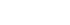 九龙坡区税务局房地产税收一体化信息报告房地产税收一体化信息报告公共服务重庆市电子税务局（https://etax.chongqing.chinatax.gov.cn/）区政务服务中心不动产登记分中心重庆市九龙坡区杨家坪街道直港大道3号九龙坡不动产登记中心3楼21-38号窗口(023-68631815)只在分中心可办826九龙坡区税务局税收统计调查数据采集税收统计调查数据采集公共服务重庆市电子税务局（https://etax.chongqing.chinatax.gov.cn/）区政务服务中心重庆市九龙坡区二郎街道科城路77号留学生创业园A栋2楼17-36号窗口(023-66612366)集中进驻827九龙坡区税务局增值税税控系统专用设备初始发行增值税税控系统专用设备初始发行公共服务重庆市电子税务局（https://etax.chongqing.chinatax.gov.cn/）区政务服务中心重庆市九龙坡区二郎街道科城路77号留学生创业园A栋2楼(023-66612366)发票管理窗口54-57号、63-76号集中进驻828九龙坡区税务局增值税税控系统专用设备变更发行增值税税控系统专用设备变更发行公共服务区政务服务中心重庆市九龙坡区二郎街道科城路77号留学生创业园A栋2楼(023-66612366)发票管理窗口54-57号、63-76号集中进驻829九龙坡区税务局增值税税控系统专用设备注销发行增值税税控系统专用设备注销发行公共服务区政务服务中心重庆市九龙坡区二郎街道科城路77号留学生创业园A栋2楼(023-66612366)发票管理窗口54-57号、63-76号集中进驻830九龙坡区税务局存根联数据采集存根联数据采集公共服务区政务服务中心重庆市九龙坡区二郎街道科城路77号留学生创业园A栋2楼(023-66612366)发票管理窗口54-57号、63-76号集中进驻831九龙坡区税务局红字增值税专用发票开具申请红字增值税专用发票开具申请公共服务区政务服务中心重庆市九龙坡区二郎街道科城路77号留学生创业园A栋2楼(023-66612366)发票管理窗口54-57号、63-76号集中进驻832九龙坡区税务局发票遗失、损毁报告发票遗失、损毁报告公共服务重庆市电子税务局（https://etax.chongqing.chinatax.gov.cn/）区政务服务中心重庆市九龙坡区二郎街道科城路77号留学生创业园A栋2楼(023-66612366)发票管理窗口54-57号、63-76号集中进驻833九龙坡区税务局临时开票权限办理临时开票权限办理公共服务重庆市电子税务局（https://etax.chongqing.chinatax.gov.cn/）区政务服务中心重庆市九龙坡区二郎街道科城路77号留学生创业园A栋2楼(023-66612366)潮汐窗口集中进驻834九龙坡区税务局财务会计报告报送财务会计报告报送公共服务重庆市电子税务局（https://etax.chongqing.chinatax.gov.cn/）区政务服务中心重庆市九龙坡区二郎街道科城路77号留学生创业园A栋2楼(023-66612366)综合服务窗口17-18、21-36号集中进驻835九龙坡区税务局申报错误更正申报错误更正公共服务重庆市电子税务局（https://etax.chongqing.chinatax.gov.cn/）区政务服务中心重庆市九龙坡区二郎街道科城路77号留学生创业园A栋2楼(023-66612366)综合服务窗口17-18、21-36号集中进驻836九龙坡区税务局开具税收完税证明开具税收完税证明公共服务重庆市电子税务局（https://etax.chongqing.chinatax.gov.cn/）区政务服务中心重庆市九龙坡区二郎街道科城路77号留学生创业园A栋2楼(023-66612366)综合服务窗口17-18、21-36号集中进驻837九龙坡区税务局开具个人所得税纳税记录开具个人所得税纳税记录公共服务“个人所得税”APP区政务服务中心重庆市九龙坡区二郎街道科城路77号留学生创业园A栋2楼(023-66612366)综合服务窗口17-18、21-36号集中进驻838九龙坡区税务局转开印花税票销售凭证转开印花税票销售凭证公共服务重庆市电子税务局（https://etax.chongqing.chinatax.gov.cn/）区政务服务中心重庆市九龙坡区二郎街道科城路77号留学生创业园A栋2楼(023-66612366)综合服务窗口17-18、21-36号集中进驻839九龙坡区税务局境内机构和个人发包工程作业或劳务项目备案境内机构和个人发包工程作业或劳务项目备案公共服务区政务服务中心重庆市九龙坡区二郎街道科城路77号留学生创业园A栋2楼(023-66612366)综合服务窗口17-18、21-36号集中进驻840九龙坡区税务局服务贸易等项目对外支付税务备案服务贸易等项目对外支付税务备案公共服务重庆市电子税务局（https://etax.chongqing.chinatax.gov.cn/）区政务服务中心重庆市九龙坡区二郎街道科城路77号留学生创业园A栋2楼(023-66612366)综合服务窗口17-18、21-36号集中进驻841九龙坡区税务局同期资料报告同期资料报告公共服务区政务服务中心重庆市九龙坡区二郎街道科城路77号留学生创业园A栋2楼(023-66612366)综合服务窗口17-18、21-36号集中进驻842九龙坡区税务局非居民企业间接转让财产事项报告非居民企业间接转让财产事项报告公共服务区政务服务中心重庆市九龙坡区二郎街道科城路77号留学生创业园A栋2楼(023-66612366)综合服务窗口17-18、21-36号集中进驻843九龙坡区税务局非居民企业股权转让适用特殊性税务处理的备案非居民企业股权转让适用特殊性税务处理的备案公共服务区政务服务中心重庆市九龙坡区二郎街道科城路77号留学生创业园A栋2楼(023-66612366)综合服务窗口17-18、21-36号集中进驻844九龙坡区税务局中国居民（国民）申请启动税务相互协商程序中国居民（国民）申请启动税务相互协商程序公共服务重庆市电子税务局（https://etax.chongqing.chinatax.gov.cn/）区政务服务中心重庆市九龙坡区二郎街道科城路77号留学生创业园A栋2楼(023-66612366)综合服务窗口17-18、21-36号集中进驻845九龙坡区税务局发票领用发票领用公共服务重庆市电子税务局（https://etax.chongqing.chinatax.gov.cn/）区政务服务中心重庆市九龙坡区二郎街道科城路77号留学生创业园A栋2楼(023-66612366)发票管理窗口54-57号、63-76号集中进驻846九龙坡区税务局发票缴销发票缴销公共服务区政务服务中心重庆市九龙坡区二郎街道科城路77号留学生创业园A栋2楼(023-66612366)发票管理窗口54-57号、63-76号集中进驻847九龙坡区税务局发票验（交）旧发票验（交）旧公共服务重庆市电子税务局（https://etax.chongqing.chinatax.gov.cn/）区政务服务中心重庆市九龙坡区二郎街道科城路77号留学生创业园A栋2楼(023-66612366)发票管理窗口54-57号、63-76号集中进驻848九龙坡区司法局基层法律服务工作者执业变更许可基层法律服务工作者执业、变更、注销许可行政许可重庆市司法局基层法律服务系统（http://cq.12348.gov.cn/）区政务服务中心重庆市九龙坡区二郎街道科城路77号留学生创业园A栋1楼1-12号一窗通办综合受理窗口(023-68789713)集中进驻849九龙坡区司法局基层法律服务工作者执业许可基层法律服务工作者执业、变更、注销许可行政许可重庆市司法局基层法律服务系统（http://cq.12348.gov.cn/cqjcflfw/login_sso.html）区政务服务中心重庆市九龙坡区二郎街道科城路77号留学生创业园A栋1楼1-12号一窗通办综合受理窗口(023-68789713)集中进驻850九龙坡区司法局基层法律服务工作者执业注销许可基层法律服务工作者执业、变更、注销许可行政许可重庆市司法局基层法律服务系统（http://cq.12348.gov.cn/cqjcflfw/login_sso.html）区政务服务中心重庆市九龙坡区二郎街道科城路77号留学生创业园A栋1楼1-12号一窗通办综合受理窗口(023-68789713)集中进驻851九龙坡区司法局基层法律服务所变更名称、住所、负责人、章程、合伙协议审核基层法律服务所变更、注销许可行政许可重庆市司法局基层法律服务系统（http://cq.12348.gov.cn/cqjcflfw/login_sso.html）区政务服务中心重庆市九龙坡区二郎街道科城路77号留学生创业园A栋1楼1-12号一窗通办综合受理窗口(023-68789713)集中进驻852九龙坡区司法局基层法律服务所执业证书注销审核基层法律服务所变更、注销许可行政许可重庆市司法局基层法律服务系统（http://cq.12348.gov.cn/cqjcflfw/login_sso.html）区政务服务中心重庆市九龙坡区二郎街道科城路77号留学生创业园A栋1楼1-12号一窗通办综合受理窗口(023-68789713)集中进驻853九龙坡区司法局对律师事务所、律师进行表彰奖励对律师事务所、律师进行表彰奖励行政奖励重庆市司法局律师业务管理系统（http://cq.12348.gov.cn/cqlawyer/mlogin.html）区政务服务中心重庆市九龙坡区二郎街道科城路77号留学生创业园A栋1楼1-12号一窗通办综合受理窗口(023-68789713)重庆市九龙坡区杨家坪街道天宝路3号公共法律服务中心(023-68789713)是集中进驻；
分中心可办854九龙坡区司法局提供法律援助提供法律援助行政给付重庆市司法局法律援助管理系统（http://cq.12348.gov.cn/platform/platform/NewMainPage/Login.html）区政务服务中心重庆市九龙坡区二郎街道科城路77号留学生创业园A栋1楼1-12号一窗通办综合受理窗口((023-68782004))集中进驻855九龙坡区司法局律师事务所执业证书遗失、损毁补（换）发律师事务所执业证书遗失、损毁补（换）发公共服务重庆市司法局律师业务管理系统（http://cq.12348.gov.cn/cqlawyer/mlogin.html）区政务服务中心重庆市九龙坡区二郎街道科城路77号留学生创业园A栋1楼1-12号一窗通办综合受理窗口(023-68789713)集中进驻856九龙坡区司法局律师执业证书遗失、损毁补（换）发律师执业证书遗失、损毁补（换）发公共服务重庆市司法局律师业务管理系统（http://cq.12348.gov.cn/cqlawyer/mlogin.html）区政务服务中心重庆市九龙坡区二郎街道科城路77号留学生创业园A栋1楼1-12号一窗通办综合受理窗口(023-68789713)集中进驻857九龙坡区司法局办理公证事项和事务办理公证事项和事务公共服务公证云（https://www.egongzheng.com）区政务服务中心重庆市九龙坡区二郎街道科城路77号留学生创业园A栋1楼1-12号一窗通办综合受理窗口(023-68789713)集中进驻858九龙坡区体育局体育类民办非企业单位申请登记审查体育类民办非企业单位申请登记审查其他行政权力重庆网上办事大厅（https://zwykb.cq.gov.cn/）区政务服务中心重庆市九龙坡区二郎街道科城路77号留学生创业园A栋1楼1-12号一窗通办综合受理窗口(023-68031944)集中进驻859九龙坡区体育局全民健身设施拆迁或者改变用途批准全民健身设施拆迁或者改变用途批准其他行政权力重庆网上办事大厅（https://zwykb.cq.gov.cn/）区政务服务中心重庆市九龙坡区二郎街道科城路77号留学生创业园A栋1楼1-12号一窗通办综合受理窗口(023-68031944)集中进驻860九龙坡区体育局举办健身气功活动及设立站点审批举办健身气功活动及设立站点审批行政许可重庆网上办事大厅（https://zwykb.cq.gov.cn/）1.九龙坡区24小时智慧政务服务中心
2.九龙坡区中梁山街道24小时智慧政务服务中心 区政务服务中心重庆市九龙坡区二郎街道科城路77号留学生创业园A栋1楼1-12号一窗通办综合受理窗口(023-68031944)九龙坡区24小时智慧政务服务中心地址：重庆市九龙坡区杨正街68号中迪广场1F-11号                                               
中梁山街道24小时智慧政务服务中心地址：重庆市九龙坡区中梁山正街路257号集中进驻861九龙坡区体育局高危险性体育经营项目许可（续期）高危险性体育经营项目许可行政许可重庆网上办事大厅（https://zwykb.cq.gov.cn/）1.九龙坡区24小时智慧政务服务中心
2.九龙坡区中梁山街道24小时智慧政务服务中心 区政务服务中心重庆市九龙坡区二郎街道科城路77号留学生创业园A栋1楼1-12号一窗通办综合受理窗口(023-68031944)九龙坡区24小时智慧政务服务中心地址：重庆市九龙坡区杨正街68号中迪广场1F-11号                                               
中梁山街道24小时智慧政务服务中心地址：重庆市九龙坡区中梁山正街路257号集中进驻862九龙坡区体育局高危险性体育经营项目许可（新办）高危险性体育经营项目许可行政许可重庆网上办事大厅（https://zwykb.cq.gov.cn/）1.九龙坡区24小时智慧政务服务中心
2.九龙坡区中梁山街道24小时智慧政务服务中心 区政务服务中心重庆市九龙坡区二郎街道科城路77号留学生创业园A栋1楼1-12号一窗通办综合受理窗口(023-68031944)九龙坡区24小时智慧政务服务中心地址：重庆市九龙坡区杨正街68号中迪广场1F-11号                                               
中梁山街道24小时智慧政务服务中心地址：重庆市九龙坡区中梁山正街路257号集中进驻863九龙坡区体育局高危险性体育经营项目许可（变更）高危险性体育经营项目许可行政许可重庆网上办事大厅（https://zwykb.cq.gov.cn/）1.九龙坡区24小时智慧政务服务中心
2.九龙坡区中梁山街道24小时智慧政务服务中心 区政务服务中心重庆市九龙坡区二郎街道科城路77号留学生创业园A栋1楼1-12号一窗通办综合受理窗口(023-68031944)九龙坡区24小时智慧政务服务中心地址：重庆市九龙坡区杨正街68号中迪广场1F-11号                                               
中梁山街道24小时智慧政务服务中心地址：重庆市九龙坡区中梁山正街路257号集中进驻864九龙坡区体育局临时占用区县属公共体育场（馆）设施审批临时占用区县属公共体育场（馆）设施审批行政许可重庆网上办事大厅（https://zwykb.cq.gov.cn/）1.九龙坡区24小时智慧政务服务中心
2.九龙坡区中梁山街道24小时智慧政务服务中心 区政务服务中心重庆市九龙坡区二郎街道科城路77号留学生创业园A栋1楼1-12号一窗通办综合受理窗口(023-68031944)九龙坡区24小时智慧政务服务中心地址：重庆市九龙坡区杨正街68号中迪广场1F-11号                                               
中梁山街道24小时智慧政务服务中心地址：重庆市九龙坡区中梁山正街路257号集中进驻865九龙坡区体育局三级运动员国家三级运动员认定行政确认重庆网上办事大厅（https://zwykb.cq.gov.cn/）1.九龙坡区24小时智慧政务服务中心
2.九龙坡区中梁山街道24小时智慧政务服务中心 区政务服务中心重庆市九龙坡区二郎街道科城路77号留学生创业园A栋1楼1-12号一窗通办综合受理窗口(023-68031944)九龙坡区24小时智慧政务服务中心地址：重庆市九龙坡区杨正街68号中迪广场1F-11号                                               
中梁山街道24小时智慧政务服务中心地址：重庆市九龙坡区中梁山正街路257号集中进驻866九龙坡区体育局二级运动员国家三级运动员认定行政确认重庆网上办事大厅（https://zwykb.cq.gov.cn/）区政务服务中心重庆市九龙坡区二郎街道科城路77号留学生创业园A栋1楼1-12号一窗通办综合受理窗口(023-68031944)集中进驻867九龙坡区体育局二级社会体育指导员等级称号授予社会体育指导员技术等级称号授予行政确认重庆网上办事大厅（https://zwykb.cq.gov.cn/）区政务服务中心重庆市九龙坡区二郎街道科城路77号留学生创业园A栋1楼1-12号一窗通办综合受理窗口(023-68031944)集中进驻868九龙坡区体育局三级社会体育指导员等级称号授予社会体育指导员技术等级称号授予行政确认重庆网上办事大厅（https://zwykb.cq.gov.cn/）区政务服务中心重庆市九龙坡区二郎街道科城路77号留学生创业园A栋1楼1-12号一窗通办综合受理窗口(023-68031944)集中进驻869九龙坡区体育局对全国体育事业及在发展全民健身事业中做出突出贡献的组织和个人，按照国家有关规定给予奖励对全国体育事业及在发展全民健身事业中做出突出贡献的组织和个人，按照国家有关规定给予奖励行政奖励重庆网上办事大厅（https://zwykb.cq.gov.cn/）区政务服务中心重庆市九龙坡区二郎街道科城路77号留学生创业园A栋1楼1-12号一窗通办综合受理窗口(023-68031944)是集中进驻870九龙坡区统计局受理统计违法行为举报受理统计违法行为举报公共服务重庆网上办事大厅（https://zwykb.cq.gov.cn/）区政务服务中心重庆市九龙坡区二郎街道科城路77号留学生创业园A栋1楼一窗综办综合受理1-12号窗(023-68037849)集中进驻871九龙坡区退役军人事务局退役士兵易地安置地审定退役士兵易地安置地审定其他行政权力重庆网上办事大厅（https://zwykb.cq.gov.cn/）区政务服务中心重庆市九龙坡区二郎街道科城路77号留学创业园A栋1楼一窗综办综合受理1-12号窗口(023-68031861)集中进驻872九龙坡区退役军人事务局各类优抚补助对象认定各类优抚补助对象认定行政确认重庆网上办事大厅（https://zwykb.cq.gov.cn/）区政务服务中心重庆市九龙坡区二郎街道科城路77号留学创业园A栋1楼一窗综办综合受理1-12号窗口(023-68031861)集中进驻873九龙坡区退役军人事务局伤残抚恤关系接收、转移办理伤残抚恤关系接收、转移办理行政确认重庆网上办事大厅（https://zwykb.cq.gov.cn/）区政务服务中心重庆市九龙坡区二郎街道科城路77号留学创业园A栋1楼一窗综办综合受理1-12号窗口(023-68031861)集中进驻874九龙坡区退役军人事务局退役军人和军队离退休干部残疾认定和等级评定退役军人和军队离退休干部残疾认定和等级评定行政确认重庆网上办事大厅（https://zwykb.cq.gov.cn/）区政务服务中心重庆市九龙坡区二郎街道科城路77号留学创业园A栋1楼一窗综办综合受理1-12号窗口(023-68031861)集中进驻875九龙坡区退役军人事务局对退出现役残疾军人集中供养确定对退出现役残疾军人集中供养确定行政确认重庆网上办事大厅（https://zwykb.cq.gov.cn/）区政务服务中心重庆市九龙坡区二郎街道科城路77号留学创业园A栋1楼一窗综办综合受理1-12号窗口(023-68031861)集中进驻876九龙坡区退役军人事务局对非现役军人、公务员等人员残疾等级认定和评定对非现役军人、公务员等人员残疾等级认定和评定行政确认重庆网上办事大厅（https://zwykb.cq.gov.cn/）区政务服务中心重庆市九龙坡区二郎街道科城路77号留学创业园A栋1楼一窗综办综合受理1-12号窗口(023-68031861)集中进驻877九龙坡区退役军人事务局新建、改建、扩建烈士纪念设施审核申报新建、改建、扩建烈士纪念设施审核申报行政确认重庆网上办事大厅（https://zwykb.cq.gov.cn/）区政务服务中心重庆市九龙坡区二郎街道科城路77号留学创业园A栋1楼一窗综办综合受理1-12号窗口(023-68031861)重庆市九龙坡区石桥铺街道办事处5楼(023-88236709)是集中进驻；
分中心可办878九龙坡区退役军人事务局烈士评定烈士评定行政确认重庆网上办事大厅（https://zwykb.cq.gov.cn/）区政务服务中心重庆市九龙坡区二郎街道科城路77号留学创业园A栋1楼一窗综办综合受理1-12号窗口(023-68031861)集中进驻879九龙坡区退役军人事务局调整残疾等级调整残疾等级行政确认重庆网上办事大厅（https://zwykb.cq.gov.cn/）区政务服务中心重庆市九龙坡区二郎街道科城路77号留学创业园A栋1楼一窗综办综合受理1-12号窗口(023-68031861)集中进驻880九龙坡区退役军人事务局对在军人抚恤优待、烈士褒扬、退役士兵安置工作中作出显著成绩的单位和个人给予表彰、奖励对在军人抚恤优待、烈士褒扬、退役士兵安置工作中作出显著成绩的单位和个人给予表彰、奖励行政奖励重庆网上办事大厅（https://zwykb.cq.gov.cn/）区政务服务中心重庆市九龙坡区二郎街道科城路77号留学创业园A栋1楼一窗综办综合受理1-12号窗口(023-68031861)重庆市九龙坡区石桥铺街道办事处5楼(023-88236709)是集中进驻；
分中心可办881九龙坡区退役军人事务局享受定期抚恤金的烈属、因公牺牲军人遗属、病故军人遗属丧葬补助费的给付享受定期抚恤金的烈属、因公牺牲军人遗属、病故军人遗属丧葬补助费的给付行政给付重庆网上办事大厅（https://zwykb.cq.gov.cn/）区政务服务中心重庆市九龙坡区二郎街道科城路77号留学创业园A栋1楼一窗综办综合受理1-12号窗口(023-68031861)集中进驻882九龙坡区退役军人事务局优抚对象医疗保障优抚对象医疗保障行政给付重庆网上办事大厅（https://zwykb.cq.gov.cn/）区政务服务中心重庆市九龙坡区二郎街道科城路77号留学创业园A栋1楼一窗综办综合受理1-12号窗口(023-68031861)集中进驻883九龙坡区退役军人事务局伤残人员抚恤待遇发放伤残人员抚恤待遇发放行政给付重庆网上办事大厅（https://zwykb.cq.gov.cn/）区政务服务中心重庆市九龙坡区二郎街道科城路77号留学创业园A栋1楼一窗综办综合受理1-12号窗口(023-68031861)集中进驻884九龙坡区退役军人事务局义务兵家庭优待金给付义务兵家庭优待金给付行政给付重庆网上办事大厅（https://zwykb.cq.gov.cn/）区政务服务中心重庆市九龙坡区二郎街道科城路77号留学创业园A栋1楼一窗综办综合受理1-12号窗口(023-68031861)集中进驻885九龙坡区退役军人事务局自主择业军转干部退役金和地方补贴核发自主择业军转干部退役金和地方补贴核发行政给付重庆网上办事大厅（https://zwykb.cq.gov.cn/）区政务服务中心重庆市九龙坡区二郎街道科城路77号留学创业园A栋1楼一窗综办综合受理1-12号窗口(023-68031861)集中进驻886九龙坡区退役军人事务局退役士兵自主就业一次性经济补助金给付退役士兵自主就业一次性经济补助金给付行政给付重庆网上办事大厅（https://zwykb.cq.gov.cn/）区政务服务中心重庆市九龙坡区二郎街道科城路77号留学创业园A栋1楼一窗综办综合受理1-12号窗口(023-68031861)集中进驻887九龙坡区退役军人事务局退役士兵待安排工作期间生活费给付退役士兵待安排工作期间生活费给付行政给付重庆网上办事大厅（https://zwykb.cq.gov.cn/）区政务服务中心重庆市九龙坡区二郎街道科城路77号留学创业园A栋1楼一窗综办综合受理1-12号窗口(023-68031861)集中进驻888九龙坡区退役军人事务局部分农村籍退役士兵老年生活补助发放部分农村籍退役士兵老年生活补助发放行政给付重庆网上办事大厅（https://zwykb.cq.gov.cn/）区政务服务中心重庆市九龙坡区二郎街道科城路77号留学创业园A栋1楼一窗综办综合受理1-12号窗口(023-68031861)集中进驻889九龙坡区退役军人事务局在乡复员军人定期生活补助在乡复员军人定期生活补助行政给付重庆网上办事大厅（https://zwykb.cq.gov.cn/）区政务服务中心重庆市九龙坡区二郎街道科城路77号留学创业园A栋1楼一窗综办综合受理1-12号窗口(023-68031861)集中进驻890九龙坡区退役军人事务局退出现役的因战、因公致残的残疾军人旧伤复发死亡遗属一次性抚恤金给付退出现役的因战、因公致残的残疾军人旧伤复发死亡遗属一次性抚恤金给付行政给付重庆网上办事大厅（https://zwykb.cq.gov.cn/）区政务服务中心重庆市九龙坡区二郎街道科城路77号留学创业园A栋1楼一窗综办综合受理1-12号窗口(023-68031861)集中进驻891九龙坡区退役军人事务局退出现役的残疾军人护理费退出现役的残疾军人护理费行政给付重庆网上办事大厅（https://zwykb.cq.gov.cn/）区政务服务中心重庆市九龙坡区二郎街道科城路77号留学创业园A栋1楼一窗综办综合受理1-12号窗口(023-68031861)集中进驻892九龙坡区退役军人事务局烈士遗属、因公牺牲军人遗属、病故军人遗属一次性抚恤金给付烈士遗属、因公牺牲军人遗属、病故军人遗属一次性抚恤金给付行政给付重庆网上办事大厅（https://zwykb.cq.gov.cn/）区政务服务中心重庆市九龙坡区二郎街道科城路77号留学创业园A栋1楼一窗综办综合受理1-12号窗口(023-68031861)集中进驻893九龙坡区退役军人事务局烈士遗属、因公牺牲军人遗属、病故军人遗属定期生活补助金的给付烈士遗属、因公牺牲军人遗属、病故军人遗属定期生活补助金的给付行政给付重庆网上办事大厅（https://zwykb.cq.gov.cn/）区政务服务中心重庆市九龙坡区二郎街道科城路77号留学创业园A栋1楼一窗综办综合受理1-12号窗口(023-68031861)集中进驻894九龙坡区退役军人事务局烈士褒扬金给付烈士褒扬金给付行政给付重庆网上办事大厅（https://zwykb.cq.gov.cn/）区政务服务中心重庆市九龙坡区二郎街道科城路77号留学创业园A栋1楼一窗综办综合受理1-12号窗口(023-68031861)集中进驻895九龙坡区退役军人事务局退役的残疾军人病故丧葬补助费给付退役的残疾军人病故丧葬补助费给付行政给付重庆网上办事大厅（https://zwykb.cq.gov.cn/）区政务服务中心重庆市九龙坡区二郎街道科城路77号留学创业园A栋1楼一窗综办综合受理1-12号窗口(023-68031861)集中进驻896九龙坡区退役军人事务局部分烈士（含错杀后被平反人员）子女生活补助给付部分烈士（含错杀后被平反人员）子女生活补助给付行政给付重庆网上办事大厅（https://zwykb.cq.gov.cn/）区政务服务中心重庆市九龙坡区二郎街道科城路77号留学创业园A栋1楼一窗综办综合受理1-12号窗口(023-68031861)集中进驻897九龙坡区退役军人事务局1级至4级分散供养残疾退役士兵购（建）房资金给付1级至4级分散供养残疾退役士兵购（建）房资金给付行政给付重庆网上办事大厅（https://zwykb.cq.gov.cn/）区政务服务中心重庆市九龙坡区二郎街道科城路77号留学创业园A栋1楼一窗综办综合受理1-12号窗口(023-68031861)重庆市九龙坡区石桥铺街道办事处5楼(023-88236709)是集中进驻；
分中心可办898九龙坡区退役军人事务局带病回乡退伍军人定期补助发放带病回乡退伍军人定期补助发放行政给付重庆网上办事大厅（https://zwykb.cq.gov.cn/）区政务服务中心重庆市九龙坡区二郎街道科城路77号留学创业园A栋1楼一窗综办综合受理1-12号窗口(023-68031861)集中进驻899九龙坡区退役军人事务局自主就业退役士兵学历教育补助自主就业退役士兵学历教育补助公共服务重庆网上办事大厅（https://zwykb.cq.gov.cn/）区政务服务中心重庆市九龙坡区二郎街道科城路77号留学创业园A栋1楼一窗综办综合受理1-12号窗口(023-68031861)集中进驻900九龙坡区退役军人事务局退役军人职业技能培训申请受理及资格审核退役军人职业技能培训申请受理及资格审核公共服务重庆网上办事大厅（https://zwykb.cq.gov.cn/）区政务服务中心重庆市九龙坡区二郎街道科城路77号留学创业园A栋1楼一窗综办综合受理1-12号窗口(023-68031861)集中进驻901九龙坡区退役军人事务局创业服务创业服务公共服务重庆网上办事大厅（https://zwykb.cq.gov.cn/）区政务服务中心重庆市九龙坡区二郎街道科城路77号留学创业园A栋1楼一窗综办综合受理1-12号窗口(023-68031861)集中进驻902九龙坡区卫生健康委员会中医诊所备案中医诊所备案其他行政权力北京民科医疗科技有限公司（http://www.minke.com.cn/#/index）1.九龙坡区24小时智慧政务服务中心
2.九龙坡区中梁山街道24小时智慧政务服务中心 区政务服务中心重庆市九龙坡区二郎街道科城路77号留学生创业园A栋1-12号一窗通办综合受理窗口(023-68031853)九龙坡区24小时智慧政务服务中心地址：重庆市九龙坡区杨正街68号中迪广场1F-11号                                               
中梁山街道24小时智慧政务服务中心地址：重庆市九龙坡区中梁山正街路257号集中进驻903九龙坡区卫生健康委员会养老机构内部设置医疗机构备案养老机构内部设置医疗机构备案其他行政权力北京民科医疗科技有限公司（http://www.minke.com.cn/#/index）区政务服务中心重庆市九龙坡区二郎街道科城路77号留学生创业园A栋1-12号一窗通办综合受理窗口(023-68031853)集中进驻904九龙坡区卫生健康委员会义诊活动备案义诊活动备案其他行政权力重庆网上办事大厅（https://zwykb.cq.gov.cn/）区政务服务中心重庆市九龙坡区二郎街道科城路77号留学生创业园A栋1-12号一窗通办综合受理窗口(023-68031853)集中进驻905九龙坡区卫生健康委员会对参加医师资格考试的考生违反考场纪律、弄虚作假、严重舞弊等行为的处理对参加医师资格考试的考生违反考场纪律、弄虚作假、严重舞弊等行为的处理其他行政权力区政务服务中心重庆市九龙坡区二郎街道科城路77号留学生创业园A栋1-12号一窗通办综合受理窗口(023-68031853)集中进驻906九龙坡区卫生健康委员会母婴保健技术服务机构执业许可（医疗机构从事助产技术、结扎手术、终止妊娠手术、婚前医学检查和产前筛查服务）母婴保健技术服务机构执业许可行政许可重庆网上办事大厅（https://zwykb.cq.gov.cn/）1.九龙坡区24小时智慧政务服务中心
2.九龙坡区中梁山街道24小时智慧政务服务中心 区政务服务中心重庆市九龙坡区二郎街道科城路77号留学生创业园A栋1-12号一窗通办综合受理窗口(023-68031853)九龙坡区24小时智慧政务服务中心地址：重庆市九龙坡区杨正街68号中迪广场1F-11号                                               
中梁山街道24小时智慧政务服务中心地址：重庆市九龙坡区中梁山正街路257号集中进驻907九龙坡区卫生健康委员会母婴保健服务人员资格认定（人员从事助产技术、结扎手术、终止妊娠手术、婚前医学检查和产前筛查服务）母婴保健服务人员资格认定行政许可北京民科医疗科技有限公司（http://www.minke.com.cn/#/index）1.九龙坡区24小时智慧政务服务中心
2.九龙坡区中梁山街道24小时智慧政务服务中心 区政务服务中心重庆市九龙坡区二郎街道科城路77号留学生创业园A栋1-12号一窗通办综合受理窗口(023-68031853)九龙坡区24小时智慧政务服务中心地址：重庆市九龙坡区杨正街68号中迪广场1F-11号                                               
中梁山街道24小时智慧政务服务中心地址：重庆市九龙坡区中梁山正街路257号集中进驻908九龙坡区卫生健康委员会医疗机构设置审批（含港澳台）（申请医疗机构设置（不含港澳独资））医疗机构设置审批（含港澳台）行政许可北京民科医疗科技有限公司（http://www.minke.com.cn/#/index）区政务服务中心重庆市九龙坡区二郎街道科城路77号留学生创业园A栋1-12号一窗通办综合受理窗口(023-68031853)集中进驻909九龙坡区卫生健康委员会医疗机构设置审批（含港澳台）（互联网医院设置审批）医疗机构设置审批（含港澳台）行政许可北京民科医疗科技有限公司（http://www.minke.com.cn/#/index）区政务服务中心重庆市九龙坡区二郎街道科城路77号留学生创业园A栋1-12号一窗通办综合受理窗口(023-68031853)集中进驻910九龙坡区卫生健康委员会医疗机构执业登记（申请医疗机构地址搬迁）医疗机构执业登记行政许可北京民科医疗科技有限公司（http://www.minke.com.cn/#/index）1.九龙坡区24小时智慧政务服务中心
2.九龙坡区中梁山街道24小时智慧政务服务中心 区政务服务中心重庆市九龙坡区二郎街道科城路77号留学生创业园A栋1-12号一窗通办综合受理窗口(023-68031853)九龙坡区24小时智慧政务服务中心地址：重庆市九龙坡区杨正街68号中迪广场1F-11号                                               
中梁山街道24小时智慧政务服务中心地址：重庆市九龙坡区中梁山正街路257号集中进驻911九龙坡区卫生健康委员会医疗机构执业登记（申请变更所有制形式）医疗机构执业登记行政许可北京民科医疗科技有限公司（http://www.minke.com.cn/#/index）1.九龙坡区24小时智慧政务服务中心
2.九龙坡区中梁山街道24小时智慧政务服务中心 区政务服务中心重庆市九龙坡区二郎街道科城路77号留学生创业园A栋1-12号一窗通办综合受理窗口(023-68031853)九龙坡区24小时智慧政务服务中心地址：重庆市九龙坡区杨正街68号中迪广场1F-11号                                               
中梁山街道24小时智慧政务服务中心地址：重庆市九龙坡区中梁山正街路257号集中进驻912九龙坡区卫生健康委员会医疗机构执业登记（申请变更床位）医疗机构执业登记行政许可北京民科医疗科技有限公司（http://www.minke.com.cn/#/index）1.九龙坡区24小时智慧政务服务中心
2.九龙坡区中梁山街道24小时智慧政务服务中心 区政务服务中心重庆市九龙坡区二郎街道科城路77号留学生创业园A栋1-12号一窗通办综合受理窗口(023-68031853)九龙坡区24小时智慧政务服务中心地址：重庆市九龙坡区杨正街68号中迪广场1F-11号                                               
中梁山街道24小时智慧政务服务中心地址：重庆市九龙坡区中梁山正街路257号集中进驻913九龙坡区卫生健康委员会医疗机构执业登记（申请变更诊疗科目）医疗机构执业登记行政许可北京民科医疗科技有限公司（http://www.minke.com.cn/#/index）1.九龙坡区24小时智慧政务服务中心
2.九龙坡区中梁山街道24小时智慧政务服务中心 区政务服务中心重庆市九龙坡区二郎街道科城路77号留学生创业园A栋1-12号一窗通办综合受理窗口(023-68031853)九龙坡区24小时智慧政务服务中心地址：重庆市九龙坡区杨正街68号中迪广场1F-11号                                               
中梁山街道24小时智慧政务服务中心地址：重庆市九龙坡区中梁山正街路257号集中进驻914九龙坡区卫生健康委员会医疗机构执业登记（申请变更法定代表人或主要负责人）医疗机构执业登记行政许可北京民科医疗科技有限公司（http://www.minke.com.cn/#/index）1.九龙坡区24小时智慧政务服务中心
2.九龙坡区中梁山街道24小时智慧政务服务中心 区政务服务中心重庆市九龙坡区二郎街道科城路77号留学生创业园A栋1-12号一窗通办综合受理窗口(023-68031853)九龙坡区24小时智慧政务服务中心地址：重庆市九龙坡区杨正街68号中迪广场1F-11号                                               
中梁山街道24小时智慧政务服务中心地址：重庆市九龙坡区中梁山正街路257号集中进驻915九龙坡区卫生健康委员会医疗机构执业登记（申请医疗机构执业校验）医疗机构执业登记行政许可北京民科医疗科技有限公司（http://www.minke.com.cn/#/index）1.九龙坡区24小时智慧政务服务中心
2.九龙坡区中梁山街道24小时智慧政务服务中心 区政务服务中心重庆市九龙坡区二郎街道科城路77号留学生创业园A栋1-12号一窗通办综合受理窗口(023-68031853)九龙坡区24小时智慧政务服务中心地址：重庆市九龙坡区杨正街68号中迪广场1F-11号                                               
中梁山街道24小时智慧政务服务中心地址：重庆市九龙坡区中梁山正街路257号集中进驻916九龙坡区卫生健康委员会医疗机构执业登记（申请变更服务方式、服务对象和类别）医疗机构执业登记行政许可北京民科医疗科技有限公司（http://www.minke.com.cn/#/index）1.九龙坡区24小时智慧政务服务中心
2.九龙坡区中梁山街道24小时智慧政务服务中心 区政务服务中心重庆市九龙坡区二郎街道科城路77号留学生创业园A栋1-12号一窗通办综合受理窗口(023-68031853)九龙坡区24小时智慧政务服务中心地址：重庆市九龙坡区杨正街68号中迪广场1F-11号                                               
中梁山街道24小时智慧政务服务中心地址：重庆市九龙坡区中梁山正街路257号集中进驻917九龙坡区卫生健康委员会医疗机构执业登记（医疗机构执业许可（二级及以下医疗机构设置审批与执业登记“两证合一”））医疗机构执业登记行政许可北京民科医疗科技有限公司（http://www.minke.com.cn/#/index）1.九龙坡区24小时智慧政务服务中心
2.九龙坡区中梁山街道24小时智慧政务服务中心 区政务服务中心重庆市九龙坡区二郎街道科城路77号留学生创业园A栋1-12号一窗通办综合受理窗口(023-68031853)九龙坡区24小时智慧政务服务中心地址：重庆市九龙坡区杨正街68号中迪广场1F-11号                                               
中梁山街道24小时智慧政务服务中心地址：重庆市九龙坡区中梁山正街路257号集中进驻918九龙坡区卫生健康委员会医疗机构执业登记（医疗机构注销登记）医疗机构执业登记行政许可北京民科医疗科技有限公司（http://www.minke.com.cn/#/index）1.九龙坡区24小时智慧政务服务中心
2.九龙坡区中梁山街道24小时智慧政务服务中心 区政务服务中心重庆市九龙坡区二郎街道科城路77号留学生创业园A栋1-12号一窗通办综合受理窗口(023-68031853)九龙坡区24小时智慧政务服务中心地址：重庆市九龙坡区杨正街68号中迪广场1F-11号                                               
中梁山街道24小时智慧政务服务中心地址：重庆市九龙坡区中梁山正街路257号集中进驻919九龙坡区卫生健康委员会医疗机构执业登记（申请医疗机构原地址更名）医疗机构执业登记行政许可北京民科医疗科技有限公司（http://www.minke.com.cn/#/index）1.九龙坡区24小时智慧政务服务中心
2.九龙坡区中梁山街道24小时智慧政务服务中心 区政务服务中心重庆市九龙坡区二郎街道科城路77号留学生创业园A栋1-12号一窗通办综合受理窗口(023-68031853)九龙坡区24小时智慧政务服务中心地址：重庆市九龙坡区杨正街68号中迪广场1F-11号                                               
中梁山街道24小时智慧政务服务中心地址：重庆市九龙坡区中梁山正街路257号集中进驻920九龙坡区卫生健康委员会医疗机构执业登记（申请医疗机构变更名称）医疗机构执业登记行政许可北京民科医疗科技有限公司（http://www.minke.com.cn/#/index）1.九龙坡区24小时智慧政务服务中心
2.九龙坡区中梁山街道24小时智慧政务服务中心 区政务服务中心重庆市九龙坡区二郎街道科城路77号留学生创业园A栋1-12号一窗通办综合受理窗口(023-68031853)九龙坡区24小时智慧政务服务中心地址：重庆市九龙坡区杨正街68号中迪广场1F-11号                                               
中梁山街道24小时智慧政务服务中心地址：重庆市九龙坡区中梁山正街路257号集中进驻921九龙坡区卫生健康委员会医疗机构执业登记（申请医疗机构执业登记）医疗机构执业登记行政许可北京民科医疗科技有限公司（http://www.minke.com.cn/#/index）1.九龙坡区24小时智慧政务服务中心
2.九龙坡区中梁山街道24小时智慧政务服务中心 区政务服务中心重庆市九龙坡区二郎街道科城路77号留学生创业园A栋1-12号一窗通办综合受理窗口(023-68031853)九龙坡区24小时智慧政务服务中心地址：重庆市九龙坡区杨正街68号中迪广场1F-11号                                               
中梁山街道24小时智慧政务服务中心地址：重庆市九龙坡区中梁山正街路257号集中进驻922九龙坡区卫生健康委员会单采血浆站设置审批及许可证核发（设置审批和执业许可）单采血浆站设置审批及许可证核发行政许可重庆网上办事大厅（https://zwykb.cq.gov.cn/）1.九龙坡区24小时智慧政务服务中心
2.九龙坡区中梁山街道24小时智慧政务服务中心 区政务服务中心重庆市九龙坡区二郎街道科城路77号留学生创业园A栋1-12号一窗通办综合受理窗口(023-68031853)九龙坡区24小时智慧政务服务中心地址：重庆市九龙坡区杨正街68号中迪广场1F-11号                                               
中梁山街道24小时智慧政务服务中心地址：重庆市九龙坡区中梁山正街路257号集中进驻923九龙坡区卫生健康委员会医师执业注册（含外国医师来华短期行医许可，台湾地区医师在大陆短期行医许可，香港、澳门特别行政区医师在内地短期行医许可）（医师执业信息补录）医师执业注册（含外国医师来华短期行医许可，台湾地区医师在大陆短期行医许可，香港、澳门特别行政区医师在内地短期行医许可）行政许可北京民科医疗科技有限公司（http://www.minke.com.cn/#/index）1.九龙坡区24小时智慧政务服务中心
2.九龙坡区中梁山街道24小时智慧政务服务中心 区政务服务中心重庆市九龙坡区二郎街道科城路77号留学生创业园A栋1-12号一窗通办综合受理窗口(023-68031853)九龙坡区24小时智慧政务服务中心地址：重庆市九龙坡区杨正街68号中迪广场1F-11号                                               
中梁山街道24小时智慧政务服务中心地址：重庆市九龙坡区中梁山正街路257号集中进驻924九龙坡区卫生健康委员会医师执业注册（含外国医师来华短期行医许可，台湾地区医师在大陆短期行医许可，香港、澳门特别行政区医师在内地短期行医许可）（执业注册）医师执业注册（含外国医师来华短期行医许可，台湾地区医师在大陆短期行医许可，香港、澳门特别行政区医师在内地短期行医许可）行政许可北京民科医疗科技有限公司（http://www.minke.com.cn/#/index）1.九龙坡区24小时智慧政务服务中心
2.九龙坡区中梁山街道24小时智慧政务服务中心 区政务服务中心重庆市九龙坡区二郎街道科城路77号留学生创业园A栋1-12号一窗通办综合受理窗口(023-68031853)九龙坡区24小时智慧政务服务中心地址：重庆市九龙坡区杨正街68号中迪广场1F-11号                                               
中梁山街道24小时智慧政务服务中心地址：重庆市九龙坡区中梁山正街路257号集中进驻925九龙坡区卫生健康委员会医师执业注册（含外国医师来华短期行医许可，台湾地区医师在大陆短期行医许可，香港、澳门特别行政区医师在内地短期行医许可）（医师执业证书纠错）医师执业注册（含外国医师来华短期行医许可，台湾地区医师在大陆短期行医许可，香港、澳门特别行政区医师在内地短期行医许可）行政许可北京民科医疗科技有限公司（http://www.minke.com.cn/#/index）1.九龙坡区24小时智慧政务服务中心
2.九龙坡区中梁山街道24小时智慧政务服务中心 区政务服务中心重庆市九龙坡区二郎街道科城路77号留学生创业园A栋1-12号一窗通办综合受理窗口(023-68031853)九龙坡区24小时智慧政务服务中心地址：重庆市九龙坡区杨正街68号中迪广场1F-11号                                               
中梁山街道24小时智慧政务服务中心地址：重庆市九龙坡区中梁山正街路257号集中进驻926九龙坡区卫生健康委员会医师执业注册（含外国医师来华短期行医许可，台湾地区医师在大陆短期行医许可，香港、澳门特别行政区医师在内地短期行医许可）（跨执业地点增加执业机构）医师执业注册（含外国医师来华短期行医许可，台湾地区医师在大陆短期行医许可，香港、澳门特别行政区医师在内地短期行医许可）行政许可北京民科医疗科技有限公司（http://www.minke.com.cn/#/index）1.九龙坡区24小时智慧政务服务中心
2.九龙坡区中梁山街道24小时智慧政务服务中心 区政务服务中心重庆市九龙坡区二郎街道科城路77号留学生创业园A栋1-12号一窗通办综合受理窗口(023-68031853)九龙坡区24小时智慧政务服务中心地址：重庆市九龙坡区杨正街68号中迪广场1F-11号                                               
中梁山街道24小时智慧政务服务中心地址：重庆市九龙坡区中梁山正街路257号集中进驻927九龙坡区卫生健康委员会医师执业注册（含外国医师来华短期行医许可，台湾地区医师在大陆短期行医许可，香港、澳门特别行政区医师在内地短期行医许可）（注销医师执业注册备案）医师执业注册（含外国医师来华短期行医许可，台湾地区医师在大陆短期行医许可，香港、澳门特别行政区医师在内地短期行医许可）行政许可北京民科医疗科技有限公司（http://www.minke.com.cn/#/index）1.九龙坡区24小时智慧政务服务中心
2.九龙坡区中梁山街道24小时智慧政务服务中心 区政务服务中心重庆市九龙坡区二郎街道科城路77号留学生创业园A栋1-12号一窗通办综合受理窗口(023-68031853)九龙坡区24小时智慧政务服务中心地址：重庆市九龙坡区杨正街68号中迪广场1F-11号                                               
中梁山街道24小时智慧政务服务中心地址：重庆市九龙坡区中梁山正街路257号集中进驻928九龙坡区卫生健康委员会医师执业注册（含外国医师来华短期行医许可，台湾地区医师在大陆短期行医许可，香港、澳门特别行政区医师在内地短期行医许可）（同一执业地点多执业机构备案）医师执业注册（含外国医师来华短期行医许可，台湾地区医师在大陆短期行医许可，香港、澳门特别行政区医师在内地短期行医许可）行政许可北京民科医疗科技有限公司（http://www.minke.com.cn/#/index）1.九龙坡区24小时智慧政务服务中心
2.九龙坡区中梁山街道24小时智慧政务服务中心 区政务服务中心重庆市九龙坡区二郎街道科城路77号留学生创业园A栋1-12号一窗通办综合受理窗口(023-68031853)九龙坡区24小时智慧政务服务中心地址：重庆市九龙坡区杨正街68号中迪广场1F-11号                                               
中梁山街道24小时智慧政务服务中心地址：重庆市九龙坡区中梁山正街路257号集中进驻929九龙坡区卫生健康委员会医师执业注册（含外国医师来华短期行医许可，台湾地区医师在大陆短期行医许可，香港、澳门特别行政区医师在内地短期行医许可）（变更主要执业机构）医师执业注册（含外国医师来华短期行医许可，台湾地区医师在大陆短期行医许可，香港、澳门特别行政区医师在内地短期行医许可）行政许可北京民科医疗科技有限公司（http://www.minke.com.cn/#/index）1.九龙坡区24小时智慧政务服务中心
2.九龙坡区中梁山街道24小时智慧政务服务中心 区政务服务中心重庆市九龙坡区二郎街道科城路77号留学生创业园A栋1-12号一窗通办综合受理窗口(023-68031853)九龙坡区24小时智慧政务服务中心地址：重庆市九龙坡区杨正街68号中迪广场1F-11号                                               
中梁山街道24小时智慧政务服务中心地址：重庆市九龙坡区中梁山正街路257号集中进驻930九龙坡区卫生健康委员会医师执业注册（含外国医师来华短期行医许可，台湾地区医师在大陆短期行医许可，香港、澳门特别行政区医师在内地短期行医许可）（变更执业地点）医师执业注册（含外国医师来华短期行医许可，台湾地区医师在大陆短期行医许可，香港、澳门特别行政区医师在内地短期行医许可）行政许可北京民科医疗科技有限公司（http://www.minke.com.cn/#/index）1.九龙坡区24小时智慧政务服务中心
2.九龙坡区中梁山街道24小时智慧政务服务中心 区政务服务中心重庆市九龙坡区二郎街道科城路77号留学生创业园A栋1-12号一窗通办综合受理窗口(023-68031853)九龙坡区24小时智慧政务服务中心地址：重庆市九龙坡区杨正街68号中迪广场1F-11号                                               
中梁山街道24小时智慧政务服务中心地址：重庆市九龙坡区中梁山正街路257号集中进驻931九龙坡区卫生健康委员会医师执业注册（含外国医师来华短期行医许可，台湾地区医师在大陆短期行医许可，香港、澳门特别行政区医师在内地短期行医许可）（注销医师执业注册）医师执业注册（含外国医师来华短期行医许可，台湾地区医师在大陆短期行医许可，香港、澳门特别行政区医师在内地短期行医许可）行政许可北京民科医疗科技有限公司（http://www.minke.com.cn/#/index）1.九龙坡区24小时智慧政务服务中心
2.九龙坡区中梁山街道24小时智慧政务服务中心 区政务服务中心重庆市九龙坡区二郎街道科城路77号留学生创业园A栋1-12号一窗通办综合受理窗口(023-68031853)九龙坡区24小时智慧政务服务中心地址：重庆市九龙坡区杨正街68号中迪广场1F-11号                                               
中梁山街道24小时智慧政务服务中心地址：重庆市九龙坡区中梁山正街路257号集中进驻932九龙坡区卫生健康委员会医师执业注册（含外国医师来华短期行医许可，台湾地区医师在大陆短期行医许可，香港、澳门特别行政区医师在内地短期行医许可）（变更执业范围）医师执业注册（含外国医师来华短期行医许可，台湾地区医师在大陆短期行医许可，香港、澳门特别行政区医师在内地短期行医许可）行政许可北京民科医疗科技有限公司（http://www.minke.com.cn/#/index）1.九龙坡区24小时智慧政务服务中心
2.九龙坡区中梁山街道24小时智慧政务服务中心 区政务服务中心重庆市九龙坡区二郎街道科城路77号留学生创业园A栋1-12号一窗通办综合受理窗口(023-68031853)九龙坡区24小时智慧政务服务中心地址：重庆市九龙坡区杨正街68号中迪广场1F-11号                                               
中梁山街道24小时智慧政务服务中心地址：重庆市九龙坡区中梁山正街路257号集中进驻933九龙坡区卫生健康委员会医师执业注册（含外国医师来华短期行医许可，台湾地区医师在大陆短期行医许可，香港、澳门特别行政区医师在内地短期行医许可）（台湾医师在大陆短期行医许可）医师执业注册（含外国医师来华短期行医许可，台湾地区医师在大陆短期行医许可，香港、澳门特别行政区医师在内地短期行医许可）行政许可北京民科医疗科技有限公司（http://www.minke.com.cn/#/index）1.九龙坡区24小时智慧政务服务中心
2.九龙坡区中梁山街道24小时智慧政务服务中心 区政务服务中心重庆市九龙坡区二郎街道科城路77号留学生创业园A栋1-12号一窗通办综合受理窗口(023-68031853)九龙坡区24小时智慧政务服务中心地址：重庆市九龙坡区杨正街68号中迪广场1F-11号                                               
中梁山街道24小时智慧政务服务中心地址：重庆市九龙坡区中梁山正街路257号集中进驻934九龙坡区卫生健康委员会医师执业注册（含外国医师来华短期行医许可，台湾地区医师在大陆短期行医许可，香港、澳门特别行政区医师在内地短期行医许可）（医师执业证书补发）医师执业注册（含外国医师来华短期行医许可，台湾地区医师在大陆短期行医许可，香港、澳门特别行政区医师在内地短期行医许可）行政许可北京民科医疗科技有限公司（http://www.minke.com.cn/#/index）1.九龙坡区24小时智慧政务服务中心
2.九龙坡区中梁山街道24小时智慧政务服务中心 区政务服务中心重庆市九龙坡区二郎街道科城路77号留学生创业园A栋1-12号一窗通办综合受理窗口(023-68031853)九龙坡区24小时智慧政务服务中心地址：重庆市九龙坡区杨正街68号中迪广场1F-11号                                               
中梁山街道24小时智慧政务服务中心地址：重庆市九龙坡区中梁山正街路257号集中进驻935九龙坡区卫生健康委员会医师执业注册（含外国医师来华短期行医许可，台湾地区医师在大陆短期行医许可，香港、澳门特别行政区医师在内地短期行医许可）（港澳医疗专业技术人员在内地短期执业许可（港澳医师除外））医师执业注册（含外国医师来华短期行医许可，台湾地区医师在大陆短期行医许可，香港、澳门特别行政区医师在内地短期行医许可）行政许可北京民科医疗科技有限公司（http://www.minke.com.cn/#/index）1.九龙坡区24小时智慧政务服务中心
2.九龙坡区中梁山街道24小时智慧政务服务中心 区政务服务中心重庆市九龙坡区二郎街道科城路77号留学生创业园A栋1-12号一窗通办综合受理窗口(023-68031853)九龙坡区24小时智慧政务服务中心地址：重庆市九龙坡区杨正街68号中迪广场1F-11号                                               
中梁山街道24小时智慧政务服务中心地址：重庆市九龙坡区中梁山正街路257号集中进驻936九龙坡区卫生健康委员会医师执业注册（含外国医师来华短期行医许可，台湾地区医师在大陆短期行医许可，香港、澳门特别行政区医师在内地短期行医许可）（外国医疗团体来华短期行医许可）医师执业注册（含外国医师来华短期行医许可，台湾地区医师在大陆短期行医许可，香港、澳门特别行政区医师在内地短期行医许可）行政许可北京民科医疗科技有限公司（http://www.minke.com.cn/#/index）1.九龙坡区24小时智慧政务服务中心
2.九龙坡区中梁山街道24小时智慧政务服务中心 区政务服务中心重庆市九龙坡区二郎街道科城路77号留学生创业园A栋1-12号一窗通办综合受理窗口(023-68031853)九龙坡区24小时智慧政务服务中心地址：重庆市九龙坡区杨正街68号中迪广场1F-11号                                               
中梁山街道24小时智慧政务服务中心地址：重庆市九龙坡区中梁山正街路257号集中进驻937九龙坡区卫生健康委员会医师执业注册（含外国医师来华短期行医许可，台湾地区医师在大陆短期行医许可，香港、澳门特别行政区医师在内地短期行医许可）（港澳医师在内地短期执业许可）医师执业注册（含外国医师来华短期行医许可，台湾地区医师在大陆短期行医许可，香港、澳门特别行政区医师在内地短期行医许可）行政许可北京民科医疗科技有限公司（http://www.minke.com.cn/#/index）1.九龙坡区24小时智慧政务服务中心
2.九龙坡区中梁山街道24小时智慧政务服务中心 区政务服务中心重庆市九龙坡区二郎街道科城路77号留学生创业园A栋1-12号一窗通办综合受理窗口(023-68031853)九龙坡区24小时智慧政务服务中心地址：重庆市九龙坡区杨正街68号中迪广场1F-11号                                               
中梁山街道24小时智慧政务服务中心地址：重庆市九龙坡区中梁山正街路257号集中进驻938九龙坡区卫生健康委员会护士执业注册（延续护士执业注册）护士执业注册行政许可北京民科医疗科技有限公司（http://www.minke.com.cn/#/index）1.九龙坡区24小时智慧政务服务中心
2.九龙坡区中梁山街道24小时智慧政务服务中心 区政务服务中心重庆市九龙坡区二郎街道科城路77号留学生创业园A栋1-12号一窗通办综合受理窗口(023-68031853)九龙坡区24小时智慧政务服务中心地址：重庆市九龙坡区杨正街68号中迪广场1F-11号                                               
中梁山街道24小时智慧政务服务中心地址：重庆市九龙坡区中梁山正街路257号集中进驻939九龙坡区卫生健康委员会护士执业注册（注销注册）护士执业注册行政许可北京民科医疗科技有限公司（http://www.minke.com.cn/#/index）1.九龙坡区24小时智慧政务服务中心
2.九龙坡区中梁山街道24小时智慧政务服务中心 区政务服务中心重庆市九龙坡区二郎街道科城路77号留学生创业园A栋1-12号一窗通办综合受理窗口(023-68031853)九龙坡区24小时智慧政务服务中心地址：重庆市九龙坡区杨正街68号中迪广场1F-11号                                               
中梁山街道24小时智慧政务服务中心地址：重庆市九龙坡区中梁山正街路257号集中进驻940九龙坡区卫生健康委员会护士执业注册（护士执业受吊销处罚者重新申请注册）护士执业注册行政许可北京民科医疗科技有限公司（http://www.minke.com.cn/#/index）1.九龙坡区24小时智慧政务服务中心
2.九龙坡区中梁山街道24小时智慧政务服务中心 区政务服务中心重庆市九龙坡区二郎街道科城路77号留学生创业园A栋1-12号一窗通办综合受理窗口(023-68031853)九龙坡区24小时智慧政务服务中心地址：重庆市九龙坡区杨正街68号中迪广场1F-11号                                               
中梁山街道24小时智慧政务服务中心地址：重庆市九龙坡区中梁山正街路257号集中进驻941九龙坡区卫生健康委员会护士执业注册（执业注册）护士执业注册行政许可北京民科医疗科技有限公司（http://www.minke.com.cn/#/index）1.九龙坡区24小时智慧政务服务中心
2.九龙坡区中梁山街道24小时智慧政务服务中心 区政务服务中心重庆市九龙坡区二郎街道科城路77号留学生创业园A栋1-12号一窗通办综合受理窗口(023-68031853)九龙坡区24小时智慧政务服务中心地址：重庆市九龙坡区杨正街68号中迪广场1F-11号                                               
中梁山街道24小时智慧政务服务中心地址：重庆市九龙坡区中梁山正街路257号集中进驻942九龙坡区卫生健康委员会护士执业注册（执业证书补发）护士执业注册行政许可北京民科医疗科技有限公司（http://www.minke.com.cn/#/index）1.九龙坡区24小时智慧政务服务中心
2.九龙坡区中梁山街道24小时智慧政务服务中心 区政务服务中心重庆市九龙坡区二郎街道科城路77号留学生创业园A栋1-12号一窗通办综合受理窗口(023-68031853)九龙坡区24小时智慧政务服务中心地址：重庆市九龙坡区杨正街68号中迪广场1F-11号                                               
中梁山街道24小时智慧政务服务中心地址：重庆市九龙坡区中梁山正街路257号集中进驻943九龙坡区卫生健康委员会护士执业注册（变更执业注册）护士执业注册行政许可北京民科医疗科技有限公司（http://www.minke.com.cn/#/index）1.九龙坡区24小时智慧政务服务中心
2.九龙坡区中梁山街道24小时智慧政务服务中心 区政务服务中心重庆市九龙坡区二郎街道科城路77号留学生创业园A栋1-12号一窗通办综合受理窗口(023-68031853)九龙坡区24小时智慧政务服务中心地址：重庆市九龙坡区杨正街68号中迪广场1F-11号                                               
中梁山街道24小时智慧政务服务中心地址：重庆市九龙坡区中梁山正街路257号集中进驻944九龙坡区卫生健康委员会护士执业注册（重新执业注册）护士执业注册行政许可北京民科医疗科技有限公司（http://www.minke.com.cn/#/index）1.九龙坡区24小时智慧政务服务中心
2.九龙坡区中梁山街道24小时智慧政务服务中心 区政务服务中心重庆市九龙坡区二郎街道科城路77号留学生创业园A栋1-12号一窗通办综合受理窗口(023-68031853)九龙坡区24小时智慧政务服务中心地址：重庆市九龙坡区杨正街68号中迪广场1F-11号                                               
中梁山街道24小时智慧政务服务中心地址：重庆市九龙坡区中梁山正街路257号集中进驻945九龙坡区卫生健康委员会麻醉药品和第一类精神药品购用许可（到期更换麻醉药品、第一类精神药品购用印鉴卡）麻醉药品和第一类精神药品购用许可行政许可重庆网上办事大厅（https://zwykb.cq.gov.cn/）1.九龙坡区24小时智慧政务服务中心
2.九龙坡区中梁山街道24小时智慧政务服务中心 区政务服务中心重庆市九龙坡区二郎街道科城路77号留学生创业园A栋1-12号一窗通办综合受理窗口(023-68031853)九龙坡区24小时智慧政务服务中心地址：重庆市九龙坡区杨正街68号中迪广场1F-11号                                               
中梁山街道24小时智慧政务服务中心地址：重庆市九龙坡区中梁山正街路257号集中进驻946九龙坡区卫生健康委员会麻醉药品和第一类精神药品购用许可（麻醉药品、第一类精神药品购用许可）麻醉药品和第一类精神药品购用许可行政许可重庆网上办事大厅（https://zwykb.cq.gov.cn/）1.九龙坡区24小时智慧政务服务中心
2.九龙坡区中梁山街道24小时智慧政务服务中心 区政务服务中心重庆市九龙坡区二郎街道科城路77号留学生创业园A栋1-12号一窗通办综合受理窗口(023-68031853)九龙坡区24小时智慧政务服务中心地址：重庆市九龙坡区杨正街68号中迪广场1F-11号                                               
中梁山街道24小时智慧政务服务中心地址：重庆市九龙坡区中梁山正街路257号集中进驻947九龙坡区卫生健康委员会麻醉药品和第一类精神药品购用许可（麻醉药品、第一类精神药品购用印鉴卡变更）麻醉药品和第一类精神药品购用许可行政许可重庆网上办事大厅（https://zwykb.cq.gov.cn/）1.九龙坡区24小时智慧政务服务中心
2.九龙坡区中梁山街道24小时智慧政务服务中心 区政务服务中心重庆市九龙坡区二郎街道科城路77号留学生创业园A栋1-12号一窗通办综合受理窗口(023-68031853)九龙坡区24小时智慧政务服务中心地址：重庆市九龙坡区杨正街68号中迪广场1F-11号                                               
中梁山街道24小时智慧政务服务中心地址：重庆市九龙坡区中梁山正街路257号集中进驻948九龙坡区卫生健康委员会饮用水供水单位卫生许可（生活饮用水二次供水单位卫生许可（变更））饮用水供水单位卫生许可行政许可重庆网上办事大厅（https://zwykb.cq.gov.cn/）1.九龙坡区24小时智慧政务服务中心
2.九龙坡区中梁山街道24小时智慧政务服务中心 区政务服务中心重庆市九龙坡区二郎街道科城路77号留学生创业园A栋1-12号一窗通办综合受理窗口(023-68031853)九龙坡区24小时智慧政务服务中心地址：重庆市九龙坡区杨正街68号中迪广场1F-11号                                               
中梁山街道24小时智慧政务服务中心地址：重庆市九龙坡区中梁山正街路257号集中进驻949九龙坡区卫生健康委员会饮用水供水单位卫生许可（生活饮用水二次供水单位卫生许可（注销））饮用水供水单位卫生许可行政许可重庆网上办事大厅（https://zwykb.cq.gov.cn/）1.九龙坡区24小时智慧政务服务中心
2.九龙坡区中梁山街道24小时智慧政务服务中心 区政务服务中心重庆市九龙坡区二郎街道科城路77号留学生创业园A栋1-12号一窗通办综合受理窗口(023-68031853)九龙坡区24小时智慧政务服务中心地址：重庆市九龙坡区杨正街68号中迪广场1F-11号                                               
中梁山街道24小时智慧政务服务中心地址：重庆市九龙坡区中梁山正街路257号集中进驻950九龙坡区卫生健康委员会饮用水供水单位卫生许可（生活饮用水集中式供水单位卫生许可（注销））饮用水供水单位卫生许可行政许可重庆网上办事大厅（https://zwykb.cq.gov.cn/）1.九龙坡区24小时智慧政务服务中心
2.九龙坡区中梁山街道24小时智慧政务服务中心 区政务服务中心重庆市九龙坡区二郎街道科城路77号留学生创业园A栋1-12号一窗通办综合受理窗口(023-68031853)九龙坡区24小时智慧政务服务中心地址：重庆市九龙坡区杨正街68号中迪广场1F-11号                                               
中梁山街道24小时智慧政务服务中心地址：重庆市九龙坡区中梁山正街路257号集中进驻951九龙坡区卫生健康委员会饮用水供水单位卫生许可（生活饮用水集中式供水单位卫生许可（延续））饮用水供水单位卫生许可行政许可重庆网上办事大厅（https://zwykb.cq.gov.cn/）1.九龙坡区24小时智慧政务服务中心
2.九龙坡区中梁山街道24小时智慧政务服务中心 区政务服务中心重庆市九龙坡区二郎街道科城路77号留学生创业园A栋1-12号一窗通办综合受理窗口(023-68031853)九龙坡区24小时智慧政务服务中心地址：重庆市九龙坡区杨正街68号中迪广场1F-11号                                               
中梁山街道24小时智慧政务服务中心地址：重庆市九龙坡区中梁山正街路257号集中进驻952九龙坡区卫生健康委员会饮用水供水单位卫生许可（生活饮用水二次供水单位卫生许可（延续））饮用水供水单位卫生许可行政许可重庆网上办事大厅（https://zwykb.cq.gov.cn/）1.九龙坡区24小时智慧政务服务中心
2.九龙坡区中梁山街道24小时智慧政务服务中心 区政务服务中心重庆市九龙坡区二郎街道科城路77号留学生创业园A栋1-12号一窗通办综合受理窗口(023-68031853)九龙坡区24小时智慧政务服务中心地址：重庆市九龙坡区杨正街68号中迪广场1F-11号                                               
中梁山街道24小时智慧政务服务中心地址：重庆市九龙坡区中梁山正街路257号集中进驻953九龙坡区卫生健康委员会饮用水供水单位卫生许可（生活饮用水集中式供水单位卫生许可（新办））饮用水供水单位卫生许可行政许可重庆网上办事大厅（https://zwykb.cq.gov.cn/）1.九龙坡区24小时智慧政务服务中心
2.九龙坡区中梁山街道24小时智慧政务服务中心 区政务服务中心重庆市九龙坡区二郎街道科城路77号留学生创业园A栋1-12号一窗通办综合受理窗口(023-68031853)九龙坡区24小时智慧政务服务中心地址：重庆市九龙坡区杨正街68号中迪广场1F-11号                                               
中梁山街道24小时智慧政务服务中心地址：重庆市九龙坡区中梁山正街路257号集中进驻954九龙坡区卫生健康委员会饮用水供水单位卫生许可（生活饮用水二次供水单位卫生许可（新办））饮用水供水单位卫生许可行政许可重庆网上办事大厅（https://zwykb.cq.gov.cn/）1.九龙坡区24小时智慧政务服务中心
2.九龙坡区中梁山街道24小时智慧政务服务中心 区政务服务中心重庆市九龙坡区二郎街道科城路77号留学生创业园A栋1-12号一窗通办综合受理窗口(023-68031853)九龙坡区24小时智慧政务服务中心地址：重庆市九龙坡区杨正街68号中迪广场1F-11号                                               
中梁山街道24小时智慧政务服务中心地址：重庆市九龙坡区中梁山正街路257号集中进驻955九龙坡区卫生健康委员会饮用水供水单位卫生许可（生活饮用水集中式供水单位卫生许可（变更））饮用水供水单位卫生许可行政许可重庆网上办事大厅（https://zwykb.cq.gov.cn/）1.九龙坡区24小时智慧政务服务中心
2.九龙坡区中梁山街道24小时智慧政务服务中心 区政务服务中心重庆市九龙坡区二郎街道科城路77号留学生创业园A栋1-12号一窗通办综合受理窗口(023-68031853)九龙坡区24小时智慧政务服务中心地址：重庆市九龙坡区杨正街68号中迪广场1F-11号                                               
中梁山街道24小时智慧政务服务中心地址：重庆市九龙坡区中梁山正街路257号集中进驻956九龙坡区卫生健康委员会生产用于传染病防治的消毒产品的单位审批（变更消毒产品生产企业卫生许可）生产用于传染病防治的消毒产品的单位审批行政许可重庆网上办事大厅（https://zwykb.cq.gov.cn/）1.九龙坡区24小时智慧政务服务中心
2.九龙坡区中梁山街道24小时智慧政务服务中心 区政务服务中心重庆市九龙坡区二郎街道科城路77号留学生创业园A栋1-12号一窗通办综合受理窗口(023-68031853)九龙坡区24小时智慧政务服务中心地址：重庆市九龙坡区杨正街68号中迪广场1F-11号                                               
中梁山街道24小时智慧政务服务中心地址：重庆市九龙坡区中梁山正街路257号集中进驻957九龙坡区卫生健康委员会生产用于传染病防治的消毒产品的单位审批（消毒产品（纸巾、纸）生产企业卫生许可）生产用于传染病防治的消毒产品的单位审批行政许可重庆网上办事大厅（https://zwykb.cq.gov.cn/）1.九龙坡区24小时智慧政务服务中心
2.九龙坡区中梁山街道24小时智慧政务服务中心 区政务服务中心重庆市九龙坡区二郎街道科城路77号留学生创业园A栋1-12号一窗通办综合受理窗口(023-68031853)九龙坡区24小时智慧政务服务中心地址：重庆市九龙坡区杨正街68号中迪广场1F-11号                                               
中梁山街道24小时智慧政务服务中心地址：重庆市九龙坡区中梁山正街路257号集中进驻958九龙坡区卫生健康委员会生产用于传染病防治的消毒产品的单位审批（延续消毒产品（纸巾、纸）生产企业卫生许可）生产用于传染病防治的消毒产品的单位审批行政许可重庆网上办事大厅（https://zwykb.cq.gov.cn/）1.九龙坡区24小时智慧政务服务中心
2.九龙坡区中梁山街道24小时智慧政务服务中心 区政务服务中心重庆市九龙坡区二郎街道科城路77号留学生创业园A栋1-12号一窗通办综合受理窗口(023-68031853)九龙坡区24小时智慧政务服务中心地址：重庆市九龙坡区杨正街68号中迪广场1F-11号                                               
中梁山街道24小时智慧政务服务中心地址：重庆市九龙坡区中梁山正街路257号集中进驻959九龙坡区卫生健康委员会公共场所卫生许可（除饭馆、咖啡馆、酒吧、茶座等）（补发）公共场所卫生许可（除饭馆、咖啡馆、酒吧、茶座等）行政许可重庆网上办事大厅（https://zwykb.cq.gov.cn/）1.九龙坡区24小时智慧政务服务中心
2.九龙坡区中梁山街道24小时智慧政务服务中心 区政务服务中心重庆市九龙坡区二郎街道科城路77号留学生创业园A栋1-12号一窗通办综合受理窗口(023-68031853)九龙坡区24小时智慧政务服务中心地址：重庆市九龙坡区杨正街68号中迪广场1F-11号                                               
中梁山街道24小时智慧政务服务中心地址：重庆市九龙坡区中梁山正街路257号集中进驻960九龙坡区卫生健康委员会公共场所卫生许可（除饭馆、咖啡馆、酒吧、茶座等）（注销）公共场所卫生许可（除饭馆、咖啡馆、酒吧、茶座等）行政许可重庆网上办事大厅（https://zwykb.cq.gov.cn/）1.九龙坡区24小时智慧政务服务中心
2.九龙坡区中梁山街道24小时智慧政务服务中心 区政务服务中心重庆市九龙坡区二郎街道科城路77号留学生创业园A栋1-12号一窗通办综合受理窗口(023-68031853)九龙坡区24小时智慧政务服务中心地址：重庆市九龙坡区杨正街68号中迪广场1F-11号                                               
中梁山街道24小时智慧政务服务中心地址：重庆市九龙坡区中梁山正街路257号集中进驻961九龙坡区卫生健康委员会公共场所卫生许可（除饭馆、咖啡馆、酒吧、茶座等）（新办）公共场所卫生许可（除饭馆、咖啡馆、酒吧、茶座等）行政许可重庆网上办事大厅（https://zwykb.cq.gov.cn/）1.九龙坡区24小时智慧政务服务中心
2.九龙坡区中梁山街道24小时智慧政务服务中心 区政务服务中心重庆市九龙坡区二郎街道科城路77号留学生创业园A栋1-12号一窗通办综合受理窗口(023-68031853)九龙坡区24小时智慧政务服务中心地址：重庆市九龙坡区杨正街68号中迪广场1F-11号                                               
中梁山街道24小时智慧政务服务中心地址：重庆市九龙坡区中梁山正街路257号集中进驻962九龙坡区卫生健康委员会公共场所卫生许可（除饭馆、咖啡馆、酒吧、茶座等）（变更）公共场所卫生许可（除饭馆、咖啡馆、酒吧、茶座等）行政许可重庆网上办事大厅（https://zwykb.cq.gov.cn/）1.九龙坡区24小时智慧政务服务中心
2.九龙坡区中梁山街道24小时智慧政务服务中心 区政务服务中心重庆市九龙坡区二郎街道科城路77号留学生创业园A栋1-12号一窗通办综合受理窗口(023-68031853)九龙坡区24小时智慧政务服务中心地址：重庆市九龙坡区杨正街68号中迪广场1F-11号                                               
中梁山街道24小时智慧政务服务中心地址：重庆市九龙坡区中梁山正街路257号集中进驻963九龙坡区卫生健康委员会公共场所卫生许可（除饭馆、咖啡馆、酒吧、茶座等）（延续）公共场所卫生许可（除饭馆、咖啡馆、酒吧、茶座等）行政许可重庆网上办事大厅（https://zwykb.cq.gov.cn/）1.九龙坡区24小时智慧政务服务中心
2.九龙坡区中梁山街道24小时智慧政务服务中心 区政务服务中心重庆市九龙坡区二郎街道科城路77号留学生创业园A栋1-12号一窗通办综合受理窗口(023-68031853)九龙坡区24小时智慧政务服务中心地址：重庆市九龙坡区杨正街68号中迪广场1F-11号                                               
中梁山街道24小时智慧政务服务中心地址：重庆市九龙坡区中梁山正街路257号集中进驻964九龙坡区卫生健康委员会放射源诊疗技术和医用辐射机构许可（放射诊疗许可）放射源诊疗技术和医用辐射机构许可行政许可重庆网上办事大厅（https://zwykb.cq.gov.cn/）1.九龙坡区24小时智慧政务服务中心
2.九龙坡区中梁山街道24小时智慧政务服务中心 区政务服务中心重庆市九龙坡区二郎街道科城路77号留学生创业园A栋1-12号一窗通办综合受理窗口(023-68031853)九龙坡区24小时智慧政务服务中心地址：重庆市九龙坡区杨正街68号中迪广场1F-11号                                               
中梁山街道24小时智慧政务服务中心地址：重庆市九龙坡区中梁山正街路257号集中进驻965九龙坡区卫生健康委员会放射源诊疗技术和医用辐射机构许可（放射诊疗许可证变更（变更单位名称、负责人或地址））放射源诊疗技术和医用辐射机构许可行政许可重庆网上办事大厅（https://zwykb.cq.gov.cn/）1.九龙坡区24小时智慧政务服务中心
2.九龙坡区中梁山街道24小时智慧政务服务中心 区政务服务中心重庆市九龙坡区二郎街道科城路77号留学生创业园A栋1-12号一窗通办综合受理窗口(023-68031853)九龙坡区24小时智慧政务服务中心地址：重庆市九龙坡区杨正街68号中迪广场1F-11号                                               
中梁山街道24小时智慧政务服务中心地址：重庆市九龙坡区中梁山正街路257号集中进驻966九龙坡区卫生健康委员会放射源诊疗技术和医用辐射机构许可（放射诊疗许可证校检）放射源诊疗技术和医用辐射机构许可行政许可重庆网上办事大厅（https://zwykb.cq.gov.cn/）1.九龙坡区24小时智慧政务服务中心
2.九龙坡区中梁山街道24小时智慧政务服务中心 区政务服务中心重庆市九龙坡区二郎街道科城路77号留学生创业园A栋1-12号一窗通办综合受理窗口(023-68031853)九龙坡区24小时智慧政务服务中心地址：重庆市九龙坡区杨正街68号中迪广场1F-11号                                               
中梁山街道24小时智慧政务服务中心地址：重庆市九龙坡区中梁山正街路257号集中进驻967九龙坡区卫生健康委员会放射源诊疗技术和医用辐射机构许可（放射诊疗许可证变更（变更射诊疗场所、诊疗设备或诊疗项目、放射性核素））放射源诊疗技术和医用辐射机构许可行政许可重庆网上办事大厅（https://zwykb.cq.gov.cn/）1.九龙坡区24小时智慧政务服务中心
2.九龙坡区中梁山街道24小时智慧政务服务中心 区政务服务中心重庆市九龙坡区二郎街道科城路77号留学生创业园A栋1-12号一窗通办综合受理窗口(023-68031853)九龙坡区24小时智慧政务服务中心地址：重庆市九龙坡区杨正街68号中迪广场1F-11号                                               
中梁山街道24小时智慧政务服务中心地址：重庆市九龙坡区中梁山正街路257号集中进驻968九龙坡区卫生健康委员会医疗机构放射性职业病危害建设项目预评价报告审核医疗机构放射性职业病危害建设项目预评价报告审核行政许可重庆网上办事大厅（https://zwykb.cq.gov.cn/）1.九龙坡区24小时智慧政务服务中心
2.九龙坡区中梁山街道24小时智慧政务服务中心 区政务服务中心重庆市九龙坡区二郎街道科城路77号留学生创业园A栋1-12号一窗通办综合受理窗口(023-68031853)九龙坡区24小时智慧政务服务中心地址：重庆市九龙坡区杨正街68号中迪广场1F-11号                                               
中梁山街道24小时智慧政务服务中心地址：重庆市九龙坡区中梁山正街路257号集中进驻969九龙坡区卫生健康委员会乡村医生执业注册乡村医生执业注册行政许可1.九龙坡区24小时智慧政务服务中心
2.九龙坡区中梁山街道24小时智慧政务服务中心 区政务服务中心重庆市九龙坡区二郎街道科城路77号留学生创业园A栋1-12号一窗通办综合受理窗口(023-68031853)九龙坡区24小时智慧政务服务中心地址：重庆市九龙坡区杨正街68号中迪广场1F-11号                                               
中梁山街道24小时智慧政务服务中心地址：重庆市九龙坡区中梁山正街路257号集中进驻970九龙坡区卫生健康委员会医疗机构放射性职业病危害建设项目竣工验收医疗机构放射性职业病危害建设项目竣工验收行政许可重庆网上办事大厅（https://zwykb.cq.gov.cn/）1.九龙坡区24小时智慧政务服务中心
2.九龙坡区中梁山街道24小时智慧政务服务中心 区政务服务中心重庆市九龙坡区二郎街道科城路77号留学生创业园A栋1-12号一窗通办综合受理窗口(023-68031853)九龙坡区24小时智慧政务服务中心地址：重庆市九龙坡区杨正街68号中迪广场1F-11号                                               
中梁山街道24小时智慧政务服务中心地址：重庆市九龙坡区中梁山正街路257号集中进驻971九龙坡区卫生健康委员会医疗机构评审医疗机构评审行政确认重庆网上办事大厅（https://zwykb.cq.gov.cn/）区政务服务中心重庆市九龙坡区二郎街道科城路77号留学生创业园A栋1-12号一窗通办综合受理窗口(023-68031853)重庆市九龙坡区杨家坪街道西郊路27号2号楼一楼21号办公室(023-68782080)是集中进驻；
分中心可办972九龙坡区卫生健康委员会对传染病病人尸体或者疑似传染病病人的尸体进行解剖查验的批准对传染病病人尸体或者疑似传染病病人的尸体进行解剖查验的批准行政确认重庆网上办事大厅（https://zwykb.cq.gov.cn/）区政务服务中心重庆市九龙坡区二郎街道科城路77号留学生创业园A栋1-12号一窗通办综合受理窗口(023-68031853)重庆市九龙坡区杨家坪街道西郊路27号2号楼1楼18室(023-68780042)是集中进驻；
分中心可办973九龙坡区卫生健康委员会对婚前医学检查、遗传病诊断和产前诊断结果有异议的医学技术鉴定对婚前医学检查、遗传病诊断和产前诊断结果有异议的医学技术鉴定行政确认重庆网上办事大厅（https://zwykb.cq.gov.cn/）区政务服务中心重庆市九龙坡区二郎街道科城路77号留学生创业园A栋1-12号一窗通办综合受理窗口(023-68031853)重庆市九龙坡区杨家坪街道西郊路27号2号楼1楼18室(023-68780042)是集中进驻；
分中心可办974九龙坡区卫生健康委员会计划生育手术并发症鉴定计划生育手术并发症鉴定行政确认重庆网上办事大厅（https://zwykb.cq.gov.cn/）区政务服务中心重庆市九龙坡区二郎街道科城路77号留学生创业园A栋1-12号一窗通办综合受理窗口(023-68031853)重庆市九龙坡区杨家坪街道西郊路27号2号楼1楼18室(023-68780042)是集中进驻；
分中心可办975九龙坡区卫生健康委员会对限制类医疗技术的备案对限制类医疗技术的备案行政确认重庆网上办事大厅（https://zwykb.cq.gov.cn/）区政务服务中心重庆市九龙坡区二郎街道科城路77号留学生创业园A栋1-12号一窗通办综合受理窗口(023-68031853)集中进驻976九龙坡区卫生健康委员会对医师的表彰奖励对医师的表彰奖励行政奖励区政务服务中心重庆市九龙坡区二郎街道科城路77号留学生创业园A栋1-12号一窗通办综合受理窗口(023-68031853)重庆市九龙坡区杨家坪街道西郊路27号2号楼5号办公室(023-68789947)是集中进驻；
分中心可办977九龙坡区卫生健康委员会对做出突出贡献护士的表彰奖励对做出突出贡献护士的表彰奖励行政奖励区政务服务中心重庆市九龙坡区二郎街道科城路77号留学生创业园A栋1-12号一窗通办综合受理窗口(023-68031853)重庆市九龙坡区杨家坪街道西郊路27号2号楼5号办公室(023-68789947)是集中进驻；
分中心可办978九龙坡区卫生健康委员会血吸虫病病人医疗费减免血吸虫病病人医疗费减免行政给付区政务服务中心重庆市九龙坡区二郎街道科城路77号留学生创业园A栋1-12号一窗通办综合受理窗口(023-68031853)重庆市九龙坡区杨家坪街道西郊路27号2号楼1楼18室(023-68780042)是集中进驻；
分中心可办979九龙坡区卫生健康委员会农村部分计划生育家庭奖励扶助金农村部分计划生育家庭奖励扶助金行政给付重庆网上办事大厅（https://zwykb.cq.gov.cn/）区政务服务中心重庆市九龙坡区二郎街道科城路77号留学生创业园A栋1-12号一窗通办综合受理窗口(023-68031853)集中进驻980九龙坡区卫生健康委员会计划生育家庭特别扶助金计划生育家庭特别扶助金行政给付重庆网上办事大厅（https://zwykb.cq.gov.cn/）区政务服务中心重庆市九龙坡区二郎街道科城路77号留学生创业园A栋1-12号一窗通办综合受理窗口(023-68031853)集中进驻981九龙坡区卫生健康委员会医疗机构名称裁定医疗机构名称裁定行政裁决重庆网上办事大厅（https://zwykb.cq.gov.cn/）区政务服务中心重庆市九龙坡区二郎街道科城路77号留学生创业园A栋1-12号一窗通办综合受理窗口(023-68031853)重庆市九龙坡区杨家坪街道西郊路27号2号楼一楼21号办公室(023-68782080)是集中进驻；
分中心可办982九龙坡区卫生健康委员会医疗事故争议处理医疗事故争议处理行政裁决区政务服务中心重庆市九龙坡区二郎街道科城路77号留学生创业园A栋1-12号一窗通办综合受理窗口(023-68031853)重庆市九龙坡区杨家坪街道西郊路27号2号楼一楼20号办公室(023-68780372)是集中进驻；
分中心可办983九龙坡区文化和旅游发展委员会社会艺术考级活动备案社会艺术考级活动备案其他行政权力重庆网上办事大厅（https://zwykb.cq.gov.cn/）“渝快办”APP区政务服务中心重庆市九龙坡区二郎街道科城路77号留学生创业园A栋1楼1-12号一窗通办综合受理窗口(023-68031939)集中进驻984九龙坡区文化和旅游发展委员会市内出境游旅行社在市内设立分社及变更备案市内出境游旅行社在市内设立分社及变更备案其他行政权力重庆网上办事大厅（https://zwykb.cq.gov.cn/）“渝快办”APP区政务服务中心重庆市九龙坡区二郎街道科城路77号留学生创业园A栋1楼1-12号一窗通办综合受理窗口(023-68031939)集中进驻985九龙坡区文化和旅游发展委员会旅行社及其分社在规定期限内向其质量保证金账户存入、增存、补足质量保证金或者提交相应的银行担保备案旅行社及其分社在规定期限内向其质量保证金账户存入、增存、补足质量保证金或者提交相应的银行担保备案其他行政权力重庆网上办事大厅（https://zwykb.cq.gov.cn/）“渝快办”APP区政务服务中心重庆市九龙坡区二郎街道科城路77号留学生创业园A栋1楼1-12号一窗通办综合受理窗口(023-68031939)集中进驻986九龙坡区文化和旅游发展委员会对依法被吊销导游、领队及旅行社许可的旅行社从业人员三年内拒绝许可及从业对依法被吊销导游、领队及旅行社许可的旅行社从业人员三年内拒绝许可及从业其他行政权力重庆网上办事大厅（https://zwykb.cq.gov.cn/）“渝快办”APP区政务服务中心重庆市九龙坡区二郎街道科城路77号留学生创业园A栋1楼1-12号一窗通办综合受理窗口(023-68031939)集中进驻987九龙坡区文化和旅游发展委员会个体演员、个体演出经纪人备案个体演员、个体演出经纪人备案其他行政权力重庆网上办事大厅（https://zwykb.cq.gov.cn/）“渝快办”APP区政务服务中心重庆市九龙坡区二郎街道科城路77号留学生创业园A栋1楼1-12号一窗通办综合受理窗口(023-68031939)集中进驻988九龙坡区文化和旅游发展委员会演出场所经营单位登记及变更备案演出场所经营单位登记及变更备案其他行政权力重庆网上办事大厅（https://zwykb.cq.gov.cn/）“渝快办”APP区政务服务中心重庆市九龙坡区二郎街道科城路77号留学生创业园A栋1楼1-12号一窗通办综合受理窗口(023-68031939)集中进驻989九龙坡区文化和旅游发展委员会艺术品经营单位备案艺术品经营单位备案其他行政权力重庆网上办事大厅（https://zwykb.cq.gov.cn/）“渝快办”APP1.九龙坡区24小时智慧政务服务中心
2.九龙坡区中梁山街道24小时智慧政务服务中心 区政务服务中心重庆市九龙坡区二郎街道科城路77号留学生创业园A栋1楼1-12号一窗通办综合受理窗口(023-68031939)九龙坡区24小时智慧政务服务中心地址：重庆市九龙坡区杨正街68号中迪广场1F-11号                                               
中梁山街道24小时智慧政务服务中心地址：重庆市九龙坡区中梁山正街路257号集中进驻990九龙坡区文化和旅游发展委员会不可移动文物保养、修缮计划以及自然灾害和突发事件的预防、处置方案备案不可移动文物保养、修缮计划以及自然灾害和突发事件的预防、处置方案备案其他行政权力重庆网上办事大厅（https://zwykb.cq.gov.cn/）“渝快办”APP区政务服务中心重庆市九龙坡区二郎街道科城路77号留学生创业园A栋1楼1-12号一窗通办综合受理窗口(023-68031939)集中进驻991九龙坡区文化和旅游发展委员会对违反《中华人民共和国文物保护法》第七十五条规定的处理对违反《中华人民共和国文物保护法》第七十五条规定的处理其他行政权力重庆网上办事大厅（https://zwykb.cq.gov.cn/）“渝快办”APP区政务服务中心重庆市九龙坡区二郎街道科城路77号留学生创业园A栋1楼1-12号一窗通办综合受理窗口(023-68031939)集中进驻992九龙坡区文化和旅游发展委员会文物收藏单位文物藏品档案备案文物收藏单位文物藏品档案备案其他行政权力重庆网上办事大厅（https://zwykb.cq.gov.cn/）“渝快办”APP区政务服务中心重庆市九龙坡区二郎街道科城路77号留学生创业园A栋1楼1-12号一窗通办综合受理窗口(023-68031939)集中进驻993九龙坡区文化和旅游发展委员会旅行社设立许可旅行社设立许可行政许可重庆网上办事大厅（https://zwykb.cq.gov.cn/）“渝快办”APP1.九龙坡区24小时智慧政务服务中心
2.九龙坡区中梁山街道24小时智慧政务服务中心 区政务服务中心重庆市九龙坡区二郎街道科城路77号留学生创业园A栋1楼1-12号一窗通办综合受理窗口(023-68031939)九龙坡区24小时智慧政务服务中心地址：重庆市九龙坡区杨正街68号中迪广场1F-11号                                               
中梁山街道24小时智慧政务服务中心地址：重庆市九龙坡区中梁山正街路257号集中进驻994九龙坡区文化和旅游发展委员会互联网上网服务营业场所经营单位设立审批（变更）互联网上网服务营业场所经营单位设立审批行政许可重庆网上办事大厅（https://zwykb.cq.gov.cn/）“渝快办”APP1.九龙坡区24小时智慧政务服务中心
2.九龙坡区中梁山街道24小时智慧政务服务中心 区政务服务中心重庆市九龙坡区二郎街道科城路77号留学生创业园A栋1楼1-12号一窗通办综合受理窗口(023-68031939)九龙坡区24小时智慧政务服务中心地址：重庆市九龙坡区杨正街68号中迪广场1F-11号                                               
中梁山街道24小时智慧政务服务中心地址：重庆市九龙坡区中梁山正街路257号集中进驻995九龙坡区文化和旅游发展委员会互联网上网服务营业场所经营单位设立审批（注销）互联网上网服务营业场所经营单位设立审批行政许可重庆网上办事大厅（https://zwykb.cq.gov.cn/）“渝快办”APP1.九龙坡区24小时智慧政务服务中心
2.九龙坡区中梁山街道24小时智慧政务服务中心 区政务服务中心重庆市九龙坡区二郎街道科城路77号留学生创业园A栋1楼1-12号一窗通办综合受理窗口(023-68031939)九龙坡区24小时智慧政务服务中心地址：重庆市九龙坡区杨正街68号中迪广场1F-11号                                               
中梁山街道24小时智慧政务服务中心地址：重庆市九龙坡区中梁山正街路257号集中进驻996九龙坡区文化和旅游发展委员会互联网上网服务营业场所经营单位设立审批（补证）互联网上网服务营业场所经营单位设立审批行政许可重庆网上办事大厅（https://zwykb.cq.gov.cn/）“渝快办”APP区政务服务中心重庆市九龙坡区二郎街道科城路77号留学生创业园A栋1楼1-12号一窗通办综合受理窗口(023-68031939)集中进驻997九龙坡区文化和旅游发展委员会互联网上网服务营业场所经营单位设立审批（设立）互联网上网服务营业场所经营单位设立审批行政许可重庆网上办事大厅（https://zwykb.cq.gov.cn/）“渝快办”APP1.九龙坡区24小时智慧政务服务中心
2.九龙坡区中梁山街道24小时智慧政务服务中心 区政务服务中心重庆市九龙坡区二郎街道科城路77号留学生创业园A栋1楼1-12号一窗通办综合受理窗口(023-68031939)九龙坡区24小时智慧政务服务中心地址：重庆市九龙坡区杨正街68号中迪广场1F-11号                                               
中梁山街道24小时智慧政务服务中心地址：重庆市九龙坡区中梁山正街路257号集中进驻998九龙坡区文化和旅游发展委员会营业性演出审批营业性演出审批行政许可重庆网上办事大厅（https://zwykb.cq.gov.cn/）“渝快办”APP1.九龙坡区24小时智慧政务服务中心
2.九龙坡区中梁山街道24小时智慧政务服务中心 区政务服务中心重庆市九龙坡区二郎街道科城路77号留学生创业园A栋1楼1-12号一窗通办综合受理窗口(023-68031939)九龙坡区24小时智慧政务服务中心地址：重庆市九龙坡区杨正街68号中迪广场1F-11号                                               
中梁山街道24小时智慧政务服务中心地址：重庆市九龙坡区中梁山正街路257号集中进驻999九龙坡区文化和旅游发展委员会娱乐场所从事娱乐场所经营活动审批（游艺娱乐）延续娱乐场所从事娱乐场所经营活动审批行政许可重庆网上办事大厅（https://zwykb.cq.gov.cn/）“渝快办”APP区政务服务中心重庆市九龙坡区二郎街道科城路77号留学生创业园A栋1楼1-12号一窗通办综合受理窗口(023-68031939)集中进驻1000九龙坡区文化和旅游发展委员会娱乐场所从事娱乐场所经营活动审批（歌舞娱乐）延续娱乐场所从事娱乐场所经营活动审批行政许可重庆网上办事大厅（https://zwykb.cq.gov.cn/）“渝快办”APP区政务服务中心重庆市九龙坡区二郎街道科城路77号留学生创业园A栋1楼1-12号一窗通办综合受理窗口(023-68031939)集中进驻1001九龙坡区文化和旅游发展委员会娱乐场所从事娱乐场所经营活动审批（歌舞娱乐）设立娱乐场所从事娱乐场所经营活动审批行政许可重庆网上办事大厅（https://zwykb.cq.gov.cn/）“渝快办”APP1.九龙坡区24小时智慧政务服务中心
2.九龙坡区中梁山街道24小时智慧政务服务中心 区政务服务中心重庆市九龙坡区二郎街道科城路77号留学生创业园A栋1楼1-12号一窗通办综合受理窗口(023-68031939)九龙坡区24小时智慧政务服务中心地址：重庆市九龙坡区杨正街68号中迪广场1F-11号                                               
中梁山街道24小时智慧政务服务中心地址：重庆市九龙坡区中梁山正街路257号集中进驻1002九龙坡区文化和旅游发展委员会娱乐场所从事娱乐场所经营活动审批（游艺娱乐）设立娱乐场所从事娱乐场所经营活动审批行政许可重庆网上办事大厅（https://zwykb.cq.gov.cn/）“渝快办”APP1.九龙坡区24小时智慧政务服务中心
2.九龙坡区中梁山街道24小时智慧政务服务中心 区政务服务中心重庆市九龙坡区二郎街道科城路77号留学生创业园A栋1楼1-12号一窗通办综合受理窗口(023-68031939)九龙坡区24小时智慧政务服务中心地址：重庆市九龙坡区杨正街68号中迪广场1F-11号                                               
中梁山街道24小时智慧政务服务中心地址：重庆市九龙坡区中梁山正街路257号集中进驻1003九龙坡区文化和旅游发展委员会娱乐场所从事娱乐场所经营活动审批（歌舞娱乐）变更娱乐场所从事娱乐场所经营活动审批行政许可重庆网上办事大厅（https://zwykb.cq.gov.cn/）“渝快办”APP区政务服务中心重庆市九龙坡区二郎街道科城路77号留学生创业园A栋1楼1-12号一窗通办综合受理窗口(023-68031939)集中进驻1004九龙坡区文化和旅游发展委员会娱乐场所从事娱乐场所经营活动审批（游艺娱乐）变更娱乐场所从事娱乐场所经营活动审批行政许可重庆网上办事大厅（https://zwykb.cq.gov.cn/）“渝快办”APP区政务服务中心重庆市九龙坡区二郎街道科城路77号留学生创业园A栋1楼1-12号一窗通办综合受理窗口(023-68031939)集中进驻1005九龙坡区文化和旅游发展委员会文艺表演团体从事营业性演出活动审批（设立）文艺表演团体从事营业性演出活动审批行政许可重庆网上办事大厅（https://zwykb.cq.gov.cn/）“渝快办”APP1.九龙坡区24小时智慧政务服务中心
2.九龙坡区中梁山街道24小时智慧政务服务中心 区政务服务中心重庆市九龙坡区二郎街道科城路77号留学生创业园A栋1楼1-12号一窗通办综合受理窗口(023-68031939)九龙坡区24小时智慧政务服务中心地址：重庆市九龙坡区杨正街68号中迪广场1F-11号                                               
中梁山街道24小时智慧政务服务中心地址：重庆市九龙坡区中梁山正街路257号集中进驻1006九龙坡区文化和旅游发展委员会文艺表演团体从事营业性演出活动审批（补证）文艺表演团体从事营业性演出活动审批行政许可重庆网上办事大厅（https://zwykb.cq.gov.cn/）“渝快办”APP区政务服务中心重庆市九龙坡区二郎街道科城路77号留学生创业园A栋1楼1-12号一窗通办综合受理窗口(023-68031939)集中进驻1007九龙坡区文化和旅游发展委员会文艺表演团体从事营业性演出活动审批（延续）文艺表演团体从事营业性演出活动审批行政许可重庆网上办事大厅（https://zwykb.cq.gov.cn/）“渝快办”APP区政务服务中心重庆市九龙坡区二郎街道科城路77号留学生创业园A栋1楼1-12号一窗通办综合受理窗口(023-68031939)集中进驻1008九龙坡区文化和旅游发展委员会文艺表演团体从事营业性演出活动审批（变更）文艺表演团体从事营业性演出活动审批行政许可重庆网上办事大厅（https://zwykb.cq.gov.cn/）“渝快办”APP区政务服务中心重庆市九龙坡区二郎街道科城路77号留学生创业园A栋1楼1-12号一窗通办综合受理窗口(023-68031939)集中进驻1009九龙坡区文化和旅游发展委员会文艺表演团体从事营业性演出活动审批（注销）文艺表演团体从事营业性演出活动审批行政许可重庆网上办事大厅（https://zwykb.cq.gov.cn/）“渝快办”APP区政务服务中心重庆市九龙坡区二郎街道科城路77号留学生创业园A栋1楼1-12号一窗通办综合受理窗口(023-68031939)集中进驻1010九龙坡区文化和旅游发展委员会设置卫星电视广播地面接收设施审批（接收境内节目）设置卫星电视广播地面接收设施审批行政许可重庆网上办事大厅（https://zwykb.cq.gov.cn/）“渝快办”APP区政务服务中心重庆市九龙坡区二郎街道科城路77号留学生创业园A栋1楼1-12号一窗通办综合受理窗口(023-68031939)集中进驻1011九龙坡区文化和旅游发展委员会乡镇设立广播电视站和机关、部队、团体、企业事业单位设立有线广播电视站审批乡镇设立广播电视站和机关、部队、团体、企业事业单位设立有线广播电视站审批行政许可重庆网上办事大厅（https://zwykb.cq.gov.cn/）“渝快办”APP区政务服务中心重庆市九龙坡区二郎街道科城路77号留学生创业园A栋1楼1-12号一窗通办综合受理窗口(023-68031939)集中进驻1012九龙坡区文化和旅游发展委员会广播电视视频点播业务许可证（乙种）审批（设立）广播电视视频点播业务许可证（乙种）审批行政许可重庆网上办事大厅（https://zwykb.cq.gov.cn/）“渝快办”APP区政务服务中心重庆市九龙坡区二郎街道科城路77号留学生创业园A栋1楼1-12号一窗通办综合受理窗口(023-68031939)集中进驻1013九龙坡区文化和旅游发展委员会广播电视视频点播业务许可证（乙种）审批（延续）广播电视视频点播业务许可证（乙种）审批行政许可重庆网上办事大厅（https://zwykb.cq.gov.cn/）“渝快办”APP区政务服务中心重庆市九龙坡区二郎街道科城路77号留学生创业园A栋1楼1-12号一窗通办综合受理窗口(023-68031939)集中进驻1014九龙坡区文化和旅游发展委员会广播电视视频点播业务许可证（乙种）审批（变更）广播电视视频点播业务许可证（乙种）审批行政许可重庆网上办事大厅（https://zwykb.cq.gov.cn/）“渝快办”APP区政务服务中心重庆市九龙坡区二郎街道科城路77号留学生创业园A栋1楼1-12号一窗通办综合受理窗口(023-68031939)集中进驻1015九龙坡区文化和旅游发展委员会非国有文物收藏单位和其他单位借用区（县）级国有文物收藏单位馆藏文物审批非国有文物收藏单位和其他单位借用国有文物收藏单位馆藏文物审批行政许可重庆网上办事大厅（https://zwykb.cq.gov.cn/）“渝快办”APP区政务服务中心重庆市九龙坡区二郎街道科城路77号留学生创业园A栋1楼1-12号一窗通办综合受理窗口(023-68031939)集中进驻1016九龙坡区文化和旅游发展委员会县级文物保护单位修缮审批文物保护单位及未核定为文物保护单位的不可移动文物修缮许可行政许可重庆网上办事大厅（https://zwykb.cq.gov.cn/）“渝快办”APP区政务服务中心重庆市九龙坡区二郎街道科城路77号留学生创业园A栋1楼1-12号一窗通办综合受理窗口(023-68031939)集中进驻1017九龙坡区文化和旅游发展委员会县级文物保护单位保护范围内其他建设工程或者爆破、钻探、挖掘等作业审批（核报县政府）在文物保护单位的保护范围内进行其他建设工程或者爆破、钻探、挖掘等作业审批行政许可重庆网上办事大厅（https://zwykb.cq.gov.cn/）“渝快办”APP区政务服务中心重庆市九龙坡区二郎街道科城路77号留学生创业园A栋1楼1-12号一窗通办综合受理窗口(023-68031939)集中进驻1018九龙坡区文化和旅游发展委员会县级文物保护单位建设控制地带内建设工程设计方案审批文物保护单位建设控制地带内建设工程设计方案审核行政许可重庆网上办事大厅（https://zwykb.cq.gov.cn/）“渝快办”APP区政务服务中心重庆市九龙坡区二郎街道科城路77号留学生创业园A栋1楼1-12号一窗通办综合受理窗口(023-68031939)集中进驻1019九龙坡区文化和旅游发展委员会市级文物保护单位建设控制地带内建设工程设计方案审批文物保护单位建设控制地带内建设工程设计方案审核行政许可重庆网上办事大厅（https://zwykb.cq.gov.cn/）“渝快办”APP区政务服务中心重庆市九龙坡区二郎街道科城路77号留学生创业园A栋1楼1-12号一窗通办综合受理窗口(023-68031939)集中进驻1020九龙坡区文化和旅游发展委员会县级文物保护单位原址保护措施审批文物保护单位原址保护措施审批行政许可重庆网上办事大厅（https://zwykb.cq.gov.cn/）“渝快办”APP区政务服务中心重庆市九龙坡区二郎街道科城路77号留学生创业园A栋1楼1-12号一窗通办综合受理窗口(023-68031939)集中进驻1021九龙坡区文化和旅游发展委员会市级文物保护单位原址保护措施审批文物保护单位原址保护措施审批行政许可重庆网上办事大厅（https://zwykb.cq.gov.cn/）“渝快办”APP区政务服务中心重庆市九龙坡区二郎街道科城路77号留学生创业园A栋1楼1-12号一窗通办综合受理窗口(023-68031939)集中进驻1022九龙坡区文化和旅游发展委员会一、二、三星级旅游饭店评定和复核一、二、三星级旅游饭店评定和复核行政确认重庆网上办事大厅（https://zwykb.cq.gov.cn/）“渝快办”APP区政务服务中心重庆市九龙坡区二郎街道科城路77号留学生创业园A栋1楼1-12号一窗通办综合受理窗口(023-68031939)集中进驻1023九龙坡区文化和旅游发展委员会对1A、2A级旅游景区的评定和对1A-3A级旅游景区质量等级复核对1A、2A级旅游景区的评定和对1A-3A级旅游景区质量等级复核行政确认重庆网上办事大厅（https://zwykb.cq.gov.cn/）“渝快办”APP区政务服务中心重庆市九龙坡区二郎街道科城路77号留学生创业园A栋1楼1-12号一窗通办综合受理窗口(023-68031939)集中进驻1024九龙坡区文化和旅游发展委员会对国家级非遗代表性传承人组织推荐评审对国家级非遗代表性传承人组织推荐评审行政确认重庆网上办事大厅（https://zwykb.cq.gov.cn/）“渝快办”APP区政务服务中心重庆市九龙坡区二郎街道科城路77号留学生创业园A栋1楼1-12号一窗通办综合受理窗口(023-68031939)集中进驻1025九龙坡区文化和旅游发展委员会非物质文化遗产代表性项目传承人、保护单位认定非物质文化遗产代表性项目传承人、保护单位认定行政确认重庆网上办事大厅（https://zwykb.cq.gov.cn/）“渝快办”APP区政务服务中心重庆市九龙坡区二郎街道科城路77号留学生创业园A栋1楼1-12号一窗通办综合受理窗口(023-68031939)集中进驻1026九龙坡区文化和旅游发展委员会文物认定文物认定行政确认“渝快办”APP区政务服务中心重庆市九龙坡区二郎街道科城路77号留学生创业园A栋1楼1-12号一窗通办综合受理窗口(023-68031939)重庆市高新技术开发区九龙园区红狮大道6号（023-68157740）是集中进驻；
分中心可办1027九龙坡区文化和旅游发展委员会对非物质文化遗产代表性项目的代表性传承人的补助对非物质文化遗产代表性项目的代表性传承人的补助行政给付“渝快办”APP区政务服务中心重庆市九龙坡区二郎街道科城路77号留学生创业园A栋1楼1-12号一窗通办综合受理窗口(023-68031939)集中进驻1028九龙坡区文化和旅游发展委员会公共文化场馆讲解服务公共文化场馆讲解服务公共服务“渝快办”APP区政务服务中心重庆市九龙坡区二郎街道科城路77号留学生创业园A栋1楼1-12号一窗通办综合受理窗口(023-68031939)重庆市九龙坡区西郊支路19号(023-68426056)是集中进驻；
分中心可办1029九龙坡区文化和旅游发展委员会图书馆书刊借阅及互借互还服务图书馆书刊借阅及互借互还服务公共服务“渝快办”APP区政务服务中心重庆市九龙坡区二郎街道科城路77号留学生创业园A栋1楼1-12号一窗通办综合受理窗口(023-68031939)重庆市九龙坡区西郊支路19号(023-68431986)是集中进驻；
分中心可办1030九龙坡区文化和旅游发展委员会图书馆读者证（卡）办理图书馆读者证（卡）办理公共服务重庆网上办事大厅（https://zwykb.cq.gov.cn/）“渝快办”APP区政务服务中心重庆市九龙坡区二郎街道科城路77号留学生创业园A栋1楼1-12号一窗通办综合受理窗口(023-68031939)重庆市九龙坡区西郊支路19号(023-6841986)是集中进驻；
分中心可办1031九龙坡区文化和旅游发展委员会核定的景区最大承载量核定的景区最大承载量公共服务重庆网上办事大厅（https://zwykb.cq.gov.cn/）“渝快办”APP区政务服务中心重庆市九龙坡区二郎街道科城路77号留学生创业园A栋1楼1-12号一窗通办综合受理窗口(023-68031939)集中进驻1032九龙坡区文化和旅游发展委员会五类特殊群体有线数字电视收视维护费减免五类特殊群体有线数字电视收视维护费减免公共服务重庆网上办事大厅（https://zwykb.cq.gov.cn/）“渝快办”APP区政务服务中心重庆市九龙坡区二郎街道科城路77号留学生创业园A栋1楼1-12号一窗通办综合受理窗口(023-68031939)集中进驻1033九龙坡区文化和旅游发展委员会广播电视设备的安装、调试、开通广播电视设备的安装、调试、开通公共服务重庆网上办事大厅（https://zwykb.cq.gov.cn/）“渝快办”APP区政务服务中心重庆市九龙坡区二郎街道科城路77号留学生创业园A栋1楼1-12号一窗通办综合受理窗口(023-68031939)集中进驻1034九龙坡区消防救援支队公众聚集场所投入使用、营业前消防安全检查公众聚集场所投入使用、营业前消防安全检查行政许可重庆网上办事大厅（https://zwykb.cq.gov.cn/）区政务服务中心重庆市九龙坡区二郎街道科城路77号留学生创业园 A 栋非工程建设综合消防安全类13号窗口(023-68031877)集中进驻1035九龙坡区消防救援支队火灾事故调查火灾事故调查行政确认区政务服务中心重庆市九龙坡区二郎街道科城路77号留学生创业园 A 栋非工程建设综合消防安全类13号窗口(023-68031877)重庆市九龙坡区渝州路街道长新路119号（023-68199119）是集中进驻；
分中心可办1036九龙坡区消防救援支队专职消防队验收专职消防队验收行政确认区政务服务中心重庆市九龙坡区二郎街道科城路77号留学生创业园 A 栋非工程建设综合消防安全类13号窗口(023-68031877)集中进驻1037九龙坡区新闻出版局地方性出版物展销活动备案地方性出版物展销活动备案其他行政权力重庆网上办事大厅（https://zwykb.cq.gov.cn/）“渝快办”APP区政务服务中心重庆市九龙坡区二郎街道科城路77号留学生创业园A栋1楼1-12号一窗通办综合受理窗口(023-68031939)集中进驻1038九龙坡区新闻出版局出版物临时零售点备案出版物临时零售点备案其他行政权力重庆网上办事大厅（https://zwykb.cq.gov.cn/）“渝快办”APP区政务服务中心重庆市九龙坡区二郎街道科城路77号留学生创业园A栋1楼1-12号一窗通办综合受理窗口(023-68031939)集中进驻1039九龙坡区新闻出版局出版物出租业务备案出版物出租业务备案其他行政权力重庆网上办事大厅（https://zwykb.cq.gov.cn/）“渝快办”APP区政务服务中心重庆市九龙坡区二郎街道科城路77号留学生创业园A栋1楼1-12号一窗通办综合受理窗口(023-68031939)集中进驻1040九龙坡区新闻出版局1000万元以下从事包装装潢印刷品和其他印刷品经营活动企业登记项目变更审批从事出版物、包装装潢印刷品和其他印刷品印刷经营活动企业的设立、变更审批行政许可重庆网上办事大厅（https://zwykb.cq.gov.cn/）“渝快办”APP1.九龙坡区24小时智慧政务服务中心
2.九龙坡区中梁山街道24小时智慧政务服务中心 区政务服务中心重庆市九龙坡区二郎街道科城路77号留学生创业园A栋1楼1-12号一窗通办综合受理窗口(023-68031939)九龙坡区24小时智慧政务服务中心地址：重庆市九龙坡区杨正街68号中迪广场1F-11号                                               
中梁山街道24小时智慧政务服务中心地址：重庆市九龙坡区中梁山正街路257号集中进驻1041九龙坡区新闻出版局1000万元以下从事包装装潢印刷品和其他印刷品经营活动企业的设立审批从事出版物、包装装潢印刷品和其他印刷品印刷经营活动企业的设立、变更审批行政许可重庆网上办事大厅（https://zwykb.cq.gov.cn/）“渝快办”APP1.九龙坡区24小时智慧政务服务中心
2.九龙坡区中梁山街道24小时智慧政务服务中心 区政务服务中心重庆市九龙坡区二郎街道科城路77号留学生创业园A栋1楼1-12号一窗通办综合受理窗口(023-68031939)九龙坡区24小时智慧政务服务中心地址：重庆市九龙坡区杨正街68号中迪广场1F-11号                                               
中梁山街道24小时智慧政务服务中心地址：重庆市九龙坡区中梁山正街路257号集中进驻1042九龙坡区新闻出版局单位内部印刷厂登记事项变更单位内部设立印刷厂登记行政许可重庆网上办事大厅（https://zwykb.cq.gov.cn/）“渝快办”APP区政务服务中心重庆市九龙坡区二郎街道科城路77号留学生创业园A栋1楼1-12号一窗通办综合受理窗口(023-68031939)集中进驻1043九龙坡区新闻出版局单位内部设立印刷厂登记单位内部设立印刷厂登记行政许可重庆网上办事大厅（https://zwykb.cq.gov.cn/）“渝快办”APP区政务服务中心重庆市九龙坡区二郎街道科城路77号留学生创业园A栋1楼1-12号一窗通办综合受理窗口(023-68031939)集中进驻1044九龙坡区新闻出版局不跨区印刷数量在1000册以下一次性内部资料出版物准印证核发内部资料性出版物准印证核发行政许可重庆网上办事大厅（https://zwykb.cq.gov.cn/）“渝快办”APP1.九龙坡区24小时智慧政务服务中心
2.九龙坡区中梁山街道24小时智慧政务服务中心 区政务服务中心重庆市九龙坡区二郎街道科城路77号留学生创业园A栋1楼1-12号一窗通办综合受理窗口(023-68031939)九龙坡区24小时智慧政务服务中心地址：重庆市九龙坡区杨正街68号中迪广场1F-11号                                               
中梁山街道24小时智慧政务服务中心地址：重庆市九龙坡区中梁山正街路257号集中进驻1045九龙坡区新闻出版局出版物零售单位和个体工商户登记事项变更审批出版物零售单位和个体工商户设立、变更审批行政许可重庆网上办事大厅（https://zwykb.cq.gov.cn/）“渝快办”APP1.九龙坡区24小时智慧政务服务中心
2.九龙坡区中梁山街道24小时智慧政务服务中心 区政务服务中心重庆市九龙坡区二郎街道科城路77号留学生创业园A栋1楼1-12号一窗通办综合受理窗口(023-68031939)九龙坡区24小时智慧政务服务中心地址：重庆市九龙坡区杨正街68号中迪广场1F-11号                                               
中梁山街道24小时智慧政务服务中心地址：重庆市九龙坡区中梁山正街路257号集中进驻1046九龙坡区新闻出版局出版物零售单位和个体工商户设立审批出版物零售单位和个体工商户设立、变更审批行政许可重庆网上办事大厅（https://zwykb.cq.gov.cn/）“渝快办”APP1.九龙坡区24小时智慧政务服务中心
2.九龙坡区中梁山街道24小时智慧政务服务中心 区政务服务中心重庆市九龙坡区二郎街道科城路77号留学生创业园A栋1楼1-12号一窗通办综合受理窗口(023-68031939)九龙坡区24小时智慧政务服务中心地址：重庆市九龙坡区杨正街68号中迪广场1F-11号                                               
中梁山街道24小时智慧政务服务中心地址：重庆市九龙坡区中梁山正街路257号集中进驻1047九龙坡区新闻出版局设立电影放映单位发行、放映单位设立许可行政许可重庆网上办事大厅（https://zwykb.cq.gov.cn/）“渝快办”APP1.九龙坡区24小时智慧政务服务中心
2.九龙坡区中梁山街道24小时智慧政务服务中心 区政务服务中心重庆市九龙坡区二郎街道科城路77号留学生创业园A栋1楼1-12号一窗通办综合受理窗口(023-68031939)九龙坡区24小时智慧政务服务中心地址：重庆市九龙坡区杨正街68号中迪广场1F-11号                                               
中梁山街道24小时智慧政务服务中心地址：重庆市九龙坡区中梁山正街路257号集中进驻1048九龙坡区新闻出版局对举报“制黄”“贩黄”、侵权盗版和其他非法出版活动有功人员的奖励对举报“制黄”“贩黄”、侵权盗版和其他非法出版活动有功人员的奖励行政奖励重庆网上办事大厅（https://zwykb.cq.gov.cn/）“渝快办”APP区政务服务中心重庆市九龙坡区二郎街道科城路77号留学生创业园A栋1楼1-12号一窗通办综合受理窗口(023-68031939)重庆市九龙坡区西郊支路2号（023-68786664）是集中进驻；
分中心可办1049九龙坡区新闻出版局新闻出版、电影放映公益普及活动新闻出版、电影放映公益普及活动公共服务重庆网上办事大厅（https://zwykb.cq.gov.cn/）“渝快办”APP区政务服务中心重庆市九龙坡区二郎街道科城路77号留学生创业园A栋1楼1-12号一窗通办综合受理窗口(023-68031939)集中进驻1050九龙坡区医疗保障局低保、特困等困难群众医疗救助低保、特困等困难群众医疗救助行政确认区政务服务中心C区（医保服务大厅）重庆市九龙坡区二郎街道科城路71号留学生创业园E栋4楼九龙坡区行政服务中心C区（医保服务大厅）1-7号窗口(023-68052723)集中进驻1051九龙坡区医疗保障局对举报骗取医保基金行为的奖励对举报骗取医保基金行为的奖励行政奖励区政务服务中心C区（医保服务大厅）重庆市九龙坡区二郎街道科城路71号留学生创业园E栋4楼九龙坡区行政服务中心C区（医保服务大厅）1-7号窗口(023-68188638)是集中进驻1052九龙坡区医疗保障局城乡居民基本医疗保险参保登记城乡居民基本医疗保险参保登记公共服务区政务服务中心C区（医保服务大厅）重庆市九龙坡区二郎街道科城路71号留学生创业园E栋4楼九龙坡区行政服务中心C区（医保服务大厅）1-7号窗口(023-68601313)重庆市九龙坡区西彭镇铝城南路13号附5号西彭便民服务中心医保窗口(023-65800631)
重庆市九龙坡区中梁山街道中梁山街258号中梁山便民服务中心医保窗口(023-61510979)
重庆市九龙坡区黄桷坪街道黄桷坪正街218号黄桷坪便民服务中心医保窗口(023-86186173)
重庆市九龙坡区二郎街道创业路103号高科创业园D幢二郎便民服务中心医保窗口(023-68688182)
重庆市九龙坡区渝州路街道渝州路73号渝州路便民服务中心医保窗口(023-68882185/68616365)
重庆市九龙坡区铜罐驿镇建设村468号铜罐驿便民服务中心医保窗口(023-65904957)
重庆市九龙坡区石桥铺街道朝阳路191号石桥铺便民服务中心医保窗口(023-68192527)
重庆市九龙坡区石坪桥街道石青支路紫苑时代2楼石坪桥便民服务中心医保窗口(023-68826473)
重庆市九龙坡区陶家镇陶怡路89号陶家便民服务中心医保窗口(023-65780225)
重庆市九龙坡区谢家湾街道谢家湾正街55号二期万象润街19-2-1号4楼（华润二十四城吉的堡幼儿园旁）谢家湾便民服务中心医保窗口(023-88251255)
重庆市九龙坡区华岩镇华福大道北段70号（美每家建材家居广场B区23栋）华岩便民服务中心医保窗口(023-81391573)
重庆市九龙坡区杨家坪街道直港大道天宝路98号杨家坪便民服务中心医保窗口(023-68671671)
重庆市九龙坡区九龙镇彩云大道与盘玉路交汇处，盘龙金茂悦小区7栋一楼九龙便民服务中心医保窗口(023-68159819)集中进驻1053九龙坡区医疗保障局基本医疗保险关系转移接续手续办理基本医疗保险关系转移接续手续办理公共服务“重庆市医疗保障局”微信公众号·服务大厅；
“重庆医保”APP·服务1.九龙坡区24小时智慧政务服务中心
2.九龙坡区政务服务中心C区（医保服务大厅）医保自助服务一体机区政务服务中心C区（医保服务大厅）重庆市九龙坡区二郎街道科城路71号留学生创业园E栋4楼九龙坡区行政服务中心C区（医保服务大厅）1-7号窗口(023-68601313)九龙坡区24小时智慧政务服务中心地址：重庆市九龙坡区杨正街68号中迪广场1F-11号                                               集中进驻1054九龙坡区医疗保障局出具基本医疗保险《参保凭证》出具基本医疗保险《参保凭证》公共服务“重庆市医疗保障局”微信公众号·服务大厅；
“重庆医保”APP·服务1.九龙坡区24小时智慧政务服务中心
2.九龙坡区政务服务中心C区（医保服务大厅）医保自助服务一体机区政务服务中心C区（医保服务大厅）重庆市九龙坡区二郎街道科城路71号留学生创业园E栋4楼九龙坡区行政服务中心C区（医保服务大厅）1-7号窗口(023-68601313)九龙坡区24小时智慧政务服务中心地址：重庆市九龙坡区杨正街68号中迪广场1F-11号                                               集中进驻1055九龙坡区医疗保障局城镇职工基本医疗保险个人账户关联城镇职工基本医疗保险个人账户关联公共服务“重庆市医疗保障局”微信公众号·服务大厅；
“重庆医保”APP·服务1.九龙坡区24小时智慧政务服务中心
2.九龙坡区政务服务中心C区（医保服务大厅）医保自助服务一体机区政务服务中心C区（医保服务大厅）重庆市九龙坡区二郎街道科城路71号留学生创业园E栋4楼九龙坡区行政服务中心C区（医保服务大厅）1-7号窗口(023-68601313)九龙坡区24小时智慧政务服务中心地址：重庆市九龙坡区杨正街68号中迪广场1F-11号                                               集中进驻1056九龙坡区医疗保障局基本医疗保险参保人员享受门诊慢特病病种待遇资格认定基本医疗保险参保人员享受门诊慢特病病种待遇资格认定公共服务区政务服务中心C区（医保服务大厅）重庆市九龙坡区二郎街道科城路71号留学生创业园E栋4楼九龙坡区行政服务中心C区（医保服务大厅）1-7号窗口(023-68601313)集中进驻1057九龙坡区医疗保障局城镇职工基本医疗保险参保人员个人账户一次性支取城镇职工基本医疗保险参保人员个人账户一次性支取公共服务“重庆市医疗保障局”微信公众号·服务大厅；
“重庆医保”APP·服务区政务服务中心C区（医保服务大厅）重庆市九龙坡区二郎街道科城路71号留学生创业园E栋4楼九龙坡区行政服务中心C区（医保服务大厅）1-7号窗口(023-68601313)集中进驻1058九龙坡区医疗保障局基本医疗保险定点医疗机构费用结算基本医疗保险定点医疗机构费用结算公共服务区政务服务中心C区（医保服务大厅）重庆市九龙坡区二郎街道科城路71号留学生创业园E栋4楼九龙坡区行政服务中心C区（医保服务大厅）1-7号窗口(023-68601313)集中进驻1059九龙坡区医疗保障局城镇职工基本医疗保险单位参保登记城镇职工基本医疗保险单位参保登记公共服务区政务服务中心B区（人力社保厅）重庆市九龙坡区二郎街道科城路71号留学生创业园E栋3楼九龙坡区政务服务中心B区（人力社保厅）1-8号窗口(023-61968345)集中进驻1060九龙坡区医疗保障局城镇职工基本医疗保险单位注销登记城镇职工基本医疗保险单位注销登记公共服务区政务服务中心B区（人力社保厅）重庆市九龙坡区二郎街道科城路71号留学生创业园E栋3楼九龙坡区政务服务中心B区（人力社保厅）1-8号窗口(023-61968345)集中进驻1061九龙坡区医疗保障局城镇职工基本医疗保险在职职工参保登记城镇职工基本医疗保险在职职工参保登记公共服务区政务服务中心B区（人力社保厅）重庆市九龙坡区二郎街道科城路71号留学生创业园E栋3楼九龙坡区政务服务中心B区（人力社保厅）1-8号窗口(023-61968345)集中进驻1062九龙坡区医疗保障局城镇职工基本医疗保险单位在职参保人员减员登记城镇职工基本医疗保险单位在职参保人员减员登记公共服务区政务服务中心B区（人力社保厅）重庆市九龙坡区二郎街道科城路71号留学生创业园E栋3楼九龙坡区政务服务中心B区（人力社保厅）1-8号窗口(023-61968345)集中进驻1063九龙坡区医疗保障局以个人身份参加城镇职工基本医疗保险参保登记以个人身份参加城镇职工基本医疗保险参保登记公共服务“重庆市医疗保障局”微信公众号·服务大厅；
“重庆医保”APP·服务区政务服务中心C区（医保服务大厅）重庆市九龙坡区二郎街道科城路71号留学生创业园E栋4楼九龙坡区行政服务中心C区（医保服务大厅）1-7号窗口(023-68601313)重庆市九龙坡区西彭镇铝城南路13号附5号西彭便民服务中心医保窗口(023-65800631)
重庆市九龙坡区中梁山街道中梁山街258号中梁山便民服务中心医保窗口(023-61510979)
重庆市九龙坡区黄桷坪街道黄桷坪正街218号黄桷坪便民服务中心医保窗口(023-86186173)
重庆市九龙坡区二郎街道创业路103号高科创业园D幢二郎便民服务中心医保窗口(023-68688182)
重庆市九龙坡区渝州路街道渝州路73号渝州路便民服务中心医保窗口(023-68882185/68616365)
重庆市九龙坡区铜罐驿镇建设村468号铜罐驿便民服务中心医保窗口(023-65904957)
重庆市九龙坡区石桥铺街道朝阳路191号石桥铺便民服务中心医保窗口(023-68192527)
重庆市九龙坡区石坪桥街道石青支路紫苑时代2楼石坪桥便民服务中心医保窗口(023-68826473)
重庆市九龙坡区陶家镇陶怡路89号陶家便民服务中心医保窗口(023-65780225)
重庆市九龙坡区谢家湾街道谢家湾正街55号二期万象润街19-2-1号4楼（华润二十四城吉的堡幼儿园旁）谢家湾便民服务中心医保窗口(023-88251255)
重庆市九龙坡区华岩镇华福大道北段70号（美每家建材家居广场B区23栋）华岩便民服务中心医保窗口(023-81391573)
重庆市九龙坡区杨家坪街道直港大道天宝路98号杨家坪便民服务中心医保窗口(023-68671671)
重庆市九龙坡区九龙镇彩云大道与盘玉路交汇处，盘龙金茂悦小区7栋一楼九龙便民服务中心医保窗口(023-68159819)集中进驻1064九龙坡区医疗保障局以个人身份参加城镇职工基本医疗保险暂停参保登记以个人身份参加城镇职工基本医疗保险暂停参保登记公共服务区政务服务中心C区（医保服务大厅）重庆市九龙坡区二郎街道科城路71号留学生创业园E栋4楼九龙坡区行政服务中心C区（医保服务大厅）1-7号窗口(023-68601313)重庆市九龙坡区西彭镇铝城南路13号附5号西彭便民服务中心医保窗口(023-65800631)
重庆市九龙坡区中梁山街道中梁山街258号中梁山便民服务中心医保窗口(023-61510979)
重庆市九龙坡区黄桷坪街道黄桷坪正街218号黄桷坪便民服务中心医保窗口(023-86186173)
重庆市九龙坡区二郎街道创业路103号高科创业园D幢二郎便民服务中心医保窗口(023-68688182)
重庆市九龙坡区渝州路街道渝州路73号渝州路便民服务中心医保窗口(023-68882185/68616365)
重庆市九龙坡区铜罐驿镇建设村468号铜罐驿便民服务中心医保窗口(023-65904957)
重庆市九龙坡区石桥铺街道朝阳路191号石桥铺便民服务中心医保窗口(023-68192527)
重庆市九龙坡区石坪桥街道石青支路紫苑时代2楼石坪桥便民服务中心医保窗口(023-68826473)
重庆市九龙坡区陶家镇陶怡路89号陶家便民服务中心医保窗口(023-65780225)
重庆市九龙坡区谢家湾街道谢家湾正街55号二期万象润街19-2-1号4楼（华润二十四城吉的堡幼儿园旁）谢家湾便民服务中心医保窗口(023-88251255)
重庆市九龙坡区华岩镇华福大道北段70号（美每家建材家居广场B区23栋）华岩便民服务中心医保窗口(023-81391573)
重庆市九龙坡区杨家坪街道直港大道天宝路98号杨家坪便民服务中心医保窗口(023-68671671)
重庆市九龙坡区九龙镇彩云大道与盘玉路交汇处，盘龙金茂悦小区7栋一楼九龙便民服务中心医保窗口(023-68159819)集中进驻1065九龙坡区医疗保障局以个人身份参加城镇职工基本医疗保险续保登记以个人身份参加城镇职工基本医疗保险续保登记公共服务区政务服务中心C区（医保服务大厅）重庆市九龙坡区二郎街道科城路71号留学生创业园E栋4楼九龙坡区行政服务中心C区（医保服务大厅）1-7号窗口(023-68601313)重庆市九龙坡区西彭镇铝城南路13号附5号西彭便民服务中心医保窗口(023-65800631)
重庆市九龙坡区中梁山街道中梁山街258号中梁山便民服务中心医保窗口(023-61510979)
重庆市九龙坡区黄桷坪街道黄桷坪正街218号黄桷坪便民服务中心医保窗口(023-86186173)
重庆市九龙坡区二郎街道创业路103号高科创业园D幢二郎便民服务中心医保窗口(023-68688182)
重庆市九龙坡区渝州路街道渝州路73号渝州路便民服务中心医保窗口(023-68882185/68616365)
重庆市九龙坡区铜罐驿镇建设村468号铜罐驿便民服务中心医保窗口(023-65904957)
重庆市九龙坡区石桥铺街道朝阳路191号石桥铺便民服务中心医保窗口(023-68192527)
重庆市九龙坡区石坪桥街道石青支路紫苑时代2楼石坪桥便民服务中心医保窗口(023-68826473)
重庆市九龙坡区陶家镇陶怡路89号陶家便民服务中心医保窗口(023-65780225)
重庆市九龙坡区谢家湾街道谢家湾正街55号二期万象润街19-2-1号4楼（华润二十四城吉的堡幼儿园旁）谢家湾便民服务中心医保窗口(023-88251255)
重庆市九龙坡区华岩镇华福大道北段70号（美每家建材家居广场B区23栋）华岩便民服务中心医保窗口(023-81391573)
重庆市九龙坡区杨家坪街道直港大道天宝路98号杨家坪便民服务中心医保窗口(023-68671671)
重庆市九龙坡区九龙镇彩云大道与盘玉路交汇处，盘龙金茂悦小区7栋一楼九龙便民服务中心医保窗口(023-68159819)集中进驻1066九龙坡区医疗保障局城镇职工基本医疗保险单位参保信息变更登记城镇职工基本医疗保险单位参保信息变更登记公共服务区政务服务中心B区（人力社保厅）重庆市九龙坡区二郎街道科城路71号留学生创业园E栋3楼九龙坡区政务服务中心B区（人力社保厅）1-8号窗口(023-61968345)集中进驻1067九龙坡区医疗保障局城镇职工基本医疗保险职工参保信息变更登记城镇职工基本医疗保险职工参保信息变更登记公共服务区政务服务中心B区（人力社保厅）重庆市九龙坡区二郎街道科城路71号留学生创业园E栋3楼九龙坡区政务服务中心B区（人力社保厅）1-8号窗口(023-61968345)集中进驻1068九龙坡区医疗保障局城乡居民基本医疗保险参保信息变更登记城乡居民基本医疗保险参保信息变更登记公共服务“重庆市医疗保障局”微信公众号·服务大厅；
“重庆医保”APP·服务区政务服务中心C区（医保服务大厅）重庆市九龙坡区二郎街道科城路71号留学生创业园E栋4楼九龙坡区行政服务中心C区（医保服务大厅）1-7号窗口(023-68601313)重庆市九龙坡区西彭镇铝城南路13号附5号西彭便民服务中心医保窗口(023-65800631)
重庆市九龙坡区中梁山街道中梁山街258号中梁山便民服务中心医保窗口(023-61510979)
重庆市九龙坡区黄桷坪街道黄桷坪正街218号黄桷坪便民服务中心医保窗口(023-86186173)
重庆市九龙坡区二郎街道创业路103号高科创业园D幢二郎便民服务中心医保窗口(023-68688182)
重庆市九龙坡区渝州路街道渝州路73号渝州路便民服务中心医保窗口(023-68882185/68616365)
重庆市九龙坡区铜罐驿镇建设村468号铜罐驿便民服务中心医保窗口(023-65904957)
重庆市九龙坡区石桥铺街道朝阳路191号石桥铺便民服务中心医保窗口(023-68192527)
重庆市九龙坡区石坪桥街道石青支路紫苑时代2楼石坪桥便民服务中心医保窗口(023-68826473)
重庆市九龙坡区陶家镇陶怡路89号陶家便民服务中心医保窗口(023-65780225)
重庆市九龙坡区谢家湾街道谢家湾正街55号二期万象润街19-2-1号4楼（华润二十四城吉的堡幼儿园旁）谢家湾便民服务中心医保窗口(023-88251255)
重庆市九龙坡区华岩镇华福大道北段70号（美每家建材家居广场B区23栋）华岩便民服务中心医保窗口(023-81391573)
重庆市九龙坡区杨家坪街道直港大道天宝路98号杨家坪便民服务中心医保窗口(023-68671671)
重庆市九龙坡区九龙镇彩云大道与盘玉路交汇处，盘龙金茂悦小区7栋一楼九龙便民服务中心医保窗口(023-68159819)集中进驻1069九龙坡区医疗保障局基本医疗保险异地安置退休人员备案基本医疗保险异地安置退休人员备案公共服务区政务服务中心C区（医保服务大厅）重庆市九龙坡区二郎街道科城路71号留学生创业园E栋4楼九龙坡区行政服务中心C区（医保服务大厅）1-7号窗口(023-68601313)集中进驻1070九龙坡区医疗保障局基本医疗保险异地长期居住人员备案基本医疗保险异地长期居住人员备案公共服务区政务服务中心C区（医保服务大厅）重庆市九龙坡区二郎街道科城路71号留学生创业园E栋4楼九龙坡区行政服务中心C区（医保服务大厅）1-7号窗口(023-68601313)集中进驻1071九龙坡区医疗保障局基本医疗保险常驻异地工作人员备案基本医疗保险常驻异地工作人员备案公共服务“重庆市医疗保障局”微信公众号·服务大厅；
“重庆医保”APP·服务1.九龙坡区24小时智慧政务服务中心
2.九龙坡区政务服务中心C区（医保服务大厅）医保自助服务一体机区政务服务中心C区（医保服务大厅）重庆市九龙坡区二郎街道科城路71号留学生创业园E栋4楼九龙坡区行政服务中心C区（医保服务大厅）1-7号窗口(023-68601313)九龙坡区24小时智慧政务服务中心地址：重庆市九龙坡区杨正街68号中迪广场1F-11号                                               集中进驻1072九龙坡区医疗保障局基本医疗保险异地转诊人员备案基本医疗保险异地转诊人员备案公共服务“重庆市医疗保障局”微信公众号·服务大厅；
“重庆医保”APP·服务1.九龙坡区24小时智慧政务服务中心
2.九龙坡区政务服务中心C区（医保服务大厅）医保自助服务一体机,区政务服务中心C区（医保服务大厅）重庆市九龙坡区二郎街道科城路71号留学生创业园E栋4楼九龙坡区行政服务中心C区（医保服务大厅）1-7号窗口(023-68601313)九龙坡区24小时智慧政务服务中心地址：重庆市九龙坡区杨正街68号中迪广场1F-11号                                               集中进驻1073九龙坡区医疗保障局基本医疗保险临时异地就医备案基本医疗保险临时异地就医备案公共服务“重庆市医疗保障局”微信公众号·服务大厅；
“重庆医保”APP·服务1.九龙坡区24小时智慧政务服务中心
2.九龙坡区政务服务中心C区（医保服务大厅）医保自助服务一体机区政务服务中心C区（医保服务大厅）重庆市九龙坡区二郎街道科城路71号留学生创业园E栋4楼九龙坡区行政服务中心C区（医保服务大厅）1-7号窗口(023-68601313)九龙坡区24小时智慧政务服务中心地址：重庆市九龙坡区杨正街68号中迪广场1F-11号                                               集中进驻1074九龙坡区医疗保障局基本医疗保险参保人员特病门诊费用手工（零星）报销基本医疗保险参保人员特病门诊费用手工（零星）报销公共服务区政务服务中心C区（医保服务大厅）重庆市九龙坡区二郎街道科城路71号留学生创业园E栋4楼九龙坡区行政服务中心C区（医保服务大厅）1-7号窗口(023-68601313)集中进驻1075九龙坡区医疗保障局基本医疗保险参保人员住院费用手工（零星）报销基本医疗保险参保人员住院费用手工（零星）报销公共服务区政务服务中心C区（医保服务大厅）重庆市九龙坡区二郎街道科城路71号留学生创业园E栋4楼九龙坡区行政服务中心C区（医保服务大厅）1-7号窗口(023-68601313)集中进驻1076九龙坡区医疗保障局生育保险产前检查费待遇核准支付生育保险产前检查费待遇核准支付公共服务区政务服务中心C区（医保服务大厅）重庆市九龙坡区二郎街道科城路71号留学生创业园E栋4楼九龙坡区行政服务中心C区（医保服务大厅）1-7号窗口(023-68601313)集中进驻1077九龙坡区医疗保障局生育保险生育医疗费待遇核准支付生育保险生育医疗费待遇核准支付公共服务区政务服务中心C区（医保服务大厅）重庆市九龙坡区二郎街道科城路71号留学生创业园E栋4楼九龙坡区行政服务中心C区（医保服务大厅）1-7号窗口(023-68601313)集中进驻1078九龙坡区医疗保障局生育保险计划生育医疗费待遇核准支付生育保险计划生育医疗费待遇核准支付公共服务区政务服务中心C区（医保服务大厅）重庆市九龙坡区二郎街道科城路71号留学生创业园E栋4楼九龙坡区行政服务中心C区（医保服务大厅）1-7号窗口(023-68601313)集中进驻1079九龙坡区医疗保障局生育保险生育津贴待遇核准支付生育保险生育津贴待遇核准支付公共服务区政务服务中心C区（医保服务大厅）重庆市九龙坡区二郎街道科城路71号留学生创业园E栋4楼九龙坡区行政服务中心C区（医保服务大厅）1-7号窗口(023-68601313)集中进驻1080九龙坡区医疗保障局医疗救助对象待遇手工（零星）报销医疗救助对象待遇手工（零星）报销公共服务“重庆市医疗保障局”微信公众号·服务大厅；
“重庆医保”APP·服务区政务服务中心C区（医保服务大厅）重庆市九龙坡区二郎街道科城路71号留学生创业园E栋4楼九龙坡区行政服务中心C区（医保服务大厅）1-7号窗口(023-68601313)集中进驻1081九龙坡区医疗保障局医疗机构申请定点协议管理医疗机构申请定点协议管理公共服务区政务服务中心C区（医保服务大厅）重庆市九龙坡区二郎街道科城路71号留学生创业园E栋4楼九龙坡区行政服务中心C区（医保服务大厅）1-7号窗口(023-68183958)集中进驻1082九龙坡区医疗保障局基本医疗保险定点零售药店费用结算基本医疗保险定点零售药店用结算公共服务区政务服务中心C区（医保服务大厅）重庆市九龙坡区二郎街道科城路71号留学生创业园E栋4楼九龙坡区行政服务中心C区（医保服务大厅）1-7号窗口(023-68052723)集中进驻1083九龙坡区应急管理局对生产安全事故的调查对生产安全事故的调查其他行政权力区政务服务中心重庆市九龙坡区二郎街道九龙坡区科城路77号留学生创业园A栋1楼一窗综办窗口（1-12号）(023-68031843)集中进驻1084九龙坡区应急管理局危险化学品生产、储存建设项目安全设施设计变更矿山、金属冶炼建设项目和用于生产、储存危险物品的建设项目的安全设施设计审查行政许可重庆网上办事大厅（https://zwykb.cq.gov.cn/）“渝快办”APP1.九龙坡区24小时智慧政务服务中心
2.九龙坡区中梁山街道24小时智慧政务服务中心 区政务服务中心重庆市九龙坡区二郎街道九龙坡区科城路77号留学生创业园A栋1楼一窗综办窗口（1-12号）(023-68031844)九龙坡区24小时智慧政务服务中心地址：重庆市九龙坡区杨正街68号中迪广场1F-11号                                               
中梁山街道24小时智慧政务服务中心地址：重庆市九龙坡区中梁山正街路257号集中进驻1085九龙坡区应急管理局危险化学品生产、储存建设项目安全设施设计审查矿山、金属冶炼建设项目和用于生产、储存危险物品的建设项目的安全设施设计审查行政许可重庆网上办事大厅（https://zwykb.cq.gov.cn/）“渝快办”APP1.九龙坡区24小时智慧政务服务中心
2.九龙坡区中梁山街道24小时智慧政务服务中心 区政务服务中心重庆市九龙坡区二郎街道九龙坡区科城路77号留学生创业园A栋1楼一窗综办窗口（1-12号）(023-68031845)九龙坡区24小时智慧政务服务中心地址：重庆市九龙坡区杨正街68号中迪广场1F-11号                                               
中梁山街道24小时智慧政务服务中心地址：重庆市九龙坡区中梁山正街路257号集中进驻1086九龙坡区应急管理局危险化学品生产、储存建设项目简化危险化学品生产、储存建设项目安全条件审查行政许可重庆网上办事大厅（https://zwykb.cq.gov.cn/）“渝快办”APP1.九龙坡区24小时智慧政务服务中心
2.九龙坡区中梁山街道24小时智慧政务服务中心 区政务服务中心重庆市九龙坡区二郎街道九龙坡区科城路77号留学生创业园A栋1楼一窗综办窗口（1-12号）(023-68031846)九龙坡区24小时智慧政务服务中心地址：重庆市九龙坡区杨正街68号中迪广场1F-11号                                               
中梁山街道24小时智慧政务服务中心地址：重庆市九龙坡区中梁山正街路257号集中进驻1087九龙坡区应急管理局危险化学品生产、储存建设项目安全条件审查危险化学品生产、储存建设项目安全条件审查行政许可重庆网上办事大厅（https://zwykb.cq.gov.cn/）“渝快办”APP1.九龙坡区24小时智慧政务服务中心
2.九龙坡区中梁山街道24小时智慧政务服务中心 区政务服务中心重庆市九龙坡区二郎街道九龙坡区科城路77号留学生创业园A栋1楼一窗综办窗口（1-12号）(023-68031847)九龙坡区24小时智慧政务服务中心地址：重庆市九龙坡区杨正街68号中迪广场1F-11号                                               
中梁山街道24小时智慧政务服务中心地址：重庆市九龙坡区中梁山正街路257号集中进驻1088九龙坡区应急管理局危险化学品经营许可首次申请（无储存）危险化学品经营许可行政许可重庆网上办事大厅（https://zwykb.cq.gov.cn/）“渝快办”APP1.九龙坡区24小时智慧政务服务中心
2.九龙坡区中梁山街道24小时智慧政务服务中心 区政务服务中心重庆市九龙坡区二郎街道九龙坡区科城路77号留学生创业园A栋1楼一窗综办窗口（1-12号）(023-68031848)九龙坡区24小时智慧政务服务中心地址：重庆市九龙坡区杨正街68号中迪广场1F-11号                                               
中梁山街道24小时智慧政务服务中心地址：重庆市九龙坡区中梁山正街路257号集中进驻1089九龙坡区应急管理局危险化学品经营许可变更申请危险化学品经营许可行政许可重庆网上办事大厅（https://zwykb.cq.gov.cn/）“渝快办”APP1.九龙坡区24小时智慧政务服务中心
2.九龙坡区中梁山街道24小时智慧政务服务中心 区政务服务中心重庆市九龙坡区二郎街道九龙坡区科城路77号留学生创业园A栋1楼一窗综办窗口（1-12号）(023-68031849)九龙坡区24小时智慧政务服务中心地址：重庆市九龙坡区杨正街68号中迪广场1F-11号                                               
中梁山街道24小时智慧政务服务中心地址：重庆市九龙坡区中梁山正街路257号集中进驻1090九龙坡区应急管理局危险化学品经营许可首次申请危险化学品经营许可行政许可重庆网上办事大厅（https://zwykb.cq.gov.cn/）“渝快办”APP1.九龙坡区24小时智慧政务服务中心
2.九龙坡区中梁山街道24小时智慧政务服务中心 区政务服务中心重庆市九龙坡区二郎街道九龙坡区科城路77号留学生创业园A栋1楼一窗综办窗口（1-12号）(023-68031850)九龙坡区24小时智慧政务服务中心地址：重庆市九龙坡区杨正街68号中迪广场1F-11号                                               
中梁山街道24小时智慧政务服务中心地址：重庆市九龙坡区中梁山正街路257号集中进驻1091九龙坡区应急管理局危险化学品经营许可延期申请危险化学品经营许可行政许可重庆网上办事大厅（https://zwykb.cq.gov.cn/）“渝快办”APP1.九龙坡区24小时智慧政务服务中心
2.九龙坡区中梁山街道24小时智慧政务服务中心 区政务服务中心重庆市九龙坡区二郎街道九龙坡区科城路77号留学生创业园A栋1楼一窗综办窗口（1-12号）(023-68031851)九龙坡区24小时智慧政务服务中心地址：重庆市九龙坡区杨正街68号中迪广场1F-11号                                               
中梁山街道24小时智慧政务服务中心地址：重庆市九龙坡区中梁山正街路257号集中进驻1092九龙坡区应急管理局危险化学品经营许可变更申请（无储存）危险化学品经营许可行政许可重庆网上办事大厅（https://zwykb.cq.gov.cn/）“渝快办”APP1.九龙坡区24小时智慧政务服务中心
2.九龙坡区中梁山街道24小时智慧政务服务中心 区政务服务中心重庆市九龙坡区二郎街道九龙坡区科城路77号留学生创业园A栋1楼一窗综办窗口（1-12号）(023-68031852)九龙坡区24小时智慧政务服务中心地址：重庆市九龙坡区杨正街68号中迪广场1F-11号                                               
中梁山街道24小时智慧政务服务中心地址：重庆市九龙坡区中梁山正街路257号集中进驻1093九龙坡区应急管理局危险化学品经营许可证注销申请（无储存）危险化学品经营许可行政许可重庆网上办事大厅（https://zwykb.cq.gov.cn/）“渝快办”APP1.九龙坡区24小时智慧政务服务中心
2.九龙坡区中梁山街道24小时智慧政务服务中心 区政务服务中心重庆市九龙坡区二郎街道九龙坡区科城路77号留学生创业园A栋1楼一窗综办窗口（1-12号）(023-68031853)九龙坡区24小时智慧政务服务中心地址：重庆市九龙坡区杨正街68号中迪广场1F-11号                                               
中梁山街道24小时智慧政务服务中心地址：重庆市九龙坡区中梁山正街路257号集中进驻1094九龙坡区应急管理局危险化学品经营许可延期申请（无储存）危险化学品经营许可行政许可重庆网上办事大厅（https://zwykb.cq.gov.cn/）“渝快办”APP1.九龙坡区24小时智慧政务服务中心
2.九龙坡区中梁山街道24小时智慧政务服务中心 区政务服务中心重庆市九龙坡区二郎街道九龙坡区科城路77号留学生创业园A栋1楼一窗综办窗口（1-12号）(023-68031854)九龙坡区24小时智慧政务服务中心地址：重庆市九龙坡区杨正街68号中迪广场1F-11号                                               
中梁山街道24小时智慧政务服务中心地址：重庆市九龙坡区中梁山正街路257号集中进驻1095九龙坡区应急管理局危险化学品经营许可证注销申请危险化学品经营许可行政许可重庆网上办事大厅（https://zwykb.cq.gov.cn/）“渝快办”APP1.九龙坡区24小时智慧政务服务中心
2.九龙坡区中梁山街道24小时智慧政务服务中心 区政务服务中心重庆市九龙坡区二郎街道九龙坡区科城路77号留学生创业园A栋1楼一窗综办窗口（1-12号）(023-68031855)九龙坡区24小时智慧政务服务中心地址：重庆市九龙坡区杨正街68号中迪广场1F-11号                                               
中梁山街道24小时智慧政务服务中心地址：重庆市九龙坡区中梁山正街路257号集中进驻1096九龙坡区应急管理局烟花爆竹经营（批发）许可延期申请烟花爆竹经营许可行政许可重庆网上办事大厅（https://zwykb.cq.gov.cn/）“渝快办”APP1.九龙坡区24小时智慧政务服务中心
2.九龙坡区中梁山街道24小时智慧政务服务中心 区政务服务中心重庆市九龙坡区二郎街道九龙坡区科城路77号留学生创业园A栋1楼一窗综办窗口（1-12号）(023-68031856)九龙坡区24小时智慧政务服务中心地址：重庆市九龙坡区杨正街68号中迪广场1F-11号                                               
中梁山街道24小时智慧政务服务中心地址：重庆市九龙坡区中梁山正街路257号集中进驻1097九龙坡区应急管理局烟花爆竹经营（批发）许可首次申请烟花爆竹经营许可行政许可重庆网上办事大厅（https://zwykb.cq.gov.cn/）“渝快办”APP1.九龙坡区24小时智慧政务服务中心
2.九龙坡区中梁山街道24小时智慧政务服务中心 区政务服务中心重庆市九龙坡区二郎街道九龙坡区科城路77号留学生创业园A栋1楼一窗综办窗口（1-12号）(023-68031857)九龙坡区24小时智慧政务服务中心地址：重庆市九龙坡区杨正街68号中迪广场1F-11号                                               
中梁山街道24小时智慧政务服务中心地址：重庆市九龙坡区中梁山正街路257号集中进驻1098九龙坡区应急管理局烟花爆竹经营（批发）许可变更申请烟花爆竹经营许可行政许可重庆网上办事大厅（https://zwykb.cq.gov.cn/）“渝快办”APP1.九龙坡区24小时智慧政务服务中心
2.九龙坡区中梁山街道24小时智慧政务服务中心 区政务服务中心重庆市九龙坡区二郎街道九龙坡区科城路77号留学生创业园A栋1楼一窗综办窗口（1-12号）(023-68031858)九龙坡区24小时智慧政务服务中心地址：重庆市九龙坡区杨正街68号中迪广场1F-11号                                               
中梁山街道24小时智慧政务服务中心地址：重庆市九龙坡区中梁山正街路257号集中进驻1099九龙坡区应急管理局烟花爆竹经营（零售）许可证核发烟花爆竹经营许可行政许可重庆网上办事大厅（https://zwykb.cq.gov.cn/）“渝快办”APP1.九龙坡区24小时智慧政务服务中心
2.九龙坡区中梁山街道24小时智慧政务服务中心 区政务服务中心重庆市九龙坡区二郎街道九龙坡区科城路77号留学生创业园A栋1楼一窗综办窗口（1-12号）(023-68031859)九龙坡区24小时智慧政务服务中心地址：重庆市九龙坡区杨正街68号中迪广场1F-11号                                               
中梁山街道24小时智慧政务服务中心地址：重庆市九龙坡区中梁山正街路257号集中进驻1100九龙坡区应急管理局非煤矿山、危险化学品、烟花爆竹、金属冶炼等生产经营单位主要负责人和安全生产管理人员的安全生产知识和管理能力考核合格证非煤矿山、危险化学品、烟花爆竹、金属冶炼等生产经营单位主要负责人和安全生产管理人员的安全生产知识和管理能力考核合格证行政确认重庆网上办事大厅（https://zwykb.cq.gov.cn/）“渝快办”APP1.九龙坡区24小时智慧政务服务中心
2.九龙坡区中梁山街道24小时智慧政务服务中心 区政务服务中心重庆市九龙坡区二郎街道九龙坡区科城路77号留学生创业园A栋1楼一窗综办窗口（1-12号）(023-68031860)九龙坡区24小时智慧政务服务中心地址：重庆市九龙坡区杨正街68号中迪广场1F-11号                                               
中梁山街道24小时智慧政务服务中心地址：重庆市九龙坡区中梁山正街路257号集中进驻1101九龙坡区政府侨务办公室华侨回国定居审批华侨回国定居审批行政许可重庆政务服务网（渝快办）（https://zwykb.cq.gov.cn/?record=istrue）区政务服务中心重庆市九龙坡区二郎街道科城路77号留学生创业园A栋1楼区政务服务中心“一窗通办”1—12号窗口(023-68031965)集中进驻1102九龙坡区政府侨务办公室归侨、侨眷身份认定归侨、侨眷身份认定行政确认重庆政务服务网（渝快办）（https://zwykb.cq.gov.cn/?record=istrue）区政务服务中心重庆市九龙坡区二郎街道科城路77号留学生创业园A栋1楼区政务服务中心“一窗通办”1—12号窗口(023-68031965)集中进驻1103九龙坡区政府侨务办公室归侨、华侨子女、归侨子女考生身份确认归侨、华侨子女、归侨子女考生身份确认行政确认重庆政务服务网（渝快办）（https://zwykb.cq.gov.cn/?record=istrue）区政务服务中心重庆市九龙坡区二郎街道科城路77号留学生创业园A栋1楼区政务服务中心“一窗通办”1—12号窗口(023-68031965)集中进驻1104九龙坡区住房和城乡建设委员会房地产经纪机构备案房地产经纪机构备案其他行政权力重庆政务服务网（渝快办）（https://zwykb.cq.gov.cn/）区政务服务中心重庆市九龙坡区二郎街道科城路77号留学生创业园A栋1楼1-12号一窗通办综合窗口(02368031965)集中进驻1105九龙坡区住房和城乡建设委员会施工图审查备案施工图审查备案其他行政权力重庆政务服务网（渝快办）（https://zwykb.cq.gov.cn/）区政务服务中心重庆市九龙坡区二郎街道科城路77号留学生创业园A栋3楼10号丶11号窗口(023-68031884)集中进驻1106九龙坡区住房和城乡建设委员会商品房预售资金监管商品房预售资金监管其他行政权力重庆政务服务网（渝快办）（https://zwykb.cq.gov.cn/）区政务服务中心重庆市九龙坡区二郎街道科城路77号留学生创业园A栋3楼20号窗口(023-68031962)集中进驻1107九龙坡区住房和城乡建设委员会城市排水与污水处理设施建设工程竣工验收报告及相关资料备案城市排水与污水处理设施建设工程竣工验收报告及相关资料备案其他行政权力重庆政务服务网（渝快办）（https://zwykb.cq.gov.cn/）区政务服务中心重庆市九龙坡区二郎街道科城路77号留学生创业园A栋3楼19号窗口(023-68031742)集中进驻1108九龙坡区住房和城乡建设委员会物业管理区域的划定方案备案物业管理区域的划定方案备案其他行政权力重庆政务服务网（渝快办）（https://zwykb.cq.gov.cn/）区政务服务中心重庆市九龙坡区二郎街道科城路77号留学生创业园A栋3楼20号窗口(023-68031962)集中进驻1109九龙坡区住房和城乡建设委员会物业服务合同备案物业服务合同备案其他行政权力重庆政务服务网（渝快办）（https://zwykb.cq.gov.cn/）区政务服务中心重庆市九龙坡区二郎街道科城路77号留学生创业园A栋3楼20号窗口(023-68031962)集中进驻1110九龙坡区住房和城乡建设委员会建设工程质量竣工验收监督建设工程质量监督其他行政权力重庆政务服务网（渝快办）（https://zwykb.cq.gov.cn/）区政务服务中心重庆市九龙坡区二郎街道科城路77号留学生创业园A栋3楼12号丶13号综合窗口(023-68031884)集中进驻1111九龙坡区住房和城乡建设委员会房地产开发项目建设分期方案备案房地产开发项目建设方案备案其他行政权力重庆政务服务网（渝快办）（https://zwykb.cq.gov.cn/）区政务服务中心重庆市九龙坡区二郎街道科城路77号留学生创业园A栋3楼18号窗口(023-68031894)集中进驻1112九龙坡区住房和城乡建设委员会房地产开发项目建设总体方案备案房地产开发项目建设方案备案其他行政权力重庆政务服务网（渝快办）（https://zwykb.cq.gov.cn/）区政务服务中心重庆市九龙坡区二郎街道科城路77号留学生创业园A栋3楼18号窗口(023-68031894)集中进驻1113九龙坡区住房和城乡建设委员会项目资本金存入房地产开发项目资本金监管其他行政权力重庆政务服务网（渝快办）（https://zwykb.cq.gov.cn/）区政务服务中心重庆市九龙坡区二郎街道科城路77号留学生创业园A栋3楼18号窗口(023-68031894)集中进驻1114九龙坡区住房和城乡建设委员会项目资本金使用房地产开发项目资本金监管其他行政权力重庆政务服务网（渝快办）（https://zwykb.cq.gov.cn/）区政务服务中心重庆市九龙坡区二郎街道科城路77号留学生创业园A栋3楼18号窗口(023-68031894)集中进驻1115九龙坡区住房和城乡建设委员会房地产开发企业二级资质注销房地产开发企业资质核定（二级及以下）行政许可重庆政务服务网（渝快办）（https://zwykb.cq.gov.cn/）区政务服务中心重庆市九龙坡区二郎街道科城路77号留学生创业园A栋3楼18号窗口(023-68031894)集中进驻1116九龙坡区住房和城乡建设委员会房地产开发企业二级资质核定房地产开发企业资质核定（二级及以下）行政许可重庆政务服务网（渝快办）（https://zwykb.cq.gov.cn/）区政务服务中心重庆市九龙坡区二郎街道科城路77号留学生创业园A栋3楼18号窗口(023-68031894)集中进驻1117九龙坡区住房和城乡建设委员会房地产开发企业二级资质变更房地产开发企业资质核定（二级及以下）行政许可重庆政务服务网（渝快办）（https://zwykb.cq.gov.cn/）区政务服务中心重庆市九龙坡区二郎街道科城路77号留学生创业园A栋3楼18号窗口(023-68031894)集中进驻1118九龙坡区住房和城乡建设委员会房地产开发企业二级资质续期房地产开发企业资质核定（二级及以下）行政许可重庆政务服务网（渝快办）（https://zwykb.cq.gov.cn/）区政务服务中心重庆市九龙坡区二郎街道科城路77号留学生创业园A栋3楼18号窗口(023-68031894)集中进驻1119九龙坡区住房和城乡建设委员会建筑工程施工许可证核发建筑工程施工许可证核发行政许可重庆政务服务网（渝快办）（https://zwykb.cq.gov.cn/）区政务服务中心重庆市九龙坡区二郎街道科城路77号留学生创业园A栋3楼10号丶11号窗口(023-68031884)集中进驻1120九龙坡区住房和城乡建设委员会城镇污水排入排水管网许可城镇污水排入排水管网许可行政许可重庆政务服务网（渝快办）（https://zwykb.cq.gov.cn/）区政务服务中心重庆市九龙坡区二郎街道科城路77号留学生创业园A栋3楼19号窗口(023-68031742)集中进驻1121九龙坡区住房和城乡建设委员会因工程建设需要拆除、改动、迁移供水、排水与污水处理设施审核（报装申请）因工程建设需要拆除、改动、迁移供水、排水与污水处理设施审核行政许可重庆政务服务网（渝快办）（https://zwykb.cq.gov.cn/）区政务服务中心重庆市九龙坡区二郎街道科城路77号留学生创业园A栋3楼19号窗口(023-68031742)集中进驻1122九龙坡区住房和城乡建设委员会因工程建设需要拆除、改动、迁移供水、排水与污水处理设施审核（接通申请）因工程建设需要拆除、改动、迁移供水、排水与污水处理设施审核行政许可重庆政务服务网（渝快办）（https://zwykb.cq.gov.cn/）区政务服务中心重庆市九龙坡区二郎街道科城路77号留学生创业园A栋3楼19号窗口(023-68031742)集中进驻1123九龙坡区住房和城乡建设委员会因工程建设需要拆除、改动、迁移供水、排水与污水处理设施审核因工程建设需要拆除、改动、迁移供水、排水与污水处理设施审核行政许可重庆政务服务网（渝快办）（https://zwykb.cq.gov.cn/）区政务服务中心重庆市九龙坡区二郎街道科城路77号留学生创业园A栋3楼19号窗口(023-68031742)集中进驻1124九龙坡区住房和城乡建设委员会建设工程消防验收（联合验收）建设工程消防验收行政许可重庆政务服务网（渝快办）（https://zwykb.cq.gov.cn/）区政务服务中心重庆市九龙坡区二郎街道科城路77号留学生创业园A栋3楼12号丶13号窗口(023-68031884)集中进驻1125九龙坡区住房和城乡建设委员会建设工程消防验收（非联合验收）建设工程消防验收行政许可重庆政务服务网（渝快办）（https://zwykb.cq.gov.cn/）区政务服务中心重庆市九龙坡区二郎街道科城路77号留学生创业园A栋3楼12号丶13号窗口(023-68031884)集中进驻1126九龙坡区住房和城乡建设委员会建设工程消防设计审查建设工程消防设计审查行政许可重庆政务服务网（渝快办）（https://zwykb.cq.gov.cn/）区政务服务中心重庆市九龙坡区二郎街道科城路77号留学生创业园A栋3楼10号丶11号窗口(023-68031884)集中进驻1127九龙坡区住房和城乡建设委员会建筑业企业资质升级申请建筑业企业、勘察企业、设计企业、工程监理企业资质核准行政许可重庆政务服务网（渝快办）（https://zwykb.cq.gov.cn/）区政务服务中心重庆市九龙坡区二郎街道科城路77号留学生创业园A栋3楼9号区住建委窗口(023-68031977)集中进驻1128九龙坡区住房和城乡建设委员会建筑业企业资质增项申请建筑业企业、勘察企业、设计企业、工程监理企业资质核准行政许可重庆政务服务网（渝快办）（https://zwykb.cq.gov.cn/）区政务服务中心重庆市九龙坡区二郎街道科城路77号留学生创业园A栋3楼9号区住建委窗口(023-68031977)集中进驻1129九龙坡区住房和城乡建设委员会建筑业企业资质新办申请建筑业企业、勘察企业、设计企业、工程监理企业资质核准行政许可重庆政务服务网（渝快办）（https://zwykb.cq.gov.cn/）区政务服务中心重庆市九龙坡区二郎街道科城路77号留学生创业园A栋3楼9号区住建委窗口(023-68031977)集中进驻1130九龙坡区住房和城乡建设委员会建筑业企业资质变更、遗失补办、更换建筑业企业、勘察企业、设计企业、工程监理企业资质核准行政许可重庆政务服务网（渝快办）（https://zwykb.cq.gov.cn/）区政务服务中心重庆市九龙坡区二郎街道科城路77号留学生创业园A栋3楼9号区住建委窗口(023-68031977)集中进驻1131九龙坡区住房和城乡建设委员会建筑业企业资质不符合简化办理的重新核定建筑业企业、勘察企业、设计企业、工程监理企业资质核准行政许可重庆政务服务网（渝快办）（https://zwykb.cq.gov.cn/）区政务服务中心重庆市九龙坡区二郎街道科城路77号留学生创业园A栋3楼9号区住建委窗口(023-68031977)集中进驻1132九龙坡区住房和城乡建设委员会建筑业企业资质符合简化办理的重新核定建筑业企业、勘察企业、设计企业、工程监理企业资质核准行政许可重庆政务服务网（渝快办）（https://zwykb.cq.gov.cn/）区政务服务中心重庆市九龙坡区二郎街道科城路77号留学生创业园A栋3楼9号区住建委窗口(023-68031977)集中进驻1133九龙坡区住房和城乡建设委员会工程勘察乙级及以下资质首次申请建筑业企业、勘察企业、设计企业、工程监理企业资质核准行政许可重庆政务服务网（渝快办）（https://zwykb.cq.gov.cn/）区政务服务中心重庆市九龙坡区二郎街道科城路77号留学生创业园A栋3楼18号窗口(023-68031894)集中进驻1134九龙坡区住房和城乡建设委员会工程勘察劳务资质延续建筑业企业、勘察企业、设计企业、工程监理企业资质核准行政许可重庆政务服务网（渝快办）（https://zwykb.cq.gov.cn/）区政务服务中心重庆市九龙坡区二郎街道科城路77号留学生创业园A栋3楼18号窗口(023-68031894)集中进驻1135九龙坡区住房和城乡建设委员会工程勘察劳务资质增项建筑业企业、勘察企业、设计企业、工程监理企业资质核准行政许可重庆政务服务网（渝快办）（https://zwykb.cq.gov.cn/）区政务服务中心重庆市九龙坡区二郎街道科城路77号留学生创业园A栋3楼18号窗口(023-68031894)集中进驻1136九龙坡区住房和城乡建设委员会工程勘察劳务资质重新核定建筑业企业、勘察企业、设计企业、工程监理企业资质核准行政许可重庆政务服务网（渝快办）（https://zwykb.cq.gov.cn/）区政务服务中心重庆市九龙坡区二郎街道科城路77号留学生创业园A栋3楼18号窗口(023-68031894)集中进驻1137九龙坡区住房和城乡建设委员会工程勘察乙级、工程勘察劳务资质注销建筑业企业、勘察企业、设计企业、工程监理企业资质核准行政许可重庆政务服务网（渝快办）（https://zwykb.cq.gov.cn/）区政务服务中心重庆市九龙坡区二郎街道科城路77号留学生创业园A栋3楼18号窗口(023-68031894)集中进驻1138九龙坡区住房和城乡建设委员会工程勘察劳务资质首次申请建筑业企业、勘察企业、设计企业、工程监理企业资质核准行政许可重庆政务服务网（渝快办）（https://zwykb.cq.gov.cn/）区政务服务中心重庆市九龙坡区二郎街道科城路77号留学生创业园A栋3楼18号窗口(023-68031894)集中进驻1139九龙坡区住房和城乡建设委员会工程勘察乙级及以下资质增项建筑业企业、勘察企业、设计企业、工程监理企业资质核准行政许可重庆政务服务网（渝快办）（https://zwykb.cq.gov.cn/）区政务服务中心重庆市九龙坡区二郎街道科城路77号留学生创业园A栋3楼18号窗口(023-68031894)集中进驻1140九龙坡区住房和城乡建设委员会工程勘察乙级及以下资质延续建筑业企业、勘察企业、设计企业、工程监理企业资质核准行政许可重庆政务服务网（渝快办）（https://zwykb.cq.gov.cn/）区政务服务中心重庆市九龙坡区二郎街道科城路77号留学生创业园A栋3楼18号窗口(023-68031894)集中进驻1141九龙坡区住房和城乡建设委员会工程勘察乙级及以下资质升级建筑业企业、勘察企业、设计企业、工程监理企业资质核准行政许可重庆政务服务网（渝快办）（https://zwykb.cq.gov.cn/）区政务服务中心重庆市九龙坡区二郎街道科城路77号留学生创业园A栋3楼18号窗口(023-68031894)集中进驻1142九龙坡区住房和城乡建设委员会工程勘察乙级及以下资质重新核定建筑业企业、勘察企业、设计企业、工程监理企业资质核准行政许可重庆政务服务网（渝快办）（https://zwykb.cq.gov.cn/）区政务服务中心重庆市九龙坡区二郎街道科城路77号留学生创业园A栋3楼18号窗口(023-68031894)集中进驻1143九龙坡区住房和城乡建设委员会工程设计乙级（涉及铁路、交通、水利、信息产业、民航等方面的工程设计乙级资质除外）及以下资质注销建筑业企业、勘察企业、设计企业、工程监理企业资质核准行政许可重庆政务服务网（渝快办）（https://zwykb.cq.gov.cn/）区政务服务中心重庆市九龙坡区二郎街道科城路77号留学生创业园A栋3楼18号窗口(023-68031894)集中进驻1144九龙坡区住房和城乡建设委员会工程设计乙级（涉及铁路、交通、水利、信息产业、民航等方面的工程设计乙级资质除外）及以下资质延续建筑业企业、勘察企业、设计企业、工程监理企业资质核准行政许可重庆政务服务网（渝快办）（https://zwykb.cq.gov.cn/）区政务服务中心重庆市九龙坡区二郎街道科城路77号留学生创业园A栋3楼18号窗口(023-68031894)集中进驻1145九龙坡区住房和城乡建设委员会工程设计乙级（涉及铁路、交通、水利、信息产业、民航等方面的工程设计乙级资质除外）及以下资质重新核定建筑业企业、勘察企业、设计企业、工程监理企业资质核准行政许可重庆政务服务网（渝快办）（https://zwykb.cq.gov.cn/）区政务服务中心重庆市九龙坡区二郎街道科城路77号留学生创业园A栋3楼18号窗口(023-68031894)集中进驻1146九龙坡区住房和城乡建设委员会工程设计乙级（涉及铁路、交通、水利、信息产业、民航等方面的工程设计乙级资质除外）及以下资质首次申请建筑业企业、勘察企业、设计企业、工程监理企业资质核准行政许可重庆政务服务网（渝快办）（https://zwykb.cq.gov.cn/）区政务服务中心重庆市九龙坡区二郎街道科城路77号留学生创业园A栋3楼18号窗口(023-68031894)集中进驻1147九龙坡区住房和城乡建设委员会工程设计乙级（涉及铁路、交通、水利、信息产业、民航等方面的工程设计乙级资质除外）及以下资质升级建筑业企业、勘察企业、设计企业、工程监理企业资质核准行政许可重庆政务服务网（渝快办）（https://zwykb.cq.gov.cn/）区政务服务中心重庆市九龙坡区二郎街道科城路77号留学生创业园A栋3楼18号窗口(023-68031894)集中进驻1148九龙坡区住房和城乡建设委员会工程设计乙级（涉及铁路、交通、水利、信息产业、民航等方面的工程设计乙级资质除外）及以下资质增项建筑业企业、勘察企业、设计企业、工程监理企业资质核准行政许可重庆政务服务网（渝快办）（https://zwykb.cq.gov.cn/）区政务服务中心重庆市九龙坡区二郎街道科城路77号留学生创业园A栋3楼18号窗口(023-68031894)集中进驻1149九龙坡区住房和城乡建设委员会工程监理企业资质新办申请建筑业企业、勘察企业、设计企业、工程监理企业资质核准行政许可重庆政务服务网（渝快办）（https://zwykb.cq.gov.cn/）区政务服务中心重庆市九龙坡区二郎街道科城路77号留学生创业园A栋3楼18号窗口(023-68031894)集中进驻1150九龙坡区住房和城乡建设委员会工程监理企业资质延续申请建筑业企业、勘察企业、设计企业、工程监理企业资质核准行政许可重庆政务服务网（渝快办）（https://zwykb.cq.gov.cn/）区政务服务中心重庆市九龙坡区二郎街道科城路77号留学生创业园A栋3楼18号窗口(023-68031894)集中进驻1151九龙坡区住房和城乡建设委员会工程监理企业资质升级申请建筑业企业、勘察企业、设计企业、工程监理企业资质核准行政许可重庆政务服务网（渝快办）（https://zwykb.cq.gov.cn/）区政务服务中心重庆市九龙坡区二郎街道科城路77号留学生创业园A栋3楼18号窗口(023-68031894)集中进驻1152九龙坡区住房和城乡建设委员会工程监理企业资质变更申请建筑业企业、勘察企业、设计企业、工程监理企业资质核准行政许可重庆政务服务网（渝快办）（https://zwykb.cq.gov.cn/）区政务服务中心重庆市九龙坡区二郎街道科城路77号留学生创业园A栋3楼18号窗口(023-68031894)集中进驻1153九龙坡区住房和城乡建设委员会工程监理企业资质遗失补办申请建筑业企业、勘察企业、设计企业、工程监理企业资质核准行政许可重庆政务服务网（渝快办）（https://zwykb.cq.gov.cn/）区政务服务中心重庆市九龙坡区二郎街道科城路77号留学生创业园A栋3楼18号窗口(023-68031894)集中进驻1154九龙坡区住房和城乡建设委员会工程监理企业资质增项申请建筑业企业、勘察企业、设计企业、工程监理企业资质核准行政许可重庆政务服务网（渝快办）（https://zwykb.cq.gov.cn/）区政务服务中心重庆市九龙坡区二郎街道科城路77号留学生创业园A栋3楼18号窗口(023-68031894)集中进驻1155九龙坡区住房和城乡建设委员会建筑起重机械使用登记建筑起重机械使用登记行政许可重庆政务服务网（渝快办）（https://zwykb.cq.gov.cn/）区政务服务中心重庆市九龙坡区二郎街道科城路77号留学生创业园A栋3楼18号窗口(023-68031894)集中进驻1156九龙坡区住房和城乡建设委员会政府投资房屋建筑和市政基础设施工程建设项目初步设计审批政府投资房屋建筑和市政基础设施工程初步设计审批行政许可重庆政务服务网（渝快办）（https://zwykb.cq.gov.cn/）区政务服务中心重庆市九龙坡区二郎街道科城路77号留学生创业园A栋3楼10号丶11号窗口(023-68031884)集中进驻1157九龙坡区住房和城乡建设委员会政府投资线性市政基础设施工程建设项目初步设计审批政府投资房屋建筑和市政基础设施工程初步设计审批行政许可重庆政务服务网（渝快办）（https://zwykb.cq.gov.cn/）区政务服务中心重庆市九龙坡区二郎街道科城路77号留学生创业园A栋3楼10号丶11号窗口(023-68031884)集中进驻1158九龙坡区住房和城乡建设委员会建筑能效测评建筑能效测评行政许可重庆政务服务网（渝快办）（https://zwykb.cq.gov.cn/）区政务服务中心重庆市九龙坡区二郎街道科城路77号留学生创业园A栋3楼12号丶13号窗口(023-68031884)集中进驻1159九龙坡区住房和城乡建设委员会城镇排水与污水处理规划范围内有关建设项目建设工程规划许可审核城镇排水与污水处理规划范围内有关建设项目建设工程规划许可审核行政许可重庆政务服务网（渝快办）（https://zwykb.cq.gov.cn/）区政务服务中心重庆市九龙坡区二郎街道科城路77号留学生创业园A栋3楼19号窗口(023-68031742)集中进驻1160九龙坡区住房和城乡建设委员会公有住房出售确认公有住房出售确认行政确认重庆政务服务网（渝快办）（https://zwykb.cq.gov.cn/）区政务服务中心重庆市九龙坡区二郎街道科城路77号留学生创业园A栋3楼20号窗口(023-68031962)集中进驻1161九龙坡区住房和城乡建设委员会职工住房补贴审定职工住房补贴审定行政确认重庆政务服务网（渝快办）（https://zwykb.cq.gov.cn/）区政务服务中心重庆市九龙坡区二郎街道科城路77号留学生创业园A栋3楼20号窗口(023-68031962)重庆市九龙坡区谢家湾街道直港大道17号建设大厦14楼住房保障科（023-61577229）是集中进驻；
分中心可办1162九龙坡区住房和城乡建设委员会经济适用住房（安置房）项目确认经济适用住房（安置房）项目确认行政确认重庆政务服务网（渝快办）（https://zwykb.cq.gov.cn/）区政务服务中心重庆市九龙坡区二郎街道科城路77号留学生创业园A栋3楼20号窗口(023-68031962)集中进驻1163九龙坡区住房和城乡建设委员会建设工程消防验收备案（非联合验收）建设工程消防验收备案行政确认重庆政务服务网（渝快办）（https://zwykb.cq.gov.cn/）区政务服务中心重庆市九龙坡区二郎街道科城路77号留学生创业园A栋3楼12号丶13号窗口(023-68031884)集中进驻1164九龙坡区住房和城乡建设委员会建设工程消防验收备案（联合验收）建设工程消防验收备案行政确认重庆政务服务网（渝快办）（https://zwykb.cq.gov.cn/）区政务服务中心重庆市九龙坡区二郎街道科城路77号留学生创业园A栋3楼12号丶13号窗口(023-68031884)集中进驻1165九龙坡区住房和城乡建设委员会建设工程档案专项验收（正常办）建设工程档案专项验收行政确认重庆政务服务网（渝快办）（https://zwykb.cq.gov.cn/）区政务服务中心重庆市九龙坡区二郎街道科城路77号留学生创业园A栋3楼12号丶13号窗口(023-68031884)集中进驻1166九龙坡区住房和城乡建设委员会建设工程档案专项验收（承诺办）建设工程档案专项验收行政确认重庆政务服务网（渝快办）（https://zwykb.cq.gov.cn/）区政务服务中心重庆市九龙坡区二郎街道科城路77号留学生创业园A栋3楼12号丶13号窗口(023-68031884)集中进驻1167九龙坡区住房和城乡建设委员会对绿色建筑项目给予资金补助对绿色建筑项目给予资金补助行政给付重庆政务服务网（渝快办）（https://zwykb.cq.gov.cn/）区政务服务中心重庆市九龙坡区二郎街道科城路77号留学生创业园A栋3楼20号窗口(023-68031962)集中进驻1168九龙坡区住房和城乡建设委员会对可再生能源建筑应用示范项目给予专项资金补助对可再生能源建筑应用示范项目给予专项资金补助行政给付重庆政务服务网（渝快办）（https://zwykb.cq.gov.cn/）区政务服务中心重庆市九龙坡区二郎街道科城路77号留学生创业园A栋3楼20号窗口(023-68031962)集中进驻1169九龙坡区住房和城乡建设委员会对既有公共建筑节能改造项目给予资金补助对既有公共建筑节能改造项目给予资金补助行政给付重庆政务服务网（渝快办）（https://zwykb.cq.gov.cn/）区政务服务中心重庆市九龙坡区二郎街道科城路77号留学生创业园A栋3楼20号窗口(023-68031962)集中进驻1170九龙坡区住房和城乡建设委员会物业区域划分备案物业区域划分备案公共服务重庆政务服务网（渝快办）（https://zwykb.cq.gov.cn/）区政务服务中心重庆市九龙坡区二郎街道科城路77号留学生创业园A栋3楼20号窗口(023-68031962)集中进驻1171九龙坡区住房和城乡建设委员会协议选聘物业服务企业协议选聘物业服务企业公共服务重庆政务服务网（渝快办）（https://zwykb.cq.gov.cn/）区政务服务中心重庆市九龙坡区二郎街道科城路77号留学生创业园A栋3楼20号窗口(023-68031962)集中进驻1172九龙坡区住房和城乡建设委员会前期物业服务合同备案前期物业服务合同备案公共服务重庆政务服务网（渝快办）（https://zwykb.cq.gov.cn/）区政务服务中心重庆市九龙坡区二郎街道科城路77号留学生创业园A栋3楼20号窗口(023-68031962)集中进驻1173九龙坡区住房和城乡建设委员会物业专项维修资金的交存代管物业专项维修资金的交存代管公共服务重庆政务服务网（渝快办）（https://zwykb.cq.gov.cn/）区住房城乡建委重庆市九龙坡区杨家坪街道团结路8号附8号一楼维修资金服务大厅1号窗口(023-88901908)是负面清单事项，只在住建委办理1174九龙坡区住房和城乡建设委员会物业专项维修资金的业主账户过户物业专项维修资金的业主账户过户公共服务重庆政务服务网（渝快办）（https://zwykb.cq.gov.cn/）区政务服务中心重庆市九龙坡区二郎街道科城路77号留学生创业园A栋3楼20号窗口(023-68031962)集中进驻1175九龙坡区住房和城乡建设委员会物业专项维修资金使用审核物业专项维修资金使用审核公共服务重庆政务服务网（渝快办）（https://zwykb.cq.gov.cn/）区政务服务中心重庆市九龙坡区二郎街道科城路77号留学生创业园A栋3楼20号窗口(023-68031962)集中进驻1176中国电信股份有限公司重庆九龙坡分公司通信设备的安装、调试、开通通信设备的安装、调试、开通公共服务重庆网上办事大厅（https://zwykb.cq.gov.cn/）区政务服务中心重庆市九龙坡区二郎街道科城路77号留学生创业园A栋3楼市政公共服务窗口17号窗口(023-68031976)集中进驻1177中国联合网络通信集团有限公司重庆市九龙坡区分公司通信设备的安装、调试、开通通信设备的安装、调试、开通公共服务重庆网上办事大厅（https://zwykb.cq.gov.cn/）区政务服务中心重庆市九龙坡区二郎街道科城路77号留学生创业园A栋3楼市政综合服务窗口17号窗口(023-68031976)集中进驻1178中国铁塔股份有限公司渝中分公司通信设备的安装、调试、开通通信设备的安装、调试、开通公共服务重庆网上办事大厅（https://zwykb.cq.gov.cn/）“渝快办”APP区政务服务中心重庆市九龙坡区二郎街道科城路77号留学生创业园A栋3楼市政公共服务窗口17号窗口(023-68031976)集中进驻1179中国移动通信集团重庆有限公司城三分公司通信设备的安装、调试、开通通信设备的安装、调试、开通公共服务重庆网上办事大厅（https://zwykb.cq.gov.cn/）区政务服务中心重庆市九龙坡区二郎街道科城路77号留学生创业园A栋3楼市政综合服务窗口17号窗口(023-68031976)集中进驻1180重庆燃气集团股份有限公司九龙坡分公司燃气报装燃气报装公共服务重庆网上办事大厅（https://zwykb.cq.gov.cn/）区政务服务中心重庆市九龙坡区二郎街道重庆市九龙坡区二郎街道科城路77号留学生创业园A栋3楼17、18号综合受理窗口(023-68031976)集中进驻1181重庆燃气集团股份有限公司渝中分公司燃气报装燃气报装公共服务重庆网上办事大厅（https://zwykb.cq.gov.cn/）区政务服务中心重庆市九龙坡区二郎街道重庆市九龙坡区二郎街道科城路77号留学生创业园A栋3楼17、18号综合受理窗口(023-68031976)集中进驻1182重庆市大学城水务技术开发有限公司西城分公司非居民用水办理（小型项目踏勘审核）非居民用水办理公共服务重庆网上办事大厅（https://zwykb.cq.gov.cn/）区政务服务中心重庆市九龙坡区二郎街道科城路77号留学生创业园A栋3楼17号综合受理窗口(023-68031976)集中进驻1183重庆市大学城水务技术开发有限公司西城分公司非居民用水办理（小型项目接入通水）非居民用水办理公共服务重庆网上办事大厅（https://zwykb.cq.gov.cn/）区政务服务中心重庆市九龙坡区二郎街道科城路77号留学生创业园A栋3楼17/18号综合受理窗口(023-68031976)集中进驻1184重庆市大学城水务技术开发有限公司西城分公司非居民用水办理（一般项目踏勘审核）非居民用水办理公共服务重庆网上办事大厅（https://zwykb.cq.gov.cn/）区政务服务中心重庆市九龙坡区二郎街道科城路77号留学生创业园A栋3楼17/18号综合受理窗口(023-68031976)集中进驻1185重庆市大学城水务技术开发有限公司西城分公司非居民用水办理（一般项目接入通水）非居民用水办理公共服务重庆网上办事大厅（https://zwykb.cq.gov.cn/）区政务服务中心重庆市九龙坡区二郎街道科城路77号留学生创业园A栋3楼17/18号综合受理窗口(023-68031976)集中进驻1186重庆市公安局九龙坡区分局保安员证核发保安员证核发行政许可重庆市行业管理信息系统
119.84.149.51：17300/portal区政务服务中心公安分局综合服务分中心重庆市九龙坡区九龙街道红狮大道1号九龙坡区公安分局综合服务大厅二楼1号窗口（023-68159503）辖区各派出所地址：
石坪桥派出所：重庆市九龙坡区石坪桥街道五一新村50号附18号(023-68854453)
谢家湾派出所：重庆市九龙坡区谢家湾街道文化五村2号(023-68480661)
九龙派出所：重庆市九龙坡区九龙街道上游三村6号(023-68920576)
歇台子派出所：重庆市九龙坡区渝州路街道科园六路50号(023-68722398)
杨家坪派出所：重庆市九龙坡区杨家坪正街77号(023-68428166)
陶家派出所：重庆市九龙坡区陶家镇陶怡路99号(023-65785110)
铜罐驿派出所：重庆市九龙坡区铜罐驿镇365号附601号(023-65905110)
九龙园派出所：重庆市九龙坡区九龙街道火炬大道6号(023-68159223)
二郎派出所：重庆市九龙坡区二郎街道兰花小区999号(023-68625990)
西彭派出所：重庆市九龙坡区西彭镇银燕路8号(023-65801843)
黄桷坪派出所：重庆市九龙坡区黄桷坪街道黄桷坪街228号(023-68502051)
中梁山派出所：重庆市九龙坡区中梁山街道华玉路399号中(023-65422296)
石桥铺派出所：重庆市九龙坡区石桥铺街道兰花五小区6号(023-68638602)
华岩派出所：重庆市九龙坡区华岩镇华龙大道219号附1号（023-65263518）只在分中心可办1187重庆市公安局九龙坡区分局第二类、第三类易制毒化学品购买备案证明第二类、第三类易制毒化学品购买备案证明行政许可区政务服务中心公安分局综合服务分中心重庆市九龙坡区九龙街道红狮大道1号九龙坡区公安分局综合服务大厅二楼1号窗口（023-68159626）重庆市九龙坡区九龙街道红狮大道1号九龙坡区公安分局禁毒支队(023-68159626)只在分中心可办1188重庆市公安局九龙坡区分局第一类、第二类易制毒化学品运输许可第一类、第二类易制毒化学品运输许可行政许可区政务服务中心公安分局综合服务分中心重庆市九龙坡区九龙街道红狮大道1号九龙坡区公安分局综合服务大厅二楼1号窗口（023-68159628）重庆市九龙坡区九龙街道红狮大道1号九龙坡区公安分局禁毒支队(023-68159628)只在分中心可办1189重庆市公安局九龙坡区分局第三类易制毒化学品运输事前备案第三类易制毒化学品运输事前备案行政许可区政务服务中心公安分局综合服务分中心重庆市九龙坡区九龙街道红狮大道1号九龙坡区公安分局综合服务大厅二楼1号窗口（023-68159628）重庆市九龙坡区九龙街道红狮大道1号九龙坡区公安分局禁毒支队(023-68159628)只在分中心可办1190重庆市公安局九龙坡区分局爆破作业单位许可爆破作业单位许可行政许可区政务服务中心公安分局综合服务分中心重庆市九龙坡区九龙街道红狮大道1号九龙坡区公安分局综合服务大厅二楼1号窗口（023-68159506）重庆市九龙坡区红狮大道1号九龙坡区公安分局治安支队410办公室（023-68159503）只在分中心可办1191重庆市公安局九龙坡区分局民用爆炸物品购买许可民用爆炸物品购买许可行政许可区政务服务中心公安分局综合服务分中心重庆市九龙坡区九龙街道红狮大道1号九龙坡区公安分局综合服务大厅二楼1号窗口（023-68159503）重庆市九龙坡区红狮大道1号九龙坡区公安分局治安支队410办公室（023-68159503）只在分中心可办1192重庆市公安局九龙坡区分局旅馆业特种行业许可证核发旅馆业特种行业许可证核发行政许可重庆网上办事大厅（https://zwykb.cq.gov.cn/）“渝快办”APP1.九龙坡区24小时智慧政务服务中心
2.九龙坡区中梁山街道24小时智慧政务服务中心 区政务服务中心重庆市九龙坡区二郎街道科城路77号留学生创业园A栋1楼（1-12号一窗综办综合受理窗口）(023-68031859)九龙坡区24小时智慧政务服务中心地址：重庆市九龙坡区杨正街68号中迪广场1F-11号                                               
中梁山街道24小时智慧政务服务中心地址：重庆市九龙坡区中梁山正街路257号集中进驻1193重庆市公安局九龙坡区分局剧毒化学品道路运输通行证核发剧毒化学品道路运输通行证核发行政许可区公安分局重庆市九龙坡区蟠龙大道66号区公安分局交巡警支队213室（023-68675599）是涉毒，只在公安分局办理1194重庆市公安局九龙坡区分局运输危险化学品的车辆进入危险化学品运输车辆限制通行区域审批运输危险化学品的车辆进入危险化学品运输车辆限制通行区域审批行政许可区公安分局重庆市九龙坡区蟠龙大道66号区公安分局交巡警支队213室（023-68675599）是涉爆，只在公安分局办理1195重庆市公安局九龙坡区分局机动车驾驶证核发机动车驾驶证核发、审验行政许可区政务服务中心车辆管理所分中心重庆市高新区巴福镇九龙园区C区聚业路118号一楼服务大厅1至8号窗口(023-68060224)是只在分中心可办1196重庆市公安局九龙坡区分局机动车驾驶证审验机动车驾驶证核发、审验行政许可公安交通管理综合应用平台（www.122.gov.cn）“12123”APP1.区车管所
2.九龙坡区24小时智慧政务服务中心
3.九龙坡区政务服务中心24小时自助服务区区政务服务中心车辆管理所分中心重庆市高新区巴福镇九龙园区C区聚业路118号一楼服务大厅1至8号窗口(023-68060224)九龙坡区24小时智慧政务服务中心地址：重庆市九龙坡区杨正街68号中迪广场1F-11号  
九龙坡区政务服务中心24小时自助服务区地址： 重庆市九龙坡区二郎街道科城路77号留学生创业园A栋1楼                                         集中进驻；
分中心可办1197重庆市公安局九龙坡区分局机动车临时通行牌证核发机动车临时通行牌证核发行政许可公安交通管理综合应用平台（www.122.gov.cn）“12123”APP区政务服务中心车辆管理所分中心重庆市高新区巴福镇九龙园区C区聚业路118号一楼服务大厅1至8号窗口(023-68060224)只在分中心可办1198重庆市公安局九龙坡区分局机动车注册登记机动车登记行政许可区政务服务中心车辆管理所分中心重庆市高新区巴福镇九龙园区C区聚业路118号一楼服务大厅1至8号窗口(023-68060224)是只在分中心可办1199重庆市公安局九龙坡区分局机动车转让登记机动车登记行政许可区政务服务中心车辆管理所分中心重庆市高新区巴福镇九龙园区C区聚业路118号一楼服务大厅1至8号窗口(023-68060224)是只在分中心可办1200重庆市公安局九龙坡区分局机动车变更登记机动车登记行政许可区政务服务中心车辆管理所分中心重庆市高新区巴福镇九龙园区C区聚业路118号一楼服务大厅1至8号窗口(023-68060224)是只在分中心可办1201重庆市公安局九龙坡区分局机动车抵押登记机动车登记行政许可区政务服务中心车辆管理所分中心重庆市高新区巴福镇九龙园区C区聚业路118号一楼服务大厅1至8号窗口(023-68060224)只在分中心可办1202重庆市公安局九龙坡区分局小型非营运二手车转让登记机动车登记行政许可区政务服务中心车辆管理所分中心重庆市高新区巴福镇九龙园区C区聚业路118号一楼服务大厅1至8号窗口(023-68060224)是只在分中心可办1203重庆市公安局九龙坡区分局机动车注销登记机动车登记行政许可区政务服务中心车辆管理所分中心重庆市高新区巴福镇九龙园区C区聚业路118号一楼服务大厅1至8号窗口(023-68060224)是只在分中心可办1204重庆市公安局九龙坡区分局机动车检验合格标志核发(六年免检)机动车检验合格标志核发行政许可公安交通管理综合应用平台（www.122.gov.cn）“12123”APP1.区车管所
2.九龙坡区24小时智慧政务服务中心区政务服务中心车辆管理所分中心重庆市高新区巴福镇九龙园区C区聚业路118号一楼服务大厅1至8号窗口(023-68060224)九龙坡区24小时智慧政务服务中心地址：重庆市九龙坡区杨正街68号中迪广场1F-11号                                               是只在分中心可办1205重庆市公安局九龙坡区分局校车驾驶资格许可校车驾驶资格许可行政许可区政务服务中心车辆管理所分中心重庆市高新区巴福镇九龙园区C区聚业路118号一楼监管1号窗口(023-63750477)只在分中心可办1206重庆市公安局九龙坡区分局校车驾驶资格认定校车驾驶资格许可行政许可区政务服务中心车辆管理所分中心重庆市高新区巴福镇九龙园区C区聚业路118号一楼监管1号窗口(023-63750478)只在分中心可办1207重庆市公安局九龙坡区分局刑满释放人员异地落户户口迁移审批行政许可重庆网上办事大厅（https://zwykb.cq.gov.cn/）区政务服务中心公安分局综合服务分中心重庆市九龙坡区九龙街道红狮大道1号九龙坡区公安分局二楼综合服务大厅2号窗口（023-63751337）辖区各派出所地址：
石坪桥派出所：重庆市九龙坡区石坪桥街道五一新村50号附18号(023-68854453)
谢家湾派出所：重庆市九龙坡区谢家湾街道文化五村2号(023-68480661)
九龙派出所：重庆市九龙坡区九龙街道上游三村6号(023-68920576)
歇台子派出所：重庆市九龙坡区渝州路街道科园六路50号(023-68722398)
杨家坪派出所：重庆市九龙坡区杨家坪正街77号(023-68428166)
陶家派出所：重庆市九龙坡区陶家镇陶怡路99号(023-65785110)
铜罐驿派出所：重庆市九龙坡区铜罐驿镇365号附601号(023-65905110)
九龙园派出所：重庆市九龙坡区九龙街道火炬大道6号(023-68159223)
二郎派出所：重庆市九龙坡区二郎街道兰花小区999号(023-68625990)
西彭派出所：重庆市九龙坡区西彭镇银燕路8号(023-65801843)
黄桷坪派出所：重庆市九龙坡区黄桷坪街道黄桷坪街228号(023-68502051)
中梁山派出所：重庆市九龙坡区中梁山街道华玉路399号中(023-65422296)
石桥铺派出所：重庆市九龙坡区石桥铺街道兰花五小区6号(023-68638602)
华岩派出所：重庆市九龙坡区华岩镇华龙大道219号附1号（023-65263518）只在分中心可办1208重庆市公安局九龙坡区分局城镇地区有合法稳定住所落户户口迁移审批行政许可“警快办”公众号1.区政务服务中心公安分局综合服务分中心（仅提供政策咨询服务）
2.辖区各派出所重庆市九龙坡区九龙街道红狮大道1号九龙坡区公安分局二楼综合服务大厅2号窗口（023-68159704）辖区各派出所地址：
重庆市九龙坡区石坪桥街道五一新村50号附18号(023-68854453)
重庆市九龙坡区谢家湾街道文化五村2号(023-68480661)
重庆市九龙坡区九龙街道上游三村6号(023-68920576)
重庆市九龙坡区渝州路街道科园六路50号(023-68722398)
重庆市九龙坡区杨家坪街道团结路50号(023-68428166)
重庆市九龙坡区陶家镇陶怡路99号(023-65785110)
重庆市九龙坡区铜罐驿镇365号附601号(023-65905110)
重庆市九龙坡区杨家坪街道团结路50号(023-66828166)
重庆市九龙坡区九龙街道火炬大道6号(023-68159223)
重庆市九龙坡区二郎街道兰花小区999号(023-68625990)
重庆市九龙坡区西彭镇银燕路8号(023-65801843)
重庆市九龙坡区黄桷坪街道黄桷坪街228号(023-68502051)
重庆市九龙坡区中梁山街道华玉路399号中(023-65422296)
重庆市九龙坡区石桥铺街道重庆市九龙坡区兰花五小区6号(023-68638603)只在分中心可办1209重庆市公安局九龙坡区分局单位设立集体户口户口迁移审批行政许可“警快办”公众号1.区政务服务中心公安分局综合服务分中心（仅提供政策咨询服务）
2.辖区各派出所重庆市九龙坡区九龙街道红狮大道1号九龙坡区公安分局二楼综合服务大厅2号窗口（023-68159704）辖区各派出所地址：
石坪桥派出所：重庆市九龙坡区石坪桥街道五一新村50号附18号(023-68854453)
谢家湾派出所：重庆市九龙坡区谢家湾街道文化五村2号(023-68480661)
九龙派出所：重庆市九龙坡区九龙街道上游三村6号(023-68920576)
歇台子派出所：重庆市九龙坡区渝州路街道科园六路50号(023-68722398)
杨家坪派出所：重庆市九龙坡区杨家坪正街77号(023-68428166)
陶家派出所：重庆市九龙坡区陶家镇陶怡路99号(023-65785110)
铜罐驿派出所：重庆市九龙坡区铜罐驿镇365号附601号(023-65905110)
九龙园派出所：重庆市九龙坡区九龙街道火炬大道6号(023-68159223)
二郎派出所：重庆市九龙坡区二郎街道兰花小区999号(023-68625990)
西彭派出所：重庆市九龙坡区西彭镇银燕路8号(023-65801843)
黄桷坪派出所：重庆市九龙坡区黄桷坪街道黄桷坪街228号(023-68502051)
中梁山派出所：重庆市九龙坡区中梁山街道华玉路399号中(023-65422296)
石桥铺派出所：重庆市九龙坡区石桥铺街道兰花五小区6号(023-68638602)
华岩派出所：重庆市九龙坡区华岩镇华龙大道219号附1号（023-65263518）只在分中心可办1210重庆市公安局九龙坡区分局大中专学生转学迁出户口迁移审批行政许可“警快办”公众号1.区政务服务中心公安分局综合服务分中心（仅提供政策咨询服务）
2.辖区各派出所重庆市九龙坡区九龙街道红狮大道1号九龙坡区公安分局二楼综合服务大厅2号窗口（023-68159704）辖区各派出所地址：
石坪桥派出所：重庆市九龙坡区石坪桥街道五一新村50号附18号(023-68854453)
谢家湾派出所：重庆市九龙坡区谢家湾街道文化五村2号(023-68480661)
九龙派出所：重庆市九龙坡区九龙街道上游三村6号(023-68920576)
歇台子派出所：重庆市九龙坡区渝州路街道科园六路50号(023-68722398)
杨家坪派出所：重庆市九龙坡区杨家坪正街77号(023-68428166)
陶家派出所：重庆市九龙坡区陶家镇陶怡路99号(023-65785110)
铜罐驿派出所：重庆市九龙坡区铜罐驿镇365号附601号(023-65905110)
九龙园派出所：重庆市九龙坡区九龙街道火炬大道6号(023-68159223)
二郎派出所：重庆市九龙坡区二郎街道兰花小区999号(023-68625990)
西彭派出所：重庆市九龙坡区西彭镇银燕路8号(023-65801843)
黄桷坪派出所：重庆市九龙坡区黄桷坪街道黄桷坪街228号(023-68502051)
中梁山派出所：重庆市九龙坡区中梁山街道华玉路399号中(023-65422296)
石桥铺派出所：重庆市九龙坡区石桥铺街道兰花五小区6号(023-68638602)
华岩派出所：重庆市九龙坡区华岩镇华龙大道219号附1号（023-65263518）只在分中心可办1211重庆市公安局九龙坡区分局大中专毕业生迁出户口迁移审批行政许可“警快办”公众号1.区政务服务中心公安分局综合服务分中心（仅提供政策咨询服务）
2.辖区各派出所重庆市九龙坡区九龙街道红狮大道1号九龙坡区公安分局二楼综合服务大厅2号窗口（023-68159704）辖区各派出所地址：
石坪桥派出所：重庆市九龙坡区石坪桥街道五一新村50号附18号(023-68854453)
谢家湾派出所：重庆市九龙坡区谢家湾街道文化五村2号(023-68480661)
九龙派出所：重庆市九龙坡区九龙街道上游三村6号(023-68920576)
歇台子派出所：重庆市九龙坡区渝州路街道科园六路50号(023-68722398)
杨家坪派出所：重庆市九龙坡区杨家坪正街77号(023-68428166)
陶家派出所：重庆市九龙坡区陶家镇陶怡路99号(023-65785110)
铜罐驿派出所：重庆市九龙坡区铜罐驿镇365号附601号(023-65905110)
九龙园派出所：重庆市九龙坡区九龙街道火炬大道6号(023-68159223)
二郎派出所：重庆市九龙坡区二郎街道兰花小区999号(023-68625990)
西彭派出所：重庆市九龙坡区西彭镇银燕路8号(023-65801843)
黄桷坪派出所：重庆市九龙坡区黄桷坪街道黄桷坪街228号(023-68502051)
中梁山派出所：重庆市九龙坡区中梁山街道华玉路399号中(023-65422296)
石桥铺派出所：重庆市九龙坡区石桥铺街道兰花五小区6号(023-68638602)
华岩派出所：重庆市九龙坡区华岩镇华龙大道219号附1号（023-65263518）只在分中心可办1212重庆市公安局九龙坡区分局持准予迁入证明迁出户口迁移审批行政许可“警快办”公众号1.区政务服务中心公安分局综合服务分中心（仅提供政策咨询服务）
2.辖区各派出所重庆市九龙坡区九龙街道红狮大道1号九龙坡区公安分局二楼综合服务大厅2号窗口（023-68159704）辖区各派出所地址：
石坪桥派出所：重庆市九龙坡区石坪桥街道五一新村50号附18号(023-68854453)
谢家湾派出所：重庆市九龙坡区谢家湾街道文化五村2号(023-68480661)
九龙派出所：重庆市九龙坡区九龙街道上游三村6号(023-68920576)
歇台子派出所：重庆市九龙坡区渝州路街道科园六路50号(023-68722398)
杨家坪派出所：重庆市九龙坡区杨家坪正街77号(023-68428166)
陶家派出所：重庆市九龙坡区陶家镇陶怡路99号(023-65785110)
铜罐驿派出所：重庆市九龙坡区铜罐驿镇365号附601号(023-65905110)
九龙园派出所：重庆市九龙坡区九龙街道火炬大道6号(023-68159223)
二郎派出所：重庆市九龙坡区二郎街道兰花小区999号(023-68625990)
西彭派出所：重庆市九龙坡区西彭镇银燕路8号(023-65801843)
黄桷坪派出所：重庆市九龙坡区黄桷坪街道黄桷坪街228号(023-68502051)
中梁山派出所：重庆市九龙坡区中梁山街道华玉路399号中(023-65422296)
石桥铺派出所：重庆市九龙坡区石桥铺街道兰花五小区6号(023-68638602)
华岩派出所：重庆市九龙坡区华岩镇华龙大道219号附1号（023-65263518）只在分中心可办1213重庆市公安局九龙坡区分局大中专学生升学迁出户口迁移审批行政许可“警快办”公众号1.区政务服务中心公安分局综合服务分中心（仅提供政策咨询服务）
2.辖区各派出所重庆市九龙坡区九龙街道红狮大道1号九龙坡区公安分局二楼综合服务大厅2号窗口（023-68159704）辖区各派出所地址：
石坪桥派出所：重庆市九龙坡区石坪桥街道五一新村50号附18号(023-68854453)
谢家湾派出所：重庆市九龙坡区谢家湾街道文化五村2号(023-68480661)
九龙派出所：重庆市九龙坡区九龙街道上游三村6号(023-68920576)
歇台子派出所：重庆市九龙坡区渝州路街道科园六路50号(023-68722398)
杨家坪派出所：重庆市九龙坡区杨家坪正街77号(023-68428166)
陶家派出所：重庆市九龙坡区陶家镇陶怡路99号(023-65785110)
铜罐驿派出所：重庆市九龙坡区铜罐驿镇365号附601号(023-65905110)
九龙园派出所：重庆市九龙坡区九龙街道火炬大道6号(023-68159223)
二郎派出所：重庆市九龙坡区二郎街道兰花小区999号(023-68625990)
西彭派出所：重庆市九龙坡区西彭镇银燕路8号(023-65801843)
黄桷坪派出所：重庆市九龙坡区黄桷坪街道黄桷坪街228号(023-68502051)
中梁山派出所：重庆市九龙坡区中梁山街道华玉路399号中(023-65422296)
石桥铺派出所：重庆市九龙坡区石桥铺街道兰花五小区6号(023-68638602)
华岩派出所：重庆市九龙坡区华岩镇华龙大道219号附1号（023-65263518）只在分中心可办1214重庆市公安局九龙坡区分局大中专学生退学休学开除学籍迁出户口迁移审批行政许可“警快办”公众号1.区政务服务中心公安分局综合服务分中心（仅提供政策咨询服务）
2.辖区各派出所重庆市九龙坡区九龙街道红狮大道1号九龙坡区公安分局二楼综合服务大厅2号窗口（023-68159704）辖区各派出所地址：
石坪桥派出所：重庆市九龙坡区石坪桥街道五一新村50号附18号(023-68854453)
谢家湾派出所：重庆市九龙坡区谢家湾街道文化五村2号(023-68480661)
九龙派出所：重庆市九龙坡区九龙街道上游三村6号(023-68920576)
歇台子派出所：重庆市九龙坡区渝州路街道科园六路50号(023-68722398)
杨家坪派出所：重庆市九龙坡区杨家坪正街77号(023-68428166)
陶家派出所：重庆市九龙坡区陶家镇陶怡路99号(023-65785110)
铜罐驿派出所：重庆市九龙坡区铜罐驿镇365号附601号(023-65905110)
九龙园派出所：重庆市九龙坡区九龙街道火炬大道6号(023-68159223)
二郎派出所：重庆市九龙坡区二郎街道兰花小区999号(023-68625990)
西彭派出所：重庆市九龙坡区西彭镇银燕路8号(023-65801843)
黄桷坪派出所：重庆市九龙坡区黄桷坪街道黄桷坪街228号(023-68502051)
中梁山派出所：重庆市九龙坡区中梁山街道华玉路399号中(023-65422296)
石桥铺派出所：重庆市九龙坡区石桥铺街道兰花五小区6号(023-68638602)
华岩派出所：重庆市九龙坡区华岩镇华龙大道219号附1号（023-65263518）只在分中心可办1215重庆市公安局九龙坡区分局普通护照签发普通护照签发行政许可公众号：警快办；
小程序：移民局（以上仅提供预约）区政务服务中心公安分局综合服务分中心重庆市九龙坡区九龙镇红狮大道1号九龙坡区公安分局综合服务大厅二楼1号窗口(023-63751337)重庆市九龙坡区西彭镇银燕路8号(023-65801843)只在分中心可办1216重庆市公安局九龙坡区分局内地居民往来港澳通行证和签注签发内地居民前往港澳通行证、往来港澳通行证和签注签发行政许可公众号：警快办；
小程序：移民局（以上仅提供预约）区政务服务中心公安分局综合服务分中心重庆市九龙坡区九龙镇红狮大道1号九龙坡区公安分局综合服务大厅二楼1号窗口(023-63751337)重庆市九龙坡区西彭镇银燕路8号(023-65801843)只在分中心可办1217重庆市公安局九龙坡区分局大陆居民往来台湾通行证和签注签发大陆居民往来台湾通行证和签注签发行政许可公众号：警快办；
小程序：移民局（以上仅提供预约）区政务服务中心公安分局综合服务分中心重庆市九龙坡区九龙镇红狮大道1号九龙坡区公安分局综合服务大厅二楼1号窗口(023-63751337)重庆市九龙坡区西彭镇银燕路8号(023-65801843)只在分中心可办1218重庆市公安局九龙坡区分局台湾居民来往大陆通行证签发台湾居民来往大陆通行证签发行政许可公众号：警快办；
小程序：移民局（以上仅提供预约）区政务服务中心公安分局综合服务分中心重庆市九龙坡区九龙镇红狮大道1号九龙坡区公安分局综合服务大厅二楼1号窗口(023-63751337)重庆市九龙坡区西彭镇银燕路8号(023-65801843)只在分中心可办1219重庆市公安局九龙坡区分局边境管理区通行证（深圳、珠海经济特区除外）核发边境管理区通行证（深圳、珠海经济特区除外）核发行政许可1.区政务服务中心公安分局综合服务分中心（仅提供政策咨询服务）
2.辖区各派出所重庆市九龙坡区九龙街道红狮大道1号九龙坡区公安分局二楼综合服务大厅2号窗口（023-63752926）辖区各派出所地址：
石坪桥派出所：重庆市九龙坡区石坪桥街道五一新村50号附18号(023-68854453)
谢家湾派出所：重庆市九龙坡区谢家湾街道文化五村2号(023-68480661)
九龙派出所：重庆市九龙坡区九龙街道上游三村6号(023-68920576)
歇台子派出所：重庆市九龙坡区渝州路街道科园六路50号(023-68722398)
杨家坪派出所：重庆市九龙坡区杨家坪正街77号(023-68428166)
陶家派出所：重庆市九龙坡区陶家镇陶怡路99号(023-65785110)
铜罐驿派出所：重庆市九龙坡区铜罐驿镇365号附601号(023-65905110)
九龙园派出所：重庆市九龙坡区九龙街道火炬大道6号(023-68159223)
二郎派出所：重庆市九龙坡区二郎街道兰花小区999号(023-68625990)
西彭派出所：重庆市九龙坡区西彭镇银燕路8号(023-65801843)
黄桷坪派出所：重庆市九龙坡区黄桷坪街道黄桷坪街228号(023-68502051)
中梁山派出所：重庆市九龙坡区中梁山街道华玉路399号中(023-65422296)
石桥铺派出所：重庆市九龙坡区石桥铺街道兰花五小区6号(023-68638602)
华岩派出所：重庆市九龙坡区华岩镇华龙大道219号附1号（023-65263518）只在分中心可办1220重庆市公安局九龙坡区分局出入境通行证签发出入境通行证签发行政许可公众号：警快办；
小程序：移民局（以上仅提供预约）区政务服务中心公安分局综合服务分中心重庆市九龙坡区九龙镇红狮大道1号九龙坡区公安分局综合服务大厅二楼1号窗口(023-63751337)重庆市九龙坡区西彭镇银燕路8号3号窗口(023-65801843) 只在分中心可办1221重庆市公安局九龙坡区分局互联网上网服务营业场所信息网络安全审核互联网上网服务营业场所信息网络安全审核行政许可重庆网上办事大厅（https://zwykb.cq.gov.cn/）区政务服务中心公安分局综合服务分中心重庆市九龙坡区九龙街道红狮大道1号九龙坡区公安分局综合服务大厅二楼1号窗口(023-63751327）只在分中心可办1222重庆市公安局九龙坡区分局保安服务公司设立许可保安服务公司设立及法定代表人变更许可行政许可 区政务服务中心公安分局综合服务分中心重庆市九龙坡区九龙街道红狮大道1号九龙坡区公安分局二楼治安支队综合服务大厅2号窗口（023-68159503）只在分中心可办1223重庆市公安局九龙坡区分局保安服务公司法定代表人变更许可保安服务公司设立及法定代表人变更许可行政许可 区政务服务中心公安分局综合服务分中心重庆市九龙坡区九龙街道红狮大道1号九龙坡区公安分局二楼综合服务大厅2号窗口（023-68159504）只在分中心可办1224重庆市公安局九龙坡区分局焰火燃放许可焰火燃放许可行政许可区政务服务中心公安分局综合服务分中心重庆市九龙坡区九龙街道红狮大道1号九龙坡区公安分局二楼综合服务大厅2号窗口（023-68159505）只在分中心可办1225重庆市公安局九龙坡区分局枪支、弹药运输许可枪支、弹药运输许可行政许可区政务服务中心公安分局综合服务分中心重庆市九龙坡区九龙街道红狮大道1号九龙坡区公安分局综合服务大厅二楼1号窗口（023-68159503）重庆市九龙坡区红狮大道1号九龙坡区公安分局治安支队410办公室（023-68159503）是只在分中心可办1226重庆市公安局九龙坡区分局刑满释放人员回原籍恢复户口户口迁移审批行政许可“警快办”公众号1.区政务服务中心公安分局综合服务分中心（仅提供政策咨询服务）
2.辖区各派出所重庆市九龙坡区九龙街道红狮大道1号九龙坡区公安分局二楼综合服务大厅2号窗口（023-68159704）辖区各派出所地址：
石坪桥派出所：重庆市九龙坡区石坪桥街道五一新村50号附18号(023-68854453)
谢家湾派出所：重庆市九龙坡区谢家湾街道文化五村2号(023-68480661)
九龙派出所：重庆市九龙坡区九龙街道上游三村6号(023-68920576)
歇台子派出所：重庆市九龙坡区渝州路街道科园六路50号(023-68722398)
杨家坪派出所：重庆市九龙坡区杨家坪正街77号(023-68428166)
陶家派出所：重庆市九龙坡区陶家镇陶怡路99号(023-65785110)
铜罐驿派出所：重庆市九龙坡区铜罐驿镇365号附601号(023-65905110)
九龙园派出所：重庆市九龙坡区九龙街道火炬大道6号(023-68159223)
二郎派出所：重庆市九龙坡区二郎街道兰花小区999号(023-68625990)
西彭派出所：重庆市九龙坡区西彭镇银燕路8号(023-65801843)
黄桷坪派出所：重庆市九龙坡区黄桷坪街道黄桷坪街228号(023-68502051)
中梁山派出所：重庆市九龙坡区中梁山街道华玉路399号中(023-65422296)
石桥铺派出所：重庆市九龙坡区石桥铺街道兰花五小区6号(023-68638602)
华岩派出所：重庆市九龙坡区华岩镇华龙大道219号附1号（023-65263518）只在分中心可办1227重庆市公安局九龙坡区分局宗教教职人员落户户口迁移审批行政许可“警快办”公众号1.区政务服务中心公安分局综合服务分中心（仅提供政策咨询服务）
2.辖区各派出所重庆市九龙坡区九龙街道红狮大道1号九龙坡区公安分局二楼综合服务大厅2号窗口（023-68159704）辖区各派出所地址：
石坪桥派出所：重庆市九龙坡区石坪桥街道五一新村50号附18号(023-68854453)
谢家湾派出所：重庆市九龙坡区谢家湾街道文化五村2号(023-68480661)
九龙派出所：重庆市九龙坡区九龙街道上游三村6号(023-68920576)
歇台子派出所：重庆市九龙坡区渝州路街道科园六路50号(023-68722398)
杨家坪派出所：重庆市九龙坡区杨家坪正街77号(023-68428166)
陶家派出所：重庆市九龙坡区陶家镇陶怡路99号(023-65785110)
铜罐驿派出所：重庆市九龙坡区铜罐驿镇365号附601号(023-65905110)
九龙园派出所：重庆市九龙坡区九龙街道火炬大道6号(023-68159223)
二郎派出所：重庆市九龙坡区二郎街道兰花小区999号(023-68625990)
西彭派出所：重庆市九龙坡区西彭镇银燕路8号(023-65801843)
黄桷坪派出所：重庆市九龙坡区黄桷坪街道黄桷坪街228号(023-68502051)
中梁山派出所：重庆市九龙坡区中梁山街道华玉路399号中(023-65422296)
石桥铺派出所：重庆市九龙坡区石桥铺街道兰花五小区6号(023-68638602)
华岩派出所：重庆市九龙坡区华岩镇华龙大道219号附1号（023-65263518）只在分中心可办1228重庆市公安局九龙坡区分局农村分户户口迁移审批行政许可“警快办”公众号1.区政务服务中心公安分局综合服务分中心（仅提供政策咨询服务）
2.辖区各派出所重庆市九龙坡区九龙街道红狮大道1号九龙坡区公安分局二楼综合服务大厅2号窗口（023-68159704）辖区各派出所地址：
石坪桥派出所：重庆市九龙坡区石坪桥街道五一新村50号附18号(023-68854453)
谢家湾派出所：重庆市九龙坡区谢家湾街道文化五村2号(023-68480661)
九龙派出所：重庆市九龙坡区九龙街道上游三村6号(023-68920576)
歇台子派出所：重庆市九龙坡区渝州路街道科园六路50号(023-68722398)
杨家坪派出所：重庆市九龙坡区杨家坪正街77号(023-68428166)
陶家派出所：重庆市九龙坡区陶家镇陶怡路99号(023-65785110)
铜罐驿派出所：重庆市九龙坡区铜罐驿镇365号附601号(023-65905110)
九龙园派出所：重庆市九龙坡区九龙街道火炬大道6号(023-68159223)
二郎派出所：重庆市九龙坡区二郎街道兰花小区999号(023-68625990)
西彭派出所：重庆市九龙坡区西彭镇银燕路8号(023-65801843)
黄桷坪派出所：重庆市九龙坡区黄桷坪街道黄桷坪街228号(023-68502051)
中梁山派出所：重庆市九龙坡区中梁山街道华玉路399号中(023-65422296)
石桥铺派出所：重庆市九龙坡区石桥铺街道兰花五小区6号(023-68638602)
华岩派出所：重庆市九龙坡区华岩镇华龙大道219号附1号（023-65263518）只在分中心可办1229重庆市公安局九龙坡区分局搬迁安置落户户口迁移审批行政许可“警快办”公众号1.区政务服务中心公安分局综合服务分中心（仅提供政策咨询服务）
2.辖区各派出所重庆市九龙坡区九龙街道红狮大道1号九龙坡区公安分局二楼综合服务大厅2号窗口（023-68159704）辖区各派出所地址：
石坪桥派出所：重庆市九龙坡区石坪桥街道五一新村50号附18号(023-68854453)
谢家湾派出所：重庆市九龙坡区谢家湾街道文化五村2号(023-68480661)
九龙派出所：重庆市九龙坡区九龙街道上游三村6号(023-68920576)
歇台子派出所：重庆市九龙坡区渝州路街道科园六路50号(023-68722398)
杨家坪派出所：重庆市九龙坡区杨家坪正街77号(023-68428166)
陶家派出所：重庆市九龙坡区陶家镇陶怡路99号(023-65785110)
铜罐驿派出所：重庆市九龙坡区铜罐驿镇365号附601号(023-65905110)
九龙园派出所：重庆市九龙坡区九龙街道火炬大道6号(023-68159223)
二郎派出所：重庆市九龙坡区二郎街道兰花小区999号(023-68625990)
西彭派出所：重庆市九龙坡区西彭镇银燕路8号(023-65801843)
黄桷坪派出所：重庆市九龙坡区黄桷坪街道黄桷坪街228号(023-68502051)
中梁山派出所：重庆市九龙坡区中梁山街道华玉路399号中(023-65422296)
石桥铺派出所：重庆市九龙坡区石桥铺街道兰花五小区6号(023-68638602)
华岩派出所：重庆市九龙坡区华岩镇华龙大道219号附1号（023-65263518）只在分中心可办1230重庆市公安局九龙坡区分局剧毒化学品购买许可剧毒化学品购买许可行政许可区政务服务中心公安分局综合服务分中心（仅提供政策咨询服务）重庆市九龙坡区九龙街道红狮大道1号九龙坡区公安分局二楼综合服务大厅2号窗口（023-68159704）九龙坡区红狮大道1号区公安分局治安支队436办公室（023-68159503）只在分中心可办1231重庆市公安局九龙坡区分局金融机构营业性场所和金库安全防范设施建设方案审批金融机构营业场所、金库安全防范设施建设方案审批及工程验收行政许可区政务服务中心公安分局综合服务分中心重庆市九龙坡区九龙街道红狮大道1号九龙坡区公安分局综合服务大厅二楼2号窗口（023-68159502）九龙坡区公安分局内保支队（023-68159502）是只在分中心可办1232重庆市公安局九龙坡区分局金融机构营业性场所和金库安全防范设施工程验收金融机构营业场所、金库安全防范设施建设方案审批及工程验收行政许可区政务服务中心公安分局综合服务分中心重庆市九龙坡区九龙街道红狮大道1号九龙坡区公安分局综合服务大厅二楼2号窗口（023-68159502）九龙坡区公安分局内保支队（023-68159502）是只在分中心可办1233重庆市公安局九龙坡区分局剧毒化学品、放射源存放场所技术防范系统验收剧毒化学品、放射源存放场所技术防范系统验收行政确认区政务服务中心公安分局综合服务分中心重庆市九龙坡区九龙街道红狮大道1号九龙坡区公安分局综合服务大厅二楼1号窗口（023-68159503）只在分中心可办1234重庆市公安局九龙坡区分局对中国境内出生外国婴儿的停留或者居留登记对中国境内出生外国婴儿的停留或者居留登记行政确认区政务服务中心公安分局综合服务分中心重庆市九龙坡区九龙街道红狮大道1号九龙坡区公安分局综合服务大厅二楼1号窗口（023-63751337)只在分中心可办1235重庆市公安局九龙坡区分局对外国人的住宿登记对外国人的住宿登记行政确认公众号：警快办1.区政务服务中心公安分局综合服务分中心（仅提供政策咨询服务）
2.辖区各派出所重庆市九龙坡区九龙街道红狮大道1号九龙坡区公安分局二楼综合服务大厅2号窗口（023-63751337）辖区各派出所地址：
石坪桥派出所：重庆市九龙坡区石坪桥街道五一新村50号附18号(023-68854453)
谢家湾派出所：重庆市九龙坡区谢家湾街道文化五村2号(023-68480661)
九龙派出所：重庆市九龙坡区九龙街道上游三村6号(023-68920576)
歇台子派出所：重庆市九龙坡区渝州路街道科园六路50号(023-68722398)
杨家坪派出所：重庆市九龙坡区杨家坪正街77号(023-68428166)
陶家派出所：重庆市九龙坡区陶家镇陶怡路99号(023-65785110)
铜罐驿派出所：重庆市九龙坡区铜罐驿镇365号附601号(023-65905110)
九龙园派出所：重庆市九龙坡区九龙街道火炬大道6号(023-68159223)
二郎派出所：重庆市九龙坡区二郎街道兰花小区999号(023-68625990)
西彭派出所：重庆市九龙坡区西彭镇银燕路8号(023-65801843)
黄桷坪派出所：重庆市九龙坡区黄桷坪街道黄桷坪街228号(023-68502051)
中梁山派出所：重庆市九龙坡区中梁山街道华玉路399号中(023-65422296)
石桥铺派出所：重庆市九龙坡区石桥铺街道兰花五小区6号(023-68638602)
华岩派出所：重庆市九龙坡区华岩镇华龙大道219号附1号（023-65263518）只在分中心可办1236重庆市公安局九龙坡区分局对港澳居民的暂住登记对港澳居民的暂住登记行政确认公众号：警快办1.区政务服务中心公安分局综合服务分中心（仅提供政策咨询服务）
2.辖区各派出所重庆市九龙坡区九龙街道红狮大道1号九龙坡区公安分局二楼综合服务大厅2号窗口（023-68159704）辖区各派出所地址：
石坪桥派出所：重庆市九龙坡区石坪桥街道五一新村50号附18号(023-68854453)
谢家湾派出所：重庆市九龙坡区谢家湾街道文化五村2号(023-68480661)
九龙派出所：重庆市九龙坡区九龙街道上游三村6号(023-68920576)
歇台子派出所：重庆市九龙坡区渝州路街道科园六路50号(023-68722398)
杨家坪派出所：重庆市九龙坡区杨家坪正街77号(023-68428166)
陶家派出所：重庆市九龙坡区陶家镇陶怡路99号(023-65785110)
铜罐驿派出所：重庆市九龙坡区铜罐驿镇365号附601号(023-65905110)
九龙园派出所：重庆市九龙坡区九龙街道火炬大道6号(023-68159223)
二郎派出所：重庆市九龙坡区二郎街道兰花小区999号(023-68625990)
西彭派出所：重庆市九龙坡区西彭镇银燕路8号(023-65801843)
黄桷坪派出所：重庆市九龙坡区黄桷坪街道黄桷坪街228号(023-68502051)
中梁山派出所：重庆市九龙坡区中梁山街道华玉路399号中(023-65422296)
石桥铺派出所：重庆市九龙坡区石桥铺街道兰花五小区6号(023-68638602)
华岩派出所：重庆市九龙坡区华岩镇华龙大道219号附1号（023-65263518）只在分中心可办1237重庆市公安局九龙坡区分局对台湾居民的暂住登记对台湾居民的暂住登记行政确认公众号：警快办1.区政务服务中心公安分局综合服务分中心（仅提供政策咨询服务）
2.辖区各派出所重庆市九龙坡区九龙街道红狮大道1号九龙坡区公安分局二楼综合服务大厅2号窗口（023-68159704）辖区各派出所地址：
石坪桥派出所：重庆市九龙坡区石坪桥街道五一新村50号附18号(023-68854453)
谢家湾派出所：重庆市九龙坡区谢家湾街道文化五村2号(023-68480661)
九龙派出所：重庆市九龙坡区九龙街道上游三村6号(023-68920576)
歇台子派出所：重庆市九龙坡区渝州路街道科园六路50号(023-68722398)
杨家坪派出所：重庆市九龙坡区杨家坪正街77号(023-68428166)
陶家派出所：重庆市九龙坡区陶家镇陶怡路99号(023-65785110)
铜罐驿派出所：重庆市九龙坡区铜罐驿镇365号附601号(023-65905110)
九龙园派出所：重庆市九龙坡区九龙街道火炬大道6号(023-68159223)
二郎派出所：重庆市九龙坡区二郎街道兰花小区999号(023-68625990)
西彭派出所：重庆市九龙坡区西彭镇银燕路8号(023-65801843)
黄桷坪派出所：重庆市九龙坡区黄桷坪街道黄桷坪街228号(023-68502051)
中梁山派出所：重庆市九龙坡区中梁山街道华玉路399号中(023-65422296)
石桥铺派出所：重庆市九龙坡区石桥铺街道兰花五小区6号(023-68638602)
华岩派出所：重庆市九龙坡区华岩镇华龙大道219号附1号（023-65263518）只在分中心可办1238重庆市公安局九龙坡区分局居民身份证换领核发居民（临时）身份证行政确认1.九龙坡区24小时智慧政务服务中心
2.九龙坡区中梁山街道24小时智慧政务服务中心 区政务服务中心九龙坡区24小时智慧政务服务中心地址：重庆市九龙坡区杨正街68号中迪广场1F-11号             
中梁山街道24小时智慧政务服务中心地址：重庆市九龙坡区中梁山正街路257号辖区各派出所地址：
石坪桥派出所：重庆市九龙坡区石坪桥街道五一新村50号附18号(023-68854453)
谢家湾派出所：重庆市九龙坡区谢家湾街道文化五村2号(023-68480661)
九龙派出所：重庆市九龙坡区九龙街道上游三村6号(023-68920576)
歇台子派出所：重庆市九龙坡区渝州路街道科园六路50号(023-68722398)
杨家坪派出所：重庆市九龙坡区杨家坪正街77号(023-68428166)
陶家派出所：重庆市九龙坡区陶家镇陶怡路99号(023-65785110)
铜罐驿派出所：重庆市九龙坡区铜罐驿镇365号附601号(023-65905110)
九龙园派出所：重庆市九龙坡区九龙街道火炬大道6号(023-68159223)
二郎派出所：重庆市九龙坡区二郎街道兰花小区999号(023-68625990)
西彭派出所：重庆市九龙坡区西彭镇银燕路8号(023-65801843)
黄桷坪派出所：重庆市九龙坡区黄桷坪街道黄桷坪街228号(023-68502051)
中梁山派出所：重庆市九龙坡区中梁山街道华玉路399号中(023-65422296)
石桥铺派出所：重庆市九龙坡区石桥铺街道兰花五小区6号(023-68638602)
华岩派出所：重庆市九龙坡区华岩镇华龙大道219号附1号（023-65263518）集中进驻1239重庆市公安局九龙坡区分局临时居民身份证申领核发居民（临时）身份证行政确认区政务服务中心公安分局综合服务分中心重庆市九龙坡区九龙街道红狮大道1号九龙坡区公安分局二楼综合服务大厅2号窗口（023-63751341）西彭派出所：重庆市九龙坡区西彭镇银燕路8号3号窗口(023-65801843)只在分中心可办1240重庆市公安局九龙坡区分局居民身份证申领核发居民（临时）身份证行政确认1.九龙坡区24小时智慧政务服务中心
2.九龙坡区中梁山街道24小时智慧政务服务中心 区政务服务中心九龙坡区24小时智慧政务服务中心地址：重庆市九龙坡区杨正街68号中迪广场1F-11号   
中梁山街道24小时智慧政务服务中心地址：重庆市九龙坡区中梁山正街路257号辖区各派出所地址：
石坪桥派出所：重庆市九龙坡区石坪桥街道五一新村50号附18号(023-68854453)
谢家湾派出所：重庆市九龙坡区谢家湾街道文化五村2号(023-68480661)
九龙派出所：重庆市九龙坡区九龙街道上游三村6号(023-68920576)
歇台子派出所：重庆市九龙坡区渝州路街道科园六路50号(023-68722398)
杨家坪派出所：重庆市九龙坡区杨家坪正街77号(023-68428166)
陶家派出所：重庆市九龙坡区陶家镇陶怡路99号(023-65785110)
铜罐驿派出所：重庆市九龙坡区铜罐驿镇365号附601号(023-65905110)
九龙园派出所：重庆市九龙坡区九龙街道火炬大道6号(023-68159223)
二郎派出所：重庆市九龙坡区二郎街道兰花小区999号(023-68625990)
西彭派出所：重庆市九龙坡区西彭镇银燕路8号(023-65801843)
黄桷坪派出所：重庆市九龙坡区黄桷坪街道黄桷坪街228号(023-68502051)
中梁山派出所：重庆市九龙坡区中梁山街道华玉路399号中(023-65422296)
石桥铺派出所：重庆市九龙坡区石桥铺街道兰花五小区6号(023-68638602)
华岩派出所：重庆市九龙坡区华岩镇华龙大道219号附1号（023-65263518）集中进驻1241重庆市公安局九龙坡区分局居民身份证补领核发居民（临时）身份证行政确认重庆网上办事大厅（https://zwykb.cq.gov.cn/）1.九龙坡区24小时智慧政务服务中心
2.九龙坡区中梁山街道24小时智慧政务服务中心 区政务服务中心公安分局综合服务分中心重庆市九龙坡区九龙街道重庆市九龙坡区九龙街道红狮大道1号九龙坡区公安分局综合服务大厅二楼1号窗口(023-63751337)辖区各派出所地址：
石坪桥派出所：重庆市九龙坡区石坪桥街道五一新村50号附18号(023-68854453)
谢家湾派出所：重庆市九龙坡区谢家湾街道文化五村2号(023-68480661)
九龙派出所：重庆市九龙坡区九龙街道上游三村6号(023-68920576)
歇台子派出所：重庆市九龙坡区渝州路街道科园六路50号(023-68722398)
杨家坪派出所：重庆市九龙坡区杨家坪正街77号(023-68428166)
陶家派出所：重庆市九龙坡区陶家镇陶怡路99号(023-65785110)
铜罐驿派出所：重庆市九龙坡区铜罐驿镇365号附601号(023-65905110)
九龙园派出所：重庆市九龙坡区九龙街道火炬大道6号(023-68159223)
二郎派出所：重庆市九龙坡区二郎街道兰花小区999号(023-68625990)
西彭派出所：重庆市九龙坡区西彭镇银燕路8号(023-65801843)
黄桷坪派出所：重庆市九龙坡区黄桷坪街道黄桷坪街228号(023-68502051)
中梁山派出所：重庆市九龙坡区中梁山街道华玉路399号中(023-65422296)
石桥铺派出所：重庆市九龙坡区石桥铺街道兰花五小区6号(023-68638602)
华岩派出所：重庆市九龙坡区华岩镇华龙大道219号附1号（023-65263518）只在分中心可办1242重庆市公安局九龙坡区分局变更更正公民身份号码户口登记主项信息变更行政确认重庆网上办事大厅（https://zwykb.cq.gov.cn/）区政务服务中心公安分局综合服务分中心重庆市九龙坡区九龙街道重庆市九龙坡区九龙街道红狮大道1号九龙坡区公安分局综合服务大厅二楼1号窗口(023-63751337)辖区各派出所地址：
石坪桥派出所：重庆市九龙坡区石坪桥街道五一新村50号附18号(023-68854453)
谢家湾派出所：重庆市九龙坡区谢家湾街道文化五村2号(023-68480661)
九龙派出所：重庆市九龙坡区九龙街道上游三村6号(023-68920576)
歇台子派出所：重庆市九龙坡区渝州路街道科园六路50号(023-68722398)
杨家坪派出所：重庆市九龙坡区杨家坪正街77号(023-68428166)
陶家派出所：重庆市九龙坡区陶家镇陶怡路99号(023-65785110)
铜罐驿派出所：重庆市九龙坡区铜罐驿镇365号附601号(023-65905110)
九龙园派出所：重庆市九龙坡区九龙街道火炬大道6号(023-68159223)
二郎派出所：重庆市九龙坡区二郎街道兰花小区999号(023-68625990)
西彭派出所：重庆市九龙坡区西彭镇银燕路8号(023-65801843)
黄桷坪派出所：重庆市九龙坡区黄桷坪街道黄桷坪街228号(023-68502051)
中梁山派出所：重庆市九龙坡区中梁山街道华玉路399号中(023-65422296)
石桥铺派出所：重庆市九龙坡区石桥铺街道兰花五小区6号(023-68638602)
华岩派出所：重庆市九龙坡区华岩镇华龙大道219号附1号（023-65263518）只在分中心可办1243重庆市公安局九龙坡区分局在职干部更正出生日期户口登记主项信息变更行政确认公众号：警快办1.区政务服务中心公安分局综合服务分中心（仅提供政策咨询服务）
2.辖区各派出所重庆市九龙坡区九龙街道红狮大道1号九龙坡区公安分局二楼综合服务大厅2号窗口（023-68159704）辖区各派出所地址：
石坪桥派出所：重庆市九龙坡区石坪桥街道五一新村50号附18号(023-68854453)
谢家湾派出所：重庆市九龙坡区谢家湾街道文化五村2号(023-68480661)
九龙派出所：重庆市九龙坡区九龙街道上游三村6号(023-68920576)
歇台子派出所：重庆市九龙坡区渝州路街道科园六路50号(023-68722398)
杨家坪派出所：重庆市九龙坡区杨家坪正街77号(023-68428166)
陶家派出所：重庆市九龙坡区陶家镇陶怡路99号(023-65785110)
铜罐驿派出所：重庆市九龙坡区铜罐驿镇365号附601号(023-65905110)
九龙园派出所：重庆市九龙坡区九龙街道火炬大道6号(023-68159223)
二郎派出所：重庆市九龙坡区二郎街道兰花小区999号(023-68625990)
西彭派出所：重庆市九龙坡区西彭镇银燕路8号(023-65801843)
黄桷坪派出所：重庆市九龙坡区黄桷坪街道黄桷坪街228号(023-68502051)
中梁山派出所：重庆市九龙坡区中梁山街道华玉路399号中(023-65422296)
石桥铺派出所：重庆市九龙坡区石桥铺街道兰花五小区6号(023-68638602)
华岩派出所：重庆市九龙坡区华岩镇华龙大道219号附1号（023-65263518）只在分中心可办1244重庆市公安局九龙坡区分局普通居民更正出生日期户口登记主项信息变更行政确认公众号：警快办1.区政务服务中心公安分局综合服务分中心（仅提供政策咨询服务）
2.辖区各派出所重庆市九龙坡区九龙街道红狮大道1号九龙坡区公安分局二楼综合服务大厅2号窗口（023-68159704）辖区各派出所地址：
石坪桥派出所：重庆市九龙坡区石坪桥街道五一新村50号附18号(023-68854453)
谢家湾派出所：重庆市九龙坡区谢家湾街道文化五村2号(023-68480661)
九龙派出所：重庆市九龙坡区九龙街道上游三村6号(023-68920576)
歇台子派出所：重庆市九龙坡区渝州路街道科园六路50号(023-68722398)
杨家坪派出所：重庆市九龙坡区杨家坪正街77号(023-68428166)
陶家派出所：重庆市九龙坡区陶家镇陶怡路99号(023-65785110)
铜罐驿派出所：重庆市九龙坡区铜罐驿镇365号附601号(023-65905110)
九龙园派出所：重庆市九龙坡区九龙街道火炬大道6号(023-68159223)
二郎派出所：重庆市九龙坡区二郎街道兰花小区999号(023-68625990)
西彭派出所：重庆市九龙坡区西彭镇银燕路8号(023-65801843)
黄桷坪派出所：重庆市九龙坡区黄桷坪街道黄桷坪街228号(023-68502051)
中梁山派出所：重庆市九龙坡区中梁山街道华玉路399号中(023-65422296)
石桥铺派出所：重庆市九龙坡区石桥铺街道兰花五小区6号(023-68638602)
华岩派出所：重庆市九龙坡区华岩镇华龙大道219号附1号（023-65263518）只在分中心可办1245重庆市公安局九龙坡区分局变更更正性别户口登记主项信息变更行政确认公众号：警快办1.区政务服务中心公安分局综合服务分中心（仅提供政策咨询服务）
2.辖区各派出所重庆市九龙坡区九龙街道红狮大道1号九龙坡区公安分局二楼综合服务大厅2号窗口（023-68159704）辖区各派出所地址：
石坪桥派出所：重庆市九龙坡区石坪桥街道五一新村50号附18号(023-68854453)
谢家湾派出所：重庆市九龙坡区谢家湾街道文化五村2号(023-68480661)
九龙派出所：重庆市九龙坡区九龙街道上游三村6号(023-68920576)
歇台子派出所：重庆市九龙坡区渝州路街道科园六路50号(023-68722398)
杨家坪派出所：重庆市九龙坡区杨家坪正街77号(023-68428166)
陶家派出所：重庆市九龙坡区陶家镇陶怡路99号(023-65785110)
铜罐驿派出所：重庆市九龙坡区铜罐驿镇365号附601号(023-65905110)
九龙园派出所：重庆市九龙坡区九龙街道火炬大道6号(023-68159223)
二郎派出所：重庆市九龙坡区二郎街道兰花小区999号(023-68625990)
西彭派出所：重庆市九龙坡区西彭镇银燕路8号(023-65801843)
黄桷坪派出所：重庆市九龙坡区黄桷坪街道黄桷坪街228号(023-68502051)
中梁山派出所：重庆市九龙坡区中梁山街道华玉路399号中(023-65422296)
石桥铺派出所：重庆市九龙坡区石桥铺街道兰花五小区6号(023-68638602)
华岩派出所：重庆市九龙坡区华岩镇华龙大道219号附1号（023-65263518）只在分中心可办1246重庆市公安局九龙坡区分局更正民族成份户口登记主项信息变更行政确认公众号：警快办1.区政务服务中心公安分局综合服务分中心（仅提供政策咨询服务）
2.辖区各派出所重庆市九龙坡区九龙街道红狮大道1号九龙坡区公安分局二楼综合服务大厅2号窗口（023-68159704）辖区各派出所地址：
石坪桥派出所：重庆市九龙坡区石坪桥街道五一新村50号附18号(023-68854453)
谢家湾派出所：重庆市九龙坡区谢家湾街道文化五村2号(023-68480661)
九龙派出所：重庆市九龙坡区九龙街道上游三村6号(023-68920576)
歇台子派出所：重庆市九龙坡区渝州路街道科园六路50号(023-68722398)
杨家坪派出所：重庆市九龙坡区杨家坪正街77号(023-68428166)
陶家派出所：重庆市九龙坡区陶家镇陶怡路99号(023-65785110)
铜罐驿派出所：重庆市九龙坡区铜罐驿镇365号附601号(023-65905110)
九龙园派出所：重庆市九龙坡区九龙街道火炬大道6号(023-68159223)
二郎派出所：重庆市九龙坡区二郎街道兰花小区999号(023-68625990)
西彭派出所：重庆市九龙坡区西彭镇银燕路8号(023-65801843)
黄桷坪派出所：重庆市九龙坡区黄桷坪街道黄桷坪街228号(023-68502051)
中梁山派出所：重庆市九龙坡区中梁山街道华玉路399号中(023-65422296)
石桥铺派出所：重庆市九龙坡区石桥铺街道兰花五小区6号(023-68638602)
华岩派出所：重庆市九龙坡区华岩镇华龙大道219号附1号（023-65263518）只在分中心可办1247重庆市公安局九龙坡区分局变更民族成份户口登记主项信息变更行政确认公众号：警快办1.区政务服务中心公安分局综合服务分中心（仅提供政策咨询服务）
2.辖区各派出所重庆市九龙坡区九龙街道红狮大道1号九龙坡区公安分局二楼综合服务大厅2号窗口（023-68159704）辖区各派出所地址：
石坪桥派出所：重庆市九龙坡区石坪桥街道五一新村50号附18号(023-68854453)
谢家湾派出所：重庆市九龙坡区谢家湾街道文化五村2号(023-68480661)
九龙派出所：重庆市九龙坡区九龙街道上游三村6号(023-68920576)
歇台子派出所：重庆市九龙坡区渝州路街道科园六路50号(023-68722398)
杨家坪派出所：重庆市九龙坡区杨家坪正街77号(023-68428166)
陶家派出所：重庆市九龙坡区陶家镇陶怡路99号(023-65785110)
铜罐驿派出所：重庆市九龙坡区铜罐驿镇365号附601号(023-65905110)
九龙园派出所：重庆市九龙坡区九龙街道火炬大道6号(023-68159223)
二郎派出所：重庆市九龙坡区二郎街道兰花小区999号(023-68625990)
西彭派出所：重庆市九龙坡区西彭镇银燕路8号(023-65801843)
黄桷坪派出所：重庆市九龙坡区黄桷坪街道黄桷坪街228号(023-68502051)
中梁山派出所：重庆市九龙坡区中梁山街道华玉路399号中(023-65422296)
石桥铺派出所：重庆市九龙坡区石桥铺街道兰花五小区6号(023-68638602)
华岩派出所：重庆市九龙坡区华岩镇华龙大道219号附1号（023-65263518）只在分中心可办1248重庆市公安局九龙坡区分局变更更正姓名户口登记主项信息变更行政确认公众号：警快办1.区政务服务中心公安分局综合服务分中心（仅提供政策咨询服务）
2.辖区各派出所重庆市九龙坡区九龙街道红狮大道1号九龙坡区公安分局二楼综合服务大厅2号窗口（023-68159704）辖区各派出所地址：
石坪桥派出所：重庆市九龙坡区石坪桥街道五一新村50号附18号(023-68854453)
谢家湾派出所：重庆市九龙坡区谢家湾街道文化五村2号(023-68480661)
九龙派出所：重庆市九龙坡区九龙街道上游三村6号(023-68920576)
歇台子派出所：重庆市九龙坡区渝州路街道科园六路50号(023-68722398)
杨家坪派出所：重庆市九龙坡区杨家坪正街77号(023-68428166)
陶家派出所：重庆市九龙坡区陶家镇陶怡路99号(023-65785110)
铜罐驿派出所：重庆市九龙坡区铜罐驿镇365号附601号(023-65905110)
九龙园派出所：重庆市九龙坡区九龙街道火炬大道6号(023-68159223)
二郎派出所：重庆市九龙坡区二郎街道兰花小区999号(023-68625990)
西彭派出所：重庆市九龙坡区西彭镇银燕路8号(023-65801843)
黄桷坪派出所：重庆市九龙坡区黄桷坪街道黄桷坪街228号(023-68502051)
中梁山派出所：重庆市九龙坡区中梁山街道华玉路399号中(023-65422296)
石桥铺派出所：重庆市九龙坡区石桥铺街道兰花五小区6号(023-68638602)
华岩派出所：重庆市九龙坡区华岩镇华龙大道219号附1号（023-65263518）只在分中心可办1249重庆市公安局九龙坡区分局居民户口簿换补领其他户口登记服务事项行政确认1.区政务服务中心公安分局综合服务分中心（仅提供政策咨询服务）
2.辖区各派出所重庆市九龙坡区九龙街道红狮大道1号九龙坡区公安分局二楼综合服务大厅2号窗口（023-68159704）辖区各派出所地址：
石坪桥派出所：重庆市九龙坡区石坪桥街道五一新村50号附18号(023-68854453)
谢家湾派出所：重庆市九龙坡区谢家湾街道文化五村2号(023-68480661)
九龙派出所：重庆市九龙坡区九龙街道上游三村6号(023-68920576)
歇台子派出所：重庆市九龙坡区渝州路街道科园六路50号(023-68722398)
杨家坪派出所：重庆市九龙坡区杨家坪正街77号(023-68428166)
陶家派出所：重庆市九龙坡区陶家镇陶怡路99号(023-65785110)
铜罐驿派出所：重庆市九龙坡区铜罐驿镇365号附601号(023-65905110)
九龙园派出所：重庆市九龙坡区九龙街道火炬大道6号(023-68159223)
二郎派出所：重庆市九龙坡区二郎街道兰花小区999号(023-68625990)
西彭派出所：重庆市九龙坡区西彭镇银燕路8号(023-65801843)
黄桷坪派出所：重庆市九龙坡区黄桷坪街道黄桷坪街228号(023-68502051)
中梁山派出所：重庆市九龙坡区中梁山街道华玉路399号中(023-65422296)
石桥铺派出所：重庆市九龙坡区石桥铺街道兰花五小区6号(023-68638602)
华岩派出所：重庆市九龙坡区华岩镇华龙大道219号附1号（023-65263518）只在分中心可办1250重庆市公安局九龙坡区分局准予迁入证明换补领其他户口登记服务事项行政确认1.区政务服务中心公安分局综合服务分中心（仅提供政策咨询服务）
2.辖区各派出所重庆市九龙坡区九龙街道红狮大道1号九龙坡区公安分局二楼综合服务大厅2号窗口（023-68159704）辖区各派出所地址：
石坪桥派出所：重庆市九龙坡区石坪桥街道五一新村50号附18号(023-68854453)
谢家湾派出所：重庆市九龙坡区谢家湾街道文化五村2号(023-68480661)
九龙派出所：重庆市九龙坡区九龙街道上游三村6号(023-68920576)
歇台子派出所：重庆市九龙坡区渝州路街道科园六路50号(023-68722398)
杨家坪派出所：重庆市九龙坡区杨家坪正街77号(023-68428166)
陶家派出所：重庆市九龙坡区陶家镇陶怡路99号(023-65785110)
铜罐驿派出所：重庆市九龙坡区铜罐驿镇365号附601号(023-65905110)
九龙园派出所：重庆市九龙坡区九龙街道火炬大道6号(023-68159223)
二郎派出所：重庆市九龙坡区二郎街道兰花小区999号(023-68625990)
西彭派出所：重庆市九龙坡区西彭镇银燕路8号(023-65801843)
黄桷坪派出所：重庆市九龙坡区黄桷坪街道黄桷坪街228号(023-68502051)
中梁山派出所：重庆市九龙坡区中梁山街道华玉路399号中(023-65422296)
石桥铺派出所：重庆市九龙坡区石桥铺街道兰花五小区6号(023-68638602)
华岩派出所：重庆市九龙坡区华岩镇华龙大道219号附1号（023-65263518）只在分中心可办1251重庆市公安局九龙坡区分局户口迁移证换补领其他户口登记服务事项行政确认1.区政务服务中心公安分局综合服务分中心（仅提供政策咨询服务）
2.辖区各派出所重庆市九龙坡区九龙街道红狮大道1号九龙坡区公安分局二楼综合服务大厅2号窗口（023-68159704）辖区各派出所地址：
石坪桥派出所：重庆市九龙坡区石坪桥街道五一新村50号附18号(023-68854453)
谢家湾派出所：重庆市九龙坡区谢家湾街道文化五村2号(023-68480661)
九龙派出所：重庆市九龙坡区九龙街道上游三村6号(023-68920576)
歇台子派出所：重庆市九龙坡区渝州路街道科园六路50号(023-68722398)
杨家坪派出所：重庆市九龙坡区杨家坪正街77号(023-68428166)
陶家派出所：重庆市九龙坡区陶家镇陶怡路99号(023-65785110)
铜罐驿派出所：重庆市九龙坡区铜罐驿镇365号附601号(023-65905110)
九龙园派出所：重庆市九龙坡区九龙街道火炬大道6号(023-68159223)
二郎派出所：重庆市九龙坡区二郎街道兰花小区999号(023-68625990)
西彭派出所：重庆市九龙坡区西彭镇银燕路8号(023-65801843)
黄桷坪派出所：重庆市九龙坡区黄桷坪街道黄桷坪街228号(023-68502051)
中梁山派出所：重庆市九龙坡区中梁山街道华玉路399号中(023-65422296)
石桥铺派出所：重庆市九龙坡区石桥铺街道兰花五小区6号(023-68638602)
华岩派出所：重庆市九龙坡区华岩镇华龙大道219号附1号（023-65263518）只在分中心可办1252重庆市公安局九龙坡区分局户籍信息证明其他户口登记服务事项行政确认公众号：警快办1.区政务服务中心公安分局综合服务分中心（仅提供政策咨询服务）
2.辖区各派出所重庆市九龙坡区九龙街道红狮大道1号九龙坡区公安分局二楼综合服务大厅2号窗口（023-68159704）辖区各派出所地址：
石坪桥派出所：重庆市九龙坡区石坪桥街道五一新村50号附18号(023-68854453)
谢家湾派出所：重庆市九龙坡区谢家湾街道文化五村2号(023-68480661)
九龙派出所：重庆市九龙坡区九龙街道上游三村6号(023-68920576)
歇台子派出所：重庆市九龙坡区渝州路街道科园六路50号(023-68722398)
杨家坪派出所：重庆市九龙坡区杨家坪正街77号(023-68428166)
陶家派出所：重庆市九龙坡区陶家镇陶怡路99号(023-65785110)
铜罐驿派出所：重庆市九龙坡区铜罐驿镇365号附601号(023-65905110)
九龙园派出所：重庆市九龙坡区九龙街道火炬大道6号(023-68159223)
二郎派出所：重庆市九龙坡区二郎街道兰花小区999号(023-68625990)
西彭派出所：重庆市九龙坡区西彭镇银燕路8号(023-65801843)
黄桷坪派出所：重庆市九龙坡区黄桷坪街道黄桷坪街228号(023-68502051)
中梁山派出所：重庆市九龙坡区中梁山街道华玉路399号中(023-65422296)
石桥铺派出所：重庆市九龙坡区石桥铺街道兰花五小区6号(023-68638602)
华岩派出所：重庆市九龙坡区华岩镇华龙大道219号附1号（023-65263518）只在分中心可办1253重庆市公安局九龙坡区分局变更更正婚姻状况户口登记非主项信息变更行政确认公众号：警快办1.区政务服务中心公安分局综合服务分中心（仅提供政策咨询服务）
2.辖区各派出所重庆市九龙坡区九龙街道红狮大道1号九龙坡区公安分局二楼综合服务大厅2号窗口（023-68159704）辖区各派出所地址：
石坪桥派出所：重庆市九龙坡区石坪桥街道五一新村50号附18号(023-68854453)
谢家湾派出所：重庆市九龙坡区谢家湾街道文化五村2号(023-68480661)
九龙派出所：重庆市九龙坡区九龙街道上游三村6号(023-68920576)
歇台子派出所：重庆市九龙坡区渝州路街道科园六路50号(023-68722398)
杨家坪派出所：重庆市九龙坡区杨家坪正街77号(023-68428166)
陶家派出所：重庆市九龙坡区陶家镇陶怡路99号(023-65785110)
铜罐驿派出所：重庆市九龙坡区铜罐驿镇365号附601号(023-65905110)
九龙园派出所：重庆市九龙坡区九龙街道火炬大道6号(023-68159223)
二郎派出所：重庆市九龙坡区二郎街道兰花小区999号(023-68625990)
西彭派出所：重庆市九龙坡区西彭镇银燕路8号(023-65801843)
黄桷坪派出所：重庆市九龙坡区黄桷坪街道黄桷坪街228号(023-68502051)
中梁山派出所：重庆市九龙坡区中梁山街道华玉路399号中(023-65422296)
石桥铺派出所：重庆市九龙坡区石桥铺街道兰花五小区6号(023-68638602)
华岩派出所：重庆市九龙坡区华岩镇华龙大道219号附1号（023-65263518）只在分中心可办1254重庆市公安局九龙坡区分局变更兵役状况户口登记非主项信息变更行政确认公众号：警快办1.区政务服务中心公安分局综合服务分中心（仅提供政策咨询服务）
2.辖区各派出所重庆市九龙坡区九龙街道红狮大道1号九龙坡区公安分局二楼综合服务大厅2号窗口（023-68159704）辖区各派出所地址：
石坪桥派出所：重庆市九龙坡区石坪桥街道五一新村50号附18号(023-68854453)
谢家湾派出所：重庆市九龙坡区谢家湾街道文化五村2号(023-68480661)
九龙派出所：重庆市九龙坡区九龙街道上游三村6号(023-68920576)
歇台子派出所：重庆市九龙坡区渝州路街道科园六路50号(023-68722398)
杨家坪派出所：重庆市九龙坡区杨家坪正街77号(023-68428166)
陶家派出所：重庆市九龙坡区陶家镇陶怡路99号(023-65785110)
铜罐驿派出所：重庆市九龙坡区铜罐驿镇365号附601号(023-65905110)
九龙园派出所：重庆市九龙坡区九龙街道火炬大道6号(023-68159223)
二郎派出所：重庆市九龙坡区二郎街道兰花小区999号(023-68625990)
西彭派出所：重庆市九龙坡区西彭镇银燕路8号(023-65801843)
黄桷坪派出所：重庆市九龙坡区黄桷坪街道黄桷坪街228号(023-68502051)
中梁山派出所：重庆市九龙坡区中梁山街道华玉路399号中(023-65422296)
石桥铺派出所：重庆市九龙坡区石桥铺街道兰花五小区6号(023-68638602)
华岩派出所：重庆市九龙坡区华岩镇华龙大道219号附1号（023-65263518）只在分中心可办1255重庆市公安局九龙坡区分局变更更正文化程度户口登记非主项信息变更行政确认公众号：警快办1.区政务服务中心公安分局综合服务分中心（仅提供政策咨询服务）
2.辖区各派出所重庆市九龙坡区九龙街道红狮大道1号九龙坡区公安分局二楼综合服务大厅2号窗口（023-68159704）辖区各派出所地址：
石坪桥派出所：重庆市九龙坡区石坪桥街道五一新村50号附18号(023-68854453)
谢家湾派出所：重庆市九龙坡区谢家湾街道文化五村2号(023-68480661)
九龙派出所：重庆市九龙坡区九龙街道上游三村6号(023-68920576)
歇台子派出所：重庆市九龙坡区渝州路街道科园六路50号(023-68722398)
杨家坪派出所：重庆市九龙坡区杨家坪正街77号(023-68428166)
陶家派出所：重庆市九龙坡区陶家镇陶怡路99号(023-65785110)
铜罐驿派出所：重庆市九龙坡区铜罐驿镇365号附601号(023-65905110)
九龙园派出所：重庆市九龙坡区九龙街道火炬大道6号(023-68159223)
二郎派出所：重庆市九龙坡区二郎街道兰花小区999号(023-68625990)
西彭派出所：重庆市九龙坡区西彭镇银燕路8号(023-65801843)
黄桷坪派出所：重庆市九龙坡区黄桷坪街道黄桷坪街228号(023-68502051)
中梁山派出所：重庆市九龙坡区中梁山街道华玉路399号中(023-65422296)
石桥铺派出所：重庆市九龙坡区石桥铺街道兰花五小区6号(023-68638602)
华岩派出所：重庆市九龙坡区华岩镇华龙大道219号附1号（023-65263518）只在分中心可办1256重庆市公安局九龙坡区分局更正出生地户口登记非主项信息变更行政确认公众号：警快办1.区政务服务中心公安分局综合服务分中心（仅提供政策咨询服务）
2.辖区各派出所重庆市九龙坡区九龙街道红狮大道1号九龙坡区公安分局二楼综合服务大厅2号窗口（023-68159704）辖区各派出所地址：
石坪桥派出所：重庆市九龙坡区石坪桥街道五一新村50号附18号(023-68854453)
谢家湾派出所：重庆市九龙坡区谢家湾街道文化五村2号(023-68480661)
九龙派出所：重庆市九龙坡区九龙街道上游三村6号(023-68920576)
歇台子派出所：重庆市九龙坡区渝州路街道科园六路50号(023-68722398)
杨家坪派出所：重庆市九龙坡区杨家坪正街77号(023-68428166)
陶家派出所：重庆市九龙坡区陶家镇陶怡路99号(023-65785110)
铜罐驿派出所：重庆市九龙坡区铜罐驿镇365号附601号(023-65905110)
九龙园派出所：重庆市九龙坡区九龙街道火炬大道6号(023-68159223)
二郎派出所：重庆市九龙坡区二郎街道兰花小区999号(023-68625990)
西彭派出所：重庆市九龙坡区西彭镇银燕路8号(023-65801843)
黄桷坪派出所：重庆市九龙坡区黄桷坪街道黄桷坪街228号(023-68502051)
中梁山派出所：重庆市九龙坡区中梁山街道华玉路399号中(023-65422296)
石桥铺派出所：重庆市九龙坡区石桥铺街道兰花五小区6号(023-68638602)
华岩派出所：重庆市九龙坡区华岩镇华龙大道219号附1号（023-65263518）只在分中心可办1257重庆市公安局九龙坡区分局户主变更户口登记非主项信息变更行政确认1.区政务服务中心公安分局综合服务分中心（仅提供政策咨询服务）
2.辖区各派出所重庆市九龙坡区九龙街道红狮大道1号九龙坡区公安分局二楼综合服务大厅2号窗口（023-68159704）辖区各派出所地址：
石坪桥派出所：重庆市九龙坡区石坪桥街道五一新村50号附18号(023-68854453)
谢家湾派出所：重庆市九龙坡区谢家湾街道文化五村2号(023-68480661)
九龙派出所：重庆市九龙坡区九龙街道上游三村6号(023-68920576)
歇台子派出所：重庆市九龙坡区渝州路街道科园六路50号(023-68722398)
杨家坪派出所：重庆市九龙坡区杨家坪正街77号(023-68428166)
陶家派出所：重庆市九龙坡区陶家镇陶怡路99号(023-65785110)
铜罐驿派出所：重庆市九龙坡区铜罐驿镇365号附601号(023-65905110)
九龙园派出所：重庆市九龙坡区九龙街道火炬大道6号(023-68159223)
二郎派出所：重庆市九龙坡区二郎街道兰花小区999号(023-68625990)
西彭派出所：重庆市九龙坡区西彭镇银燕路8号(023-65801843)
黄桷坪派出所：重庆市九龙坡区黄桷坪街道黄桷坪街228号(023-68502051)
中梁山派出所：重庆市九龙坡区中梁山街道华玉路399号中(023-65422296)
石桥铺派出所：重庆市九龙坡区石桥铺街道兰花五小区6号(023-68638602)
华岩派出所：重庆市九龙坡区华岩镇华龙大道219号附1号（023-65263518）只在分中心可办1258重庆市公安局九龙坡区分局更正籍贯户口登记非主项信息变更行政确认公众号：警快办1.区政务服务中心公安分局综合服务分中心（仅提供政策咨询服务）
2.辖区各派出所重庆市九龙坡区九龙街道红狮大道1号九龙坡区公安分局二楼综合服务大厅2号窗口（023-68159704）辖区各派出所地址：
石坪桥派出所：重庆市九龙坡区石坪桥街道五一新村50号附18号(023-68854453)
谢家湾派出所：重庆市九龙坡区谢家湾街道文化五村2号(023-68480661)
九龙派出所：重庆市九龙坡区九龙街道上游三村6号(023-68920576)
歇台子派出所：重庆市九龙坡区渝州路街道科园六路50号(023-68722398)
杨家坪派出所：重庆市九龙坡区杨家坪正街77号(023-68428166)
陶家派出所：重庆市九龙坡区陶家镇陶怡路99号(023-65785110)
铜罐驿派出所：重庆市九龙坡区铜罐驿镇365号附601号(023-65905110)
九龙园派出所：重庆市九龙坡区九龙街道火炬大道6号(023-68159223)
二郎派出所：重庆市九龙坡区二郎街道兰花小区999号(023-68625990)
西彭派出所：重庆市九龙坡区西彭镇银燕路8号(023-65801843)
黄桷坪派出所：重庆市九龙坡区黄桷坪街道黄桷坪街228号(023-68502051)
中梁山派出所：重庆市九龙坡区中梁山街道华玉路399号中(023-65422296)
石桥铺派出所：重庆市九龙坡区石桥铺街道兰花五小区6号(023-68638602)
华岩派出所：重庆市九龙坡区华岩镇华龙大道219号附1号（023-65263518）只在分中心可办1259重庆市公安局九龙坡区分局加入外国国籍并自动丧失中国国籍注销户口户口注销行政确认公众号：警快办1.区政务服务中心公安分局综合服务分中心（仅提供政策咨询服务）
2.辖区各派出所重庆市九龙坡区九龙街道红狮大道1号九龙坡区公安分局二楼综合服务大厅2号窗口（023-68159704）辖区各派出所地址：
石坪桥派出所：重庆市九龙坡区石坪桥街道五一新村50号附18号(023-68854453)
谢家湾派出所：重庆市九龙坡区谢家湾街道文化五村2号(023-68480661)
九龙派出所：重庆市九龙坡区九龙街道上游三村6号(023-68920576)
歇台子派出所：重庆市九龙坡区渝州路街道科园六路50号(023-68722398)
杨家坪派出所：重庆市九龙坡区杨家坪正街77号(023-68428166)
陶家派出所：重庆市九龙坡区陶家镇陶怡路99号(023-65785110)
铜罐驿派出所：重庆市九龙坡区铜罐驿镇365号附601号(023-65905110)
九龙园派出所：重庆市九龙坡区九龙街道火炬大道6号(023-68159223)
二郎派出所：重庆市九龙坡区二郎街道兰花小区999号(023-68625990)
西彭派出所：重庆市九龙坡区西彭镇银燕路8号(023-65801843)
黄桷坪派出所：重庆市九龙坡区黄桷坪街道黄桷坪街228号(023-68502051)
中梁山派出所：重庆市九龙坡区中梁山街道华玉路399号中(023-65422296)
石桥铺派出所：重庆市九龙坡区石桥铺街道兰花五小区6号(023-68638602)
华岩派出所：重庆市九龙坡区华岩镇华龙大道219号附1号（023-65263518）只在分中心可办1260重庆市公安局九龙坡区分局出国定居注销户口注销行政确认公众号：警快办1.区政务服务中心公安分局综合服务分中心（仅提供政策咨询服务）
2.辖区各派出所重庆市九龙坡区九龙街道红狮大道1号九龙坡区公安分局二楼综合服务大厅2号窗口（023-68159704）辖区各派出所地址：
石坪桥派出所：重庆市九龙坡区石坪桥街道五一新村50号附18号(023-68854453)
谢家湾派出所：重庆市九龙坡区谢家湾街道文化五村2号(023-68480661)
九龙派出所：重庆市九龙坡区九龙街道上游三村6号(023-68920576)
歇台子派出所：重庆市九龙坡区渝州路街道科园六路50号(023-68722398)
杨家坪派出所：重庆市九龙坡区杨家坪正街77号(023-68428166)
陶家派出所：重庆市九龙坡区陶家镇陶怡路99号(023-65785110)
铜罐驿派出所：重庆市九龙坡区铜罐驿镇365号附601号(023-65905110)
九龙园派出所：重庆市九龙坡区九龙街道火炬大道6号(023-68159223)
二郎派出所：重庆市九龙坡区二郎街道兰花小区999号(023-68625990)
西彭派出所：重庆市九龙坡区西彭镇银燕路8号(023-65801843)
黄桷坪派出所：重庆市九龙坡区黄桷坪街道黄桷坪街228号(023-68502051)
中梁山派出所：重庆市九龙坡区中梁山街道华玉路399号中(023-65422296)
石桥铺派出所：重庆市九龙坡区石桥铺街道兰花五小区6号(023-68638602)
华岩派出所：重庆市九龙坡区华岩镇华龙大道219号附1号（023-65263518）只在分中心可办1261重庆市公安局九龙坡区分局自行取得港澳台居民身份注销户口注销行政确认公众号：警快办1.区政务服务中心公安分局综合服务分中心（仅提供政策咨询服务）
2.辖区各派出所重庆市九龙坡区九龙街道红狮大道1号九龙坡区公安分局二楼综合服务大厅2号窗口（023-68159704）辖区各派出所地址：
石坪桥派出所：重庆市九龙坡区石坪桥街道五一新村50号附18号(023-68854453)
谢家湾派出所：重庆市九龙坡区谢家湾街道文化五村2号(023-68480661)
九龙派出所：重庆市九龙坡区九龙街道上游三村6号(023-68920576)
歇台子派出所：重庆市九龙坡区渝州路街道科园六路50号(023-68722398)
杨家坪派出所：重庆市九龙坡区杨家坪正街77号(023-68428166)
陶家派出所：重庆市九龙坡区陶家镇陶怡路99号(023-65785110)
铜罐驿派出所：重庆市九龙坡区铜罐驿镇365号附601号(023-65905110)
九龙园派出所：重庆市九龙坡区九龙街道火炬大道6号(023-68159223)
二郎派出所：重庆市九龙坡区二郎街道兰花小区999号(023-68625990)
西彭派出所：重庆市九龙坡区西彭镇银燕路8号(023-65801843)
黄桷坪派出所：重庆市九龙坡区黄桷坪街道黄桷坪街228号(023-68502051)
中梁山派出所：重庆市九龙坡区中梁山街道华玉路399号中(023-65422296)
石桥铺派出所：重庆市九龙坡区石桥铺街道兰花五小区6号(023-68638602)
华岩派出所：重庆市九龙坡区华岩镇华龙大道219号附1号（023-65263518）只在分中心可办1262重庆市公安局九龙坡区分局被外国人收养注销户口注销行政确认公众号：警快办1.区政务服务中心公安分局综合服务分中心（仅提供政策咨询服务）
2.辖区各派出所重庆市九龙坡区九龙街道红狮大道1号九龙坡区公安分局二楼综合服务大厅2号窗口（023-68159704）辖区各派出所地址：
石坪桥派出所：重庆市九龙坡区石坪桥街道五一新村50号附18号(023-68854453)
谢家湾派出所：重庆市九龙坡区谢家湾街道文化五村2号(023-68480661)
九龙派出所：重庆市九龙坡区九龙街道上游三村6号(023-68920576)
歇台子派出所：重庆市九龙坡区渝州路街道科园六路50号(023-68722398)
杨家坪派出所：重庆市九龙坡区杨家坪正街77号(023-68428166)
陶家派出所：重庆市九龙坡区陶家镇陶怡路99号(023-65785110)
铜罐驿派出所：重庆市九龙坡区铜罐驿镇365号附601号(023-65905110)
九龙园派出所：重庆市九龙坡区九龙街道火炬大道6号(023-68159223)
二郎派出所：重庆市九龙坡区二郎街道兰花小区999号(023-68625990)
西彭派出所：重庆市九龙坡区西彭镇银燕路8号(023-65801843)
黄桷坪派出所：重庆市九龙坡区黄桷坪街道黄桷坪街228号(023-68502051)
中梁山派出所：重庆市九龙坡区中梁山街道华玉路399号中(023-65422296)
石桥铺派出所：重庆市九龙坡区石桥铺街道兰花五小区6号(023-68638602)
华岩派出所：重庆市九龙坡区华岩镇华龙大道219号附1号（023-65263518）只在分中心可办1263重庆市公安局九龙坡区分局退出国籍注销户口注销行政确认公众号：警快办1.区政务服务中心公安分局综合服务分中心（仅提供政策咨询服务）
2.辖区各派出所重庆市九龙坡区九龙街道红狮大道1号九龙坡区公安分局二楼综合服务大厅2号窗口（023-68159704）辖区各派出所地址：
石坪桥派出所：重庆市九龙坡区石坪桥街道五一新村50号附18号(023-68854453)
谢家湾派出所：重庆市九龙坡区谢家湾街道文化五村2号(023-68480661)
九龙派出所：重庆市九龙坡区九龙街道上游三村6号(023-68920576)
歇台子派出所：重庆市九龙坡区渝州路街道科园六路50号(023-68722398)
杨家坪派出所：重庆市九龙坡区杨家坪正街77号(023-68428166)
陶家派出所：重庆市九龙坡区陶家镇陶怡路99号(023-65785110)
铜罐驿派出所：重庆市九龙坡区铜罐驿镇365号附601号(023-65905110)
九龙园派出所：重庆市九龙坡区九龙街道火炬大道6号(023-68159223)
二郎派出所：重庆市九龙坡区二郎街道兰花小区999号(023-68625990)
西彭派出所：重庆市九龙坡区西彭镇银燕路8号(023-65801843)
黄桷坪派出所：重庆市九龙坡区黄桷坪街道黄桷坪街228号(023-68502051)
中梁山派出所：重庆市九龙坡区中梁山街道华玉路399号中(023-65422296)
石桥铺派出所：重庆市九龙坡区石桥铺街道兰花五小区6号(023-68638602)
华岩派出所：重庆市九龙坡区华岩镇华龙大道219号附1号（023-65263518）只在分中心可办1264重庆市公安局九龙坡区分局赴港澳台定居注销户口注销行政确认公众号：警快办1.区政务服务中心公安分局综合服务分中心（仅提供政策咨询服务）
2.辖区各派出所重庆市九龙坡区九龙街道红狮大道1号九龙坡区公安分局二楼综合服务大厅2号窗口（023-68159704）辖区各派出所地址：
石坪桥派出所：重庆市九龙坡区石坪桥街道五一新村50号附18号(023-68854453)
谢家湾派出所：重庆市九龙坡区谢家湾街道文化五村2号(023-68480661)
九龙派出所：重庆市九龙坡区九龙街道上游三村6号(023-68920576)
歇台子派出所：重庆市九龙坡区渝州路街道科园六路50号(023-68722398)
杨家坪派出所：重庆市九龙坡区杨家坪正街77号(023-68428166)
陶家派出所：重庆市九龙坡区陶家镇陶怡路99号(023-65785110)
铜罐驿派出所：重庆市九龙坡区铜罐驿镇365号附601号(023-65905110)
九龙园派出所：重庆市九龙坡区九龙街道火炬大道6号(023-68159223)
二郎派出所：重庆市九龙坡区二郎街道兰花小区999号(023-68625990)
西彭派出所：重庆市九龙坡区西彭镇银燕路8号(023-65801843)
黄桷坪派出所：重庆市九龙坡区黄桷坪街道黄桷坪街228号(023-68502051)
中梁山派出所：重庆市九龙坡区中梁山街道华玉路399号中(023-65422296)
石桥铺派出所：重庆市九龙坡区石桥铺街道兰花五小区6号(023-68638602)
华岩派出所：重庆市九龙坡区华岩镇华龙大道219号附1号（023-65263518）只在分中心可办1265重庆市公安局九龙坡区分局国境内死亡注销户口注销行政确认公众号：警快办1.区政务服务中心公安分局综合服务分中心（仅提供政策咨询服务）
2.辖区各派出所重庆市九龙坡区九龙街道红狮大道1号九龙坡区公安分局二楼综合服务大厅2号窗口（023-68159704）辖区各派出所地址：
石坪桥派出所：重庆市九龙坡区石坪桥街道五一新村50号附18号(023-68854453)
谢家湾派出所：重庆市九龙坡区谢家湾街道文化五村2号(023-68480661)
九龙派出所：重庆市九龙坡区九龙街道上游三村6号(023-68920576)
歇台子派出所：重庆市九龙坡区渝州路街道科园六路50号(023-68722398)
杨家坪派出所：重庆市九龙坡区杨家坪正街77号(023-68428166)
陶家派出所：重庆市九龙坡区陶家镇陶怡路99号(023-65785110)
铜罐驿派出所：重庆市九龙坡区铜罐驿镇365号附601号(023-65905110)
九龙园派出所：重庆市九龙坡区九龙街道火炬大道6号(023-68159223)
二郎派出所：重庆市九龙坡区二郎街道兰花小区999号(023-68625990)
西彭派出所：重庆市九龙坡区西彭镇银燕路8号(023-65801843)
黄桷坪派出所：重庆市九龙坡区黄桷坪街道黄桷坪街228号(023-68502051)
中梁山派出所：重庆市九龙坡区中梁山街道华玉路399号中(023-65422296)
石桥铺派出所：重庆市九龙坡区石桥铺街道兰花五小区6号(023-68638602)
华岩派出所：重庆市九龙坡区华岩镇华龙大道219号附1号（023-65263518）只在分中心可办1266重庆市公安局九龙坡区分局国境外死亡注销户口注销行政确认公众号：警快办1.区政务服务中心公安分局综合服务分中心（仅提供政策咨询服务）
2.辖区各派出所重庆市九龙坡区九龙街道红狮大道1号九龙坡区公安分局二楼综合服务大厅2号窗口（023-68159704）辖区各派出所地址：
石坪桥派出所：重庆市九龙坡区石坪桥街道五一新村50号附18号(023-68854453)
谢家湾派出所：重庆市九龙坡区谢家湾街道文化五村2号(023-68480661)
九龙派出所：重庆市九龙坡区九龙街道上游三村6号(023-68920576)
歇台子派出所：重庆市九龙坡区渝州路街道科园六路50号(023-68722398)
杨家坪派出所：重庆市九龙坡区杨家坪正街77号(023-68428166)
陶家派出所：重庆市九龙坡区陶家镇陶怡路99号(023-65785110)
铜罐驿派出所：重庆市九龙坡区铜罐驿镇365号附601号(023-65905110)
九龙园派出所：重庆市九龙坡区九龙街道火炬大道6号(023-68159223)
二郎派出所：重庆市九龙坡区二郎街道兰花小区999号(023-68625990)
西彭派出所：重庆市九龙坡区西彭镇银燕路8号(023-65801843)
黄桷坪派出所：重庆市九龙坡区黄桷坪街道黄桷坪街228号(023-68502051)
中梁山派出所：重庆市九龙坡区中梁山街道华玉路399号中(023-65422296)
石桥铺派出所：重庆市九龙坡区石桥铺街道兰花五小区6号(023-68638602)
华岩派出所：重庆市九龙坡区华岩镇华龙大道219号附1号（023-65263518）只在分中心可办1267重庆市公安局九龙坡区分局宣告死亡注销户口注销行政确认公众号：警快办1.区政务服务中心公安分局综合服务分中心（仅提供政策咨询服务）
2.辖区各派出所重庆市九龙坡区九龙街道红狮大道1号九龙坡区公安分局二楼综合服务大厅2号窗口（023-68159704）辖区各派出所地址：
石坪桥派出所：重庆市九龙坡区石坪桥街道五一新村50号附18号(023-68854453)
谢家湾派出所：重庆市九龙坡区谢家湾街道文化五村2号(023-68480661)
九龙派出所：重庆市九龙坡区九龙街道上游三村6号(023-68920576)
歇台子派出所：重庆市九龙坡区渝州路街道科园六路50号(023-68722398)
杨家坪派出所：重庆市九龙坡区杨家坪正街77号(023-68428166)
陶家派出所：重庆市九龙坡区陶家镇陶怡路99号(023-65785110)
铜罐驿派出所：重庆市九龙坡区铜罐驿镇365号附601号(023-65905110)
九龙园派出所：重庆市九龙坡区九龙街道火炬大道6号(023-68159223)
二郎派出所：重庆市九龙坡区二郎街道兰花小区999号(023-68625990)
西彭派出所：重庆市九龙坡区西彭镇银燕路8号(023-65801843)
黄桷坪派出所：重庆市九龙坡区黄桷坪街道黄桷坪街228号(023-68502051)
中梁山派出所：重庆市九龙坡区中梁山街道华玉路399号中(023-65422296)
石桥铺派出所：重庆市九龙坡区石桥铺街道兰花五小区6号(023-68638602)
华岩派出所：重庆市九龙坡区华岩镇华龙大道219号附1号（023-65263518）只在分中心可办1268重庆市公安局九龙坡区分局重复户口注销户口注销行政确认1.区政务服务中心公安分局综合服务分中心（仅提供政策咨询服务）
2.辖区各派出所重庆市九龙坡区九龙街道红狮大道1号九龙坡区公安分局二楼综合服务大厅2号窗口（023-68159704）辖区各派出所地址：
石坪桥派出所：重庆市九龙坡区石坪桥街道五一新村50号附18号(023-68854453)
谢家湾派出所：重庆市九龙坡区谢家湾街道文化五村2号(023-68480661)
九龙派出所：重庆市九龙坡区九龙街道上游三村6号(023-68920576)
歇台子派出所：重庆市九龙坡区渝州路街道科园六路50号(023-68722398)
杨家坪派出所：重庆市九龙坡区杨家坪正街77号(023-68428166)
陶家派出所：重庆市九龙坡区陶家镇陶怡路99号(023-65785110)
铜罐驿派出所：重庆市九龙坡区铜罐驿镇365号附601号(023-65905110)
九龙园派出所：重庆市九龙坡区九龙街道火炬大道6号(023-68159223)
二郎派出所：重庆市九龙坡区二郎街道兰花小区999号(023-68625990)
西彭派出所：重庆市九龙坡区西彭镇银燕路8号(023-65801843)
黄桷坪派出所：重庆市九龙坡区黄桷坪街道黄桷坪街228号(023-68502051)
中梁山派出所：重庆市九龙坡区中梁山街道华玉路399号中(023-65422296)
石桥铺派出所：重庆市九龙坡区石桥铺街道兰花五小区6号(023-68638602)
华岩派出所：重庆市九龙坡区华岩镇华龙大道219号附1号（023-65263518）只在分中心可办1269重庆市公安局九龙坡区分局收养登记户口登记行政确认公众号：警快办1.区政务服务中心公安分局综合服务分中心（仅提供政策咨询服务）
2.辖区各派出所重庆市九龙坡区九龙街道红狮大道1号九龙坡区公安分局二楼综合服务大厅2号窗口（023-68159704）辖区各派出所地址：
石坪桥派出所：重庆市九龙坡区石坪桥街道五一新村50号附18号(023-68854453)
谢家湾派出所：重庆市九龙坡区谢家湾街道文化五村2号(023-68480661)
九龙派出所：重庆市九龙坡区九龙街道上游三村6号(023-68920576)
歇台子派出所：重庆市九龙坡区渝州路街道科园六路50号(023-68722398)
杨家坪派出所：重庆市九龙坡区杨家坪正街77号(023-68428166)
陶家派出所：重庆市九龙坡区陶家镇陶怡路99号(023-65785110)
铜罐驿派出所：重庆市九龙坡区铜罐驿镇365号附601号(023-65905110)
九龙园派出所：重庆市九龙坡区九龙街道火炬大道6号(023-68159223)
二郎派出所：重庆市九龙坡区二郎街道兰花小区999号(023-68625990)
西彭派出所：重庆市九龙坡区西彭镇银燕路8号(023-65801843)
黄桷坪派出所：重庆市九龙坡区黄桷坪街道黄桷坪街228号(023-68502051)
中梁山派出所：重庆市九龙坡区中梁山街道华玉路399号中(023-65422296)
石桥铺派出所：重庆市九龙坡区石桥铺街道兰花五小区6号(023-68638602)
华岩派出所：重庆市九龙坡区华岩镇华龙大道219号附1号（023-65263518）只在分中心可办1270重庆市公安局九龙坡区分局撤销宣告死亡或失踪人员恢复户口户口登记行政确认公众号：警快办1.区政务服务中心公安分局综合服务分中心（仅提供政策咨询服务）
2.辖区各派出所重庆市九龙坡区九龙街道红狮大道1号九龙坡区公安分局二楼综合服务大厅2号窗口（023-68159704）辖区各派出所地址：
石坪桥派出所：重庆市九龙坡区石坪桥街道五一新村50号附18号(023-68854453)
谢家湾派出所：重庆市九龙坡区谢家湾街道文化五村2号(023-68480661)
九龙派出所：重庆市九龙坡区九龙街道上游三村6号(023-68920576)
歇台子派出所：重庆市九龙坡区渝州路街道科园六路50号(023-68722398)
杨家坪派出所：重庆市九龙坡区杨家坪正街77号(023-68428166)
陶家派出所：重庆市九龙坡区陶家镇陶怡路99号(023-65785110)
铜罐驿派出所：重庆市九龙坡区铜罐驿镇365号附601号(023-65905110)
九龙园派出所：重庆市九龙坡区九龙街道火炬大道6号(023-68159223)
二郎派出所：重庆市九龙坡区二郎街道兰花小区999号(023-68625990)
西彭派出所：重庆市九龙坡区西彭镇银燕路8号(023-65801843)
黄桷坪派出所：重庆市九龙坡区黄桷坪街道黄桷坪街228号(023-68502051)
中梁山派出所：重庆市九龙坡区中梁山街道华玉路399号中(023-65422296)
石桥铺派出所：重庆市九龙坡区石桥铺街道兰花五小区6号(023-68638602)
华岩派出所：重庆市九龙坡区华岩镇华龙大道219号附1号（023-65263518）只在分中心可办1271重庆市公安局九龙坡区分局迁出未落户人员恢复户口户口登记行政确认公众号：警快办1.区政务服务中心公安分局综合服务分中心（仅提供政策咨询服务）
2.辖区各派出所重庆市九龙坡区九龙街道红狮大道1号九龙坡区公安分局二楼综合服务大厅2号窗口（023-68159704）辖区各派出所地址：
石坪桥派出所：重庆市九龙坡区石坪桥街道五一新村50号附18号(023-68854453)
谢家湾派出所：重庆市九龙坡区谢家湾街道文化五村2号(023-68480661)
九龙派出所：重庆市九龙坡区九龙街道上游三村6号(023-68920576)
歇台子派出所：重庆市九龙坡区渝州路街道科园六路50号(023-68722398)
杨家坪派出所：重庆市九龙坡区杨家坪正街77号(023-68428166)
陶家派出所：重庆市九龙坡区陶家镇陶怡路99号(023-65785110)
铜罐驿派出所：重庆市九龙坡区铜罐驿镇365号附601号(023-65905110)
九龙园派出所：重庆市九龙坡区九龙街道火炬大道6号(023-68159223)
二郎派出所：重庆市九龙坡区二郎街道兰花小区999号(023-68625990)
西彭派出所：重庆市九龙坡区西彭镇银燕路8号(023-65801843)
黄桷坪派出所：重庆市九龙坡区黄桷坪街道黄桷坪街228号(023-68502051)
中梁山派出所：重庆市九龙坡区中梁山街道华玉路399号中(023-65422296)
石桥铺派出所：重庆市九龙坡区石桥铺街道兰花五小区6号(023-68638602)
华岩派出所：重庆市九龙坡区华岩镇华龙大道219号附1号（023-65263518）只在分中心可办1272重庆市公安局九龙坡区分局救助机构照料无法查明身份的流浪乞讨人员落户户口登记行政确认公众号：警快办1.区政务服务中心公安分局综合服务分中心（仅提供政策咨询服务）
2.辖区各派出所重庆市九龙坡区九龙街道红狮大道1号九龙坡区公安分局二楼综合服务大厅2号窗口（023-68159704）辖区各派出所地址：
石坪桥派出所：重庆市九龙坡区石坪桥街道五一新村50号附18号(023-68854453)
谢家湾派出所：重庆市九龙坡区谢家湾街道文化五村2号(023-68480661)
九龙派出所：重庆市九龙坡区九龙街道上游三村6号(023-68920576)
歇台子派出所：重庆市九龙坡区渝州路街道科园六路50号(023-68722398)
杨家坪派出所：重庆市九龙坡区杨家坪正街77号(023-68428166)
陶家派出所：重庆市九龙坡区陶家镇陶怡路99号(023-65785110)
铜罐驿派出所：重庆市九龙坡区铜罐驿镇365号附601号(023-65905110)
九龙园派出所：重庆市九龙坡区九龙街道火炬大道6号(023-68159223)
二郎派出所：重庆市九龙坡区二郎街道兰花小区999号(023-68625990)
西彭派出所：重庆市九龙坡区西彭镇银燕路8号(023-65801843)
黄桷坪派出所：重庆市九龙坡区黄桷坪街道黄桷坪街228号(023-68502051)
中梁山派出所：重庆市九龙坡区中梁山街道华玉路399号中(023-65422296)
石桥铺派出所：重庆市九龙坡区石桥铺街道兰花五小区6号(023-68638602)
华岩派出所：重庆市九龙坡区华岩镇华龙大道219号附1号（023-65263518）只在分中心可办1273重庆市公安局九龙坡区分局被收留身份不明妇女落户户口登记行政确认公众号：警快办1.区政务服务中心公安分局综合服务分中心（仅提供政策咨询服务）
2.辖区各派出所重庆市九龙坡区九龙街道红狮大道1号九龙坡区公安分局二楼综合服务大厅2号窗口（023-68159704）辖区各派出所地址：
石坪桥派出所：重庆市九龙坡区石坪桥街道五一新村50号附18号(023-68854453)
谢家湾派出所：重庆市九龙坡区谢家湾街道文化五村2号(023-68480661)
九龙派出所：重庆市九龙坡区九龙街道上游三村6号(023-68920576)
歇台子派出所：重庆市九龙坡区渝州路街道科园六路50号(023-68722398)
杨家坪派出所：重庆市九龙坡区杨家坪正街77号(023-68428166)
陶家派出所：重庆市九龙坡区陶家镇陶怡路99号(023-65785110)
铜罐驿派出所：重庆市九龙坡区铜罐驿镇365号附601号(023-65905110)
九龙园派出所：重庆市九龙坡区九龙街道火炬大道6号(023-68159223)
二郎派出所：重庆市九龙坡区二郎街道兰花小区999号(023-68625990)
西彭派出所：重庆市九龙坡区西彭镇银燕路8号(023-65801843)
黄桷坪派出所：重庆市九龙坡区黄桷坪街道黄桷坪街228号(023-68502051)
中梁山派出所：重庆市九龙坡区中梁山街道华玉路399号中(023-65422296)
石桥铺派出所：重庆市九龙坡区石桥铺街道兰花五小区6号(023-68638602)
华岩派出所：重庆市九龙坡区华岩镇华龙大道219号附1号（023-65263518）只在分中心可办1274重庆市公安局九龙坡区分局社会福利机构抚养弃婴儿童落户户口登记行政确认公众号：警快办1.区政务服务中心公安分局综合服务分中心（仅提供政策咨询服务）
2.辖区各派出所重庆市九龙坡区九龙街道红狮大道1号九龙坡区公安分局二楼综合服务大厅2号窗口（023-68159704）辖区各派出所地址：
石坪桥派出所：重庆市九龙坡区石坪桥街道五一新村50号附18号(023-68854453)
谢家湾派出所：重庆市九龙坡区谢家湾街道文化五村2号(023-68480661)
九龙派出所：重庆市九龙坡区九龙街道上游三村6号(023-68920576)
歇台子派出所：重庆市九龙坡区渝州路街道科园六路50号(023-68722398)
杨家坪派出所：重庆市九龙坡区杨家坪正街77号(023-68428166)
陶家派出所：重庆市九龙坡区陶家镇陶怡路99号(023-65785110)
铜罐驿派出所：重庆市九龙坡区铜罐驿镇365号附601号(023-65905110)
九龙园派出所：重庆市九龙坡区九龙街道火炬大道6号(023-68159223)
二郎派出所：重庆市九龙坡区二郎街道兰花小区999号(023-68625990)
西彭派出所：重庆市九龙坡区西彭镇银燕路8号(023-65801843)
黄桷坪派出所：重庆市九龙坡区黄桷坪街道黄桷坪街228号(023-68502051)
中梁山派出所：重庆市九龙坡区中梁山街道华玉路399号中(023-65422296)
石桥铺派出所：重庆市九龙坡区石桥铺街道兰花五小区6号(023-68638602)
华岩派出所：重庆市九龙坡区华岩镇华龙大道219号附1号（023-65263518）只在分中心可办1275重庆市公安局九龙坡区分局军队无军籍退休退职职工安置落户户口登记行政确认公众号：警快办1.区政务服务中心公安分局综合服务分中心（仅提供政策咨询服务）
2.辖区各派出所重庆市九龙坡区九龙街道红狮大道1号九龙坡区公安分局二楼综合服务大厅2号窗口（023-68159704）辖区各派出所地址：
石坪桥派出所：重庆市九龙坡区石坪桥街道五一新村50号附18号(023-68854453)
谢家湾派出所：重庆市九龙坡区谢家湾街道文化五村2号(023-68480661)
九龙派出所：重庆市九龙坡区九龙街道上游三村6号(023-68920576)
歇台子派出所：重庆市九龙坡区渝州路街道科园六路50号(023-68722398)
杨家坪派出所：重庆市九龙坡区杨家坪正街77号(023-68428166)
陶家派出所：重庆市九龙坡区陶家镇陶怡路99号(023-65785110)
铜罐驿派出所：重庆市九龙坡区铜罐驿镇365号附601号(023-65905110)
九龙园派出所：重庆市九龙坡区九龙街道火炬大道6号(023-68159223)
二郎派出所：重庆市九龙坡区二郎街道兰花小区999号(023-68625990)
西彭派出所：重庆市九龙坡区西彭镇银燕路8号(023-65801843)
黄桷坪派出所：重庆市九龙坡区黄桷坪街道黄桷坪街228号(023-68502051)
中梁山派出所：重庆市九龙坡区中梁山街道华玉路399号中(023-65422296)
石桥铺派出所：重庆市九龙坡区石桥铺街道兰花五小区6号(023-68638602)
华岩派出所：重庆市九龙坡区华岩镇华龙大道219号附1号（023-65263518）只在分中心可办1276重庆市公安局九龙坡区分局退役士兵安置落户户口登记行政确认公众号：警快办1.区政务服务中心公安分局综合服务分中心（仅提供政策咨询服务）
2.辖区各派出所重庆市九龙坡区九龙街道红狮大道1号九龙坡区公安分局二楼综合服务大厅2号窗口（023-68159704）辖区各派出所地址：
石坪桥派出所：重庆市九龙坡区石坪桥街道五一新村50号附18号(023-68854453)
谢家湾派出所：重庆市九龙坡区谢家湾街道文化五村2号(023-68480661)
九龙派出所：重庆市九龙坡区九龙街道上游三村6号(023-68920576)
歇台子派出所：重庆市九龙坡区渝州路街道科园六路50号(023-68722398)
杨家坪派出所：重庆市九龙坡区杨家坪正街77号(023-68428166)
陶家派出所：重庆市九龙坡区陶家镇陶怡路99号(023-65785110)
铜罐驿派出所：重庆市九龙坡区铜罐驿镇365号附601号(023-65905110)
九龙园派出所：重庆市九龙坡区九龙街道火炬大道6号(023-68159223)
二郎派出所：重庆市九龙坡区二郎街道兰花小区999号(023-68625990)
西彭派出所：重庆市九龙坡区西彭镇银燕路8号(023-65801843)
黄桷坪派出所：重庆市九龙坡区黄桷坪街道黄桷坪街228号(023-68502051)
中梁山派出所：重庆市九龙坡区中梁山街道华玉路399号中(023-65422296)
石桥铺派出所：重庆市九龙坡区石桥铺街道兰花五小区6号(023-68638602)
华岩派出所：重庆市九龙坡区华岩镇华龙大道219号附1号（023-65263518）只在分中心可办1277重庆市公安局九龙坡区分局军队复员干部安置落户户口登记行政确认公众号：警快办1.区政务服务中心公安分局综合服务分中心（仅提供政策咨询服务）
2.辖区各派出所重庆市九龙坡区九龙街道红狮大道1号九龙坡区公安分局二楼综合服务大厅2号窗口（023-68159704）辖区各派出所地址：
石坪桥派出所：重庆市九龙坡区石坪桥街道五一新村50号附18号(023-68854453)
谢家湾派出所：重庆市九龙坡区谢家湾街道文化五村2号(023-68480661)
九龙派出所：重庆市九龙坡区九龙街道上游三村6号(023-68920576)
歇台子派出所：重庆市九龙坡区渝州路街道科园六路50号(023-68722398)
杨家坪派出所：重庆市九龙坡区杨家坪正街77号(023-68428166)
陶家派出所：重庆市九龙坡区陶家镇陶怡路99号(023-65785110)
铜罐驿派出所：重庆市九龙坡区铜罐驿镇365号附601号(023-65905110)
九龙园派出所：重庆市九龙坡区九龙街道火炬大道6号(023-68159223)
二郎派出所：重庆市九龙坡区二郎街道兰花小区999号(023-68625990)
西彭派出所：重庆市九龙坡区西彭镇银燕路8号(023-65801843)
黄桷坪派出所：重庆市九龙坡区黄桷坪街道黄桷坪街228号(023-68502051)
中梁山派出所：重庆市九龙坡区中梁山街道华玉路399号中(023-65422296)
石桥铺派出所：重庆市九龙坡区石桥铺街道兰花五小区6号(023-68638602)
华岩派出所：重庆市九龙坡区华岩镇华龙大道219号附1号（023-65263518）只在分中心可办1278重庆市公安局九龙坡区分局军队转业干部安置落户户口登记行政确认公众号：警快办1.区政务服务中心公安分局综合服务分中心（仅提供政策咨询服务）
2.辖区各派出所重庆市九龙坡区九龙街道红狮大道1号九龙坡区公安分局二楼综合服务大厅2号窗口（023-68159704）辖区各派出所地址：
石坪桥派出所：重庆市九龙坡区石坪桥街道五一新村50号附18号(023-68854453)
谢家湾派出所：重庆市九龙坡区谢家湾街道文化五村2号(023-68480661)
九龙派出所：重庆市九龙坡区九龙街道上游三村6号(023-68920576)
歇台子派出所：重庆市九龙坡区渝州路街道科园六路50号(023-68722398)
杨家坪派出所：重庆市九龙坡区杨家坪正街77号(023-68428166)
陶家派出所：重庆市九龙坡区陶家镇陶怡路99号(023-65785110)
铜罐驿派出所：重庆市九龙坡区铜罐驿镇365号附601号(023-65905110)
九龙园派出所：重庆市九龙坡区九龙街道火炬大道6号(023-68159223)
二郎派出所：重庆市九龙坡区二郎街道兰花小区999号(023-68625990)
西彭派出所：重庆市九龙坡区西彭镇银燕路8号(023-65801843)
黄桷坪派出所：重庆市九龙坡区黄桷坪街道黄桷坪街228号(023-68502051)
中梁山派出所：重庆市九龙坡区中梁山街道华玉路399号中(023-65422296)
石桥铺派出所：重庆市九龙坡区石桥铺街道兰花五小区6号(023-68638602)
华岩派出所：重庆市九龙坡区华岩镇华龙大道219号附1号（023-65263518）只在分中心可办1279重庆市公安局九龙坡区分局军休干部安置落户户口登记行政确认公众号：警快办1.区政务服务中心公安分局综合服务分中心（仅提供政策咨询服务）
2.辖区各派出所重庆市九龙坡区九龙街道红狮大道1号九龙坡区公安分局二楼综合服务大厅2号窗口（023-68159704）辖区各派出所地址：
石坪桥派出所：重庆市九龙坡区石坪桥街道五一新村50号附18号(023-68854453)
谢家湾派出所：重庆市九龙坡区谢家湾街道文化五村2号(023-68480661)
九龙派出所：重庆市九龙坡区九龙街道上游三村6号(023-68920576)
歇台子派出所：重庆市九龙坡区渝州路街道科园六路50号(023-68722398)
杨家坪派出所：重庆市九龙坡区杨家坪正街77号(023-68428166)
陶家派出所：重庆市九龙坡区陶家镇陶怡路99号(023-65785110)
铜罐驿派出所：重庆市九龙坡区铜罐驿镇365号附601号(023-65905110)
九龙园派出所：重庆市九龙坡区九龙街道火炬大道6号(023-68159223)
二郎派出所：重庆市九龙坡区二郎街道兰花小区999号(023-68625990)
西彭派出所：重庆市九龙坡区西彭镇银燕路8号(023-65801843)
黄桷坪派出所：重庆市九龙坡区黄桷坪街道黄桷坪街228号(023-68502051)
中梁山派出所：重庆市九龙坡区中梁山街道华玉路399号中(023-65422296)
石桥铺派出所：重庆市九龙坡区石桥铺街道兰花五小区6号(023-68638602)
华岩派出所：重庆市九龙坡区华岩镇华龙大道219号附1号（023-65263518）只在分中心可办1280重庆市公安局九龙坡区分局退役军人随调随迁家属安置落户户口登记行政确认公众号：警快办1.区政务服务中心公安分局综合服务分中心（仅提供政策咨询服务）
2.辖区各派出所重庆市九龙坡区九龙街道红狮大道1号九龙坡区公安分局二楼综合服务大厅2号窗口（023-68159704）辖区各派出所地址：
石坪桥派出所：重庆市九龙坡区石坪桥街道五一新村50号附18号(023-68854453)
谢家湾派出所：重庆市九龙坡区谢家湾街道文化五村2号(023-68480661)
九龙派出所：重庆市九龙坡区九龙街道上游三村6号(023-68920576)
歇台子派出所：重庆市九龙坡区渝州路街道科园六路50号(023-68722398)
杨家坪派出所：重庆市九龙坡区杨家坪正街77号(023-68428166)
陶家派出所：重庆市九龙坡区陶家镇陶怡路99号(023-65785110)
铜罐驿派出所：重庆市九龙坡区铜罐驿镇365号附601号(023-65905110)
九龙园派出所：重庆市九龙坡区九龙街道火炬大道6号(023-68159223)
二郎派出所：重庆市九龙坡区二郎街道兰花小区999号(023-68625990)
西彭派出所：重庆市九龙坡区西彭镇银燕路8号(023-65801843)
黄桷坪派出所：重庆市九龙坡区黄桷坪街道黄桷坪街228号(023-68502051)
中梁山派出所：重庆市九龙坡区中梁山街道华玉路399号中(023-65422296)
石桥铺派出所：重庆市九龙坡区石桥铺街道兰花五小区6号(023-68638602)
华岩派出所：重庆市九龙坡区华岩镇华龙大道219号附1号（023-65263518）只在分中心可办1281重庆市公安局九龙坡区分局华侨回国来渝定居落户户口登记行政确认公众号：警快办1.区政务服务中心公安分局综合服务分中心（仅提供政策咨询服务）
2.辖区各派出所重庆市九龙坡区九龙街道红狮大道1号九龙坡区公安分局二楼综合服务大厅2号窗口（023-68159704）辖区各派出所地址：
石坪桥派出所：重庆市九龙坡区石坪桥街道五一新村50号附18号(023-68854453)
谢家湾派出所：重庆市九龙坡区谢家湾街道文化五村2号(023-68480661)
九龙派出所：重庆市九龙坡区九龙街道上游三村6号(023-68920576)
歇台子派出所：重庆市九龙坡区渝州路街道科园六路50号(023-68722398)
杨家坪派出所：重庆市九龙坡区杨家坪正街77号(023-68428166)
陶家派出所：重庆市九龙坡区陶家镇陶怡路99号(023-65785110)
铜罐驿派出所：重庆市九龙坡区铜罐驿镇365号附601号(023-65905110)
九龙园派出所：重庆市九龙坡区九龙街道火炬大道6号(023-68159223)
二郎派出所：重庆市九龙坡区二郎街道兰花小区999号(023-68625990)
西彭派出所：重庆市九龙坡区西彭镇银燕路8号(023-65801843)
黄桷坪派出所：重庆市九龙坡区黄桷坪街道黄桷坪街228号(023-68502051)
中梁山派出所：重庆市九龙坡区中梁山街道华玉路399号中(023-65422296)
石桥铺派出所：重庆市九龙坡区石桥铺街道兰花五小区6号(023-68638602)
华岩派出所：重庆市九龙坡区华岩镇华龙大道219号附1号（023-65263518）只在分中心可办1282重庆市公安局九龙坡区分局台湾居民回大陆来渝定居落户户口登记行政确认公众号：警快办1.区政务服务中心公安分局综合服务分中心（仅提供政策咨询服务）
2.辖区各派出所重庆市九龙坡区九龙街道红狮大道1号九龙坡区公安分局二楼综合服务大厅2号窗口（023-68159704）辖区各派出所地址：
石坪桥派出所：重庆市九龙坡区石坪桥街道五一新村50号附18号(023-68854453)
谢家湾派出所：重庆市九龙坡区谢家湾街道文化五村2号(023-68480661)
九龙派出所：重庆市九龙坡区九龙街道上游三村6号(023-68920576)
歇台子派出所：重庆市九龙坡区渝州路街道科园六路50号(023-68722398)
杨家坪派出所：重庆市九龙坡区杨家坪正街77号(023-68428166)
陶家派出所：重庆市九龙坡区陶家镇陶怡路99号(023-65785110)
铜罐驿派出所：重庆市九龙坡区铜罐驿镇365号附601号(023-65905110)
九龙园派出所：重庆市九龙坡区九龙街道火炬大道6号(023-68159223)
二郎派出所：重庆市九龙坡区二郎街道兰花小区999号(023-68625990)
西彭派出所：重庆市九龙坡区西彭镇银燕路8号(023-65801843)
黄桷坪派出所：重庆市九龙坡区黄桷坪街道黄桷坪街228号(023-68502051)
中梁山派出所：重庆市九龙坡区中梁山街道华玉路399号中(023-65422296)
石桥铺派出所：重庆市九龙坡区石桥铺街道兰花五小区6号(023-68638602)
华岩派出所：重庆市九龙坡区华岩镇华龙大道219号附1号（023-65263518）只在分中心可办1283重庆市公安局九龙坡区分局港澳居民来渝定居落户户口登记行政确认公众号：警快办1.区政务服务中心公安分局综合服务分中心（仅提供政策咨询服务）
2.辖区各派出所重庆市九龙坡区九龙街道红狮大道1号九龙坡区公安分局二楼综合服务大厅2号窗口（023-68159704）辖区各派出所地址：
石坪桥派出所：重庆市九龙坡区石坪桥街道五一新村50号附18号(023-68854453)
谢家湾派出所：重庆市九龙坡区谢家湾街道文化五村2号(023-68480661)
九龙派出所：重庆市九龙坡区九龙街道上游三村6号(023-68920576)
歇台子派出所：重庆市九龙坡区渝州路街道科园六路50号(023-68722398)
杨家坪派出所：重庆市九龙坡区杨家坪正街77号(023-68428166)
陶家派出所：重庆市九龙坡区陶家镇陶怡路99号(023-65785110)
铜罐驿派出所：重庆市九龙坡区铜罐驿镇365号附601号(023-65905110)
九龙园派出所：重庆市九龙坡区九龙街道火炬大道6号(023-68159223)
二郎派出所：重庆市九龙坡区二郎街道兰花小区999号(023-68625990)
西彭派出所：重庆市九龙坡区西彭镇银燕路8号(023-65801843)
黄桷坪派出所：重庆市九龙坡区黄桷坪街道黄桷坪街228号(023-68502051)
中梁山派出所：重庆市九龙坡区中梁山街道华玉路399号中(023-65422296)
石桥铺派出所：重庆市九龙坡区石桥铺街道兰花五小区6号(023-68638602)
华岩派出所：重庆市九龙坡区华岩镇华龙大道219号附1号（023-65263518）只在分中心可办1284重庆市公安局九龙坡区分局外国人无国籍人加入或恢复中国国籍落户户口登记行政确认公众号：警快办1.区政务服务中心公安分局综合服务分中心（仅提供政策咨询服务）
2.辖区各派出所重庆市九龙坡区九龙街道红狮大道1号九龙坡区公安分局二楼综合服务大厅2号窗口（023-68159704）辖区各派出所地址：
石坪桥派出所：重庆市九龙坡区石坪桥街道五一新村50号附18号(023-68854453)
谢家湾派出所：重庆市九龙坡区谢家湾街道文化五村2号(023-68480661)
九龙派出所：重庆市九龙坡区九龙街道上游三村6号(023-68920576)
歇台子派出所：重庆市九龙坡区渝州路街道科园六路50号(023-68722398)
杨家坪派出所：重庆市九龙坡区杨家坪正街77号(023-68428166)
陶家派出所：重庆市九龙坡区陶家镇陶怡路99号(023-65785110)
铜罐驿派出所：重庆市九龙坡区铜罐驿镇365号附601号(023-65905110)
九龙园派出所：重庆市九龙坡区九龙街道火炬大道6号(023-68159223)
二郎派出所：重庆市九龙坡区二郎街道兰花小区999号(023-68625990)
西彭派出所：重庆市九龙坡区西彭镇银燕路8号(023-65801843)
黄桷坪派出所：重庆市九龙坡区黄桷坪街道黄桷坪街228号(023-68502051)
中梁山派出所：重庆市九龙坡区中梁山街道华玉路399号中(023-65422296)
石桥铺派出所：重庆市九龙坡区石桥铺街道兰花五小区6号(023-68638602)
华岩派出所：重庆市九龙坡区华岩镇华龙大道219号附1号（023-65263518）只在分中心可办1285重庆市公安局九龙坡区分局国外非婚生婴儿出生登记户口登记行政确认公众号：警快办1.区政务服务中心公安分局综合服务分中心（仅提供政策咨询服务）
2.辖区各派出所重庆市九龙坡区九龙街道红狮大道1号九龙坡区公安分局二楼综合服务大厅2号窗口（023-68159704）辖区各派出所地址：
石坪桥派出所：重庆市九龙坡区石坪桥街道五一新村50号附18号(023-68854453)
谢家湾派出所：重庆市九龙坡区谢家湾街道文化五村2号(023-68480661)
九龙派出所：重庆市九龙坡区九龙街道上游三村6号(023-68920576)
歇台子派出所：重庆市九龙坡区渝州路街道科园六路50号(023-68722398)
杨家坪派出所：重庆市九龙坡区杨家坪正街77号(023-68428166)
陶家派出所：重庆市九龙坡区陶家镇陶怡路99号(023-65785110)
铜罐驿派出所：重庆市九龙坡区铜罐驿镇365号附601号(023-65905110)
九龙园派出所：重庆市九龙坡区九龙街道火炬大道6号(023-68159223)
二郎派出所：重庆市九龙坡区二郎街道兰花小区999号(023-68625990)
西彭派出所：重庆市九龙坡区西彭镇银燕路8号(023-65801843)
黄桷坪派出所：重庆市九龙坡区黄桷坪街道黄桷坪街228号(023-68502051)
中梁山派出所：重庆市九龙坡区中梁山街道华玉路399号中(023-65422296)
石桥铺派出所：重庆市九龙坡区石桥铺街道兰花五小区6号(023-68638602)
华岩派出所：重庆市九龙坡区华岩镇华龙大道219号附1号（023-65263518）只在分中心可办1286重庆市公安局九龙坡区分局国内非婚生婴儿出生登记户口登记行政确认公众号：警快办1.区政务服务中心公安分局综合服务分中心（仅提供政策咨询服务）
2.辖区各派出所重庆市九龙坡区九龙街道红狮大道1号九龙坡区公安分局二楼综合服务大厅2号窗口（023-68159704）辖区各派出所地址：
石坪桥派出所：重庆市九龙坡区石坪桥街道五一新村50号附18号(023-68854453)
谢家湾派出所：重庆市九龙坡区谢家湾街道文化五村2号(023-68480661)
九龙派出所：重庆市九龙坡区九龙街道上游三村6号(023-68920576)
歇台子派出所：重庆市九龙坡区渝州路街道科园六路50号(023-68722398)
杨家坪派出所：重庆市九龙坡区杨家坪正街77号(023-68428166)
陶家派出所：重庆市九龙坡区陶家镇陶怡路99号(023-65785110)
铜罐驿派出所：重庆市九龙坡区铜罐驿镇365号附601号(023-65905110)
九龙园派出所：重庆市九龙坡区九龙街道火炬大道6号(023-68159223)
二郎派出所：重庆市九龙坡区二郎街道兰花小区999号(023-68625990)
西彭派出所：重庆市九龙坡区西彭镇银燕路8号(023-65801843)
黄桷坪派出所：重庆市九龙坡区黄桷坪街道黄桷坪街228号(023-68502051)
中梁山派出所：重庆市九龙坡区中梁山街道华玉路399号中(023-65422296)
石桥铺派出所：重庆市九龙坡区石桥铺街道兰花五小区6号(023-68638602)
华岩派出所：重庆市九龙坡区华岩镇华龙大道219号附1号（023-65263518）只在分中心可办1287重庆市公安局九龙坡区分局国内婚生婴儿出生登记户口登记行政确认重庆网上办事大厅（https://zwykb.cq.gov.cn/）“渝快办”APP；
“警快办”公众号1.区政务服务中心
2.区政务服务中心公安分局综合服务分中心（仅提供政策咨询服务）
3.辖区各派出所区政务服务中心地址：重庆市九龙坡区二郎街道科城路77号留学生创业园A栋1楼1-12号一窗综办综合受理窗口（新生儿出生一件事）(023-68031859)   
区政务服务中心公安分局综合服务分中心地址：重庆市九龙坡区九龙街道红狮大道1号九龙坡区公安分局二楼综合服务大厅2号窗口（023-68159704）辖区各派出所地址：
石坪桥派出所：重庆市九龙坡区石坪桥街道五一新村50号附18号(023-68854453)
谢家湾派出所：重庆市九龙坡区谢家湾街道文化五村2号(023-68480661)
九龙派出所：重庆市九龙坡区九龙街道上游三村6号(023-68920576)
歇台子派出所：重庆市九龙坡区渝州路街道科园六路50号(023-68722398)
杨家坪派出所：重庆市九龙坡区杨家坪正街77号(023-68428166)
陶家派出所：重庆市九龙坡区陶家镇陶怡路99号(023-65785110)
铜罐驿派出所：重庆市九龙坡区铜罐驿镇365号附601号(023-65905110)
九龙园派出所：重庆市九龙坡区九龙街道火炬大道6号(023-68159223)
二郎派出所：重庆市九龙坡区二郎街道兰花小区999号(023-68625990)
西彭派出所：重庆市九龙坡区西彭镇银燕路8号(023-65801843)
黄桷坪派出所：重庆市九龙坡区黄桷坪街道黄桷坪街228号(023-68502051)
中梁山派出所：重庆市九龙坡区中梁山街道华玉路399号中(023-65422296)
石桥铺派出所：重庆市九龙坡区石桥铺街道兰花五小区6号(023-68638602)
华岩派出所：重庆市九龙坡区华岩镇华龙大道219号附1号（023-65263518）集中进驻；
分中心可办1288重庆市公安局九龙坡区分局国外婚生婴儿出生登记户口登记行政确认公众号：警快办1.区政务服务中心公安分局综合服务分中心（仅提供政策咨询服务）
2.辖区各派出所重庆市九龙坡区九龙街道红狮大道1号九龙坡区公安分局二楼综合服务大厅2号窗口（023-68159704）辖区各派出所地址：
石坪桥派出所：重庆市九龙坡区石坪桥街道五一新村50号附18号(023-68854453)
谢家湾派出所：重庆市九龙坡区谢家湾街道文化五村2号(023-68480661)
九龙派出所：重庆市九龙坡区九龙街道上游三村6号(023-68920576)
歇台子派出所：重庆市九龙坡区渝州路街道科园六路50号(023-68722398)
杨家坪派出所：重庆市九龙坡区杨家坪正街77号(023-68428166)
陶家派出所：重庆市九龙坡区陶家镇陶怡路99号(023-65785110)
铜罐驿派出所：重庆市九龙坡区铜罐驿镇365号附601号(023-65905110)
九龙园派出所：重庆市九龙坡区九龙街道火炬大道6号(023-68159223)
二郎派出所：重庆市九龙坡区二郎街道兰花小区999号(023-68625990)
西彭派出所：重庆市九龙坡区西彭镇银燕路8号(023-65801843)
黄桷坪派出所：重庆市九龙坡区黄桷坪街道黄桷坪街228号(023-68502051)
中梁山派出所：重庆市九龙坡区中梁山街道华玉路399号中(023-65422296)
石桥铺派出所：重庆市九龙坡区石桥铺街道兰花五小区6号(023-68638602)
华岩派出所：重庆市九龙坡区华岩镇华龙大道219号附1号（023-65263518）只在分中心可办1289重庆市公安局九龙坡区分局对认真落实治安防范措施，严格执行治安保卫工作制度，在单位内部治安保卫工作中取得显著成绩的单位和个人的奖励对认真落实治安防范措施，严格执行治安保卫工作制度，在单位内部治安保卫工作中取得显著成绩的单位和个人的奖励行政奖励区政务服务中心公安分局综合服务分中心重庆市九龙坡区九龙街道红狮大道1号九龙坡区公安分局综合服务大厅二楼2号窗口（023-68159502）重庆市九龙坡区公安分局内保支队（023-68159502）是只在分中心可办1290重庆市公安局九龙坡区分局对在保护公共财产和人民群众生命财产安全、预防和制止违法犯罪活动中有突出贡献的保安从业单位和保安员的奖励对在保护公共财产和人民群众生命财产安全、预防和制止违法犯罪活动中有突出贡献的保安从业单位和保安员的奖励行政奖励区政务服务中心公安分局综合服务分中心重庆市九龙坡区九龙街道红狮大道1号九龙坡区公安分局综合服务大厅二楼1号窗口（023-68159503）重庆市九龙坡区九龙街道红狮大道1号九龙坡区公安分局治安支队（023-68159503）是只在分中心可办1291重庆市公安局九龙坡区分局对举报交通事故后逃逸违法行为的奖励对举报交通事故后逃逸违法行为的奖励行政奖励区政务服务中心公安分局综合服务分中心重庆市九龙坡区九龙街道红狮大道1号九龙坡区公安分局二楼综合服务大厅1号窗口（023-68060277）重庆市九龙坡区九龙街道蟠龙大道66号九龙坡区公安分局交巡警支队二楼207办公室(023-68060277)是只在分中心可办1292重庆市公安局九龙坡区分局对举报毒品、涉及易制毒化学品违法犯罪行为的奖励对举报毒品、涉及易制毒化学品违法犯罪行为的奖励行政奖励区政务服务中心公安分局综合服务分中心重庆市九龙坡区九龙街道红狮大道1号九龙坡区公安分局综合服务大厅二楼1号窗口（023-68159628）重庆市九龙坡区九龙街道红狮大道1号九龙坡区公安分局禁毒支队(023-68159628)是只在分中心可办1293重庆市公安局九龙坡区分局对在戒毒工作中有显著成绩和突出贡献者的奖励对在戒毒工作中有显著成绩和突出贡献者的奖励行政奖励区政务服务中心公安分局综合服务分中心重庆市九龙坡区九龙街道红狮大道1号九龙坡区公安分局综合服务大厅二楼1号窗口（023-68159626）重庆市九龙坡区九龙街道红狮大道1号九龙坡区公安分局禁毒支队(023-68159626)是只在分中心可办1294重庆市公安局九龙坡区分局对检举违反枪支管理犯罪活动有功的人员的奖励对检举违反枪支管理犯罪活动有功的人员的奖励行政奖励区政务服务中心公安分局综合服务分中心重庆市九龙坡区九龙街道红狮大道1号九龙坡区公安分局综合服务大厅二楼1号窗口(023-68159507)重庆市九龙坡区九龙街道红狮大道1号刑侦支队(023-68159507)是只在分中心可办1295重庆市公安局九龙坡区分局对举报违反民用爆炸物品安全管理规定行为的人员的奖励对举报违反民用爆炸物品安全管理规定行为的人员的奖励行政奖励区政务服务中心公安分局综合服务分中心重庆市九龙坡区九龙街道红狮大道1号九龙坡区公安分局综合服务大厅二楼1号窗口（023-68159503）重庆市九龙坡区红狮大道1号九龙坡区公安分局治安支队410办公室（023-68159503）是只在分中心可办1296重庆市公安局九龙坡区分局对废旧金属收购者协助公安机关查获违法犯罪分子的奖励对废旧金属收购者协助公安机关查获违法犯罪分子的奖励行政奖励区政务服务中心公安分局综合服务分中心重庆市九龙坡区九龙街道红狮大道1号九龙坡区公安分局综合服务大厅二楼1号窗口（023-68159503）重庆市九龙坡区红狮大道1号九龙坡区公安分局治安支队407办公室（023-68159503）是只在分中心可办1297重庆市公安局九龙坡区分局对协助人民警察执行职务有显著成绩的奖励对协助人民警察执行职务有显著成绩的奖励行政奖励区政务服务中心公安分局综合服务分中心重庆市九龙坡区九龙街道红狮大道1号九龙坡区公安分局综合服务大厅二楼1号窗口（023-68158110）重庆市九龙坡区九龙街道红狮大道1号九龙坡区公安分局(023-68158110)是只在分中心可办1298重庆市公安局九龙坡区分局户口登记项目内容变更更正证明户口登记项目内容变更更正证明公共服务1.区政务服务中心公安分局综合服务分中心（仅提供政策咨询服务）
2.辖区各派出所重庆市九龙坡区九龙街道红狮大道1号九龙坡区公安分局二楼综合服务大厅2号窗口（023-68159704）辖区各派出所地址：
重庆市九龙坡区石坪桥街道五一新村50号附18号(023-68854453)
重庆市九龙坡区谢家湾街道文化五村2号(023-68480661)
重庆市九龙坡区九龙街道上游三村6号(023-68920576)
重庆市九龙坡区渝州路街道科园六路50号(023-68722398)
重庆市九龙坡区陶家镇陶怡路99号(023-65785110)
重庆市九龙坡区铜罐驿镇365号附601号(023-65905110)
重庆市九龙坡区杨家坪街道团结路50号(023-66828166)
重庆市九龙坡区九龙街道火炬大道6号(023-68159223)
重庆市九龙坡区二郎街道兰花小区999号(023-68625990)
重庆市九龙坡区西彭镇银燕路8号(023-65801843)
重庆市九龙坡区黄桷坪街道黄桷坪街228号(023-68502051)
重庆市九龙坡区中梁山街道华玉路399号中(023-65422296)
重庆市九龙坡区石桥铺街道重庆市九龙坡区兰花五小区6号(023-68638602)
重庆市九龙坡区华岩镇九龙坡区华龙大道219号附2号(023-65490550)只在分中心可办1299重庆市公安局九龙坡区分局注销户口证明注销户口证明公共服务1.区政务服务中心公安分局综合服务分中心（仅提供政策咨询服务）
2.辖区各派出所重庆市九龙坡区九龙街道红狮大道1号九龙坡区公安分局二楼综合服务大厅2号窗口（023-68159704）辖区各派出所地址：
重庆市九龙坡区石坪桥街道五一新村50号附18号(023-68854453)
重庆市九龙坡区谢家湾街道文化五村2号(023-68480661)
重庆市九龙坡区九龙街道上游三村6号(023-68920576)
重庆市九龙坡区渝州路街道科园六路50号(023-68722398)
重庆市九龙坡区陶家镇陶怡路99号(023-65785110)
重庆市九龙坡区铜罐驿镇365号附601号(023-65905110)
重庆市九龙坡区杨家坪街道团结路50号(023-66828166)
重庆市九龙坡区九龙街道火炬大道6号(023-68159223)
重庆市九龙坡区二郎街道兰花小区999号(023-68625990)
重庆市九龙坡区西彭镇银燕路8号(023-65801843)
重庆市九龙坡区黄桷坪街道黄桷坪街228号(023-68502051)
重庆市九龙坡区中梁山街道华玉路399号中(023-65422296)
重庆市九龙坡区石桥铺街道重庆市九龙坡区兰花五小区6号(023-68638602)
重庆市九龙坡区华岩镇九龙坡区华龙大道219号附2号(023-65490550)只在分中心可办1300重庆市公安局九龙坡区分局亲属关系证明亲属关系证明公共服务1.区政务服务中心公安分局综合服务分中心（仅提供政策咨询服务）
2.辖区各派出所重庆市九龙坡区九龙街道红狮大道1号九龙坡区公安分局二楼综合服务大厅2号窗口（023-68159704）辖区各派出所地址：
重庆市九龙坡区石坪桥街道五一新村50号附18号(023-68854453)
重庆市九龙坡区谢家湾街道文化五村2号(023-68480661)
重庆市九龙坡区九龙街道上游三村6号(023-68920576)
重庆市九龙坡区渝州路街道科园六路50号(023-68722398)
重庆市九龙坡区陶家镇陶怡路99号(023-65785110)
重庆市九龙坡区铜罐驿镇365号附601号(023-65905110)
重庆市九龙坡区杨家坪街道团结路50号(023-66828166)
重庆市九龙坡区九龙街道火炬大道6号(023-68159223)
重庆市九龙坡区二郎街道兰花小区999号(023-68625990)
重庆市九龙坡区西彭镇银燕路8号(023-65801843)
重庆市九龙坡区黄桷坪街道黄桷坪街228号(023-68502051)
重庆市九龙坡区中梁山街道华玉路399号中(023-65422296)
重庆市九龙坡区石桥铺街道重庆市九龙坡区兰花五小区6号(023-68638602)
重庆市九龙坡区华岩镇九龙坡区华龙大道219号附2号(023-65490550)只在分中心可办1301重庆市公安局九龙坡区分局被拐儿童身份证明被拐儿童身份证明公共服务1.区政务服务中心公安分局综合服务分中心（仅提供政策咨询服务）
2.辖区各派出所重庆市九龙坡区九龙街道红狮大道1号九龙坡区公安分局二楼综合服务大厅2号窗口（023-68159704）重庆市九龙坡区石坪桥街道五一新村50号附18号(023-68854453) 
重庆市九龙坡区谢家湾街道文化五村2号(023-68480661) 
重庆市九龙坡区九龙街道上游三村6号(023-68920576) 
重庆市九龙坡区渝州路街道科园六路50号(023-68722398) 
重庆市九龙坡区陶家镇陶怡路99号(023-65785110) 
重庆市九龙坡区铜罐驿镇365号附601号(023-65905110) 
重庆市九龙坡区杨家坪街道团结路50号(023-66828166) 
重庆市九龙坡区九龙街道火炬大道6号(023-68159223) 
重庆市九龙坡区二郎街道兰花小区999号(023-68625990) 
重庆市九龙坡区西彭镇银燕路8号(023-65801843) 
重庆市九龙坡区黄桷坪街道黄桷坪街228号(023-68502051) 
重庆市九龙坡区中梁山街道华玉路399号中(023-65422296) 
重庆市九龙坡区石桥铺街道重庆市九龙坡区兰花五小区6号(023-68638602) 
重庆市九龙坡区华岩镇九龙坡区华龙大道219号附2号(023-65490550)只在分中心可办1302重庆市公安局九龙坡区分局临时身份证明临时身份证明公共服务1.区政务服务中心公安分局综合服务分中心（仅提供政策咨询服务）
2.辖区各派出所重庆市九龙坡区九龙街道红狮大道1号九龙坡区公安分局二楼综合服务大厅2号窗口（023-68159704）辖区各派出所地址：
重庆市九龙坡区石坪桥街道五一新村50号附18号(023-68854453)
重庆市九龙坡区谢家湾街道文化五村2号(023-68480661)
重庆市九龙坡区九龙街道上游三村6号(023-68920576)
重庆市九龙坡区渝州路街道科园六路50号(023-68722398)
重庆市九龙坡区陶家镇陶怡路99号(023-65785110)
重庆市九龙坡区铜罐驿镇365号附601号(023-65905110)
重庆市九龙坡区杨家坪街道团结路50号(023-66828166)
重庆市九龙坡区九龙街道火炬大道6号(023-68159223)
重庆市九龙坡区二郎街道兰花小区999号(023-68625990)
重庆市九龙坡区西彭镇银燕路8号(023-65801843)
重庆市九龙坡区黄桷坪街道黄桷坪街228号(023-68502051)
重庆市九龙坡区中梁山街道华玉路399号中(023-65422296)
重庆市九龙坡区石桥铺街道重庆市九龙坡区兰花五小区6号(023-68638602)
重庆市九龙坡区华岩镇九龙坡区华龙大道219号附2号(023-65490550)只在分中心可办1303重庆市公安局九龙坡区分局无犯罪记录证明无犯罪记录证明公共服务“警快办”公众号1.区政务服务中心公安分局综合服务分中心（仅提供政策咨询服务）
2.辖区各派出所重庆市九龙坡区九龙街道红狮大道1号九龙坡区公安分局二楼综合服务大厅2号窗口（023-68159704）辖区各派出所地址：
重庆市九龙坡区石坪桥街道五一新村50号附18号(023-68854453)
重庆市九龙坡区谢家湾街道文化五村2号(023-68480661)
重庆市九龙坡区九龙街道上游三村6号(023-68920576)
重庆市九龙坡区渝州路街道科园六路50号(023-68722398)
重庆市九龙坡区陶家镇陶怡路99号(023-65785110)
重庆市九龙坡区铜罐驿镇365号附601号(023-65905110)
重庆市九龙坡区杨家坪街道团结路50号(023-66828166)
重庆市九龙坡区九龙街道火炬大道6号(023-68159223)
重庆市九龙坡区二郎街道兰花小区999号(023-68625990)
重庆市九龙坡区西彭镇银燕路8号(023-65801843)
重庆市九龙坡区黄桷坪街道黄桷坪街228号(023-68502051)
重庆市九龙坡区中梁山街道华玉路399号中(023-65422296)
重庆市九龙坡区石桥铺街道重庆市九龙坡区兰花五小区6号(023-68638602)
重庆市九龙坡区华岩镇九龙坡区华龙大道219号附2号(023-65490550)只在分中心可办1304重庆市公安局九龙坡区分局机动车登记证书补发、换发机动车登记证书补发、换发公共服务区政务服务中心车辆管理所分中心重庆市九龙坡区巴福镇九龙园区C区聚业路118号一楼服务大厅1至8号窗口(023-68060224)只在分中心可办1305重庆市公安局九龙坡区分局机动车号牌补发、换发机动车号牌补发、换发公共服务公安交通管理综合应用平台（www.122.gov.cn）“12123”APP1.区车管所
2.九龙坡区24小时智慧政务服务中心
3.九龙坡区中梁山街道24小时智慧政务服务中心区政务服务中心车辆管理所分中心重庆市九龙坡区巴福镇九龙园区C区聚业路118号一楼服务大厅1至8号窗口(023-68060224)九龙坡区24小时智慧政务服务中心地址：重庆市九龙坡区杨正街68号中迪广场1F-11号                                               
中梁山街道24小时智慧政务服务中心地址：重庆市九龙坡区中梁山正街路257号只在分中心可办1306重庆市公安局九龙坡区分局机动车行驶证补发、换发机动车行驶证补发、换发公共服务公安交通管理综合应用平台（www.122.gov.cn）“12123”APP1.区车管所
2.九龙坡区24小时智慧政务服务中心
3.九龙坡区中梁山街道24小时智慧政务服务中心区政务服务中心车辆管理所分中心重庆市九龙坡区巴福镇九龙园区C区聚业路118号一楼服务大厅1至8号窗口(023-68060224)九龙坡区24小时智慧政务服务中心地址：重庆市九龙坡区杨正街68号中迪广场1F-11号                                               
中梁山街道24小时智慧政务服务中心地址：重庆市九龙坡区中梁山正街路257号只在分中心可办1307重庆市公安局九龙坡区分局机动车检验合格标志补发、换发机动车检验合格标志补发、换发公共服务公安交通管理综合应用平台（www.122.gov.cn）“12123”APP1.区车管所
2.九龙坡区24小时智慧政务服务中心
3.九龙坡区中梁山街道24小时智慧政务服务中心区政务服务中心车辆管理所分中心重庆市九龙坡区巴福镇九龙园区C区聚业路118号一楼服务大厅1至8号窗口(023-68060224)九龙坡区24小时智慧政务服务中心地址：重庆市九龙坡区杨正街68号中迪广场1F-11号                                               
中梁山街道24小时智慧政务服务中心地址：重庆市九龙坡区中梁山正街路257号只在分中心可办1308重庆市公安局九龙坡区分局机动车驾驶证补发机动车驾驶证补发公共服务公安交通管理综合应用平台（www.122.gov.cn）“12123”APP1.区车管所
2.九龙坡区24小时智慧政务服务中心
3.九龙坡区中梁山街道24小时智慧政务服务中心区政务服务中心车辆管理所分中心重庆市九龙坡区巴福镇九龙园区C区聚业路118号一楼服务大厅1至8号窗口(023-68060224)九龙坡区24小时智慧政务服务中心地址：重庆市九龙坡区杨正街68号中迪广场1F-11号                                               
中梁山街道24小时智慧政务服务中心地址：重庆市九龙坡区中梁山正街路257号只在分中心可办1309重庆市公安局九龙坡区分局机动车驾驶证换发机动车驾驶证换发公共服务公安交通管理综合应用平台（www.122.gov.cn）“12123”APP1.区车管所
2.九龙坡区24小时智慧政务服务中心
3.九龙坡区中梁山街道24小时智慧政务服务中心区政务服务中心车辆管理所分中心重庆市九龙坡区巴福镇九龙园区C区聚业路118号一楼服务大厅1至8号窗口(023-68060224)九龙坡区24小时智慧政务服务中心地址：重庆市九龙坡区杨正街68号中迪广场1F-11号                                               
中梁山街道24小时智慧政务服务中心地址：重庆市九龙坡区中梁山正街路257号只在分中心可办1310重庆市公安局九龙坡区分局延期办理服务延期办理服务公共服务公安交通管理综合应用平台（www.122.gov.cn）“12123”APP1.区车管所
2.九龙坡区24小时智慧政务服务中心
3.九龙坡区中梁山街道24小时智慧政务服务中心区政务服务中心车辆管理所分中心重庆市九龙坡区巴福镇九龙园区C区聚业路118号一楼服务大厅1至8号窗口(023-68060224)九龙坡区24小时智慧政务服务中心地址：重庆市九龙坡区杨正街68号中迪广场1F-11号                                               
中梁山街道24小时智慧政务服务中心地址：重庆市九龙坡区中梁山正街路257号只在分中心可办1311重庆市九龙坡不动产登记中心不动产登记不动产登记行政确认重庆市不动产交易登记平台（不动产登记公众服务系统）（http://ykb.cq315house.com/cqwwsq/#/entrance）“渝快办”APP2.九龙坡区24小时智慧政务服务中心
3.九龙坡区中梁山街道24小时智慧政务服务中心1.区政务服务中心
2.区政务服务中心不动产登记分中心重庆市九龙坡区杨家坪街道直港大道3号九龙坡不动产登记中心3楼21-38号窗口（023-68105886）
重庆市九龙坡区二郎街道科城路77号（二郎）留学生创业园A栋政务服务中心3楼5号窗口（交地即交证业务）、16号窗口（社会投资小型低风险业务（023-68031914）九龙坡区24小时智慧政务服务中心地址：重庆市九龙坡区杨正街68号中迪广场1F-11号                                               
中梁山街道24小时智慧政务服务中心地址：重庆市九龙坡区中梁山正街路257号涉企不动产登记集中进驻；
分中心可办1312重庆市九龙坡区残疾人联合会残疾人证新办残疾人证办理行政确认全国残联信息化服务平台（https://service.cdpf.org.cn/）1.区政务服务中心
2.区残疾人服务中心重庆市九龙坡区二郎街道科城路77号（二郎）留学生创业园A栋政务服务中心1楼1-12号窗口(02368031879)重庆市九龙坡区西郊路21号五楼区残疾人服务中心残疾证办理窗口集中进驻；
分中心可办1313重庆市九龙坡区残疾人联合会残疾人证换领残疾人证办理行政确认全国残联信息化服务平台（https://service.cdpf.org.cn/）1.区政务服务中心
2.区残疾人服务中心重庆市九龙坡区二郎街道科城路77号（二郎）留学生创业园A栋政务服务中心1楼1-12号窗口(02368031880)重庆市九龙坡区西郊路21号五楼区残疾人服务中心残疾证办理窗口集中进驻；
分中心可办1314重庆市九龙坡区残疾人联合会残疾人证迁移残疾人证办理行政确认全国残联信息化服务平台（https://service.cdpf.org.cn/）1.区政务服务中心
2.区残疾人服务中心重庆市九龙坡区二郎街道科城路77号（二郎）留学生创业园A栋政务服务中心1楼1-12号窗口(02368031881)重庆市九龙坡区西郊路21号五楼区残疾人服务中心残疾证办理窗口集中进驻；
分中心可办1315重庆市九龙坡区残疾人联合会残疾人证挂失补办残疾人证办理行政确认全国残联信息化服务平台（https://service.cdpf.org.cn/）1.区政务服务中心
2.区残疾人服务中心重庆市九龙坡区二郎街道科城路77号（二郎）留学生创业园A栋政务服务中心1楼1-12号窗口(02368031882)重庆市九龙坡区西郊路21号五楼区残疾人服务中心残疾证办理窗口集中进驻；
分中心可办1316重庆市九龙坡区残疾人联合会残疾人证注销残疾人证办理行政确认全国残联信息化服务平台（https://service.cdpf.org.cn/）1.区政务服务中心
2.区残疾人服务中心重庆市九龙坡区二郎街道科城路77号（二郎）留学生创业园A栋政务服务中心1楼1-12号窗口(02368031883)重庆市九龙坡区西郊路21号五楼区残疾人服务中心残疾证办理窗口集中进驻；
分中心可办1317重庆市九龙坡区残疾人联合会残疾类别/等级变更残疾人证办理行政确认全国残联信息化服务平台（https://service.cdpf.org.cn/）1.区政务服务中心
2.区残疾人服务中心重庆市九龙坡区二郎街道科城路77号（二郎）留学生创业园A栋政务服务中心1楼1-12号窗口(02368031884)重庆市九龙坡区西郊路21号五楼区残疾人服务中心残疾证办理窗口集中进驻；
分中心可办1318重庆市九龙坡区残疾人联合会全国残疾人按比例就业情况联网认证全国残疾人按比例就业情况联网认证公共服务渝快办（https://abllwrz.cqcjrjy.org.cn:8443/wbxt）1.区政务服务中心
2.区残疾人服务中心重庆市九龙坡区二郎街道科城路77号（二郎）留学生创业园A栋政务服务中心1楼1-12号窗口(02368031885)重庆市九龙坡区西郊路21号五楼区残疾人服务中心残保金审核窗口集中进驻；
分中心可办1319重庆市九龙坡区烟草专卖局烟草专卖零售许可证恢复营业办理烟草专卖零售许可证核发行政许可重庆网上办事大厅（https://zwykb.cq.gov.cn/）“渝快办”APP1.九龙坡区24小时智慧政务服务中心
2.九龙坡区中梁山街道24小时智慧政务服务中心 区政务服务中心重庆市九龙坡区二郎街道科城路77号（二郎）留学生创业园A栋政务服务中心1楼1-12号窗口(02368031879,02368409817)九龙坡区24小时智慧政务服务中心地址：重庆市九龙坡区杨正街68号中迪广场1F-11号                                               
中梁山街道24小时智慧政务服务中心地址：重庆市九龙坡区中梁山正街路257号集中进驻1320重庆市九龙坡区烟草专卖局烟草专卖零售许可证新办办理烟草专卖零售许可证核发行政许可重庆网上办事大厅（https://zwykb.cq.gov.cn/）“渝快办”APP1.九龙坡区24小时智慧政务服务中心
2.九龙坡区中梁山街道24小时智慧政务服务中心 区政务服务中心重庆市九龙坡区二郎街道科城路77号（二郎）留学生创业园A栋政务服务中心1楼1-12号窗口(02368031879,02368409817)九龙坡区24小时智慧政务服务中心地址：重庆市九龙坡区杨正街68号中迪广场1F-11号                                               
中梁山街道24小时智慧政务服务中心地址：重庆市九龙坡区中梁山正街路257号集中进驻1321重庆市九龙坡区烟草专卖局烟草专卖零售许可证延续办理烟草专卖零售许可证核发行政许可重庆网上办事大厅（https://zwykb.cq.gov.cn/）“渝快办”APP1.九龙坡区24小时智慧政务服务中心
2.九龙坡区中梁山街道24小时智慧政务服务中心 区政务服务中心重庆市九龙坡区二郎街道科城路77号（二郎）留学生创业园A栋政务服务中心1楼1-12号窗口(02368031879,02368409817)九龙坡区24小时智慧政务服务中心地址：重庆市九龙坡区杨正街68号中迪广场1F-11号                                               
中梁山街道24小时智慧政务服务中心地址：重庆市九龙坡区中梁山正街路257号集中进驻1322重庆市九龙坡区烟草专卖局烟草专卖零售许可证歇业办理烟草专卖零售许可证核发行政许可重庆网上办事大厅（https://zwykb.cq.gov.cn/）“渝快办”APP1.九龙坡区24小时智慧政务服务中心
2.九龙坡区中梁山街道24小时智慧政务服务中心 区政务服务中心重庆市九龙坡区二郎街道科城路77号（二郎）留学生创业园A栋政务服务中心1楼1-12号窗口(02368031879,02368409818)九龙坡区24小时智慧政务服务中心地址：重庆市九龙坡区杨正街68号中迪广场1F-11号                                               
中梁山街道24小时智慧政务服务中心地址：重庆市九龙坡区中梁山正街路257号集中进驻1323重庆市九龙坡区烟草专卖局烟草专卖零售许可证补办办理烟草专卖零售许可证核发行政许可重庆网上办事大厅（https://zwykb.cq.gov.cn/）“渝快办”APP1.九龙坡区24小时智慧政务服务中心
2.九龙坡区中梁山街道24小时智慧政务服务中心 区政务服务中心重庆市九龙坡区二郎街道科城路77号（二郎）留学生创业园A栋政务服务中心1楼1-12号窗口(02368031879,02368409819)九龙坡区24小时智慧政务服务中心地址：重庆市九龙坡区杨正街68号中迪广场1F-11号                                               
中梁山街道24小时智慧政务服务中心地址：重庆市九龙坡区中梁山正街路257号集中进驻1324重庆市九龙坡区烟草专卖局烟草专卖零售许可证停业办理烟草专卖零售许可证核发行政许可重庆网上办事大厅（https://zwykb.cq.gov.cn/）“渝快办”APP1.九龙坡区24小时智慧政务服务中心
2.九龙坡区中梁山街道24小时智慧政务服务中心 区政务服务中心重庆市九龙坡区二郎街道科城路7号（二郎）留学生创业园A栋政务服务中心1楼1号到12号窗口(023-68409817)九龙坡区24小时智慧政务服务中心地址：重庆市九龙坡区杨正街68号中迪广场1F-11号                                               
中梁山街道24小时智慧政务服务中心地址：重庆市九龙坡区中梁山正街路257号集中进驻1325重庆市九龙坡区烟草专卖局烟草专卖零售许可证变更办理烟草专卖零售许可证核发行政许可重庆网上办事大厅（https://zwykb.cq.gov.cn/）“渝快办”APP1.九龙坡区24小时智慧政务服务中心
2.九龙坡区中梁山街道24小时智慧政务服务中心 区政务服务中心重庆市九龙坡区二郎街道科城路77号（二郎）留学生创业园A栋政务服务中心1楼1-12号窗口(02368031879,02368409817)九龙坡区24小时智慧政务服务中心地址：重庆市九龙坡区杨正街68号中迪广场1F-11号                                               
中梁山街道24小时智慧政务服务中心地址：重庆市九龙坡区中梁山正街路257号集中进驻1326重庆市自来水有限公司九龙坡营管所非居民用水办理（小型项目踏勘审核）非居民用水办理公共服务重庆网上办事大厅（https://zwykb.cq.gov.cn/）区政务服务中心重庆市九龙坡区二郎街道科城路77号留学生创业园A栋3楼17/18号综合受理窗口(023-68031976)集中进驻1327重庆市自来水有限公司九龙坡营管所非居民用水办理（小型项目接入通水）非居民用水办理公共服务重庆网上办事大厅（https://zwykb.cq.gov.cn/）区政务服务中心重庆市九龙坡区二郎街道科城路77号留学生创业园A栋3楼17/18号综合受理窗口(023-68031976)集中进驻1328重庆市自来水有限公司九龙坡营管所非居民用水办理（一般项目踏勘审核）非居民用水办理公共服务重庆网上办事大厅（https://zwykb.cq.gov.cn/）区政务服务中心重庆市九龙坡区二郎街道科城路77号留学生创业园A栋3楼17/18号综合受理窗口(023-68031976)集中进驻1329重庆市自来水有限公司九龙坡营管所非居民用水办理（一般项目接入通水）非居民用水办理公共服务重庆网上办事大厅（https://zwykb.cq.gov.cn/）区政务服务中心重庆市九龙坡区二郎街道科城路77号留学生创业园A栋3楼17/18号综合受理窗口(023-68031976)集中进驻1330重庆伟盛燃气开发有限公司燃气报装燃气报装公共服务重庆网上办事大厅（https://zwykb.cq.gov.cn/）“渝快办”APP区政务服务中心
重庆市九龙坡区二郎街道科城路77号留学生创业园A栋3楼市政公用服务综合受理窗口17、18号(023-68031976)集中进驻1331中国广电络股份有限公司九龙坡区分公司广播电视设备的安装、调试、开通广播电视设备的安装、调试、开通公共服务重庆网上办事大厅（https://zwykb.cq.gov.cn/）区政务服务中心重庆市九龙坡区二郎街道科城路77号留学生创业园A栋3楼17、18号综合受理窗口市政公共服务综合窗口((023)68031976)1、中国广电(杨家坪直港大道营业厅)重庆市九龙坡区直港大道12-1号2楼（ 19212366505）
2、中国广电(渝州路彩电营业厅)重庆市九龙坡区渝州路68号（19212366101） 
3、中国广电(石坪桥正街营业厅)重庆市九龙坡区石坪桥正街35号附8号（19212366202）
4、中国广电(中梁山田坝营业厅)重庆市九龙坡区中梁山田坝新村39号3栋9号       
5、中国广电重庆公司(九龙盘金路营业厅)重庆市九龙坡区盘金路1号附113号（19212321211）       
6、中国广电(二郎火炬大道营业厅)重庆市九龙坡区火炬大道99号千叶大厦1楼1-10号（19212331237）     
7、中国广电重庆公司(石桥铺兰花社区营业厅)重庆市九龙坡区兰花三小区1号附48号（19212310619）
8、中国广电(华岩锦虹路营业厅)重庆市九龙坡区锦苑路和泓四季-C区3栋附121号顺风快递旁（19212512113）           
9、中国广电(黄桷坪滩子口营业厅)重庆市九龙坡区滩子口96号附1号（19212331237）
10、中国广电（谢家湾黄杨路营业厅）九龙坡区谢家湾工农四村58号25幢1-3#（19202500731）集中进驻1332重庆中梁山渝能燃气有限公司燃气报装燃气报装公共服务重庆网上办事大厅（https://zwykb.cq.gov.cn/）区政务服务中心重庆市九龙坡区二郎街道重庆市九龙坡区二郎街道科城路77号留学生创业园A栋3楼17、18号综合受理窗口(023-68031976)集中进驻1333自来水分公司居民零星用水办理居民零星用水办理公共服务重庆网上办事大厅（https://zwykb.cq.gov.cn/）区政务服务中心重庆市九龙坡区二郎街道科城路77号留学生创业园A栋3楼17/18号综合受理窗口(023-68031976)集中进驻1334自来水九龙坡营管所居民零星用水办理居民零星用水办理公共服务重庆网上办事大厅（https://zwykb.cq.gov.cn/）区政务服务中心重庆市九龙坡区二郎街道科城路77号留学生创业园A栋3楼17/18号综合受理窗口(023-68031976)集中进驻1335国网重庆市电力公司市区供电分公司低压小微企业新装在线办电公共服务重庆网上办事大厅（https://zwykb.cq.gov.cn/）区政务服务中心重庆市九龙坡区二郎街道科城路77号留学生创业园A栋3楼17号市政公用服务综合受理窗口(023-68031976)集中进驻1336国网重庆市电力公司市区供电分公司低压小微企业增容在线办电公共服务重庆网上办事大厅（https://zwykb.cq.gov.cn/）区政务服务中心重庆市九龙坡区二郎街道科城路77号留学生创业园A栋3楼17号市政公用服务综合受理窗口(023-68031976)集中进驻